АДМИНИСТРАЦИЯ ГОРОДСКОГО ОКРУГА ЭЛЕКТРОСТАЛЬМОСКОВСКОЙ ОБЛАСТИПОСТАНОВЛЕНИЕот 29.12.2015 № 1145/18О внесении изменений в муниципальную программу «Повышение эффективности деятельности органов местного самоуправления городского округа Электросталь Московской области» на 2015-2019 годыВ соответствии с частью 2 статьи 179 Бюджетного Кодекса Российской Федерации, решением Совета депутатов городского округа Электросталь Московской области от 24.12.2014 № 402/76 «О бюджете городского округа Электросталь Московской области на 2015 год и на плановый период 2016 и 2017 годов» (с последующими изменениями и дополнениями), решением Совета депутатов городского округа Электросталь Московской области от 23.12.2015 № 21/5 «О бюджете городского округа Электросталь Московской области на 2016 год и на плановый период 2017 и 2018 годов», постановлением Администрации городского округа Электросталь Московской области от 27.08.2013 № 651/8 «Об утверждении Порядка разработки и реализации муниципальных программ городского округа Электросталь Московской области» (в редакции постановления Администрации городского округа Электросталь Московской области от 06.11.2015 № 931/16) Администрация городского округа Электросталь Московской области ПОСТАНОВЛЯЕТ:1. Внести изменения в муниципальную программу «Повышение эффективности деятельности органов местного самоуправления городского округа Электросталь Московской области» на 2015-2019 годы, утвержденную постановлением Администрации городского округа Электросталь Московской области от 15.10.2014 № 892/10 «Об утверждении муниципальной программы «Повышение эффективности деятельности органов местного самоуправления городского округа Электросталь Московской области» на 2015-2019 годы» (с изменениями, внесенными постановлениями Администрации городского округа Электросталь Московской области от 27.02.2015 № 108/3, от 07.04.2015 № 233/5, от 21.08.2015 № 677/11, от 20.11.2015 № 976/17), изложив ее в новой редакции согласно приложению к настоящему постановлению.2. Признать утратившими силу:постановление Администрации городского округа Электросталь Московской области от 27.02.2015 № 108/3 «О внесении изменений в муниципальную программу «Повышение эффективности деятельности органов местного самоуправления городского округа Электросталь Московской области» на 2015-2019 годы»,постановление Администрации городского округа Электросталь Московской области от 07.04.2015 № 233/5 «О внесении изменений в муниципальную программу «Повышение эффективности деятельности органов местного самоуправления городского округа Электросталь Московской области» на 2015-2019 годы»,постановление Администрации городского округа Электросталь Московской области от 21.08.2015 № 677/11 «Об утверждении изменений в муниципальную программу «Повышение эффективности деятельности органов местного самоуправления городского округа Электросталь Московской области» на 2015-2019 годы»,постановление Администрации городского округа Электросталь Московской области от 20.11.2015 № 976/17 «Об утверждении изменений в муниципальную программу «Повышение эффективности деятельности органов местного самоуправления городского округа Электросталь Московской области» на 2015-2019 годы».3. Опубликовать настоящее постановление в газете «Официальный вестник» и разместить на сайте городского округа Электросталь Московской области в информационно-телекоммуникационной сети «Интернет» по адресу: www.electrostal.ru.4. Принять источником финансирования расходов по размещению в средствах массовой информации данного постановления денежные средства, предусмотренные в бюджете городского округа Электросталь Московской области по подразделу 0113 «Другие общегосударственные вопросы» раздела 0100.Глава городского округа                                                                              А.А.СухановПриложениек постановлению Администрации городского округа Электросталь Московской областиот 29.12.2015 № 1145/18«УТВЕРЖДЕНАпостановлением Администрации городского округа Электросталь Московской области от 15.10.2014 № 892/10(в редакции постановления Администрации городского округа Электросталь Московской области от 29.12.2015 №1145/18)Муниципальная программа «Повышение эффективности деятельности органов местного самоуправления городского округа Электросталь Московской области» на 2015-2019 годыПАСПОРТмуниципальной программы «Повышение эффективности деятельности органов местного самоуправления городского округа Электросталь Московской области» на 2015-2019 годы1. Общая характеристика сферы реализации Муниципальной программыМестное самоуправление - форма осуществления власти. В соответствии со статьей 12 Конституции Российской Федерации местное самоуправление в пределах своих полномочий самостоятельно, органы местного самоуправления не входят в систему органов государственной власти. Между органами государственной власти и органами местного самоуправления нет отношений административного подчинения. Органы государственной власти обладают лишь полномочиями по содействию развитию местного самоуправления и вправе осуществлять его нормативное правовое регулирование.Эффективность власти - одна из наиболее важных интегральных характеристик власти, показывающая степень выполнения ею своих задач и функций. Эффективность власти в стране определяется тем, насколько эффективна власть на первичном, низовом уровне – в муниципальном образовании. Население судит о работе всей государственной машины по тому, как работает муниципальная власть. Местное самоуправление в силу своей социальной природы и объективных закономерностей децентрализации управления призвано решать сложнейшие проблемы. Перечень этих проблем – вопросов местного значения – раскрыт в статьях Федерального закона от 6 октября 2003 года № 131-ФЗ «Об общих принципах организации местного самоуправления в Российской Федерации».	В соответствии со статьей 21 Устава городского округа Электросталь Московской области структуру органов местного самоуправления городского округа составляют: 	Глава городского округа, 	представительный орган местного самоуправления городского округа – Совет депутатов городского округа, 	исполнительно-распорядительный орган местного самоуправления городского округа - Администрация городского округа, 	контрольно-счетный орган городского округа – Контрольно-счетная палата городского округа.		Уставом также определено, что полномочиями по решению вопросов местного значения городского округа, функциями по обеспечению исполнения полномочий Главы городского округа и Совета депутатов городского округа,  а  также функциями по обеспечению исполнения отдельных государственных полномочий, переданных органам местного самоуправления городского округа федеральными законами и законами Московской  области, наделена Администрация городского округа Электросталь Московской области (далее – Администрация городского округа).		Таким образом, достижение всех социально-экономических результатов в развитии городского округа напрямую зависит от эффективности исполнения структурными подразделениями Администрация городского округа возложенных полномочий.Указом Президента Российской Федерации от 28 апреля . № 607 установлена система показателей для комплексной оценки работы органов местного самоуправления. Она охватывает все отрасли экономики и социальную сферу муниципалитетов: образование, здравоохранение, жилищно-коммунальное хозяйство, транспортную инфраструктуру, малый бизнес, территориальное планирование. Главное же внимание уделяется параметрам, характеризующим качество жизни населения, а также степень внедрения новых методов и принципов управления.Помимо Указа Президента Российской Федерации от 28 апреля . № 607, деятельность органов местного самоуправления оценивается по результатам достижения целевых показателей, определенных майскими 2012 года указами Президента Российской Федерации (№ 596-601,606)), государственными программами Московской области, «Дорожными картами» развития сфер деятельности (в случае отсутствия их в действующих муниципальных программах).Вся деятельность органов местного самоуправления городского округа Электросталь направлена на достижение вышеуказанных показателей и находит свое отражение в муниципальных программах городского округа Электросталь, формируемых в соответствии со 179 статьей Бюджетного Кодекса Российской Федерации, вступившей в силу с 1 января 2014 года, в том числе в мероприятиях настоящей муниципальной программы.В 2014 году в городском округе Электросталь реализовывались 12 муниципальных программ, охватывающих различные социально-экономические сферы развития города, с 2015 года количество муниципальных программ городского округа Электросталь достигнет 15 (включая настоящую программу), мероприятия которых будут охватывать все сферы деятельности Администрации городского округа, весь круг реализуемых полномочий.2. Прогноз развития соответствующей сферы реализацииМуниципальной программыСегодня в городском округе Электросталь одним из приоритетных направлений является совершенствование системы муниципального управления, повышение эффективности деятельности органов местного самоуправления.Современная ситуация в сфере муниципального управления характеризуется продолжением процессов формирования систем местного самоуправления, основанных на разделении полномочий между уровнями власти, применении методов стратегического планирования, управления по результатам, увязке принятия бюджетных решений по целям и задачам, в первую очередь в рамках программно-целевого подхода.Повышение эффективности муниципального управления, деятельности органов местного самоуправления непосредственно влияет на социально – экономическое развитие городского округа Электросталь.Большинство мероприятий, направленных на повышение социально-экономического развития городского округа Электросталь нашли свое отражение в реализуемых и будут отражены в планируемых к реализации с 2015 года муниципальных программах.Однако остались неохваченными мероприятия, касающиеся следующей работы Администрации городского округа:по содействию привлечению инвестиций в экономику города,по содействию расширению потребительского рынка и рынка услуг,в сфере территориального развития,в сфере социальной поддержки отдельных категорий граждан городского округа,по развитию конкуренции,по охране окружающей среды,по информированию населения городского округа о деятельности органов местного самоуправления,по развитию архивного дела,по развитию информационно-коммуникационных технологий в городском округе,по развитию муниципальной службы в городском округе.Решение выше обозначенных задач программно-целевым методом позволит достичь планируемых целевых значений показателей за счет комплексного подхода в их решении и оптимального планирования ресурсов на реализацию необходимых мероприятий по заданным параметрам целей и задач в соответствующих подпрограммах.Вместе с тем использование программно-целевого сценария не гарантирует отсутствие определенных рисков в ходе реализации муниципальной программы под воздействием соответствующих внешних и внутренних факторов.Основные риски, которые могут возникнуть при реализации муниципальной программы:недостижение целевых значений показателей результативности муниципальной программы к 2019 году;невыполнение мероприятий в установленные сроки по причине несогласованности действий муниципальных заказчиков подпрограмм и исполнителей мероприятий подпрограмм;снижение объемов финансирования мероприятий муниципальной программы вследствие изменения прогнозируемых объемов доходов бюджета городского округа Электросталь Московской области или неполное предоставление средств из запланированных источников в соответствующих подпрограммах.3. Перечень и краткое описание подпрограмм муниципальной программыДостижение целевых значений показателей в рамках программно-целевого сценария осуществляется посредством реализации 8 подпрограмм, в том числе 1 обеспечивающей подпрограммы.3.1. Перечень подпрограмм Муниципальной программыПодпрограмма 1. Создание условий для устойчивого социально-экономического развития городского округа Электросталь.Подпрограмма 2. Охрана окружающей среды на территории городского округа Электросталь Московской области.Подпрограмма 3. Информирование населения о деятельности органов местного самоуправления городского округа Электросталь Московской области.Подпрограмма 4. Развитие архивного дела.Подпрограмма 5. Развитие информационно-коммуникационных технологий для повышения эффективности процессов управления и создания благоприятных условий жизни и ведения бизнеса.Подпрограмма 6. Развитие муниципальной службы в городском округе Электросталь.Подпрограмма 7. Обеспечивающая подпрограмма.Подпрограмма 8. Создание условий для оказания медицинской помощи населению в городском округе Электросталь Московской области3.2. Краткое описание подпрограмм Муниципальной программыПодпрограмма 1 направлена на повышение эффективности реализации структурными подразделениями Администрации городского округа Электросталь Московской области отдельных возложенных полномочий (Приложение №3 к настоящей Муниципальной программе).Подпрограмма 2 направлена на улучшение экологической обстановки на территории городского округа Электросталь Московской области, снижение уровня загрязнения окружающей среды и формирование экологической культуры населения (Приложение №4 к настоящей Муниципальной программе).Подпрограмма 3 направлена на обеспечение открытости и прозрачности деятельности органов местного самоуправления городского округа Электросталь Московской области и создание условий для осуществления гражданского контроля за деятельностью органов местного самоуправления городского округа Электросталь Московской области (Приложение №5 к настоящей Муниципальной программе).Подпрограмма 4 направлена на создание условий для хранения, комплектования, учета и использования документов Архивного фонда Московской области и других архивных документов (Приложение №6 к настоящей Муниципальной программе).Подпрограмма 5 направлена на повышение эффективности деятельности органов местного самоуправления и доступности муниципальных и государственных услуг для физических и юридических лиц на территории городского округа Электросталь Московской области, рост доступности и качества, предоставляемых медицинских и образовательных услуг на территории городского округа, обеспечение безопасности жизнедеятельности жителей городского округа Электросталь Московской области  за счет широкомасштабного внедрения и использования информационно-коммуникационных технологий (Приложение №7 к настоящей Муниципальной программе). Подпрограмма 6 направлена на повышение эффективности муниципальной службы в городском округе Электросталь Московской области (Приложение №8 к настоящей Муниципальной программе). Подпрограмма 7 направлена на повышение эффективности организационного, нормативного, правового и финансового обеспечения деятельности Администрации городского округа Электросталь Московской области (Приложение №9 к настоящей муниципальной программе).Подпрограмма 8 направлена на повышение эффективности медицинских услуг, объемы, виды и качество которых должны соответствовать уровню заболеваемости и потребностям населения (Приложение №10 к настоящей муниципальной программе).4. Цели Муниципальной программы и задачи подпрограмм. Целью Муниципальной программы является повышение эффективности муниципального управления, эффективная реализация структурными подразделениями Администрации городского округа Электросталь Московской области закрепленных полномочий.Для достижения этой цели планируется решение следующих задач:В рамках Подпрограммы 1. Создание условий для устойчивого социально-экономического развития городского округа Электросталь:1. Привлечение инвестиций в развитие городского округа Электросталь Московской области.2. Развитие инфраструктуры потребительского рынка путем увеличения обеспеченности населения торговыми площадями.3. Формирование благоприятного облика городского округа Электросталь.4. Оказание социальной помощи отдельным категориям граждан городского округа Электросталь.5. Увеличение доли проведенных конкурентных процедур от общего количества осуществленных закупок.6. Внедрение Стандарта развития конкуренции на территории городского округа Электросталь Московской области.7. Обеспечение соответствия кладбищ, расположенных на территории городского округа Электросталь требованиям порядка деятельности общественных кладбищ и крематориев на территории Московской области. В рамках Подпрограммы 2. Охрана окружающей среды на территории городского округа Электросталь Московской области: Увеличение количества мероприятий, направленных на улучшение экологической обстановки на территории городского округа.В рамках Подпрограммы  3. Информирование населения о деятельности органов местного самоуправления городского округа Электросталь Московской области:1. Рост среднемесячного охвата целевой аудитории (совершеннолетние жители муниципального образования Московской области (18+) печатными и электронными средствами массовой информации.2. Обеспечение праздничного и тематического оформления территории городского округа Электросталь Московской области.В рамках Подпрограммы 4. Развитие архивного дела:Соблюдение нормативных условий, обеспечивающих постоянное (вечное) хранение документов в муниципальном архиве.В рамках Подпрограммы 5. Развитие информационно-коммуникационных технологий для повышения эффективности процессов управления и создания благоприятных условий жизни и ведения бизнеса:Обеспечение работников органов местного самоуправления городского округа Электросталь  Московской области необходимым компьютерным оборудованием с предустановленным общесистемным программным обеспечением и организационной техникой в соответствии с установленными требованиямиВ рамках Подпрограммы  6. Развитие муниципальной службы в городском округе Электросталь:Повышение эффективности муниципальной службы в городском округе Электросталь Московской областиВ рамках Подпрограммы Подпрограмма 7. Обеспечивающая подпрограмма:Повышение эффективности организационного, нормативного, правового и финансового обеспечения деятельности Администрации городского округа Электросталь Московской области.В рамках Подпрограммы 8. Создание условий для оказания медицинской помощи населению в городском округе Электросталь Московской области:1. Снижение дефицита медицинских кадров в лечебных учреждениях городского округа Электросталь.2. Повышение эффективности медицинских услуг, объемы, виды и качество которых должны соответствовать уровню заболеваемости и потребностям населения городского округа Электросталь.5. Обобщенная характеристика основных мероприятий Муниципальной программы Решение задач осуществляется посредством реализации комплекса мероприятий, входящих в состав соответствующих подпрограмм. Перечни мероприятий приведены в соответствующих подпрограммах Муниципальной программы.В подпрограммах мероприятия сбалансированы по задачам, объемам финансовых средств, необходимых для решения задач, по годам реализации подпрограмм и источникам финансирования.6. Планируемые результаты реализации муниципальной программыОсновные планируемые результаты (показатели эффективности) реализации муниципальной программы и их динамика по годам реализации муниципальной программы приведены в приложении №1 к Муниципальной программе.7. Методика расчета значений показателей эффективности реализации программыМетодика расчета значений показателей эффективности реализации муниципальной  программы приведена в приложении №2 к Муниципальной программе.8. Порядок взаимодействия ответственных за выполнение мероприятий Подпрограмм с муниципальным заказчиком муниципальной Программы (Подпрограмм)Муниципальный заказчик Муниципальной программы:1) разрабатывает муниципальную программу (подпрограмму);2) формирует прогноз расходов на реализацию мероприятий муниципальной программы (подпрограммы) и готовит обоснование финансовых ресурсов;3) обеспечивает взаимодействие между муниципальными заказчиками подпрограммы и ответственными за выполнение мероприятий муниципальной программы (подпрограммы), а также координацию их действий по реализации муниципальной программы (подпрограммы);4) согласовывает «Дорожные карты» и отчеты об их исполнении;5) участвует в обсуждении вопросов, связанных с реализацией и финансированием муниципальной программы (подпрограммы);6) готовит и представляет координатору муниципальной программы и в экономическое управление Администрации городского округа Электросталь Московской области отчет о реализации муниципальной программы, а также отчет по объектам строительства, реконструкции и капитального ремонта;7) размещает на официальном сайте городского округа Электросталь Московской области в информационно-телекоммуникационной сети «Интернет» утвержденную муниципальную программу;8) обеспечивает выполнение муниципальной программы (подпрограммы), а также  эффективность и результативность ее реализации.Муниципальный заказчик подпрограммы:1) разрабатывает подпрограмму;2) формирует прогноз расходов на реализацию мероприятий подпрограммы и готовит обоснование финансовых ресурсов;3) взаимодействует с ответственными за выполнение мероприятий подпрограммы, а также координацию их действий по реализации подпрограммы;4) участвует в обсуждении вопросов, связанных с реализацией и финансированием подпрограммы;5) разрабатывает «Дорожные карты»;6) готовит муниципальному заказчику муниципальной программы отчет о реализации подпрограммы, отчет об исполнении «Дорожных карт» и отчет о выполнении мероприятий по объектам строительства, реконструкции и капитального ремонта;7) вводит в подсистему ГАСУ МО информацию о реализации подпрограммы в установленные сроки.Ответственный за выполнение мероприятия муниципальной программы (подпрограммы):1) формирует прогноз расходов на реализацию мероприятия муниципальной программы (подпрограммы) и направляет его муниципальному заказчику муниципальной программы (подпрограммы);2) определяет исполнителей мероприятия муниципальной программы (подпрограммы), в том числе путем проведения торгов, в форме конкурса или аукциона;3) участвует в обсуждении вопросов, связанных с реализацией и финансированием муниципальной программы (подпрограммы) в части соответствующего мероприятия;4) разрабатывает «Дорожные карты» по основным мероприятиям, ответственным за выполнение которых является;5) готовит и представляет муниципальному заказчику муниципальной программы (подпрограммы) отчет о реализации мероприятия, отчет об исполнении «Дорожных карт», а также отчет о выполнении мероприятий по объектам строительства, реконструкции и капитального ремонта;6) вводит в подсистему ГАСУ МО информацию о выполнении мероприятия.9. Состав, форма и сроки представления отчетности о ходе реализации мероприятий Муниципальной программыКонтроль за реализацией Муниципальной программы осуществляется координатором Муниципальной программы.С целью контроля за реализацией муниципальной программы муниципальный заказчик:1) ежеквартально до 20 числа месяца, следующего за отчетным кварталом, формирует в подсистеме ГАСУ МО:- оперативный отчет о реализации мероприятий муниципальной программы;- оперативный (годовой) отчет о выполнении муниципальной программы по объектам строительства, реконструкции и капитального ремонта;2) ежегодно в срок до 1 марта года, следующего за отчетным, формирует в подсистеме ГАСУ МО годовой отчет о реализации муниципальной программы для оценки эффективности реализации муниципальной программы.3) раз в 3 года муниципальный заказчик формирует в подсистеме ГАСУ МО комплексный отчет о реализации мероприятий муниципальных программ не позднее               1 апреля года, следующего за отчетным.Состав, форма и сроки представления отчетности о ходе реализации мероприятий Муниципальной программы определены Порядком разработки и реализации муниципальных программ городского округа Электросталь Московской области,  утвержденным постановлением Администрации городского округа Электросталь Московской области от 27.08.2013 №651/8 (с последующими изменениями и дополнениями).10. Предоставление субсидий и субвенций из вышестоящих бюджетов бюджету городского округа Электросталь Московской области.	В рамках реализации Муниципальной программы из федерального бюджета и бюджета Московской области бюджету городского округа Электросталь Московской области предоставляются следующие межбюджетные трансферты, связанные с выполнением органами местного самоуправления городского округа Электросталь Московской области переданных государственных полномочий:	- субвенция из бюджета Московской области на обеспечение деятельности архивного отдела Управления бухгалтерского учета и контроля Администрации городского округа;- субвенция из федерального бюджета на финансирование деятельности Военно-учетного стола городского округа Электросталь Московской области.В случае, если государственной программой Московской области предусмотрено предоставление субсидии из бюджета Московской области бюджету городского округа Электросталь Московской области, структурное подразделение, определенное ответственным за выполнение соответствующего мероприятия муниципальной программы (подпрограммы), заключает с центральным исполнительным органом государственной власти Московской области, определенным ответственным за выполнение соответствующего мероприятия государственной программы (подпрограммы) Московской области, соглашение о предоставлении субсидии на реализацию мероприятий государственной программы Московской области в очередном финансовом году и плановом периоде.Включение мероприятий по предоставлению субсидий из бюджета Московской области бюджету городского округа Электросталь Московской области на участие в мероприятиях государственных программ Московской области осуществляется в соответствии Порядком разработки и реализации государственных программ Московской области, утвержденным постановлением Правительства Московской области от 25.03.2013 №208/8 «Об утверждении Порядка разработки и реализации государственных программ Московской области» (с последующими изменениями и дополнениями).Приложение № 3к муниципальной программе «Повышение эффективности деятельности органов местного самоуправления городского округа Электросталь Московской области» на 2015-2019 годыПодпрограмма «Создание условий для устойчивого социально-экономического развития городского округа Электросталь» муниципальной программы «Повышение эффективности деятельности органов местного самоуправления городского округа Электросталь Московской области» на 2015-2019 годыПАСПОРТ подпрограммы «Создание условий для устойчивого социально-экономического развития городского округа Электросталь» муниципальной программы «Повышение эффективности деятельности органов местного самоуправления городского округа Электросталь Московской области» на 2015-2019 годы1. Характеристика проблемы, на решение которой направлена ПодпрограммаГород Электросталь расположен в  от Москвы на равнинной, лесистой местности. Общая площадь города - . Численность постоянного населения городского округа Электросталь Московской области на 01 января 2014 года составила 157 409 человек, что на 851 жителя больше, чем на 01 января 2013 года и в дальнейшем прогнозируется увеличение численности. Город Электросталь можно назвать  промышленным городом. Одними из крупнейших промышленных предприятий города являются:- ОАО «Машиностроительный завод» производит ядерное топливо для зарубежных и отечественных АЭС; - ОАО «Металлургический завод «Электросталь» способен выплавлять более 2000 марок высококачественной стали; - ОАО «Электростальский завод тяжелого машиностроения» выпускает прокатные станы для металлургической промышленности; - ОАО «Электростальский химико-механический завод» производит жизненно необходимые средства химзащиты. По основным показателям по итогам 2013 года экономическая ситуация в городском округе выглядит следующим образом:– объем отгруженных товаров собственного производства по всем видам деятельности по крупным и средним предприятиям города составил в 2013 году – 47,0 млрд. рублей, и превысил величину показателя 2012 года на 3,4 млрд. руб., темп роста составил 107,7%. По итогам первого полугодия 2014 года данный показатель составил 23,4 млрд. рублей, что на 11,7% больше, чем за  аналогичный период 2013 года.– фонд начисленной заработной платы работников крупных и средних предприятий и организаций городского округа достиг в 2013 году 14,8 млрд. рублей. Темп роста составил – 110,1 %. По итогам первого полугодия 2014 года данный показатель составил 7,5 млрд. рублей, увеличившись на 10% по сравнению с аналогичным периодом 2013 года.– размер инвестиций, освоенных на территории города, в 2013 году составил 7,3 млрд. рублей (по крупным и средним организациям города). В первом полугодии 2014 года в экономику города привлечено 4,46 млрд. рублей инвестиций в основной капитал.За 2013 год на крупных и средних предприятиях и организациях города было создано 389 новых рабочих мест, согласно статистической отчетности.Численность работающих по полному кругу организаций городского округа в 2013 году составила 49,7 тыс.человек.Фонд заработной платы в городском округе растет, в 2013 году он составил 18 298,3 млн.рублей, темп роста по сравнению с предыдущим периодом составил 109,9% .В 2014 году фонд заработной платы запланирован в размере 19 743,4 млн.рублей, при этом ожидается, что темп роста составит 107,9 %.Средняя заработная плата за 2013 год в городском округе Электросталь по полному кругу организаций составила 30 661 рубль, что на 10,3 % выше, чем в 2012 году, в том числе средняя заработная плата по крупным и средним организациям города составила в 2013 году 34 247 рублей, рост по сравнению с 2012 годом – 111,5 %. По итогам 1 полугодия 2014 года средняя заработная плата по крупным и средним организациям города составляет 37 217,8 рублей.Ожидаемая в 2014 году средняя заработная плата работников (по полному кругу организаций)   –  33 187 рублей (темп роста к 2012 году – 108,2%). Важную роль на рост показателя заработной платы оказывают темпы роста заработной платы работников бюджетных учреждений города, заданные в Указах Президента Российской Федерации от 07.05.2012 № 597 «О мерах по реализации государственной социальной политики» и от 01.06.2012 № 761 «О Национальной стратегии действий в интересах детей на 2012-2017 год».В промышленной сфере экономики города работают более 16,3 тыс. человек (без учета малых предприятий),  что составляет 31,9 % от числа занятого населения города.Промышленность города по состоянию на 01.05.2014 года представлена 40 крупными и средними предприятиями. 83,4% от объема выпускаемой продукции, выполненных работ и оказанных услуг приходится на предприятия промышленного комплекса. Объем отгруженных товаров собственного производства, выполненных работ и услуг собственными силами по  промышленным видам деятельности по итогам 2013 года составил – 44,6 млрд. руб., что на 11,3 % больше  чем в 2012 году. Ведущие позиции в структуре промышленного производства занимают обрабатывающие производства. Их удельный вес в общем объеме отгружаемой промышленной продукции составляет 93,8%.В целях повышения производительности труда, качества выпускаемой продукции, улучшения экологической обстановки, увеличения доходной части бюджета, в сфере промышленности продолжается реализация инвестиционных проектов, наиболее существенные из них: - внедрение новых инновационных технологий ОАО «МСЗ», развитие производства поглощающих стержней, элементов и органов регулирования, управления и защиты ядерных реакторов; - развитие и модернизация  производственных технологий ОАО «Металлургический завод «Электросталь», строительство нового инструментального цеха; - коренная реконструкция производства подшипников жидкостного трения и производства валков с организацией новых участков внедрения высокоэффективных механообрабатывающих центров и станков с ЧПУ   ОАО «ЭЗТМ»;- внедрение новых технологий  производства фильтрующих противогазов и фильтров-поглотителей  ОАО «ЭХМЗ»;- строительство нового производственного комплекса по выпуску полотенцесушителей ООО «Терминус».Инвесторы останавливают свой выбор на Электростали, прежде всего исходя из экономического потенциала и отсутствия административных барьеров. В настоящее время на территории городского округа Электросталь зарегистрировано 65 компаний с иностранным капиталом. В этом году введена в эксплуатацию новая чаеразвесочная фабрика «Бета Гида», подготовлена к запуску вторая очередь завода «Билд Фаст Текнолоджи» по производству изделий из бетона. При этом на новых производственных площадях планируется при выходе на полную мощность создать более 250 новых рабочих мест.На градообразующих предприятиях городского круга Электросталь идет модернизация действующих производств, открываются новые участки и цеха, создаются новые инновационные производства. Объем инвестиций в основной капитал по крупным и средним организациям за счет всех источников финансирования за 2013 год составил около 7,3 млрд. рублей без учёта малого бизнеса. Основная доля приходится на отрасль «Обрабатывающее производство». По данным руководителей действующих организаций в течение 2013 года создано и модернизировано 337 рабочих мест.Город Электросталь, к сожалению, исчерпал ресурс по земельным участкам для промышленного развития, поэтому основная задача Администрации городского округа, совместно с руководителями крупных предприятий, при поддержке Правительства Московской области привлечь инвесторов для размещения на свободных площадях градообразующих предприятий новых производств и инновационных технологий, не в ущерб экологической обстановке.  Планируется,  в рамках реализации инвестиционной программы «Развитие промышленных округов на территории Московской области на период до 2015 года» на  свободных площадях в , принадлежащих  ОАО «Металлургический завод Электросталь»,  создать индустриальный парк, с размещением предприятий малого и среднего бизнеса.Нельзя не отметить бюджетные инвестиции, направляемые на строительство социальных объектов в городском округе.В 2013 году завершено строительство детского дошкольного учреждения мощностью 140 мест.Разработана проектно-сметная документация, получившая положительное заключение государственной экспертизы и начато строительство детского сада на 140 мест с бассейном.В 2015 году планируется начать строительство еще одного детского сада на 100 местВ рамках реализации программы Губернатора Московской области А.Ю. Воробьева «Наше Подмосковье. Приоритеты развития» в городе строится физкультурно-оздоровительный комплекс с бассейном, продолжается строительство многофункционального спортивного зала, ведется строительство крытого  тренировочного катка с искусственным льдом по программе «ГАЗПРОМ - детям», планируется реконструкция поля для хоккея на траве, капитальный ремонт ЛДС «Кристалл».Одним из основных направлений деятельности органов местного самоуправления городского округа является организация и стимулирование строительства жилья.Всего в . в городе введены в эксплуатацию 5 жилых домов на 725 квартир общей площадью 39, 5 тыс. кв.м. (в 2012 году было введено немногим более 10 тыс. кв.м.)Всего с начала 2014 года в городе строилось 16 жилых домов общей площадью 65 тыс. кв.м. В текущем году планируется ввести примерно 41 тыс. кв. м. жилья.При этом в первом полугодии 2014 года введено 23,2 тыс.кв. метров жилья.Объем инвестиций в строительство жилья в 2014 году планируется около 1,3 млрд. рублей.Активными темпами развивается потребительский рынок товаров и услуг городского округа.В настоящее время сеть предприятий потребительского рынка насчитывает  более 400 объектов стационарной торговли, 1 универсальный рынок на 235 торговых мест, свыше  100 объектов оптовой торговли,  122 общественного питания, 285 объектов сферы услуг и около  300  объектов нестационарной розничной сети. Розничную торговлю в городском округе Электросталь осуществляют организации различных видов экономической деятельности, а так же физические лица, занимающиеся предпринимательской деятельностью без образования юридического лица. В розничной торговле продолжается развитие торговых сетей, формирование современных торговых и торгово-развлекательных комплексов, внедрение новых форм торгового обслуживания (интернет-магазин, магазин домашней еды).В 2014 году открыто около 20 объектов потребительского рынка общей площадью 4,4 тыс. кв. метров.В 2014 году оборот розничной торговли  на душу населения городского округа Электросталь составил более 116 тыс. рублей  в год. В структуре оборота розничной торговли большую долю занимают продовольственные товары (около 55%). Планируется ввод площадей объектов потребительского рынка:  в 2014 году – 21 тыс.кв.м., в 2015 году -  13 тыс. кв.м., в 2016 году –  4,4 тыс. кв.м., в 2017 году -  1,6 тыс. кв.м., в 2018 - 2,6 тыс.кв.м., в 2019 году- 4,2 тыс. кв.м.. В сфере потребительского рынка  занято 10% от общего числа работающих в городе. Ввод новых площадей позволит обеспечить индекс физического объема оборота розничной торговли: в 2014 году – 107%, в 2015 году – 108%, в 2016 году – 107%, в 2017 году - 106%.Бытовые услуги населению в городе оказывают 271 предприятие различных форм собственности, на которых трудятся более 1000 человек. В городе открываются парикмахерские, автомойки, гостиницы. В 2013 году  населению городского округа Электросталь оказано услуг бытового характера через все каналы реализации на сумму 648,7 млн. рублей. По сравнению с 2012 годом индекс физического объема снизился на 1,6%. На территории городского округа Электросталь Московской области действует 7 бань, в том числе баня на ул. Мира, дом 29. В 2012 и 2013 году там  были проведены масштабные ремонтные работы. Сегодня баня по ул. Мира – это банный комплекс мощностью 80 помывочных мест с широким спектром услуг для населения. Участники Великой Отечественной войны обслуживаются бесплатно, малоимущие слои населения имеют 50% скидку от стоимости услуги. Обеспеченность услугами бань на территории городского округа составляет 36% (при нормативе в 3  помывочных места в банях  на 1000 жителей).Устойчивое социально-экономическое развитие города невозможно без эффективного территориального развития.Градостроительная и архитектурная деятельность в городе ведётся на основании и в соответствии с утверждённым в феврале 2011 года «Генеральном планом развития города на период до 2020 года», документацией по планировке территории, разрабатываемой застройщиками в соответствии с Градостроительным Кодексом, и проектами строительства.В январе 2014 года утверждены  Правила землепользования и застройки городского округа, которыми устанавливается территориальное зонирование города, виды разрешённого использования земельных участков и объектов капитального строительства, а также предельные размеры земельных участков и предельные параметры разрешенного строительства.В 2014 году начаты и будут вестись в дальнейшем работы по разработке архитектурно-планировочных концепций по формированию привлекательного облика города, создания и развития пешеходных зон и улицВажным фактором воздействия органов местного самоуправления на развитие конкурентной среды в городе является осуществление закупок на поставку товаров (выполнение работ, оказание услуг) для муниципальных нужд посредством проведения конкурентных процедур в соответствии с Федеральным законом от 05 апреля 2013г. №44-ФЗ «О контрактной системе в сфере закупок товаров, работ, услуг для обеспечения государственных и муниципальных нужд».В системе муниципального заказа городского округа Электросталь Московской области участвует 101 муниципальный заказчик.В 2013 году объявлено: 9 открытых конкурсов; 331 открытый аукцион в электронной форме;  235 запросов котировок. Экономия по результатам проведения процедур составила 96,79 млн.  рублей.За первое полугодие 2014 года муниципальными заказчиками городского округа объявлено: 5 открытых конкурсов; 219 открытых аукционов в электронной форме;  71 запрос котировок. Экономия составила  34,57 млн. рублей.На территории городского округа Электросталь Московской области расположены три общественных кладбища.Кладбище по ул. Горького, расположено на юго-восточной окраине города, южнее примыкания проспекта Южный к ул. Горького. Площадь - , земельный участок под кладбищем поставлен на кадастровый учет. Кладбище закрыто для свободных захоронений, разрешены захоронения (подзахоронения) в родственные и семейные (родовые) захоронения. По периметру кладбища имеется ограждение. На территории кладбища имеются три оборудованные площадки для сбора мусора, 7 контейнеров и 1 бункер.Кладбище «Тихая роща», расположено на западной окраине города, с правой стороны улицы Загородный проезд. Площадь -  земельный участок под кладбищем поставлен на кадастровый учет. Кладбище закрыто для свободных захоронений, разрешены захоронения (подзахоронения) в родственные и семейные (родовые) захоронения. Часть периметра кладбища имеет ограждение. На территории кладбища имеются три оборудованные площадки для сбора мусора, 9 контейнеров и 3 бункера.Кладбище «Новое», расположено на западной окраине города, в 3-х км от Загородного проезда, проезд к данному кладбищу проходит через общественное кладбище «Тихая роща».Площадь - , земельный участок под кладбищем поставлен на кадастровый учет.Кладбище - открытое для свободного захоронения. Периметр кладбища не имеет ограждения. На территории кладбища имеются четыре оборудованные площадки для сбора мусора, 31 контейнер и 5 бункеров.Площадь уже существующих захоронений на данном кладбище -  (ориентировочно). На кладбище ежегодно проводятся работы по подготовке участков под новые захоронения.В настоящее время строительство и благоустройство кладбища «Новое» ведется в соответствии с проектом, разработанным в 2011 году.Работы по содержанию и благоустройству муниципальных кладбищ проводятся на основании ежегодно заключаемых муниципальных контрактов.Учитывая высокую социальную и общественную значимость для населения поддержания надлежащего состояния мест захоронения задачу содержания и благоустройства муниципальных кладбищ необходимо решать программным способом, предусматривающим соответствующее финансирование.Указом Президента Российской Федерации от 28 апреля . № 607 установлена система показателей для комплексной оценки работы органов местного самоуправления.  Она охватывает все отрасли экономики и социальную сферу муниципалитетов: образование, здравоохранение, жилищно-коммунальное хозяйство, транспортную инфраструктуру, малый бизнес, территориальное планирование. Главное же внимание уделяется параметрам, характеризующим качество жизни населения, а также степень внедрения новых методов и принципов управления.2. Задачи Подпрограммы.Подпрограмма направлена на повышение эффективности реализации структурными подразделениями Администрации городского округа Электросталь Московской области возложенных полномочий в целях улучшения социально- экономического развития городского округа Электросталь.В этих целях в рамках Подпрограммы планируется решение следующих задач:1. Привлечение инвестиций в развитие городского округа Электросталь Московской области.2. Развитие инфраструктуры потребительского рынка путем увеличения обеспеченности населения торговыми площадями.3. Формирование благоприятного облика городского округа Электросталь.4. Оказание социальной помощи отдельным категориям граждан городского округа Электросталь.5. Увеличение доли проведенных конкурентных процедур от общего количества осуществленных закупок.6. Внедрение Стандарта развития конкуренции на территории городского округа Электросталь Московской области.	7. Обеспечение соответствия кладбищ, расположенных на территории городского округа Электросталь требованиям порядка деятельности общественных кладбищ и крематориев на территории Московской области. 3. План мероприятий и планируемые результаты реализации ПодпрограммыВ целях реализации Подпрограммы необходимо осуществить комплекс организационно-практических мероприятий. План мероприятий Подпрограммы приведён в приложении №1 к настоящей Подпрограмме.Основные планируемые результаты (показатели эффективности) реализации Подпрограммы и их динамика по годам Подпрограммы приведены в приложении №1 к Муниципальной программе, методика расчета показателей эффективности приведена в приложении №2 к Муниципальной программе.4. Мероприятия, предусматривающие капитальные вложения в объекты общественной инфраструктуры (строительство, реконструкция, капитальный ремонт) за счет всех источников финансированияРеализация мероприятий, предусматривающих капитальные вложения в объекты общественной инфраструктуры (строительство, реконструкция, капитальный ремонт) запланированы в рамках решения задачи 2 «Рост  инфраструктуры потребительского рынка путем увеличения обеспеченности населения торговыми площадями».Указанные мероприятия предусматривают строительство и реконструкцию объектов   потребительского рынка и услуг на территории городского округа Электросталь Московской области за счет внебюджетных источников.Адресный перечень объектов потребительского рынка и услуг приведен в приложении №2 к настоящей Подпрограмме.5. Порядок взаимодействия ответственных за выполнениемероприятий Подпрограммы  и муниципального заказчика Подпрограммы Муниципальный заказчик подпрограммы:1) разрабатывает подпрограмму;2) формирует прогноз расходов на реализацию мероприятий подпрограммы и готовит обоснование финансовых ресурсов;3) взаимодействует с ответственными за выполнение мероприятий подпрограммы, а также координацию их действий по реализации подпрограммы;4) участвует в обсуждении вопросов, связанных с реализацией и финансированием подпрограммы;5) разрабатывает «Дорожные карты»;6) готовит муниципальному заказчику муниципальной программы отчет о реализации подпрограммы, отчет об исполнении «Дорожных карт» и отчет о выполнении мероприятий по объектам строительства, реконструкции и капитального ремонта;7) вводит в подсистему ГАСУ МО информацию о реализации подпрограммы в установленные сроки.Ответственный за выполнение мероприятия муниципальной программы (подпрограммы):1) формирует прогноз расходов на реализацию мероприятия муниципальной программы (подпрограммы) и направляет его муниципальному заказчику муниципальной программы (подпрограммы);2) определяет исполнителей мероприятия муниципальной программы (подпрограммы), в том числе путем проведения торгов, в форме конкурса или аукциона;3) участвует в обсуждении вопросов, связанных с реализацией и финансированием муниципальной программы (подпрограммы) в части соответствующего мероприятия;4) разрабатывает «Дорожные карты» по основным мероприятиям, ответственным за выполнение которых является;5) готовит и представляет муниципальному заказчику муниципальной программы (подпрограммы) отчет о реализации мероприятия, отчет об исполнении «Дорожных карт», а также отчет о выполнении мероприятий по объектам строительства, реконструкции и капитального ремонта;6) вводит в подсистему ГАСУ МО информацию о выполнении мероприятия.С целью контроля за реализацией Подпрограммы исполнители мероприятий Подпрограммы представляют муниципальному заказчику Подпрограммы оперативные и итоговые отчеты о реализации соответствующих мероприятий Подпрограммы по формам, определенным Порядком разработки и реализации муниципальных программ городского округа Электросталь Московской области.Приложение № 2к подпрограмме «Создание условий для устойчивого социально-экономического развития городского округа Электросталь» муниципальной программы  «Повышение эффективности деятельности органов местного самоуправления городского округа Электросталь Московской области» на 2015-2019 годыАдресный перечень объектов потребительского рынка (строительство, реконструкция, капитальный ремонт),финансирование которых предусмотрено мероприятием «Привлечение инвесторов для строительства и реконструкции объектов  потребительского рынка и услуг» Подпрограммы «Создание условий для устойчивого социально-экономического развития городского округа Электросталь Московской области» Муниципальной программы "Повышение эффективности деятельности органов местного самоуправления городского округа Электросталь Московской области" на 2015-2019 годыМуниципальный заказчик: Управление по потребительскому рынку, услугам и связям с общественностью Администрации городского округа Электросталь Московской областиОтветственный за выполнение мероприятия:  Управление по потребительскому рынку, услугам и связям с общественностью Администрации городского округа Электросталь Московской областиПриложение № 4к муниципальной программе «Повышение эффективности деятельности органов местного самоуправления  городского округа Электросталь Московской области» на 2015-2019 годыПодпрограмма «Охрана окружающей среды на территории городского округа Электросталь Московской области» муниципальной программы городского округа Электросталь Московской области «Повышение эффективности деятельности органов местного самоуправления городского округа Электросталь Московской области» на 2015-2019 годыПАСПОРТподпрограммы «Охрана окружающей среды на территории городского округа Электросталь Московской области» муниципальной программы городского округа Электросталь Московской области «Повышение эффективности деятельности органов местного самоуправления городского округа Электросталь Московской области» на 2015-2019 годы1. Характеристика проблемы, на решение которой направлена ПодпрограммаОсновной целью разработки Подпрограммы является выработка четкой муниципальной экологической политики, понятной для населения городского округа и направленной на создание благоприятных условий для жизни населения  и экологически безопасной деятельности хозяйствующих субъектов.Благоприятные условия для жизни населения понимаются прежде всего как конституционное право  граждан  на благоприятную окружающую среду, достоверную информацию о ее состоянии, а также обязанность каждого сохранять природную и окружающую среду, бережно относится к природным богатствам.Программа основана на реалистичном анализе сложившейся экологической ситуации на территории городского округа и содержит комплекс мер, ориентированных на решение многочисленных задач, связанных с улучшением состояния окружающей природной среды и ослаблением влияния факторов загрязнения на здоровье населения.В границах городского округа по данным Комитета имущественных отношений Администрации городского округа расположены леса площадью . В то же время приведённые данные территориального отдела Управления Федеральной службы государственной регистрации, кадастра и картографии по Московской области иные – . Таким образом, сделать вывод о соответствии данных, представленных в официальной отчетности, реальному состоянию дел не представляется возможным.  Определить точное значение площади лесных земель в настоящее время невозможно без проведения лесоустроительных работ, а именно без проведения работ по межеванию границ лесных земель.Основные территории, покрытые непосредственно лесом, расположены на западной и восточной сторонах границы городского округа.Леса городского округа представлены в виде смешанных древесных пород. Из хвойных пород преобладает сосна, а из лиственных – береза. Также встречаются ель, осина, липа, дуб, ива, ольха, вяз, тополь и иная древесная растительность, формирующая подлесок. Из-за смешенного состава древесных пород, вероятность возникновения верховых пожаров в лесах сводится к минимуму, но остается угроза возникновения низовых пожаров по всей территории лесных земель и подземных пожаров с северо-западной стороны городского округа, в местах, где произведено осушение болот. Территория лесных земель болотистая.По целевому назначению леса, расположенные в границах городского округа относятся к защитным лесам. Фактически работа по содержанию лесов в границах городского округа не велась с 2003 года, что привело к тому, что леса в границах городского округа находятся в неудовлетворительном состоянии, как в санитарном, так и в противопожарном отношении.Это характеризуется нижеуказанными проблемами.1) Зарастанием квартальных просек, исключающих проезд пожарной техники к очагам возгораний. Наличием сухостойных и поваленных деревьев, что оценивается в 20% от общего числа стволов. На некоторых участках леса  количество сухостойных деревьев превышает 40%, а на заболоченных участках леса количество сухостойных и ветровальных деревьев данный показатель может достигать100%. Сложившаяся ситуация повышает вероятность возникновения пожаров, что создает угрозу  причинения вреда здоровью и имуществу населения, использующему леса в рекреационных целях. 2) Наличием большого количества перестойных деревьев, что благоприятствует беспрепятственному распространению болезней и вредителей леса.3) Отсутствием контроля за проездом и проникновением личного автотранспорта в лесные массивы, что приводит к засорению территории лесов бытовым мусором, образованию свалок строительного мусора, умышленному повреждению напочвенного покрова и зеленых насаждений.4) Отсутствием системы контроля за вырубкой физическими и юридическими лицами зеленых и сухостойных насаждений. 5) Не проведением работ по воспроизводству леса, что приводит к постепенному исчезновению леса и его старению.     	В 2012 году решая задачи, поставленные Губернатором Московской области по соблюдению экологических норм и требований в содержании лесного фонда, созданию дееспособной системы управления и охраны леса, Администрация городского округа сделала первые шаги в решении поставленных задач, которые являются новыми для органов местного самоуправления городского округа. Так  в муниципальном учреждении «Управление муниципального заказа (далее - МУ «УМЗ») создан отдел по озеленению и лесохозяйственной деятельности. Проведена разъяснительная работа среди населения городского округа о соблюдении правил пожарной безопасности гражданами при нахождении в лесных массивах, о проблемах с лесами, расположенными в границах городского округа, путём размещения ряда публикаций в городских печатных средствах массовой информации, выступлений на местном радио. Ограничен въезд автотранспорта на лесные земли городского округа. Для соблюдения правового режима пользования лесами, патрульным службам полиции увеличены зоны маршрутов патрулирования с заездами и заходами в лесные массивы.   Привлекаются организации, имеющие потребности в заготовке дров, для уборки сухостойных и поваленных деревьев. Проведены четыре субботника по уборке пяти близлежащих лесных участков, в проведении которых приняло участие 437 человек, 14 единиц техники. В ходе проведённых субботников очищены лесные участки площадью , убрано  мусора и утилизировано 98 поваленных деревьев. Очищен от аварийных деревьев в границах полосы отвода участок переулка Криулинский, от улицы Рабочая до границы городского округа, протяжённостью 875 погонных метров.В 2013 году продолжено решение задач, поставленных Губернатором Московской области по соблюдению экологических норм и требований в содержании лесного фонда, созданию дееспособной системы управления и охраны леса. С целью исполнения муниципального задания на содержание лесов в границах городского округа проведены торги способом запроса котировок, по результатам которых заключён один муниципальный контракт. В первую очередь были проведены работы по обеспечению противопожарной безопасности городских лесов. В ходе исполнения работ по содержанию городских лесов проведено удаление кустарников и мелколесья для беспрепятственного проезда пожарной техники на  межквартальных просек. Для предотвращения распространения низового огня в случае лесного пожара обустроено  минерализованных полос площадью . Проведена частичная расчистка городских лесов от упавших деревьев, в результате которой вывезено и утилизировано  сухой древесины. Дополнительно к проведённым работам по содержанию городских лесов привлечены на общественных началах силы добровольных помощников. Проведено четыре субботника по уборке трёх близлежащих к застроенным территориям лесных участков, в которых приняло участие 187 человек и 19 единиц техники. В ходе проведённых субботников очищены от мусора лесные участки площадью , с которых вывезено и утилизировано  мусора. Для создания эффективной муниципальной системы управления городскими лесами требуется проведение лесоустроительных работ.Проведение лесоустроительных работ заключают в себе:- определение границ лесных участков;- вынос границ в натуру (установка межевых знаков);- разбивка лесных площадей на квартала и выделы;- таксация лесных участков;- подготовка проекта лесоустройства на 10 лет;- подготовка картографического материала.     	Предварительная потребность  для оплаты вышеуказанных работ 4 миллиона рублей.  Таких финансовых средств в бюджете городского округа нет. Ежегодно выделяемые средства на реализацию подпрограммы будут обеспечивать только 6% потребности в средствах на проведение подобных работ. Поэтому использование выделяемых из бюджета городского округа денежных средств должно быть максимально эффективным.В границах городского округа по данным Комитета имущественных отношений Администрации городского округа расположены четыре водоема: «Южный», «Лазурный», «Западный» и «Юбилейный», содержание двух их них: «Южного» и «Лазурного» осуществляется за счет средств бюджета городского округа, а остальные  два – «Юбилейный» и «Западный» содержатся за счет средств частных инвесторов, которые заключают инвестиционные договора с целью создания многофункциональных зон отдыха на водоемах.   По целевому назначению территории водоемов определены как территория массового отдыха населения городского округа. Три водоема из 4-х предназначены для купания: Южный, Юбилейный, Западный. Водоем Лазурный – для отдыха. Содержание территорий водоемов должно осуществляться в соответствии с требования нормативно правовых актов и санитарных норм и правил содержания водоемов, обеспечивающих безопасные условия отдыха жителей городского округа Электросталь в летний период, что требует соответственного финансирования дл решения следующих проблем.Для этого необходимо поддержание санитарно-эпидемиологического уровня на территории водоема в период размножения малярийных  комаров и клещей.        	В настоящее время  существует  тенденция сокращения расходов на содержание  водоемов в связи с передачей их в аренду  частному инвестору, с целью создания многофункциональных зон отдыха населения городского округа.2. Задачи муниципальной подпрограммы Подпрограмма  реализуется в целях контроля за экологической обстановкой на территории городского округа Электросталь Московской области, снижения уровня загрязнения окружающей среды и формирования экологической культуры населения, улучшения санитарного состояния городских лесов, обеспечения санитарной обработки двух водоёмов для массового отдыха населения «Южный» и «Лазурный».Задачей Подпрограммы является  увеличение количества мероприятий, направленных на улучшение экологической обстановки на территории городского округа.В рамках Подпрограммы реализуются следующие основные мероприятия:Проведение мероприятий экологической направленностиФормирование и развитие системы непрерывного экологического образования, воспитания и просвещения населенияПриродоохранные мероприятия на водоемахОхрана, восстановление и содержание зеленых насажденийПодпрограмма рассчитана на период 2015 - 2019 годы. Реализация мероприятий Подпрограммы позволит:- увеличить количество радиационных исследований территории городского округа;- сократить выбросы загрязняющих веществ в атмосферный воздух, уменьшить токсичность выбросов, снизить уровень загрязнения атмосферы;- сократить сбросы загрязняющих веществ в сточные воды, повысить степень очистки сточных вод;- снизить потенциальные риски, связанные с неблагоприятным влиянием экологических факторов;-  увеличить количество участников в экологических мероприятиях.- обеспечить регулярное информирование жителей городского округа об экологической обстановке.- улучшить санитарное состояние городских лесов;- защитить городские леса от пожаров;- своевременное и качественное воспроизводить городские леса;- создать эффективную систему муниципального управления лесами.- уменьшение распространения на территории городского округа инфекционных заболеваний, переносимых насекомыми (комарами и клещами).Основными индикаторами эффективности реализации мероприятий Программы являются следующие показатели:степень загрязненности атмосферного воздуха (снижение выбросов в атмосферу, снижение индекса загрязнения атмосферы ИЗА).уровень загрязнения ливневых и сточных вод (снижение сброса загрязняющих веществ в водные объекты).поддержание санитарного благополучия и жизнеспособности лесных экосистем городского округа. улучшение санитарного состояния зон рекреации города.обобщающий индикатор - состояние общественного здоровья жителей городского округа.3. План мероприятий и планируемые результаты реализации ПодпрограммыВ целях реализации Подпрограммы необходимо осуществить комплекс организационно-практических мероприятий. План мероприятий Подпрограммы приведён в приложении к настоящей Подпрограмме.Основные планируемые результаты (показатели эффективности) реализации Подпрограммы и их динамика по годам Подпрограммы приведены в приложении №1 к Муниципальной программе, методика расчета показателей эффективности приведена в приложении №2 к Муниципальной программе.4. Порядок взаимодействия ответственных за выполнениемероприятий Подпрограммы  и муниципального заказчика Подпрограммы Муниципальный заказчик подпрограммы:1) разрабатывает подпрограмму;2) формирует прогноз расходов на реализацию мероприятий подпрограммы и готовит обоснование финансовых ресурсов;3) взаимодействует с ответственными за выполнение мероприятий подпрограммы, а также координацию их действий по реализации подпрограммы;4) участвует в обсуждении вопросов, связанных с реализацией и финансированием подпрограммы;5) разрабатывает «Дорожные карты»;6) готовит муниципальному заказчику муниципальной программы отчет о реализации подпрограммы, отчет об исполнении «Дорожных карт» и отчет о выполнении мероприятий по объектам строительства, реконструкции и капитального ремонта;7) вводит в подсистему ГАСУ МО информацию о реализации подпрограммы в установленные сроки.Ответственный за выполнение мероприятия муниципальной программы (подпрограммы):1) формирует прогноз расходов на реализацию мероприятия муниципальной программы (подпрограммы) и направляет его муниципальному заказчику муниципальной программы (подпрограммы);2) определяет исполнителей мероприятия муниципальной программы (подпрограммы), в том числе путем проведения торгов, в форме конкурса или аукциона;3) участвует в обсуждении вопросов, связанных с реализацией и финансированием муниципальной программы (подпрограммы) в части соответствующего мероприятия;4) разрабатывает «Дорожные карты» по основным мероприятиям, ответственным за выполнение которых является;5) готовит и представляет муниципальному заказчику муниципальной программы (подпрограммы) отчет о реализации мероприятия, отчет об исполнении «Дорожных карт», а также отчет о выполнении мероприятий по объектам строительства, реконструкции и капитального ремонта;6) вводит в подсистему ГАСУ МО информацию о выполнении мероприятия.С целью контроля за реализацией Подпрограммы исполнители мероприятий Подпрограммы представляют муниципальному заказчику Подпрограммы оперативные и итоговые отчеты о реализации соответствующих мероприятий Подпрограммы по формам, определенным Порядком разработки и реализации муниципальных программ городского округа Электросталь Московской области.Приложение № 5к муниципальной программе «Повышение эффективности деятельности органов местного самоуправления городского округа Электросталь» на 2015-2019 годы Подпрограмма «Информирование населения о деятельности органов местного самоуправления городского округа Электросталь Московской области» муниципальной программы «Повышение эффективности деятельности органов местного самоуправлениягородского округа Электросталь» на 2015-2019 годыПАСПОРТподпрограммы «Информирование населения о деятельности органов местного самоуправления городского округа Электросталь Московской области» муниципальной программы «Повышение эффективности деятельности органов местного самоуправлениягородского округа Электросталь» на 2015-2019 годыОбщая характеристика сферы реализации подпрограммы «Информирование населения о деятельности органов местного самоуправления городского округа Электросталь Московской области»1. Характеристика проблемы, на решение которой направлена Подпрограмма.Открытость и прозрачность деятельности органов местного самоуправления городского округа Электросталь Московской области – важнейший показатель эффективности их функционирования, необходимый элемент осуществления постоянной и качественной связи между гражданским обществом и государственными структурами.Информационная прозрачность деятельности органов местного самоуправления городского округа Электросталь Московской области достигается при помощи СМИ и регламентируется следующими нормативно-правовыми актами:1. Закон РФ от 27.12.1991 N 2124-1 (ред. от 02.07.2013) «О средствах массовой информации» (с изм. и доп., вступающими в силу с 01.09.2013);2. Федеральный закон от 06.10.2003 N 131-ФЗ (ред. от 02.07.2013) «Об общих принципах организации местного самоуправления в Российской Федерации»;3. Устав городского округа Электросталь Московской области (ред. от 06.05.2013);4. Постановление Администрации городского округа Электросталь Московской области от 29.06.2011 № 370/8 «Об утверждении Положения об обеспечении доступа к информации о деятельности органов местного самоуправления городского округа Электросталь Московской области и признании утратившими силу постановлений Главы городского округа Электросталь Московской области от 20.10.2006 № 972/14 и от 20.06.2007 № 505/6».На территории городского округа Электросталь Московской области осуществляют свою деятельность следующие средства массовой информации:1. Газета «Новости Недели» (ГУ МО «Электростальское информационное агентство Московской области»). Общий суммарный разовый тираж составляет 11 000 экземпляров в неделю.2. Газета «Официальный вестник» (ГУ МО «Электростальское информационное агентство Московской области»). Общий суммарный разовый тираж составляет 1 000 экземпляров в неделю.3. Газета «Молва» (ООО «Редакция газеты «Молва»). Общий суммарный разовый тираж составляет 5 000 экземпляров в неделю.3. Электростальская редакция радиовещания МУП «Вестник Электростали». Осуществляет производство и трансляцию собственных радиопрограмм на территории городского округа Электросталь Московской области. Общая продолжительность звучания в эфире составляет 480 минут в месяц.4. Электростальское кабельное телевидение «Телеканал ВРТ» (ООО «МСС»). Общий технический охват - 96% домовладений городского округа. Осуществляет собственное вещание в сетях ОАО «Ростелеком» общей продолжительностью информационного вещания 1000 минут в месяц.В целях исполнения вышеперечисленных документов и обеспечения участия в реализации федеральных и региональных программ информирования населения о деятельности органов местного самоуправления, требуется разработка и реализация данной Подпрограммы, как основного документа, дающего возможность соблюдения принципов открытости, прозрачности деятельности органов местного самоуправления и обеспечения населения Московской области качественной и достоверной информацией о деятельности органов местного самоуправления городского округа Электросталь Московской области.2. Цели и задачи Подпрограммы.Для достижения намеченных целей и решения поставленных задач в рамках Подпрограммы предусматривается реализация следующих основных мероприятий:1. Размещение материалов о деятельности Правительства Московской области, органов местного самоуправления городского округа Электросталь Московской области в областных и муниципальных печатных средствах массовой информации, а также путем подготовки и распространения специальных выпусков печатных СМИ.2. Создание условий для распространения областных, муниципальных печатных средств массовой информации для обеспечения доступа к информации о деятельности Правительства Московской области, органов местного самоуправления, нормотворческой деятельности органов местного самоуправления, а также к информации о социально-экономическом развитии городского округа Электросталь Московской области, об организации, подготовке и проведению выборов и референдумов на территории муниципального образования.3. Освещение деятельности Правительства Московской области, органов местного самоуправления путем изготовления и распространения (вещания) на территории городского округа Электросталь Московской области передач электростальской редакции радиовещания МУП «Вестник Электростали» и студии электростальского кабельного телевидения «Телеканал ВРТ».4. Изготовление и распространение полиграфической продукции о значимых вопросах социально-экономического развития городского округа Электросталь Московской области.5. Информирование население о состоянии защиты от чрезвычайных ситуаций и ликвидации их последствий, принятых мерах по обеспечению безопасности, прогнозируемых и возникших чрезвычайных ситуациях, приемах и способах защиты населения и территории муниципального образования через средства массовой информации, полиграфическую продукцию, социальную рекламу.6. Подготовка и размещение материалов о деятельности органов местного самоуправления, муниципальных учреждений городского округа Электросталь Московской области и информирование жителей в сети Интернет, в том числе: подготовка и размещение информации по формированию доступной среды в СМИ и на Интернет-порталах Администрации городского округа Электросталь Московской области.7. Размещение рекламно-информационных сообщений на баннерах на конструкциях наружной рекламы, в радио- и телевизионных роликах, на баннерах в сети Интернет, в макетах в печатных изданиях.8. Оформление наружного информационного пространства городского округа Электросталь Московской области элементами праздничного, тематического и праздничного светового оформления.3. Перечень мероприятий ПодпрограммыВ целях реализации Подпрограммы необходимо осуществить комплекс организационно-практических мероприятий.Перечень мероприятий Подпрограммы приведён в приложении 1 к настоящей Подпрограмме.4. Планируемые результаты реализации ПодпрограммыПланируемые результаты реализации муниципальной подпрограммы «Информирование населения о деятельности органов местного самоуправления городского округа Электросталь Московской области» приведены в приложении 2 к настоящей Подпрограмме.5. Методика расчета показателей эффективности муниципальной ПодпрограммыМетодика расчета показателей эффективности муниципальной подпрограммы «Информирование населения о деятельности органов местного самоуправления городского округа Электросталь Московской области» приведена в приложении 3 к настоящей Подпрограмме.6. Порядок взаимодействия ответственных за выполнение мероприятий Подпрограммы и муниципального заказчика ПодпрограммыМуниципальный заказчик подпрограммы:1) разрабатывает подпрограмму;2) формирует прогноз расходов на реализацию мероприятий подпрограммы и готовит обоснование финансовых ресурсов;3) взаимодействует с ответственными за выполнение мероприятий подпрограммы, а также координацию их действий по реализации подпрограммы;4) участвует в обсуждении вопросов, связанных с реализацией и финансированием подпрограммы;5) разрабатывает «Дорожные карты»;6) готовит муниципальному заказчику муниципальной программы отчет о реализации подпрограммы, отчет об исполнении «Дорожных карт» и отчет о выполнении мероприятий по объектам строительства, реконструкции и капитального ремонта;7) вводит в подсистему ГАСУ МО информацию о реализации подпрограммы в установленные сроки.Ответственный за выполнение мероприятия муниципальной программы (подпрограммы):1) формирует прогноз расходов на реализацию мероприятия муниципальной программы (подпрограммы) и направляет его муниципальному заказчику муниципальной программы (подпрограммы);2) определяет исполнителей мероприятия муниципальной программы (подпрограммы), в том числе путем проведения торгов, в форме конкурса или аукциона;3) участвует в обсуждении вопросов, связанных с реализацией и финансированием муниципальной программы (подпрограммы) в части соответствующего мероприятия;4) разрабатывает «Дорожные карты» по основным мероприятиям, ответственным за выполнение которых является;5) готовит и представляет муниципальному заказчику муниципальной программы (подпрограммы) отчет о реализации мероприятия, отчет об исполнении «Дорожных карт», а также отчет о выполнении мероприятий по объектам строительства, реконструкции и капитального ремонта;6) вводит в подсистему ГАСУ МО информацию о выполнении мероприятия.С целью контроля за реализацией Подпрограммы исполнители мероприятий Подпрограммы представляют муниципальному заказчику Подпрограммы оперативные и итоговые отчеты о реализации соответствующих мероприятий Подпрограммы по формам, определенным Порядком разработки и реализации муниципальных программ городского округа Электросталь Московской области.Приложение № 1к подпрограмме «Информирование населения о деятельности органов местного самоуправления городского округа Электросталь Московской области»Перечень мероприятий подпрограммы«Информирование населения о деятельности органов местного самоуправления городского округа Электросталь Московской области»Приложение № 2к подпрограмме «Информирование населения о деятельности органов местного самоуправления городского округа Электросталь Московской области»Планируемые результаты реализации муниципальной подпрограммы«Информирование населения о деятельности органов местного самоуправления городского округа Электросталь Московской области»Приложение № 3к подпрограмме «Информирование населения о деятельности органов местного самоуправления городского округа Электросталь Московской области»Методика расчета показателей эффективности муниципальной подпрограммы«Информирование населения о деятельности органов местного самоуправления городского округа Электросталь Московской области»Приложение № 6к муниципальной программе «Повышение эффективности деятельности органов местного самоуправления городского округа Электросталь» на 2015-2019 годыПодпрограмма «Развитие архивного дела» муниципальной программы «Повышение эффективности деятельности органов местного самоуправления городского округа Электросталь» на 2015-2019 годыПАСПОРТ подпрограммы «Развитие архивного дела» муниципальной программы «Повышение эффективности деятельности органов местного самоуправления городского округа Электросталь» на 2015-2019 годы1. Характеристика проблемы, на решение которой направлена ПодпрограммаВ муниципальном архиве на хранении находится 22019 дел в составе 142 фондов.Загруженность архивных площадей на 01.01 2014 составляла 96%. Для обеспечения возможности дальнейшего комплектования архива и нормативных условий хранения документов необходимо значительное расширение площадей архива в ближайшем будущем. В связи с выделением нового помещения для муниципального архива подпрограмма предусматривает средства для проведения его капитального ремонта в 2015 году в размере 6300 тыс.руб., а так же средства для оборудования его стеллажами, мебелью и т. д.Важнейшим направлением деятельности архива по обеспечению сохранности документов является создание фонда пользования в электронном виде и страхового фонда документов. На эти цели планируется ежегодное выделение средств из бюджета городского округа (на оцифровку документов муниципальной формы собственности) и бюджета Московской области (на оцифровку документов государственной формы собственности).Подпрограмма предусматривает выделение средств для повышения эффективности текущей деятельности архива: улучшения физического состояния документов, проверки их наличия и состояния, комплектования архива, ведения государственного учета и баз данных, предоставления муниципальной услуги по выдаче архивных справок, архивных выписок и т.д. 2. Задачи Подпрограммы.Задачей Подпрограммы является соблюдение нормативных условий, обеспечивающих постоянное (вечное) хранение документов в муниципальном архиве.Для достижения этой цели планируется решение следующих основных мероприятий:1. Повышение эффективности предоставления государственных и муниципальных услуг в сфере архивного дела.2. Развитие материально-технической базы муниципального архива.3. План мероприятий и планируемые результаты реализации ПодпрограммыВ целях реализации Подпрограммы необходимо осуществить комплекс организационно-практических мероприятий. План мероприятий Подпрограммы приведён в приложении к настоящей Подпрограмме.Основные планируемые результаты (показатели эффективности) реализации Подпрограммы и их динамика по годам Подпрограммы приведены в приложении №1 к Муниципальной программе, методика расчета показателей эффективности приведена в приложении №2 к Муниципальной программе.4. Порядок взаимодействия ответственных за выполнениемероприятий Подпрограммы и муниципального заказчика ПодпрограммыМуниципальный заказчик подпрограммы:1) разрабатывает подпрограмму;2) формирует прогноз расходов на реализацию мероприятий подпрограммы и готовит обоснование финансовых ресурсов;3) взаимодействует с ответственными за выполнение мероприятий подпрограммы, а также координацию их действий по реализации подпрограммы;4) участвует в обсуждении вопросов, связанных с реализацией и финансированием подпрограммы;5) разрабатывает «Дорожные карты»;6) готовит муниципальному заказчику муниципальной программы отчет о реализации подпрограммы, отчет об исполнении «Дорожных карт» и отчет о выполнении мероприятий по объектам строительства, реконструкции и капитального ремонта;7) вводит в подсистему ГАСУ МО информацию о реализации подпрограммы в установленные сроки.Ответственный за выполнение мероприятия муниципальной программы (подпрограммы):1) формирует прогноз расходов на реализацию мероприятия муниципальной программы (подпрограммы) и направляет его муниципальному заказчику муниципальной программы (подпрограммы);2) определяет исполнителей мероприятия муниципальной программы (подпрограммы), в том числе путем проведения торгов, в форме конкурса или аукциона;3) участвует в обсуждении вопросов, связанных с реализацией и финансированием муниципальной программы (подпрограммы) в части соответствующего мероприятия;4) разрабатывает «Дорожные карты» по основным мероприятиям, ответственным за выполнение которых является;5) готовит и представляет муниципальному заказчику муниципальной программы (подпрограммы) отчет о реализации мероприятия, отчет об исполнении «Дорожных карт», а также отчет о выполнении мероприятий по объектам строительства, реконструкции и капитального ремонта;6) вводит в подсистему ГАСУ МО информацию о выполнении мероприятия.С целью контроля за реализацией Подпрограммы исполнители мероприятий Подпрограммы представляют муниципальному заказчику Подпрограммы оперативные и итоговые отчеты о реализации соответствующих мероприятий Подпрограммы по формам, определенным Порядком разработки и реализации муниципальных программ городского округа Электросталь Московской области.Приложение № 7к муниципальной программе «Повышение эффективности деятельности органов местного самоуправления городского округа Электросталь Московской области» в 2015-2019 годахПодпрограмма "Развитие информационно-коммуникационных технологий для повышения эффективности процессов управления и создания благоприятных условий жизни и ведения бизнеса" муниципальной подпрограммы «Повышение эффективности деятельности органов местного самоуправления городского округа Электросталь Московской области»в 2015-2019 годахПАСПОРТ подпрограммы "Развитие информационно-коммуникационных технологий для повышения эффективности процессов управления и создания благоприятных условий жизни и ведения бизнеса" муниципальной подпрограммы «Повышение эффективности деятельности органов местного самоуправления городского округа Электросталь Московской области»в 2015-2019 годах1. Характеристика текущей ситуации в сфере использования информационных технологий в деятельности органов местного самоуправления городского округа Электросталь Московской области, основные проблемы и пути их решения в рамках подпрограммыСовременное общество характеризуется высоким уровнем развития информационных и телекоммуникационных технологий и их интенсивным использованием гражданами, бизнесом и органами власти.Переход на новый уровень управления городским округом, способный обеспечить его эффективное  развитие, возможен в современных условиях только при применении информационно-коммуникационных технологий. Комплексное решение задач социально-экономического развития городской округ а, эффективное использование ресурсов, управление хозяйственными механизмами, взаимодействие с населением требуют скоординированных усилий различных служб и органов управления на основе обмена информацией между автоматизированными информационными системами (АИС) всех органов местного управления  городского округа, а также ряда государственных структур, реализующих конкретные цели социально-экономического развития территории и предприятиями городского округа.В рамках реализованной долгосрочной целевой подпрограммы Московской области "Электронное Подмосковье на период 2009-2012 годов" были подготовлены необходимые предпосылки для применения в работе городского округа Электросталь  Московской области ИКТ:по состоянию на конец 2013 года на 80 процентов удовлетворены заявленные потребности органов местного самоуправления городского округа Электросталь  Московской области в вычислительной технике и лицензионном ПО в объеме выделяемого на эти цели бюджетного финансирования и определены планы по модернизации компьютерного парка;созданы и развиваются сайты органов местного самоуправления городского округа Электросталь Московской области и подведомственных учреждений в информационно-телекоммуникационной сети Интернет, на которых размещается нормативная правовая, справочная и новостная информация, связанная с их деятельностью;продолжено формирование необходимой ИКТ-инфраструктуры ОМСУ городского округа Электросталь  Московской области в соответствии с Законом Московской области N 80/2009-ОЗ "О государственных информационных системах Московской области и обеспечении доступа к содержащейся в них информации";проводится работы по наполнению портала предоставления государственных и муниципальных услуг населению Московской области и , в частности жителей городского округа Электросталь Московской области, в электронной форме, осуществляется информационно-справочная поддержка населения по оказываемым государственным и муниципальным услугам;в Государственном образовательном учреждении дополнительного профессионального образования "Московский областной учебный центр "Нахабино" проходили обучение муниципальные служащие городского округа Электросталь  Московской области по применению внедренных ИКТ.В настоящее время все усилия муниципальных образований Московской области должно быть направлено на обеспечении быстрого и качественного предоставления государственных и муниципальных услуг, выполнении государственных и муниципальных функций, в том числе в электронной форме, на создании информационных сервисов, доступных как населению, так и юридическим лицам.Для решения указанных задач требуется системная модернизация муниципального регулирования на основе ИКТ и отказ от устаревших технологий управления, развитие кадрового потенциала, кардинальное улучшение системы предоставления муниципальных услуг (выполнения муниципальных функций) на основе современных управленческих технологий и использования в деятельности ОМСУ городского округа Электросталь Московской области преимуществ информационных систем и ресурсов.Критическим на сегодняшний день является небольшое количество государственных и муниципальных услуг, предоставляемых в электронной форме. Требуют решения следующие проблемные вопросы, влияющие на качество государственных и муниципальных услуг:привлечение заявителей к сбору различного рода документов и справок, избыточное количество используемых бумажных форм документов при установлении, оформлении или подтверждении прав заявителей на получение услуг;многократное личное взаимодействие муниципальных служащих и работников ОМСУ городского округа Электросталь Московской области и подведомственных им организаций с заявителями;несогласованность графиков работы территориальных органов ФОИВ, ОГВ и ОМСУ Московской области, обслуживающих заявителей на территории их проживания;недостаточно широкое применение ИКТ для информационного межведомственного взаимодействия ОМСУ городского округа Электросталь Московской области и информирования граждан при предоставлении муниципальных услуг.Серьезным препятствием на пути повышения качества предоставления муниципальных услуг и осуществления муниципальных функций городского округа Электросталь Московской области, результативности управления в целом является отсутствие комплекса информационных систем учета мнения и интересов граждан, их объединений и представителей бизнеса, а также современных механизмов непосредственного участия общественности в выработке и контроле исполнения органами власти принимаемых решений. Решение задачи по обеспечению устойчивой обратной связи с гражданами посредством информационных ресурсов является одной из приоритетных.Недостаточными темпами развивается использование населением информационных ресурсов, особенно в сфере предоставления государственных и муниципальных услуг в электронной форме.Несмотря на начатый процесс записи в дошкольные, школьные образовательные учреждения в электронной форме, необходимо в ближайшее время сократить очереди, осуществлять оптимальное распределение мест в дошкольные учреждения и школы, выбор мест строительства новых дошкольных учреждений и школ в зависимости от реальных потребностей граждан.Нормативная правовая база городского округа Электросталь Московской области, регламентирующая область ИКТ, в настоящее время нуждается в доработке, так как существует необходимость стимулирования применения ИКТ в различных сферах государственного управления.2. Цели и задачи подпрограммыЦели и задачи подпрограммы соответствуют национальным приоритетам использования информационных технологий в деятельности органов местного самоуправления городского округа Электросталь Московской области, а также находящихся в ведении организаций и учреждений, определенных в следующих руководящих документах: Стратегия развития информационного общества в Российской Федерации до 2020 года, одобренная решением Президента Российской Федерации от 07.02.2008 № Пр-212;Концепция долгосрочного социально-экономического развития Российской Федерации на период до 2020 года, утвержденная распоряжением Правительства Российской Федерации от 17.11.2008 № 1662-р;Государственная программа Российской Федерации «Информационное общество (2011-2020 годы)», утвержденная постановлением Правительства Российской Федерации от 15.04.2014 № 313;Концепция снижения административных барьеров и повышения доступности государственных и муниципальных услуг на 2011-2013 годы, утвержденная распоряжением Правительства Российской Федерации от 10.06.2011 № 1021-р; Концепция создания и развития государственной интегрированной информационной системы управления общественными финансами «Электронный бюджет», утвержденная распоряжением Правительства Российской Федерации от 20.07.2011 № 1275-р;Концепция развития механизмов предоставления государственных и муниципальных услуг в электронном виде, утвержденная распоряжением Правительства Российской Федерации от 25.12.2013 № 2516-р.Постановление Правительства Московской области от 23.08.2013 № 660/37 «Об утверждении государственной подпрограммы Московской области «Эффективная власть» на 2014-2018 годы».Задачей подпрограммы является обеспечение работников органов местного самоуправления городского округа Электросталь  Московской области необходимым компьютерным оборудованием с предустановленным общесистемным программным обеспечением и организационной техникой в соответствии с установленными требованиями.Для выполнения указанной задачи в рамках подпрограммы предусматривается реализация следующих основных мероприятий:Развитие и обеспечение функционирования базовой информационно-технологической инфраструктуры ОМСУ городского округа Электросталь Московской области.Создание, развитие и техническое обслуживание единой информационно-технологической и телекоммуникационной инфраструктуры ОМСУ городского округа Электросталь Московской области.Обеспечение защиты информации, безопасности информационных систем и баз данных, содержащих конфиденциальную информацию, в том числе персональные данные населения городского округа Электросталь, включая проведение аттестации муниципальных информационных систем на соответствие требованиям по информационной безопасности и защите данных.Внедрение систем электронного документооборота для обеспечения деятельности ОМСУ городского округа Электросталь Московской области.Создание, развитие и сопровождение муниципальных информационных систем обеспечения деятельности ОМСУ городского округа Электросталь Московской области.Подключение ОМСУ городского округа Электросталь Московской области к инфраструктуре электронного правительства Московской области.Внедрение отраслевых сегментов РГИС МО на уровне муниципальных образований.3. Характеристика основных мероприятий подпрограммыВ целях решения задачи подпрограммы обеспечивается выполнение мероприятий, предусмотренных в приложении № 1 к подпрограмме.В рамках развития и обеспечения функционирования базовой информационно-технологической инфраструктуры ОМСУ городского округа Электросталь Московской области предусматривается оснащение рабочих мест сотрудников ОМСУ городского округа Электросталь Московской области современным компьютерным и сетевым оборудованием, организационной техникой, локальными прикладными программными продуктами, общесистемным и прикладным программным обеспечением, а также их подключение к локальным вычислительным сетям (при необходимости) в соответствии с едиными стандартами, требованиями и нормами обеспечения. Также в рамках решения данной задачи обеспечивается техническое обслуживание и работоспособность уже имеющегося оборудования.В рамках создания, развития и технического обслуживания единой информационно-технологической и телекоммуникационной инфраструктуры ОМСУ городского округа Электросталь Московской области предусматривается создание единой инфраструктуры информационно-технологического обеспечения функционирования информационных систем для нужд ОМСУ городского округа Электросталь Московской области на основе использования центров обработки данных (дата-центров). Также в рамках решения указанной задачи планируется подключение администрации городского округа к единой интегрированной мультисервисной телекоммуникационной сети Правительства Московской области для нужд ОМСУ городского округа Электросталь Московской области. В рамках обеспечения защиты информации, безопасности информационных систем и баз данных, содержащих конфиденциальную информацию, в том числе персональные данные населения городского округа Электросталь Московской области, включая проведение аттестации муниципальных информационных систем на соответствие требованиям по информационной безопасности и защите данных предусматривается приобретение и установка средств криптографической защиты информации, приобретение антивирусного программного обеспечения и средств электронной подписи сотрудникам ОМСУ городского округа Электросталь Московской области для использования в информационных системах.В рамках внедрения систем электронного документооборота для обеспечения деятельности ОМСУ городского округа Электросталь Московской области предусматривается решение задач, связанных с организацией электронного документооборота и делопроизводства в ОМСУ городского округа Электросталь Московской области, а также обеспечен переход к безбумажному электронному документообороту в рамках служебной переписки.В рамках создания, развития и сопровождения муниципальных информационных систем обеспечения деятельности ОМСУ городского округа Электросталь Московской области предусматривается реализация новых, сопровождение и модернизация действующих информационных систем, предназначенных для выполнения основных функций ОМСУ городского округа Электросталь Московской области, в том числе публикация «открытых данных» и внедрение автоматизированной системы управления бюджетным процессом.В рамках подключения ОМСУ городского округа Электросталь Московской области к инфраструктуре электронного правительства Московской области планируется перевод уникальных муниципальных услуг в электронный вид на региональный портал государственных и муниципальных услуг Московской области (РПГУ МО), а также внедрение и консультационная поддержка информационных систем электронного Правительства Московской области.В рамках внедрения отраслевых сегментов РГИС МО на уровне муниципальных образований планируется внедрение и консультационная поддержка отраслевых сегментов РГИС МО на уровне городского округа Электросталь Московской области.4. Планируемые результаты ПодпрограммыВ целях реализации Подпрограммы необходимо осуществить комплекс организационно-практических мероприятий. Планируемые результаты выполнения Подпрограммы приведены в приложении 2 к настоящей Подпрограмме.5. Ресурсное обеспечения ПодпрограммыИсточниками средств для реализации Подпрограммы являются средства бюджета городского округа Электросталь Московской области, бюджета Московской области, внебюджетных источников.Для выполнения мероприятий Подпрограммы могут привлекаться средства федерального бюджета, бюджета Московской области и иные источники в соответствии с законодательством.Объёмы финансирования из бюджета городского округа Электросталь Московской области, предусмотренные Подпрограммой, подлежат ежегодной корректировке при формировании и утверждении бюджета городского округа Электросталь Московской области на соответствующий год.6. Порядок взаимодействия исполнителей мероприятий
программы и муниципального заказчика подпрограммыМуниципальный заказчик подпрограммы:1) разрабатывает подпрограмму;2) формирует прогноз расходов на реализацию мероприятий подпрограммы и готовит обоснование финансовых ресурсов;3) взаимодействует с ответственными за выполнение мероприятий подпрограммы, а также координацию их действий по реализации подпрограммы;4) участвует в обсуждении вопросов, связанных с реализацией и финансированием подпрограммы;5) разрабатывает «Дорожные карты»;6) готовит муниципальному заказчику муниципальной программы отчет о реализации подпрограммы, отчет об исполнении «Дорожных карт» и отчет о выполнении мероприятий по объектам строительства, реконструкции и капитального ремонта;7) вводит в подсистему ГАСУ МО информацию о реализации подпрограммы в установленные сроки.Ответственный за выполнение мероприятия муниципальной программы (подпрограммы):1) формирует прогноз расходов на реализацию мероприятия муниципальной программы (подпрограммы) и направляет его муниципальному заказчику муниципальной программы (подпрограммы);2) определяет исполнителей мероприятия муниципальной программы (подпрограммы), в том числе путем проведения торгов, в форме конкурса или аукциона;3) участвует в обсуждении вопросов, связанных с реализацией и финансированием муниципальной программы (подпрограммы) в части соответствующего мероприятия;4) разрабатывает «Дорожные карты» по основным мероприятиям, ответственным за выполнение которых является;5) готовит и представляет муниципальному заказчику муниципальной программы (подпрограммы) отчет о реализации мероприятия, отчет об исполнении «Дорожных карт», а также отчет о выполнении мероприятий по объектам строительства, реконструкции и капитального ремонта;6) вводит в подсистему ГАСУ МО информацию о выполнении мероприятия.С целью контроля за реализацией Подпрограммы исполнители мероприятий Подпрограммы представляют муниципальному заказчику Подпрограммы оперативные и итоговые отчеты о реализации соответствующих мероприятий Подпрограммы по формам, определенным Порядком разработки и реализации муниципальных программ городского округа Электросталь Московской области.7.  Методика расчета значений показателей эффективности и результативности реализации подпрограммы8. Состав, форма и сроки предоставления отчетности о ходе
реализации мероприятий подпрограммыСостав, форма и сроки представления отчетности о ходе реализации мероприятий подпрограммы определены Порядком разработки и реализации муниципальных программ городского округа Электросталь Московской области, утвержденным постановлением Администрации городского округа Электросталь Московской области от 27.08.2013 №651/8 (с последующими изменениями и дополнениями).Приложение № 8к  муниципальной программе «Повышение эффективности деятельности органов местного самоуправления городского округа Электросталь Московской области»  на  2015-2019 годахПодпрограмма «Развитие муниципальной службы городского округа Электросталь Московской области на 2015-2019 годы» муниципальной программы  «Повышение эффективности деятельности органов местного самоуправления городского округа Электросталь Московской области»  на  2015-2019 годыПАСПОРТподпрограммы «Развитие муниципальной службы городского округа Электросталь Московской области на 2015-2019 годы» муниципальной программы  «Повышение эффективности деятельности органов местного самоуправления городского округа Электросталь Московской области»  на  2015-2019 годы1. Общая характеристика сферы реализациимуниципальной подпрограммыПодпрограмма разработана в соответствии со статьей 35 Федерального закона от 02.03.2007г. № 25-ФЗ "О муниципальной службе в Российской Федерации", согласно которой развитие муниципальной службы обеспечивается программами развития муниципальной службы, финансируемыми за счет местного бюджета, законодательством Московской области. Создание подпрограммы вызвано необходимостью развития муниципальной службы, повышения эффективности деятельности Администрации городского округа Электросталь Московской области. Успешность развития муниципальной службы зависит от разработки и реализации мероприятий, направленных на практическое применение новых технологий муниципального управления. Современная муниципальная служба должна быть открытой, конкурентоспособной, престижной и ориентированной на результативную деятельность муниципальных служащих по обеспечению исполнения полномочий органов местного самоуправления городского округа Электросталь Московской области. Подготовка кадров для Администрации городского округа Электросталь Московской области является одним из инструментов повышения эффективности муниципального управления. Отсутствие необходимых знаний и профессиональных навыков муниципальных служащих приводит к низкому качеству управленческих решений и, как следствие, к потере авторитета органов местного самоуправления у населения. В целях повышения результативности деятельности муниципальных служащих в городском округе  Электросталь необходимо сформировать систему профессионального обучения, повышения квалификации кадров для местного самоуправления. Это позволит обеспечить стабильно высокий уровень качества подготовки и повышения квалификации муниципальных служащих за счет привлечения к процессу обучения высококвалифицированных представителей научного сообщества, а также государственных и муниципальных служащих и руководителей органов государственной власти и местного самоуправления, имеющих большой опыт работы в данных органах.В органах местного самоуправления муниципального образования  при назначении граждан на должности муниципальной службы крайне редко используется кадровый резерв. В целях формирования качественного кадрового состава, своевременного замещения вакантных должностей на муниципальной службе кадровый резерв должен стать одним из основных источников пополнения кадров органов местного самоуправления городского округа Электросталь Московской области.Основным направлением деятельности органов местного самоуправления муниципального образования городского округа Электросталь Московской области  является профилактика и противодействие коррупции. В связи с принятием ряда нормативных правовых актов по вопросам противодействия коррупции на кадровые подразделения возложены функции по проверке достоверности представляемых сведений о доходах, имуществе и обязательствах имущественного характера, повышению эффективности организации деятельности комиссий по урегулированию конфликта интересов и другие. Данная деятельность нуждается в выработке единого подхода к координации и методическому сопровождению, повышению эффективности взаимодействия органов местного самоуправления муниципального образования городского округа Электросталь Московской области и гражданского общества, обеспечению прозрачности деятельности органов местного самоуправления муниципального образования городского округа Электросталь Московской области. Меры по противодействию коррупции должны проводиться комплексно и системно. Реализация подпрограммы «Развитие муниципальной службы  городского округа Электросталь Московской области» позволит обеспечить системный подход к решению  поставленных  задач, поэтапный контроль за выполнением мероприятий подпрограммы и оценку их результатов, внедрить на муниципальной службе современные кадровые, информационные, образовательные и управленческие технологии. Последовательная реализация мероприятий подпрограммы «Развитие муниципальной службы  городского округа Электросталь Московской области» приведет к созданию условий для дальнейшего развития муниципальной службы, повышению ее роли и престижа, эффективности и результативности кадровой политики.2. Задачи подпрограммыОсновной задачей подпрограммы «Развитие муниципальной службы  городского округа Электросталь Московской области на 2015-2019 годы»  является повышение эффективности муниципальной службы  в городском округе Электросталь   Московской области. Подпрограмма  «Развитие муниципальной службы  городского округа Электросталь Московской области на 2015-2019 годы»  нацелена на реализацию следующих основных мероприятий: 1. Развитие нормативной правовой базы по вопросам муниципальной службы.2. Совершенствование мер по противодействию коррупции на муниципальной службе по кадровым вопросам.3. Совершенствование формирования и подготовки кадрового резерва на муниципальной службе, резерва управленческих кадров в муниципальном образовании.4. Совершенствование профессионального развития муниципальных служащих.5. Повышение мотивации к исполнению должностных обязанностей муниципальных служащих.3. Сроки реализации подпрограммы «Развитие муниципальной службы  городского округа Электросталь Московской области на 2015-2019 годы»Мероприятия,  предусмотренные подпрограммой «Развитие муниципальной службы городского округа Электросталь Московской области на 2015-2019 годы», осуществляются в течение 2015-2019 годов. Разделение подпрограммы «Развитие муниципальной службы  городского округа Электросталь Московской области на 2015-2019 годы» на этапы не предусмотрена. 4.  План мероприятий подпрограммыВ целях реализации подпрограммы необходимо осуществить комплекс организационно-практических мероприятий. План мероприятий Подпрограммы приведён в приложении к настоящей Подпрограмме.С целью более эффективной реализации подпрограммы возможна корректировка задач, направлений и мероприятий.5.  Порядок взаимодействия  ответственных  лиц за выполнениемероприятий подпрограммы  и муниципального заказчика подпрограммыМуниципальный заказчик подпрограммы:1) разрабатывает подпрограмму;2) формирует прогноз расходов на реализацию мероприятий подпрограммы и готовит обоснование финансовых ресурсов;3) взаимодействует с ответственными за выполнение мероприятий подпрограммы, а также координацию их действий по реализации подпрограммы;4) участвует в обсуждении вопросов, связанных с реализацией и финансированием подпрограммы;5) разрабатывает «Дорожные карты»;6) готовит муниципальному заказчику муниципальной программы отчет о реализации подпрограммы, отчет об исполнении «Дорожных карт» и отчет о выполнении мероприятий по объектам строительства, реконструкции и капитального ремонта;7) вводит в подсистему ГАСУ МО информацию о реализации подпрограммы в установленные сроки.Ответственный за выполнение мероприятия муниципальной программы (подпрограммы):1) формирует прогноз расходов на реализацию мероприятия муниципальной программы (подпрограммы) и направляет его муниципальному заказчику муниципальной программы (подпрограммы);2) определяет исполнителей мероприятия муниципальной программы (подпрограммы), в том числе путем проведения торгов, в форме конкурса или аукциона;3) участвует в обсуждении вопросов, связанных с реализацией и финансированием муниципальной программы (подпрограммы) в части соответствующего мероприятия;4) разрабатывает «Дорожные карты» по основным мероприятиям, ответственным за выполнение которых является;5) готовит и представляет муниципальному заказчику муниципальной программы (подпрограммы) отчет о реализации мероприятия, отчет об исполнении «Дорожных карт», а также отчет о выполнении мероприятий по объектам строительства, реконструкции и капитального ремонта;6) вводит в подсистему ГАСУ МО информацию о выполнении мероприятия.С целью контроля за реализацией Подпрограммы исполнители мероприятий Подпрограммы представляют муниципальному заказчику Подпрограммы оперативные и итоговые отчеты о реализации соответствующих мероприятий Подпрограммы по формам, определенным Порядком разработки и реализации муниципальных программ городского округа Электросталь Московской области.6. Ожидаемые результаты реализации подпрограммыПоследовательная реализация мероприятий подпрограммы предполагает обеспечить: организационно-правовое обеспечение муниципальной службы в муниципальном образовании городской округ Электросталь Московской области; совершенствование работы кадровой  службы Администрации городской округ Электросталь Московской области;повышение квалификации муниципальных служащих муниципального образования городской округ  Электросталь Московской области;открытость, гласность муниципальной службы, повысить её престиж и звание муниципального служащего;механизм предупреждения коррупции, выявления и разрешения конфликта интересов на муниципальной службе.Ожидаемые показатели, характеризующие  достижение поставленных задач приведены  в приложении  №1  к Муниципальной программе: Доля муниципальных правовых актов разработанных и приведенных в соответствие с федеральным законодательством и законодательством  Московской области  по вопросам муниципальной службы - 100%  ежегодно.Доля вакантных  должностей,  замещаемых  на основе конкурса от общего количества назначений на должности муниципальной службы  в  2019  году будет  составлять  -50%. Доля вакантных  должностей,  замещаемых  из кадрового резерва муниципального образования от  общего количества назначений на должности на муниципальной  службы в 2019 году будет  составлять  -50%. Доля муниципальных служащих,  прошедших обучение по программам профессиональной переподготовки  и повышение квалификации от общего  числа муниципальных  служащих будет составлять  более 100%  за  3 года.Доля муниципальных  служащих,  прошедших ежегодную диспансеризацию от общего числа муниципальных служащих,  подлежащих диспансеризации  в отчетном  году – 100% ежегодно.Методика расчета показателей эффективности приведена в приложении №2 к Муниципальной программе.Приложение № 9к муниципальной программе «Повышение эффективности деятельности органов местного самоуправления городского округа Электросталь Московской области» в 2015-2019 годахПодпрограмма «Обеспечивающая подпрограмма»муниципальной программы «Повышение эффективности деятельности органов местного самоуправления  городского округа Электросталь Московской области» в 2015-2019 годахПАСПОРТ подпрограммы «Обеспечивающая подпрограмма»муниципальной программы «Повышение эффективности деятельности органов местного самоуправления  городского округа Электросталь Московской области» в 2015-2019 годах	1. Характеристика проблемы, на решение которой направлена ПодпрограммаПолноценное и своевременное обеспечение деятельности сотрудников Администрации городского округа Электросталь Московской области и подведомственных ей муниципальных учреждений в настоящее время невозможно без решения проблем материально-технического, ресурсного обеспечения.Обеспечение деятельности Администрации городского округа Электросталь Московской области направлено на создание условий для эффективной реализации возложенных полномочий.2. Задачи Подпрограммы.Задачей Подпрограммы является повышение эффективности организационного, нормативного, правового и финансового обеспечения деятельности Администрации городского округа Электросталь Московской области Для достижения этой задачи планируется выполнение следующих основных мероприятий:1. Создание условий для реализации полномочий Администрации городского округа Электросталь Московской области.2. Создание условий для реализации полномочий организациями, подведомственными Администрации городского округа Электросталь Московской области.3. План мероприятий и планируемые результаты реализации ПодпрограммыВ целях реализации Подпрограммы необходимо осуществить комплекс организационно-практических мероприятий. План мероприятий Подпрограммы приведён в приложении к настоящей Подпрограмме.Основные планируемые результаты (показатели эффективности) реализации Подпрограммы и их динамика по годам Подпрограммы приведены в приложении №1 к Муниципальной программе, методика расчета показателей эффективности приведена в приложении №2 к Муниципальной программе.4. Порядок взаимодействия ответственных за выполнениемероприятий Подпрограммы  и муниципального заказчика Подпрограммы Муниципальный заказчик подпрограммы:1) разрабатывает подпрограмму;2) формирует прогноз расходов на реализацию мероприятий подпрограммы и готовит обоснование финансовых ресурсов;3) взаимодействует с ответственными за выполнение мероприятий подпрограммы, а также координацию их действий по реализации подпрограммы;4) участвует в обсуждении вопросов, связанных с реализацией и финансированием подпрограммы;5) разрабатывает «Дорожные карты»;6) готовит муниципальному заказчику муниципальной программы отчет о реализации подпрограммы, отчет об исполнении «Дорожных карт» и отчет о выполнении мероприятий по объектам строительства, реконструкции и капитального ремонта;7) вводит в подсистему ГАСУ МО информацию о реализации подпрограммы в установленные сроки.Ответственный за выполнение мероприятия муниципальной программы (подпрограммы):1) формирует прогноз расходов на реализацию мероприятия муниципальной программы (подпрограммы) и направляет его муниципальному заказчику муниципальной программы (подпрограммы);2) определяет исполнителей мероприятия муниципальной программы (подпрограммы), в том числе путем проведения торгов, в форме конкурса или аукциона;3) участвует в обсуждении вопросов, связанных с реализацией и финансированием муниципальной программы (подпрограммы) в части соответствующего мероприятия;4) разрабатывает «Дорожные карты» по основным мероприятиям, ответственным за выполнение которых является;5) готовит и представляет муниципальному заказчику муниципальной программы (подпрограммы) отчет о реализации мероприятия, отчет об исполнении «Дорожных карт», а также отчет о выполнении мероприятий по объектам строительства, реконструкции и капитального ремонта;6) вводит в подсистему ГАСУ МО информацию о выполнении мероприятия.С целью контроля за реализацией Подпрограммы исполнители мероприятий Подпрограммы представляют муниципальному заказчику Подпрограммы оперативные и итоговые отчеты о реализации соответствующих мероприятий Подпрограммы по формам, определенным Порядком разработки и реализации муниципальных программ городского округа Электросталь Московской области.Приложение № 10к муниципальной программе «Повышение эффективности деятельности органов местного самоуправления городского округа Электросталь Московской области» в 2015-2019 годахПодпрограмма «Создание условий для оказания медицинской помощи населению в городском округе Электросталь Московской области» муниципальной программы «Повышение эффективности деятельности органов местного самоуправления городского округа Электросталь Московской области» на 2015-2019 годыПАСПОРТ подпрограммы «Создание условий для оказания медицинской помощи населению в городском округе Электросталь Московской области» муниципальной программы «Повышение эффективности деятельности органов местного самоуправления городского округа Электросталь Московской области» на 2015-2019 годыХарактеристика проблемы, на решение которой направлена Подпрограмма.Одним из важнейших направлений деятельности является  реализация мер государственной политики, направленных на  снижение смертности населения, прежде всего от основных причин смерти, профилактика, своевременное выявление на ранних стадиях и лечение заболеваний, которые дают высокий процент смертности среди населения,  повышение рождаемости и увеличение продолжительности жизни. Оснащение сети учреждений здравоохранения новым высокоэффективным инновационным оборудованием необходимо решать в комплексе с кадровой проблемой.                                                                                                                                                                Штатная численность персонала муниципального учреждения здравоохранения города Электросталь на 01.01.2014 составляла 2 876,5 штатных единиц, на которых работало 1915 человек (физических лиц).Проблемой кадрового обеспечения системы здравоохранения городского округа Электросталь Московской области является дефицит специалистов, как с высшим, так и со средним медицинским образованием. Укомплектованность должностей физическими лицами составляет; врачами – 57,4%,средним медперсоналом – 64,4%. Возрастной состав врачей в возрасте 56 лет и более составляет 39,1%, среднего персонала 26,6 %.Повышение качества оказываемых населению бесплатных медицинских услуг невозможно обеспечить без наличия высококвалифицированных специалистов. При этом одним из основных компонентов реформирования отраслей бюджетной сферы (включая здравоохранение) является оплата труда, предоставление дополнительных гарантий и мер социальной поддержки, которые рассматриваются в современных условиях как эффективный инструмент управления персоналом в целях повышения качества оказываемых населению медицинских услуг.В целях привлечения в муниципальные медицинские учреждения квалифицированных специалистов и ликвидации оттока медицинских кадров в частные медицинские организации необходимо сформировать условия, позволяющие медицинским работникам получить конкурентный уровень заработной платы и меры социальной поддержки.В 2015-2019 годах  в рамках реализации подпрограммы  планируется проведение работы по:- снижению дефицита кадров, в том числе за счет уменьшения оттока  кадров из здравоохранения;- осуществлению мер социальной поддержки, улучшение жилищных условий медицинских работников (дополнительная выплата молодым специалистам, предоставление служебного жилья, а также жилья на условиях краткосрочного коммерческого найма, ипотека).Общая сумма финансирования подпрограммы на период 2015 - 2019 годов составляет 500,0 тыс. рублей за счет средств бюджета городского округа Электросталь Московской области.2. Задачи Подпрограммы.Задачами подпрограммы являются:1. Снижение дефицита медицинских кадров в лечебных учреждениях городского округа Электросталь2. Повышение эффективности медицинских услуг, объемы, виды и качество которых должны соответствовать уровню заболеваемости и потребностям населения городского округа Электросталь.Подпрограммой предусмотрена реализация следующих основных мероприятий: 1. Социальная поддержка медицинских работников.2. Развитие системы медицинской профилактики неинфекционных заболеваний и формирование здорового образа жизни у населения.3. Обеспечение функционирования инженерных коммуникаций и транспортной инфраструктуры для деятельности медицинских организаций.3. План мероприятий и планируемые результаты реализации ПодпрограммыВ целях реализации Подпрограммы необходимо осуществить комплекс организационно-практических мероприятий. План мероприятий Подпрограммы приведён в приложении 1 к настоящей Подпрограмме.Основные планируемые результаты (показатели эффективности) реализации Подпрограммы и их динамика по годам  приведены в приложении №1 к Муниципальной программе.4. Методика,  расчета значений показателей,  оценки эффективности реализации Программы (подпрограмм)5. Порядок взаимодействия ответственных за выполнениемероприятий Подпрограммы  и муниципального заказчика Подпрограммы Муниципальный заказчик подпрограммы:1) разрабатывает подпрограмму;2) формирует прогноз расходов на реализацию мероприятий подпрограммы и готовит обоснование финансовых ресурсов;3) взаимодействует с ответственными за выполнение мероприятий подпрограммы, а также координацию их действий по реализации подпрограммы;4) участвует в обсуждении вопросов, связанных с реализацией и финансированием подпрограммы;5) разрабатывает «Дорожные карты»;6) готовит муниципальному заказчику муниципальной программы отчет о реализации подпрограммы, отчет об исполнении «Дорожных карт» и отчет о выполнении мероприятий по объектам строительства, реконструкции и капитального ремонта;7) вводит в подсистему ГАСУ МО информацию о реализации подпрограммы в установленные сроки.Ответственный за выполнение мероприятия муниципальной программы (подпрограммы):1) формирует прогноз расходов на реализацию мероприятия муниципальной программы (подпрограммы) и направляет его муниципальному заказчику муниципальной программы (подпрограммы);2) определяет исполнителей мероприятия муниципальной программы (подпрограммы), в том числе путем проведения торгов, в форме конкурса или аукциона;3) участвует в обсуждении вопросов, связанных с реализацией и финансированием муниципальной программы (подпрограммы) в части соответствующего мероприятия;4) разрабатывает «Дорожные карты» по основным мероприятиям, ответственным за выполнение которых является;5) готовит и представляет муниципальному заказчику муниципальной программы (подпрограммы) отчет о реализации мероприятия, отчет об исполнении «Дорожных карт», а также отчет о выполнении мероприятий по объектам строительства, реконструкции и капитального ремонта;6) вводит в подсистему ГАСУ МО информацию о выполнении мероприятия.С целью контроля за реализацией Подпрограммы исполнители мероприятий Подпрограммы представляют муниципальному заказчику Подпрограммы оперативные и итоговые отчеты о реализации соответствующих мероприятий Подпрограммы по формам, определенным Порядком разработки и реализации муниципальных программ городского округа Электросталь Московской области.Приложение № 1к подпрограмме «Создание условий для оказания медицинской помощи населению в городском  округе Электросталь Московской области» муниципальной программы  «Повышение эффективности деятельности органов местного самоуправления городского округа Электросталь Московской области» на 2015-2019 годПеречень мероприятий подпрограммы«Создание условий для оказания медицинской помощи населению в городском округе Электросталь Московской области»муниципальной программы "Повышение эффективности деятельности органов местного самоуправления городского округа Электросталь Московской области" на 2015-2019 годы».Координатор муниципальной программыЗаместитель Главы Администрации городского округа Электросталь Московской области В.М.НазаровЗаместитель Главы Администрации городского округа Электросталь Московской области В.М.НазаровЗаместитель Главы Администрации городского округа Электросталь Московской области В.М.НазаровЗаместитель Главы Администрации городского округа Электросталь Московской области В.М.НазаровЗаместитель Главы Администрации городского округа Электросталь Московской области В.М.НазаровЗаместитель Главы Администрации городского округа Электросталь Московской области В.М.НазаровМуниципальный заказчик муниципальной программыЭкономическое управление Администрации городского округа Электросталь Московской областиЭкономическое управление Администрации городского округа Электросталь Московской областиЭкономическое управление Администрации городского округа Электросталь Московской областиЭкономическое управление Администрации городского округа Электросталь Московской областиЭкономическое управление Администрации городского округа Электросталь Московской областиЭкономическое управление Администрации городского округа Электросталь Московской областиЦели муниципальной программыПовышение эффективности муниципального управления,эффективная реализация структурными подразделениями Администрации городского округа Электросталь Московской области закрепленных полномочийПовышение эффективности муниципального управления,эффективная реализация структурными подразделениями Администрации городского округа Электросталь Московской области закрепленных полномочийПовышение эффективности муниципального управления,эффективная реализация структурными подразделениями Администрации городского округа Электросталь Московской области закрепленных полномочийПовышение эффективности муниципального управления,эффективная реализация структурными подразделениями Администрации городского округа Электросталь Московской области закрепленных полномочийПовышение эффективности муниципального управления,эффективная реализация структурными подразделениями Администрации городского округа Электросталь Московской области закрепленных полномочийПовышение эффективности муниципального управления,эффективная реализация структурными подразделениями Администрации городского округа Электросталь Московской области закрепленных полномочийПеречень подпрограммПодпрограмма 1. Создание условий для устойчивого социально-экономического развития городского округа Электросталь.Подпрограмма 2. Охрана окружающей среды на территории городского округа Электросталь Московской области.Подпрограмма 3. Информирование населения о деятельности органов местного самоуправления городского округа Электросталь Московской области.Подпрограмма 4. Развитие архивного дела.Подпрограмма 5. Развитие информационно-коммуникационных технологий для повышения эффективности процессов управления и создания благоприятных условий жизни и ведения бизнеса.Подпрограмма 6. Развитие муниципальной службы в городском округе Электросталь Московской области.Подпрограмма 7. Обеспечивающая подпрограмма.Подпрограмма 8. Создание условий для оказания медицинской помощи населению в городском округе Электросталь Московской областиПодпрограмма 1. Создание условий для устойчивого социально-экономического развития городского округа Электросталь.Подпрограмма 2. Охрана окружающей среды на территории городского округа Электросталь Московской области.Подпрограмма 3. Информирование населения о деятельности органов местного самоуправления городского округа Электросталь Московской области.Подпрограмма 4. Развитие архивного дела.Подпрограмма 5. Развитие информационно-коммуникационных технологий для повышения эффективности процессов управления и создания благоприятных условий жизни и ведения бизнеса.Подпрограмма 6. Развитие муниципальной службы в городском округе Электросталь Московской области.Подпрограмма 7. Обеспечивающая подпрограмма.Подпрограмма 8. Создание условий для оказания медицинской помощи населению в городском округе Электросталь Московской областиПодпрограмма 1. Создание условий для устойчивого социально-экономического развития городского округа Электросталь.Подпрограмма 2. Охрана окружающей среды на территории городского округа Электросталь Московской области.Подпрограмма 3. Информирование населения о деятельности органов местного самоуправления городского округа Электросталь Московской области.Подпрограмма 4. Развитие архивного дела.Подпрограмма 5. Развитие информационно-коммуникационных технологий для повышения эффективности процессов управления и создания благоприятных условий жизни и ведения бизнеса.Подпрограмма 6. Развитие муниципальной службы в городском округе Электросталь Московской области.Подпрограмма 7. Обеспечивающая подпрограмма.Подпрограмма 8. Создание условий для оказания медицинской помощи населению в городском округе Электросталь Московской областиПодпрограмма 1. Создание условий для устойчивого социально-экономического развития городского округа Электросталь.Подпрограмма 2. Охрана окружающей среды на территории городского округа Электросталь Московской области.Подпрограмма 3. Информирование населения о деятельности органов местного самоуправления городского округа Электросталь Московской области.Подпрограмма 4. Развитие архивного дела.Подпрограмма 5. Развитие информационно-коммуникационных технологий для повышения эффективности процессов управления и создания благоприятных условий жизни и ведения бизнеса.Подпрограмма 6. Развитие муниципальной службы в городском округе Электросталь Московской области.Подпрограмма 7. Обеспечивающая подпрограмма.Подпрограмма 8. Создание условий для оказания медицинской помощи населению в городском округе Электросталь Московской областиПодпрограмма 1. Создание условий для устойчивого социально-экономического развития городского округа Электросталь.Подпрограмма 2. Охрана окружающей среды на территории городского округа Электросталь Московской области.Подпрограмма 3. Информирование населения о деятельности органов местного самоуправления городского округа Электросталь Московской области.Подпрограмма 4. Развитие архивного дела.Подпрограмма 5. Развитие информационно-коммуникационных технологий для повышения эффективности процессов управления и создания благоприятных условий жизни и ведения бизнеса.Подпрограмма 6. Развитие муниципальной службы в городском округе Электросталь Московской области.Подпрограмма 7. Обеспечивающая подпрограмма.Подпрограмма 8. Создание условий для оказания медицинской помощи населению в городском округе Электросталь Московской областиПодпрограмма 1. Создание условий для устойчивого социально-экономического развития городского округа Электросталь.Подпрограмма 2. Охрана окружающей среды на территории городского округа Электросталь Московской области.Подпрограмма 3. Информирование населения о деятельности органов местного самоуправления городского округа Электросталь Московской области.Подпрограмма 4. Развитие архивного дела.Подпрограмма 5. Развитие информационно-коммуникационных технологий для повышения эффективности процессов управления и создания благоприятных условий жизни и ведения бизнеса.Подпрограмма 6. Развитие муниципальной службы в городском округе Электросталь Московской области.Подпрограмма 7. Обеспечивающая подпрограмма.Подпрограмма 8. Создание условий для оказания медицинской помощи населению в городском округе Электросталь Московской областиИсточники финансирования муниципальной программы,в том числе по годам:Расходы (тыс. рублей)Расходы (тыс. рублей)Расходы (тыс. рублей)Расходы (тыс. рублей)Расходы (тыс. рублей)Расходы (тыс. рублей)Источники финансирования муниципальной программы,в том числе по годам:Всего2015 год2016 год2017 год2018 год2019 годСредства бюджета городского округа Электросталь Московской области1 272 972,3205 681,7250 890,8252 051,6265 937,9298 410,3Средства бюджета Московской области10 562,81 907,42 133,22 123,22 133,22 265,8Средства федерального бюджета33 714,06 637,07 826,06 417,06 417,06 417,0Внебюджетные источники708 715,0364 405,0123 652,044 501,075 052,0101 105,0Всего, в том числе по годам:2 025 964,1578 631,1384 502,0305 092,8349 540,1408 198,1Планируемые результаты реализации муниципальной программыПланируемые результаты реализации муниципальной программы2015 год2016 год2017 год2018 год2019 годИнвестиции в основной капитал (за исключением бюджетных средств) без инвестиций на строительство жилья, млн.рублейИнвестиции в основной капитал (за исключением бюджетных средств) без инвестиций на строительство жилья, млн.рублей8718890594429990,010500,0Среднемесячная начисленная заработная плата работников организаций, не относящихся к субъектам малого предпринимательства, средняя численность работников которых превышает 15 человек, рублейСреднемесячная начисленная заработная плата работников организаций, не относящихся к субъектам малого предпринимательства, средняя численность работников которых превышает 15 человек, рублей3980741939458615144856078Количество созданных рабочих мест, всего, единицКоличество созданных рабочих мест, всего, единиц700400450550500Увеличение реальной заработной платы в целом по системообразующим предприятиям городского округа Электросталь к 2018 году в 1,4 раза (на 40%), процентУвеличение реальной заработной платы в целом по системообразующим предприятиям городского округа Электросталь к 2018 году в 1,4 раза (на 40%), процент-5,5-1,21,21,62,0Увеличение к 2019 году доли высококвалифицированных работников городского округа Электросталь в числе квалифицированных работников не менее 32,5%, процентУвеличение к 2019 году доли высококвалифицированных работников городского округа Электросталь в числе квалифицированных работников не менее 32,5%, процент50,055,060,065,070,0Увеличение производительности труда в системообразующих предприятиях городского округа Электросталь  путем расчета прироста выработки на одного работающего, процентУвеличение производительности труда в системообразующих предприятиях городского округа Электросталь  путем расчета прироста выработки на одного работающего, процент3509,93707,63941,84156,84364,3Количество индустриальных парков, единицКоличество индустриальных парков, единиц13333Количество привлеченных инвесторов на территории муниципальных образований Московской области, единицКоличество привлеченных инвесторов на территории муниципальных образований Московской области, единиц13345Процент инвестиционных проектов, внесенных в единую автоматизированную систему мониторинга инвестиционных проектов Министерства инвестиций и инноваций Московской области (ЕАС ПИП) из общего числа проектов, процентПроцент инвестиционных проектов, внесенных в единую автоматизированную систему мониторинга инвестиционных проектов Министерства инвестиций и инноваций Московской области (ЕАС ПИП) из общего числа проектов, процент100,0100,0100,0100,0100,0Темп роста отгруженных товаров собственного производства, выполненных работ и услуг собственными силами по промышленным видам деятельности, процентТемп роста отгруженных товаров собственного производства, выполненных работ и услуг собственными силами по промышленным видам деятельности, процент109,3103,9104104,1104,2Объем отгруженной продукции высокотехнологичных и наукоемких видов экономической деятельности по крупным и средним организациям, млн.рублейОбъем отгруженной продукции высокотехнологичных и наукоемких видов экономической деятельности по крупным и средним организациям, млн.рублей5538,75704,95876,16052,36306,5Уровень безработицы (по методологии Международной организации труда) в среднем за год, процентУровень безработицы (по методологии Международной организации труда) в среднем за год, процент332,92,82,7Обеспеченность населения площадью торговых объектов, кв.м на 1000 человекОбеспеченность населения площадью торговых объектов, кв.м на 1000 человек13071335139014101425Обеспеченность услугами общественного питания, посадочных мест на 1000 жителейОбеспеченность услугами общественного питания, посадочных мест на 1000 жителей36,337,538,54041,2Обеспеченность населения бытовыми услугами, рабочих мест на 1000 жителейОбеспеченность населения бытовыми услугами, рабочих мест на 1000 жителей8,59,19,49,79,8Количество введенных банных объектов по программе "Сто бань Подмосковья", единицКоличество введенных банных объектов по программе "Сто бань Подмосковья", единиц00001Количество введенных объектов сети социально-бытовых комплексов "Дом быта", единицКоличество введенных объектов сети социально-бытовых комплексов "Дом быта", единиц00000Количество введенных объектов по продаже отечественной сельхозпродукции "Подмосковный фермер", единицКоличество введенных объектов по продаже отечественной сельхозпродукции "Подмосковный фермер", единиц01000Количество организованных мест мобильной торговли "Корзинка", единицКоличество организованных мест мобильной торговли "Корзинка", единиц03000Объем инвестиций в основной капитал в отраслях торговли и бытовых услуг, млн. рублей, в том числе:Объем инвестиций в основной капитал в отраслях торговли и бытовых услуг, млн. рублей, в том числе:36412343,574100в том числе в услуги бань по программе "Сто бань Подмосковья", млн. рублейв том числе в услуги бань по программе "Сто бань Подмосковья", млн. рублей00060100Доля ликвидированных розничных рынков, несоответствующих требованиям законодательства, от общего количества выявленных несанкционированных, процентДоля ликвидированных розничных рынков, несоответствующих требованиям законодательства, от общего количества выявленных несанкционированных, процент100100100100100Доля ликвидированных нестационарных объектов, несоответствующих требованиям законодательства, от общего количества выявленных несанкционированных, процентДоля ликвидированных нестационарных объектов, несоответствующих требованиям законодательства, от общего количества выявленных несанкционированных, процент100100100100100Количество проведенных ярмарок на одно место, включенное в сводный перечень мест для проведения ярмарок, единицКоличество проведенных ярмарок на одно место, включенное в сводный перечень мест для проведения ярмарок, единиц1012141616Наличие утвержденного Генерального плана городского округаНаличие утвержденного Генерального плана городского округадададададаНаличие в городском округе утвержденных Правил землепользования и застройкиНаличие в городском округе утвержденных Правил землепользования и застройкидададададаНаличие в городском округе архитектурно-планировочных концепций по формированию привлекательного облика городов, создания и развития пешеходных зон и улицНаличие в городском округе архитектурно-планировочных концепций по формированию привлекательного облика городов, создания и развития пешеходных зон и улицдададададаНаличие в городском округе разработанных проектов по формированию привлекательного облика города, в части создания и развития пешеходных зон и улиц Наличие в городском округе разработанных проектов по формированию привлекательного облика города, в части создания и развития пешеходных зон и улиц дададададаДоля обоснованных, частично обоснованных жалоб в Федеральную антимонопольную службу (ФАС России) (от общего количества опубликованных торгов), процентДоля обоснованных, частично обоснованных жалоб в Федеральную антимонопольную службу (ФАС России) (от общего количества опубликованных торгов), процент1,31,21,21,21,2Доля несостоявшихся торгов от общего количества объявленных торгов, процентДоля несостоявшихся торгов от общего количества объявленных торгов, процент2220181616Среднее количество участников на торгах, количество участников в одной процедуреСреднее количество участников на торгах, количество участников в одной процедуре4,14,54,755Доля экономии бюджетных денежных средств в результате проведения торгов от общей суммы объявленных торгов, процентДоля экономии бюджетных денежных средств в результате проведения торгов от общей суммы объявленных торгов, процент89101111Количество реализованных требований Стандарта развития конкуренции в Московской области, единицКоличество реализованных требований Стандарта развития конкуренции в Московской области, единиц-5677Количество и площадь общественных кладбищ, ед/ГаКоличество и площадь общественных кладбищ, ед/Га3/76,73/76,73/76,73/76,73/76,7Площадь участков обустраиваемых под новые захоронения, ГаПлощадь участков обустраиваемых под новые захоронения, Гане менее не менее не менее не менее не менее Отклонение от норматива расходов на содержание мест захоронения, процентОтклонение от норматива расходов на содержание мест захоронения, процент00000Динамика сокращения доли кладбищ, земельныеучастки кторых не оформлены в муниципальную собственность в соответсвии с законодательством Российской Федерации, процентДинамика сокращения доли кладбищ, земельныеучастки кторых не оформлены в муниципальную собственность в соответсвии с законодательством Российской Федерации, процент00000Доля кладбищ, соответствующих требованиям порядка деятельности общественных кладбищ и крематориев на территории Московской области, процент Доля кладбищ, соответствующих требованиям порядка деятельности общественных кладбищ и крематориев на территории Московской области, процент 100100100100100Количество обследованных существующих и вновь выявленных радиационных аномалий, доляКоличество обследованных существующих и вновь выявленных радиационных аномалий, доля100100100100100Количество радиологических исследований территории городского округа Электросталь Московской области, единицКоличество радиологических исследований территории городского округа Электросталь Московской области, единиц371375380383385Уменьшение негативного воздействия на окружающую среду от производственного процесса хозяйствующих субъектов (выбросы), процентУменьшение негативного воздействия на окружающую среду от производственного процесса хозяйствующих субъектов (выбросы), процент01,522,53Уменьшение негативного воздействия на окружающую среду от производственного процесса хозяйствующих субъектов (сбросы ливневых сточных вод), процентУменьшение негативного воздействия на окружающую среду от производственного процесса хозяйствующих субъектов (сбросы ливневых сточных вод), процент02457Соответствие расходов на природо-охранную деятельность, установленных муниципальной экологической программой, нормативу расходов на природоохранную деятельность установленному Правительством МО (28,6 руб./чел), процентСоответствие расходов на природо-охранную деятельность, установленных муниципальной экологической программой, нормативу расходов на природоохранную деятельность установленному Правительством МО (28,6 руб./чел), процент-100100100100Количество участников, принявших участие в экологических мероприятиях, человекКоличество участников, принявших участие в экологических мероприятиях, человек39004000410042004300Количество мероприятий экологической направленности, единицКоличество мероприятий экологической направленности, единиц1617181920Количество участников, принявших участие в экологических конференциях, олимпиадах, проводимых на территории городского округа Электросталь Московской области, человекКоличество участников, принявших участие в экологических конференциях, олимпиадах, проводимых на территории городского округа Электросталь Московской области, человек550570580590600Доля земель, занятых городскими лесами, в которых проведены мероприятия по очистке от сухостойных и упавших деревьев, процентДоля земель, занятых городскими лесами, в которых проведены мероприятия по очистке от сухостойных и упавших деревьев, процент1,251,321,391,451,52Протяжённость минерализованных полос, ежегодно созданных  в городских лесах, кмПротяжённость минерализованных полос, ежегодно созданных  в городских лесах, кмне менее30не менее30не менее30не менее30не менее30Протяжённость просек, очищенных от кустарника и мелколесья для проезда пожарной техники, мПротяжённость просек, очищенных от кустарника и мелколесья для проезда пожарной техники, мне менее 350не менее 350не менее 350не менее 350не менее 350Соответствие фактической площади зеленых насаждений на человека минимально необходимой площади озелененных территорий, процентСоответствие фактической площади зеленых насаждений на человека минимально необходимой площади озелененных территорий, процент100100100100100Доля обработанных площадей прибрежных зон к общей площади прибрежных зон водоемов, процентДоля обработанных площадей прибрежных зон к общей площади прибрежных зон водоемов, процент1015202530Наличие генеральной схемы санитарной очистки территории городского округа, единицНаличие генеральной схемы санитарной очистки территории городского округа, единиц11111Рост среднемесячного охвата целевой аудитории (совершеннолетние жители муниципального образования Московской области (18+) печатными и электронными средствами массовой информации, процентРост среднемесячного охвата целевой аудитории (совершеннолетние жители муниципального образования Московской области (18+) печатными и электронными средствами массовой информации, процент100,1100,2100,3100,3100,4Рост охвата населения городского округа Электросталь Московской области печатной продукцией, процентРост охвата населения городского округа Электросталь Московской области печатной продукцией, процент100,1100,2100,3100,3100,4Количество тематических информа-ционных кампаний, охваченных социаль-ной рекламой на рекламных носителях наружной рекламы на территории городского округа Электросталь Московской области, единиц в годКоличество тематических информа-ционных кампаний, охваченных социаль-ной рекламой на рекламных носителях наружной рекламы на территории городского округа Электросталь Московской области, единиц в год1212121212Количество мероприятий, к которым обеспечено праздничное/тематическое оформление территории муниципального образования, единиц в годКоличество мероприятий, к которым обеспечено праздничное/тематическое оформление территории муниципального образования, единиц в год88888Соответствие количества и фактического расположения рекламных конструкций на территории городского округа Электросталь Московской области согласованной Правительством Московской области схеме размещения рекламных конструкций и актуальность схемы размещения рекламных конструкций, процентСоответствие количества и фактического расположения рекламных конструкций на территории городского округа Электросталь Московской области согласованной Правительством Московской области схеме размещения рекламных конструкций и актуальность схемы размещения рекламных конструкций, процент100100100100100Доля запросов граждан и организаций, исполненных муниципальным архивом в нормативные сроки, от общего числа исполненных запросов за отчетный период, процентДоля запросов граждан и организаций, исполненных муниципальным архивом в нормативные сроки, от общего числа исполненных запросов за отчетный период, процент100100100100100Доля архивных фондов муниципального архива, внесенных в общеотраслевую базу данных "Архивный фонд", от общего количества архивных фондов, хранящихся в муниципальном архиве, процентДоля архивных фондов муниципального архива, внесенных в общеотраслевую базу данных "Архивный фонд", от общего количества архивных фондов, хранящихся в муниципальном архиве, процент100100100100100Доля описей дел в муниципальном архиве, на которые создан фонд пользования в электронном виде, от общего количества описей дел в муниципальном архиве, процентДоля описей дел в муниципальном архиве, на которые создан фонд пользования в электронном виде, от общего количества описей дел в муниципальном архиве, процент8095100100100Доля запросов, поступивших в электронном виде в муниципальные архивы, от общего числа запросов, поступивших за отчетный период, процентДоля запросов, поступивших в электронном виде в муниципальные архивы, от общего числа запросов, поступивших за отчетный период, процент2,53,5567Доля единиц хранения, включенных в автоматизированные информационно-поисковые системы муниципального архива, от общего количества единиц хранения, процентДоля единиц хранения, включенных в автоматизированные информационно-поисковые системы муниципального архива, от общего количества единиц хранения, процент11,82,533,8Доля архивных документов, хранящихся в муниципальном архиве в нормативных условиях, обеспечивающих их постоянное (вечное) хранение, в общем количестве документов в муниципальном архиве, процентДоля архивных документов, хранящихся в муниципальном архиве в нормативных условиях, обеспечивающих их постоянное (вечное) хранение, в общем количестве документов в муниципальном архиве, процент100100100100100Доля администраций городских округов и муниципальных районов, городских и сельских поселений, подключенных к ЕИМТС Правительства Московской области, процент Доля администраций городских округов и муниципальных районов, городских и сельских поселений, подключенных к ЕИМТС Правительства Московской области, процент 100100100100100Доля ОМСУ городского округа Электросталь Московской области, подключенных к МСЭД, от общего количества ОМСУ городского округа Электросталь Московской области, процентДоля ОМСУ городского округа Электросталь Московской области, подключенных к МСЭД, от общего количества ОМСУ городского округа Электросталь Московской области, процент100100100100100Доля ОМСУ городского округа Электросталь Московской области, использующих автоматизированные системы управления бюджетными процессами ОМСУ Московской области в части исполнения местных бюджетов, процент Доля ОМСУ городского округа Электросталь Московской области, использующих автоматизированные системы управления бюджетными процессами ОМСУ Московской области в части исполнения местных бюджетов, процент 35100100100100Доля граждан, использующих механизм  получения муниципальных услуг в электронной  форме от численности населения городского округа Электросталь Московской области, процентДоля граждан, использующих механизм  получения муниципальных услуг в электронной  форме от численности населения городского округа Электросталь Московской области, процент4050607080Доля муниципальных правовых актов разработанных и приведенных в соответствие с федеральным законодательством и законодательством Московской области по вопросам муниципальной службы, процент Доля муниципальных правовых актов разработанных и приведенных в соответствие с федеральным законодательством и законодательством Московской области по вопросам муниципальной службы, процент 100100100100100Доля выполненных мероприятий от общего  количества мероприятий, предусмотренных планом противодействия коррупции, процентДоля выполненных мероприятий от общего  количества мероприятий, предусмотренных планом противодействия коррупции, процент100100100100100Расходы бюджета муниципального образования на содержание работников органов местного самоуправления в расчете на одного жителя муниципального образования, рублей Расходы бюджета муниципального образования на содержание работников органов местного самоуправления в расчете на одного жителя муниципального образования, рублей 989983977971966Доля вакантных  должностей,  замещаемых  на основе конкурса от общего количества  назначений на должности муниципальной службы, процент Доля вакантных  должностей,  замещаемых  на основе конкурса от общего количества  назначений на должности муниципальной службы, процент 1020304050Доля вакантных  должностей,  замещаемых  из кадрового резерва муниципального образования от  общего количества назначений на должности муниципальной службы, процент Доля вакантных  должностей,  замещаемых  из кадрового резерва муниципального образования от  общего количества назначений на должности муниципальной службы, процент 1020304050Доля муниципальных служащих,  прошедших обучение по программам профессиональной переподготовки  и повышение квалификации от общего  числа муниципальных  служащих, процентДоля муниципальных служащих,  прошедших обучение по программам профессиональной переподготовки  и повышение квалификации от общего  числа муниципальных  служащих, процент22,334,546,97,9624,8Доля муниципальных  служащих,  прошедших ежегодную диспансеризацию от общего числа муниципальных служащих,  подлежащих диспансеризации  в отчетном  году, процент Доля муниципальных  служащих,  прошедших ежегодную диспансеризацию от общего числа муниципальных служащих,  подлежащих диспансеризации  в отчетном  году, процент 100100100100100Снижение дефицита медицинских кадров в лечебных учреждениях городского округа Электросталь, процентСнижение дефицита медицинских кадров в лечебных учреждениях городского округа Электросталь, процент4442424040Снижение смертности от дорожно-транспортных происшествий, случаев на 100 тыс. населения.Снижение смертности от дорожно-транспортных происшествий, случаев на 100 тыс. населения.5,75,24,74,54,1Приложение № 1
к муниципальной программе "Повышение эффективности деятельности органов местного самоуправления городского округа Электросталь Московской области" на 2015-2019 годыПриложение № 1
к муниципальной программе "Повышение эффективности деятельности органов местного самоуправления городского округа Электросталь Московской области" на 2015-2019 годыПриложение № 1
к муниципальной программе "Повышение эффективности деятельности органов местного самоуправления городского округа Электросталь Московской области" на 2015-2019 годыПриложение № 1
к муниципальной программе "Повышение эффективности деятельности органов местного самоуправления городского округа Электросталь Московской области" на 2015-2019 годыПриложение № 1
к муниципальной программе "Повышение эффективности деятельности органов местного самоуправления городского округа Электросталь Московской области" на 2015-2019 годыПланируемые результаты 
реализации муниципальной программы "Повышение эффективности деятельности органов местного самоуправления 
городского округа Электросталь Московской области" на 2015-2019 годыПланируемые результаты 
реализации муниципальной программы "Повышение эффективности деятельности органов местного самоуправления 
городского округа Электросталь Московской области" на 2015-2019 годыПланируемые результаты 
реализации муниципальной программы "Повышение эффективности деятельности органов местного самоуправления 
городского округа Электросталь Московской области" на 2015-2019 годыПланируемые результаты 
реализации муниципальной программы "Повышение эффективности деятельности органов местного самоуправления 
городского округа Электросталь Московской области" на 2015-2019 годыПланируемые результаты 
реализации муниципальной программы "Повышение эффективности деятельности органов местного самоуправления 
городского округа Электросталь Московской области" на 2015-2019 годыПланируемые результаты 
реализации муниципальной программы "Повышение эффективности деятельности органов местного самоуправления 
городского округа Электросталь Московской области" на 2015-2019 годыПланируемые результаты 
реализации муниципальной программы "Повышение эффективности деятельности органов местного самоуправления 
городского округа Электросталь Московской области" на 2015-2019 годыПланируемые результаты 
реализации муниципальной программы "Повышение эффективности деятельности органов местного самоуправления 
городского округа Электросталь Московской области" на 2015-2019 годыПланируемые результаты 
реализации муниципальной программы "Повышение эффективности деятельности органов местного самоуправления 
городского округа Электросталь Московской области" на 2015-2019 годыПланируемые результаты 
реализации муниципальной программы "Повышение эффективности деятельности органов местного самоуправления 
городского округа Электросталь Московской области" на 2015-2019 годыПланируемые результаты 
реализации муниципальной программы "Повышение эффективности деятельности органов местного самоуправления 
городского округа Электросталь Московской области" на 2015-2019 годыПланируемые результаты 
реализации муниципальной программы "Повышение эффективности деятельности органов местного самоуправления 
городского округа Электросталь Московской области" на 2015-2019 годы№ п/пЗадачи, направлен-ные на достиже-ние целиПланируемый объем финансирования на решение данной задачи (тыс. руб.)Планируемый объем финансирования на решение данной задачи (тыс. руб.)Показатель реализации мероприятий муниципальной программы (подпрограммы)Единица измерения2014 год/
Базовое значение показателя (на начало реализации подпрог-раммы)Планируемое значение показателя по годам реализацииПланируемое значение показателя по годам реализацииПланируемое значение показателя по годам реализацииПланируемое значение показателя по годам реализацииПланируемое значение показателя по годам реализации№ п/пЗадачи, направлен-ные на достиже-ние целибюджет городского округа Электросталь Московской областиДругие источники 
(в разрезе)Показатель реализации мероприятий муниципальной программы (подпрограммы)Единица измерения2014 год/
Базовое значение показателя (на начало реализации подпрог-раммы)2015 год2016 год2017 год2018 год2019 годПодпрограмма 1. Создание условий для устойчивого социально-экономического развития городского округа ЭлектростальПодпрограмма 1. Создание условий для устойчивого социально-экономического развития городского округа ЭлектростальПодпрограмма 1. Создание условий для устойчивого социально-экономического развития городского округа ЭлектростальПодпрограмма 1. Создание условий для устойчивого социально-экономического развития городского округа ЭлектростальПодпрограмма 1. Создание условий для устойчивого социально-экономического развития городского округа ЭлектростальПодпрограмма 1. Создание условий для устойчивого социально-экономического развития городского округа ЭлектростальПодпрограмма 1. Создание условий для устойчивого социально-экономического развития городского округа ЭлектростальПодпрограмма 1. Создание условий для устойчивого социально-экономического развития городского округа ЭлектростальПодпрограмма 1. Создание условий для устойчивого социально-экономического развития городского округа ЭлектростальПодпрограмма 1. Создание условий для устойчивого социально-экономического развития городского округа ЭлектростальПодпрограмма 1. Создание условий для устойчивого социально-экономического развития городского округа ЭлектростальПодпрограмма 1. Создание условий для устойчивого социально-экономического развития городского округа Электросталь1.Задача 1. Привлечение инвестиций в развитие городского округа Электросталь Московской областиЗадача 1. Привлечение инвестиций в развитие городского округа Электросталь Московской областиЗадача 1. Привлечение инвестиций в развитие городского округа Электросталь Московской областиЗадача 1. Привлечение инвестиций в развитие городского округа Электросталь Московской областимлн.рублей7758961898041044211089117541.1.В пределах средств, предусмотренных на основную деятельность ответственных за исполнение мероприятия0Инвестиции в основной капитал (за исключением бюджетных средств) без инвестиций на строительство жильямлн.рублей6107,68718890594429990,010500,01.2.В пределах средств, предусмотренных на основную деятельность ответственных за исполнение мероприятия0Среднемесячная начисленная заработная плата работников организаций, не относящихся к субъектам малого предпринимательства, средняя численность работников которых превышает 15 человекрублей38291,939807419394586151448560781.3.В пределах средств, предусмотренных на основную деятельность ответственных за исполнение мероприятия0Количество созданных рабочих мест, всегоединиц4007004004505505001.4.В пределах средств, предусмотренных на основную деятельность ответственных за исполнение мероприятия0Увеличение реальной заработной платы в целом по системообразующим предприятиям городского округа Электросталь к 2018 году в 1,4 раза (на 40%)в % к предыду
щему году-2,3-5,5-1,21,21,62,01.5.В пределах средств, предусмотренных на основную деятельность ответственных за исполнение мероприятия0Увеличение к 2019 году доли высококвалифицированных работников городского округа Электросталь в числе квалифицированных работников не менее 32,5%в % к предыдущему году32,550,055,060,065,070,01.6.В пределах средств, предусмотренных на основную деятельность ответственных за исполнение мероприятия0Увеличение производительности труда в системообразующих предприятиях городского округа Электросталь  путем расчета прироста выработки на одного работающего тыс.руб.на человека2946,63509,93707,63941,84156,84364,31.7.В пределах средств, предусмотренных на основную деятельность ответственных за исполнение мероприятия0Количество индустриальных парков Единиц1133331.8.В пределах средств, предусмотренных на основную деятельность ответственных за исполнение мероприятия0Количество привлеченных инвесторов на территории муниципальных образований Московской областиЕдиниц1133451.9.В пределах средств, предусмотренных на основную деятельность ответственных за исполнение мероприятия0Процент инвестиционных проектов, внесенных в единую автоматизированную систему мониторинга инвестиционных проектов Министерства инвестиций и инноваций Московской области (ЕАС ПИП) из общего числа проектов%75100,0100,0100,0100,0100,01.10.В пределах средств, предусмотренных на основную деятельность ответственных за исполнение мероприятия0Темп роста отгруженных товаров собственного производства, выполненных работ и услуг собственными силами по промышленным видам деятельностив процентах к предыдущему периоду110109,3103,9104104,1104,21.11.В пределах средств, предусмотренных на основную деятельность ответственных за исполнение мероприятия0Объем отгруженной продукции высокотехнологичных и наукоемких видов экономической деятельности по крупным и средним организацияммлн.рублей5220,85538,75704,95876,16052,36306,51.12.В пределах средств, предусмотренных на основную деятельность ответственных за исполнение мероприятия0Уровень безработицы (по методологии Международной организации труда) в среднем за годпроцент2,8332,92,82,72.Задача 2. Рост инфраструктуры потребительского рынка путем увеличения обеспеченности населения торговыми площадямиЗадача 2. Рост инфраструктуры потребительского рынка путем увеличения обеспеченности населения торговыми площадямиЗадача 2. Рост инфраструктуры потребительского рынка путем увеличения обеспеченности населения торговыми площадямиЗадача 2. Рост инфраструктуры потребительского рынка путем увеличения обеспеченности населения торговыми площадямикв.м240001298543851595264540302.1.В пределах средств, предусмотренных на основную деятельность ответственных за исполнение мероприятия703700 (в т.ч. внебюджетные источники - 703700)Обеспеченность населения площадью торговых объектовкв.м на 
1000 человек1180130713351390141014252.2.В пределах средств, предусмотренных на основную деятельность ответственных за исполнение мероприятия703700 (в т.ч. внебюджетные источники - 703700)Обеспеченность услугами общественного питания посадочных мест на 1000 жителей3636,337,538,54041,22.3.В пределах средств, предусмотренных на основную деятельность ответственных за исполнение мероприятия703700 (в т.ч. внебюджетные источники - 703700)Обеспеченность населения бытовыми услугамирабочих мест на 1000 жителей68,59,19,49,79,82.4.В пределах средств, предусмотренных на основную деятельность ответственных за исполнение мероприятия703700 (в т.ч. внебюджетные источники - 703700)Количество введенных банных объектов по программе "Сто бань Подмосковья"единиц0000012.5.В пределах средств, предусмотренных на основную деятельность ответственных за исполнение мероприятия703700 (в т.ч. внебюджетные источники - 703700)Количество введенных объектов сети социально-бытовых комплексов "Дом быта"единиц0000002.6.В пределах средств, предусмотренных на основную деятельность ответственных за исполнение мероприятия703700 (в т.ч. внебюджетные источники - 703700)Количество введенных объектов по продаже отечественной сельхозпродукции "Подмосковный фермер"единиц0010002.7.В пределах средств, предусмотренных на основную деятельность ответственных за исполнение мероприятия703700 (в т.ч. внебюджетные источники - 703700)Количество организованных мест мобильной торговли "Корзинка"единиц0030002.8.В пределах средств, предусмотренных на основную деятельность ответственных за исполнение мероприятия703700 (в т.ч. внебюджетные источники - 703700)Объем инвестиций в основной капитал в отраслях торговли и бытовых услуг, в том числе:млн. рублей363,536412343,5741002.9.В пределах средств, предусмотренных на основную деятельность ответственных за исполнение мероприятия703700 (в т.ч. внебюджетные источники - 703700)в том числе в услуги бань по программе "Сто бань Подмосковья"млн рублей0000601002.10.В пределах средств, предусмотренных на основную деятельность ответственных за исполнение мероприятия703700 (в т.ч. внебюджетные источники - 703700)Доля ликвидированных розничных рынков, несоответствующих требованиям законодательства, от общего количества выявленных несанкционированныхпроцент1001001001001001002.11.В пределах средств, предусмотренных на основную деятельность ответственных за исполнение мероприятия703700 (в т.ч. внебюджетные источники - 703700)Доля ликвидированных нестационарных объектов, несоответствующих требованиям законодательства, от общего количества выявленных несанкционированныхпроцент1001001001001001002.12.В пределах средств, предусмотренных на основную деятельность ответственных за исполнение мероприятия703700 (в т.ч. внебюджетные источники - 703700)Количество проведенных ярмарок на одно место, включенное в сводный перечень мест для проведения ярмарок, единицединиц10121416163.Задача 3. Формирование благоприятного облика городского округа ЭлектростальЗадача 3. Формирование благоприятного облика городского округа ЭлектростальЗадача 3. Формирование благоприятного облика городского округа ЭлектростальЗадача 3. Формирование благоприятного облика городского округа Электросталь-------3.1.13367,60Наличие утвержденого Генерального плана городского округада/нетдададададада3.2.13367,60Наличие в городском округе утвержденных Правил землепользования и застройкида/нетдададададада3.3.13367,60Наличие в городском округе архитектурно-планировочных концепций по формированию привлекательного облика городов, создания и развития пешеходных зон и улицда/нетдададададада3.4.13367,60Наличие в городском округе разработанных проектов по формированию привлекательного облика города, в части создания и развития пешеходных зон и улиц да/нетнетдадададада4.Задача 4. Оказание социальной помощи отдельным категориям граждан городского округа ЭлектростальЗадача 4. Оказание социальной помощи отдельным категориям граждан городского округа ЭлектростальЗадача 4. Оказание социальной помощи отдельным категориям граждан городского округа ЭлектростальЗадача 4. Оказание социальной помощи отдельным категориям граждан городского округа Электросталь-------4.1.50082,80Доля граждан, получивших адресную материальную помощь, от общего числа обратившихся граждан и (или) имеющих право на ее получениепроцент1001001001001001004.2.50082,80Доля произведенных выплат по договорам пожизненного содержания граждан с иждивением от общего количества выплат, предусмотренных заключенными договорами пожизненного содержания граждан с иждивениемпроцент1001001001001001005.Задача 5. Увеличение доли проведенных конкурентных процедур от общего количества осуществленных закупокЗадача 5. Увеличение доли проведенных конкурентных процедур от общего количества осуществленных закупокЗадача 5. Увеличение доли проведенных конкурентных процедур от общего количества осуществленных закупокЗадача 5. Увеличение доли проведенных конкурентных процедур от общего количества осуществленных закупокпроценты-25303540405.1.В пределах средств, предусмотренных на основную деятельность ответственных за исполнение мероприятия0Доля обоснованных, частично обоснованных жалоб в Федеральную антимонопольную службу (ФАС России) (от общего количества опубликованных торгов)проценты5,71,31,21,21,21,25.2.В пределах средств, предусмотренных на основную деятельность ответственных за исполнение мероприятия0Доля несостоявшихся торгов от общего количества объявленных торговпроценты2822201816165.3.В пределах средств, предусмотренных на основную деятельность ответственных за исполнение мероприятия0Среднее количество участников на торгахколичество участников в одной процедуре1,74,14,54,7555.4.В пределах средств, предусмотренных на основную деятельность ответственных за исполнение мероприятия0Доля экономии бюджетных денежных средств в результате проведения торгов от общей суммы объявленных торгов проценты7,8891011116.Задача 6. Внедрение Стандарта развития конкуренции на территории городского  округа Электросталь Московской областиЗадача 6. Внедрение Стандарта развития конкуренции на территории городского  округа Электросталь Московской областиЗадача 6. Внедрение Стандарта развития конкуренции на территории городского  округа Электросталь Московской областиЗадача 6. Внедрение Стандарта развития конкуренции на территории городского  округа Электросталь Московской областипроцент--71,4585,711001006.1.В пределах средств, предусмотренных на основную деятельность ответственных за исполнение мероприятия0Количество реализованных требований Стандарта развития конкуренции в Московской областиединица--56777.Задача 7. Обеспечение соответствия кладбищ, расположенных на территории городского округа Электросталь требованиям порядка деятельности общественных кладбищ и крематориев на территории Московской областиЗадача 7. Обеспечение соответствия кладбищ, расположенных на территории городского округа Электросталь требованиям порядка деятельности общественных кладбищ и крематориев на территории Московской областиЗадача 7. Обеспечение соответствия кладбищ, расположенных на территории городского округа Электросталь требованиям порядка деятельности общественных кладбищ и крематориев на территории Московской областиЗадача 7. Обеспечение соответствия кладбищ, расположенных на территории городского округа Электросталь требованиям порядка деятельности общественных кладбищ и крематориев на территории Московской областипроцент-1001001001001007.1.79 018,800Количество и площадь общественных кладбищед/Га3/76,73/76,73/76,73/76,73/76,73/76,77.2.79 018,800Площадь участков обустраиваемых под новые захороненияГане менее не менее не менее не менее не менее не менее 7.3.79 018,800Отклонение от норматива расходов на содержание мест захороненияпроценты37,3000007.4.79 018,800Динамика сокращения доли кладбищ, земельныеучастки кторых не оформлены в муниципальную собственность в соответсвии с законодательством Российской Федерациипроценты0000007.5.79 018,800Доля кладбищ, соответствующих требованиям порядка деятельности общественных кладбищ и крематориев на территории Московской области (показатель задачи)проценты100100100100100100Подпрограмма 2. Охрана окружающей среды на территории городского округа Электросталь Московской областиПодпрограмма 2. Охрана окружающей среды на территории городского округа Электросталь Московской областиПодпрограмма 2. Охрана окружающей среды на территории городского округа Электросталь Московской областиПодпрограмма 2. Охрана окружающей среды на территории городского округа Электросталь Московской областиПодпрограмма 2. Охрана окружающей среды на территории городского округа Электросталь Московской областиПодпрограмма 2. Охрана окружающей среды на территории городского округа Электросталь Московской областиПодпрограмма 2. Охрана окружающей среды на территории городского округа Электросталь Московской областиПодпрограмма 2. Охрана окружающей среды на территории городского округа Электросталь Московской областиПодпрограмма 2. Охрана окружающей среды на территории городского округа Электросталь Московской областиПодпрограмма 2. Охрана окружающей среды на территории городского округа Электросталь Московской областиПодпрограмма 2. Охрана окружающей среды на территории городского округа Электросталь Московской областиПодпрограмма 2. Охрана окружающей среды на территории городского округа Электросталь Московской области1.Задача 1. Увеличение количества мероприятий, направленных на улучшение экологической обстановки на территории городского округаЗадача 1. Увеличение количества мероприятий, направленных на улучшение экологической обстановки на территории городского округаЗадача 1. Увеличение количества мероприятий, направленных на улучшение экологической обстановки на территории городского округаЗадача 1. Увеличение количества мероприятий, направленных на улучшение экологической обстановки на территории городского округаединиц1516171819201.1.3173,3325 (в т.ч. внебюджетные источники - 325)Количество обследованных существующих и вновь выявленных радиационных аномалийдоля100%*100%*100%*100%*100%*100%*1.2.3173,3325 (в т.ч. внебюджетные источники - 325)Количество радиологических исследований территории городского округа Электросталь Московской областиединиц3493713753803833851.3.3173,3325 (в т.ч. внебюджетные источники - 325)Уменьшение негативного воздействия на окружающую среду от производственного процесса хозяйствующих субъектов (выбросы)тонн3646,88360035503500345034001.4.3173,3325 (в т.ч. внебюджетные источники - 325)Уменьшение негативного воздействия на окружающую среду от производственного процесса хозяйствующих субъектов (сбросы ливневых сточных вод)%100024571.5.3173,3325 (в т.ч. внебюджетные источники - 325)Соответствие расходов на природоохранную деятельность, установленных муниципальной экологической программой, нормативу расходов на природоохранную деятельность установленному Правительством МО (28,6 руб./чел)%--1001001001001.6.3173,3325 (в т.ч. внебюджетные источники - 325)Количество участников, принявших участие в экологических мероприятияхчел3809390040004100420043001.7.3173,3325 (в т.ч. внебюджетные источники - 325)Количество участников, принявших участие в экологических конферециях, олимпиадах, проводимых на территории городского округа Электросталь Московской областичеловек5445505705805906001.8.3173,3325 (в т.ч. внебюджетные источники - 325)Доля земель, занятых городскими лесами, в которых проведены мероприятия по очистке от сухостойных и упавших деревьевдоля01,25%1,32%1,39%1,45%1,521.9.3173,3325 (в т.ч. внебюджетные источники - 325)Протяжённость минерализованных полос, ежегодно созданных  в городских лесахкм0не менее не менее не менее не менее не менее 1.10.3173,3325 (в т.ч. внебюджетные источники - 325)Протяжённость просек, очищенных от кустарника и мелколесья для проезда пожарной техниким0не менее 350 не менее 350 не менее 350 не менее 350 не менее 350 1.11.3173,3325 (в т.ч. внебюджетные источники - 325)Соответствие фактической площади зеленых насаждений на человека минимально необходимой площади озеленных территорий%1001001001001001001.12.3173,3325 (в т.ч. внебюджетные источники - 325)Доля обработанных площадей прибрежных зон к общей площади прибрежных зон водоемовдоля010%15%20%25%30%1.13.3173,3325 (в т.ч. внебюджетные источники - 325)Наличие генеральной схемы санитарной очистки территории городского округаед.111111Подпрограмма 3. Информирование населения о деятельности органов местного самоуправления городского округа Электросталь Подпрограмма 3. Информирование населения о деятельности органов местного самоуправления городского округа Электросталь Подпрограмма 3. Информирование населения о деятельности органов местного самоуправления городского округа Электросталь Подпрограмма 3. Информирование населения о деятельности органов местного самоуправления городского округа Электросталь Подпрограмма 3. Информирование населения о деятельности органов местного самоуправления городского округа Электросталь Подпрограмма 3. Информирование населения о деятельности органов местного самоуправления городского округа Электросталь Подпрограмма 3. Информирование населения о деятельности органов местного самоуправления городского округа Электросталь Подпрограмма 3. Информирование населения о деятельности органов местного самоуправления городского округа Электросталь Подпрограмма 3. Информирование населения о деятельности органов местного самоуправления городского округа Электросталь Подпрограмма 3. Информирование населения о деятельности органов местного самоуправления городского округа Электросталь Подпрограмма 3. Информирование населения о деятельности органов местного самоуправления городского округа Электросталь Подпрограмма 3. Информирование населения о деятельности органов местного самоуправления городского округа Электросталь 1.Задача 1. Рост среднемесячного охвата целевой аудитории (совершеннолетние жители муниципального образования Московской области (18+) печатными и электронными средствами массовой информацииЗадача 1. Рост среднемесячного охвата целевой аудитории (совершеннолетние жители муниципального образования Московской области (18+) печатными и электронными средствами массовой информацииЗадача 1. Рост среднемесячного охвата целевой аудитории (совершеннолетние жители муниципального образования Московской области (18+) печатными и электронными средствами массовой информацииЗадача 1. Рост среднемесячного охвата целевой аудитории (совершеннолетние жители муниципального образования Московской области (18+) печатными и электронными средствами массовой информациипроцентов к базовому году100100,1100,2100,3100,3100,41.1.63500,20Рост охвата населения городского округа Электросталь Московской области печатной продукциейпроцентов к базовому году100100,1100,2100,3100,3100,41.2.63500,20Количество тематических информационных кампаний, охваченных социальной рекламой на рекламных носителях наружной рекламы на территории городского округа Электросталь Московской областиКоличество тематических информационных кампаний в год1212121212121.3.63500,20Соответствие количества и фактического расположения рекламных конструкций на территории городского округа Электросталь Московской области согласованной Правительством Московской области схеме размещения рекламных конструкций и актуальность схемы размещения рекламных конструкцийПроцентов к базовому году1001001001001001002.Задача 2. Обеспечение праздничного и тематического оформления территории городского округа Электросталь Московской областиЗадача 2. Обеспечение праздничного и тематического оформления территории городского округа Электросталь Московской областиЗадача 2. Обеспечение праздничного и тематического оформления территории городского округа Электросталь Московской областиЗадача 2. Обеспечение праздничного и тематического оформления территории городского округа Электросталь Московской областипроцент 1001001001001001002.1.5101,74690 (в т.ч. внебюджетные источники - 4690)Количество мероприятий, к которым обеспечено праздничное/ тематическое оформление территории муниципального образованияколичество мероприятий888888Подпрограмма 4. Развитие архивного дела.Подпрограмма 4. Развитие архивного дела.Подпрограмма 4. Развитие архивного дела.Подпрограмма 4. Развитие архивного дела.Подпрограмма 4. Развитие архивного дела.Подпрограмма 4. Развитие архивного дела.Подпрограмма 4. Развитие архивного дела.Подпрограмма 4. Развитие архивного дела.Подпрограмма 4. Развитие архивного дела.Подпрограмма 4. Развитие архивного дела.Подпрограмма 4. Развитие архивного дела.Подпрограмма 4. Развитие архивного дела.1.Задача 1. Соблюдение нормативных условий, обеспечивающих постоянное (вечное) хранение документов в муниципальном архивеЗадача 1. Соблюдение нормативных условий, обеспечивающих постоянное (вечное) хранение документов в муниципальном архивеЗадача 1. Соблюдение нормативных условий, обеспечивающих постоянное (вечное) хранение документов в муниципальном архивеЗадача 1. Соблюдение нормативных условий, обеспечивающих постоянное (вечное) хранение документов в муниципальном архивепроцент1001001001001001001.1.857,51931,4 (в т.ч. Бюджет Московской области - 1931,4)Доля запросов граждан и организаций, исполненных муниципальным архивом в нормативные сроки, от общего числа исполненных запросов за отчетный периодпроцент1001001001001001001.2.857,51931,4 (в т.ч. Бюджет Московской области - 1931,4)Доля архивныъх фондов муниципального архива, внесенных в общеотраслевую базу данных "Архивный фонд", от общего количества архивных фондов, хранящихся в муниципальном архивепроцент1001001001001001001.3.857,51931,4 (в т.ч. Бюджет Московской области - 1931,4)Доля описей дел в муниципальном архиве, на которые создан фонд пользования в электронном виде, от общего количества описей дел в муниципальном архивепроцент6580951001001001.4.857,51931,4 (в т.ч. Бюджет Московской области - 1931,4)Доля запросов, поступивших в электронном виде в муниципальные архивы, от общего числа запросов, поступивших за отчетный периодпроцент22,53,55671.5.857,51931,4 (в т.ч. Бюджет Московской области - 1931,4)Доля единиц хранения, включенных в автоматизированные информационно-поисковые системы муниципального архива, от общего количества единиц храненияпроцент0,611,82,533,8Подпрограмма 5. Развитие информационно-коммуникационных технологий для повышения эффективности процессов управления 
и создания благоприятных условий жизни и ведения бизнеса.Подпрограмма 5. Развитие информационно-коммуникационных технологий для повышения эффективности процессов управления 
и создания благоприятных условий жизни и ведения бизнеса.Подпрограмма 5. Развитие информационно-коммуникационных технологий для повышения эффективности процессов управления 
и создания благоприятных условий жизни и ведения бизнеса.Подпрограмма 5. Развитие информационно-коммуникационных технологий для повышения эффективности процессов управления 
и создания благоприятных условий жизни и ведения бизнеса.Подпрограмма 5. Развитие информационно-коммуникационных технологий для повышения эффективности процессов управления 
и создания благоприятных условий жизни и ведения бизнеса.Подпрограмма 5. Развитие информационно-коммуникационных технологий для повышения эффективности процессов управления 
и создания благоприятных условий жизни и ведения бизнеса.Подпрограмма 5. Развитие информационно-коммуникационных технологий для повышения эффективности процессов управления 
и создания благоприятных условий жизни и ведения бизнеса.Подпрограмма 5. Развитие информационно-коммуникационных технологий для повышения эффективности процессов управления 
и создания благоприятных условий жизни и ведения бизнеса.Подпрограмма 5. Развитие информационно-коммуникационных технологий для повышения эффективности процессов управления 
и создания благоприятных условий жизни и ведения бизнеса.Подпрограмма 5. Развитие информационно-коммуникационных технологий для повышения эффективности процессов управления 
и создания благоприятных условий жизни и ведения бизнеса.Подпрограмма 5. Развитие информационно-коммуникационных технологий для повышения эффективности процессов управления 
и создания благоприятных условий жизни и ведения бизнеса.Подпрограмма 5. Развитие информационно-коммуникационных технологий для повышения эффективности процессов управления 
и создания благоприятных условий жизни и ведения бизнеса.1.Задача 1. Обеспечение работников органов местного самоуправления городского округа Электросталь  Московской области необходимым компьютерным оборудованием с предустановленным общесистемным программным обеспечением и организационной техникой в соответствии с установленными требованиямиЗадача 1. Обеспечение работников органов местного самоуправления городского округа Электросталь  Московской области необходимым компьютерным оборудованием с предустановленным общесистемным программным обеспечением и организационной техникой в соответствии с установленными требованиямиЗадача 1. Обеспечение работников органов местного самоуправления городского округа Электросталь  Московской области необходимым компьютерным оборудованием с предустановленным общесистемным программным обеспечением и организационной техникой в соответствии с установленными требованиямиЗадача 1. Обеспечение работников органов местного самоуправления городского округа Электросталь  Московской области необходимым компьютерным оборудованием с предустановленным общесистемным программным обеспечением и организационной техникой в соответствии с установленными требованиямипроцент951001001001001001.1.98 628,105686,76 (в т.ч. Бюджет Московской области - 5686,76)Доля используемых в деятельности ОМСУ городского округа Электросталь Московской области средств компьютерного и сетевого оборудования, организационной техники, работоспособность которых обеспечена в соответствии с установленными требованиями по их ремонту и техническому обслуживанию процент9095959595951.2.98 628,105686,76 (в т.ч. Бюджет Московской области - 5686,76)Доля финансово-экономических служб, служб бухгалтерского учета и управления кадрами ОМСУ городского округа Электросталь Московской области, обеспеченных необходимой лицензионной и консультационной поддержкой по использованию программных продуктов учета и анализа финансово-экономической и хозяйственной деятельности, формирования и экспертизы смет, бухгалтерского учета и отчетности, кадрового учета и делопроизводства, представления отчетности в налоговые и другие контрольные органы процент85 1001001001001001.3.98 628,105686,76 (в т.ч. Бюджет Московской области - 5686,76)Доля рабочих мест сотрудников ОМСУ городского округа Электросталь Московской области подключенных к ЛВС ОМСУ городского округа Электросталь Московской областипроцент95981001001001001.4.98 628,105686,76 (в т.ч. Бюджет Московской области - 5686,76)Доля лицензионного базового общесистемного и прикладного программного обеспечения, используемого в деятельности ОМСУ городского округа Электросталь Московской области  процент859095981001001.5.98 628,105686,76 (в т.ч. Бюджет Московской области - 5686,76)Доля администраций городских округов и муниципальных районов, городских и сельских поселений, подключенных к ЕИМТС Правительства Московской области процент01001001001001001.6.98 628,105686,76 (в т.ч. Бюджет Московской области - 5686,76)Доля размещенных ИС для нужд ОМСУ городского округа Электросталь Московской области в единой инфраструктуре информационно-технологического обеспечения, от общего количества используемых информационных систем и ресурсовпроцент6070859090901.7.98 628,105686,76 (в т.ч. Бюджет Московской области - 5686,76)Доля персональных компьютеров, используемых на рабочих местах работников ОМСУ городского округа Электросталь Московской области, обеспеченных антивирусным программным обеспечением с регулярным обновлением соответствующих базпроцент1001001001001001001.8.98 628,105686,76 (в т.ч. Бюджет Московской области - 5686,76)Доля муниципальных ИС, соответствующих требованиям нормативных документов по защите информации, от общего количества муниципальных ИС процент506080901001001.9.98 628,105686,76 (в т.ч. Бюджет Московской области - 5686,76)Доля работников ОМСУ городского округа Электросталь Московской области, обеспеченных средствами электронной подписи для работы с информационными системами в соответствии с установленными требованиямипроцент901001001001001001.10.98 628,105686,76 (в т.ч. Бюджет Московской области - 5686,76)Доля ОМСУ городского округа Электросталь Московской области, подключенных к МСЭД, от общего количества ОМСУ городского округа Электросталь Московской областипроцент851001001001001001.11.98 628,105686,76 (в т.ч. Бюджет Московской области - 5686,76)Доля ОМСУ городского округа Электросталь Московской области, опубликовавших первоочередные наборы открытых данных на официальном сайте, от общего количества ОМСУ городского округа Электросталь Московской областипроцент70851001001001001.12.98 628,105686,76 (в т.ч. Бюджет Московской области - 5686,76)Доля ОМСУ городского округа Электросталь Московской области, использующих автоматизированные системы управления бюджетными процессами ОМСУ Московской области в части исполнения местных бюджетов процент 75351001001001001.13.98 628,105686,76 (в т.ч. Бюджет Московской области - 5686,76)Доля граждан, использующих механизма получения муниципальных услуг в электронном видепроцент4540506070801.14.98 628,105686,76 (в т.ч. Бюджет Московской области - 5686,76)Доля уникальных муниципальных услуг, доступных на РПГУ МО для населения городского округа Электросталь Московской области, от общего количества уникальных муниципальных услуг, предоставляемых ОМСУ городского округа Электросталь Московской областипроцент85901001001001001.15.98 628,105686,76 (в т.ч. Бюджет Московской области - 5686,76)Доля информации о муниципальных платежах, переданных в ИС УНП МО для взаимодействия с государственной информационной системой о государственных и муниципальных платежахпроцент025456580851.16.98 628,105686,76 (в т.ч. Бюджет Московской области - 5686,76)Доля ОМСУ городского округа Электросталь Московской области, использующих данные и подсистемы РГИС МО при осуществлении муниципальных функций, от общего числа ОМСУ городского округа Электросталь Московской области, использующих в своей деятельности данные из подсистемы процент0708090100100Подпрограмма 6. Развитие муниципальной службы в городском округе Электросталь.Подпрограмма 6. Развитие муниципальной службы в городском округе Электросталь.Подпрограмма 6. Развитие муниципальной службы в городском округе Электросталь.Подпрограмма 6. Развитие муниципальной службы в городском округе Электросталь.Подпрограмма 6. Развитие муниципальной службы в городском округе Электросталь.Подпрограмма 6. Развитие муниципальной службы в городском округе Электросталь.Подпрограмма 6. Развитие муниципальной службы в городском округе Электросталь.Подпрограмма 6. Развитие муниципальной службы в городском округе Электросталь.Подпрограмма 6. Развитие муниципальной службы в городском округе Электросталь.Подпрограмма 6. Развитие муниципальной службы в городском округе Электросталь.Подпрограмма 6. Развитие муниципальной службы в городском округе Электросталь.Подпрограмма 6. Развитие муниципальной службы в городском округе Электросталь.1.Задача 1. Повышение эффективности муниципальной службы в городском округе Электросталь Московской областиЗадача 1. Повышение эффективности муниципальной службы в городском округе Электросталь Московской областиЗадача 1. Повышение эффективности муниципальной службы в городском округе Электросталь Московской областиЗадача 1. Повышение эффективности муниципальной службы в городском округе Электросталь Московской области-------1.1.8884,80Доля муниципальных правовых актов разработанных и приведенных в соответствие с федеральным законодательством и законодательством Московской области по вопросам муниципальной службы процент1001001001001001001.2.8884,80Доля выполненных мероприятий от общего  количества мероприятий, предусмотренных планом противодействия коррупции процент1001001001001001001.3.8884,80Расходы бюджета муниципального образования на содержание работников органов местного самоуправления в расчете на одного жителя муниципального образования рубли8619899839779719661.4.8884,80Доля вакантных  должностей,  замещаемых  на основе конкурса от общего количества  назначений на должности на муниципальной службы процент010203040501.5.8884,80Доля вакантных  должностей,  замещаемых  из кадрового резерва муниципального образования от  общего количества назначений на должности на муниципальной службы процент010203040501.6.8884,80Доля муниципальных служащих,  прошедших обучение по программам профессиональной переподготовки  и повышение квалификации от общего  числа муниципальных  служащихпроцент47,922,334,546,97,9624,81.7.8884,80Доля муниципальных  служащих,  прошедших ежегодную диспансеризацию от общего числа муниципальных служащих,  подлежащих диспансеризации  в отчетном  году процент100100100100100100Подпрограмма 7. Обеспечивающая подпрограмма.Подпрограмма 7. Обеспечивающая подпрограмма.Подпрограмма 7. Обеспечивающая подпрограмма.Подпрограмма 7. Обеспечивающая подпрограмма.Подпрограмма 7. Обеспечивающая подпрограмма.Подпрограмма 7. Обеспечивающая подпрограмма.Подпрограмма 7. Обеспечивающая подпрограмма.Подпрограмма 7. Обеспечивающая подпрограмма.Подпрограмма 7. Обеспечивающая подпрограмма.Подпрограмма 7. Обеспечивающая подпрограмма.Подпрограмма 7. Обеспечивающая подпрограмма.Подпрограмма 7. Обеспечивающая подпрограмма.1.Задача 1. Повышение эффективности организационного, нормативного, правового и финансового обеспечения деятельности Администрации городского округа Электросталь Московской областиЗадача 1. Повышение эффективности организационного, нормативного, правового и финансового обеспечения деятельности Администрации городского округа Электросталь Московской областиЗадача 1. Повышение эффективности организационного, нормативного, правового и финансового обеспечения деятельности Администрации городского округа Электросталь Московской областиЗадача 1. Повышение эффективности организационного, нормативного, правового и финансового обеспечения деятельности Администрации городского округа Электросталь Московской области-------1.1.949857,50 36658,6 (в т.ч. Бюджет Московской области - 2944,6, федеральный бюджет - 33714)Поддержание доли выплаченных объемов денежного содержания и дополнительных выплат сотрудникам Администрации от запланированных к выплатепроцент1001001001001001001.2.949857,50 36658,6 (в т.ч. Бюджет Московской области - 2944,6, федеральный бюджет - 33714)Доля  проведенных процедур закупок в общем количестве запланированных процедур закупок процент100100100100100100Подпрограмма 8. Создание условий для оказания медицинской помощи населению в городском округе Электросталь.Подпрограмма 8. Создание условий для оказания медицинской помощи населению в городском округе Электросталь.Подпрограмма 8. Создание условий для оказания медицинской помощи населению в городском округе Электросталь.Подпрограмма 8. Создание условий для оказания медицинской помощи населению в городском округе Электросталь.Подпрограмма 8. Создание условий для оказания медицинской помощи населению в городском округе Электросталь.Подпрограмма 8. Создание условий для оказания медицинской помощи населению в городском округе Электросталь.Подпрограмма 8. Создание условий для оказания медицинской помощи населению в городском округе Электросталь.Подпрограмма 8. Создание условий для оказания медицинской помощи населению в городском округе Электросталь.Подпрограмма 8. Создание условий для оказания медицинской помощи населению в городском округе Электросталь.Подпрограмма 8. Создание условий для оказания медицинской помощи населению в городском округе Электросталь.Подпрограмма 8. Создание условий для оказания медицинской помощи населению в городском округе Электросталь.Подпрограмма 8. Создание условий для оказания медицинской помощи населению в городском округе Электросталь.1.Задача 1. Снижение дефицита медицинских кадров в лечебных учреждениях городского округа ЭлектростальЗадача 1. Снижение дефицита медицинских кадров в лечебных учреждениях городского округа ЭлектростальЗадача 1. Снижение дефицита медицинских кадров в лечебных учреждениях городского округа ЭлектростальЗадача 1. Снижение дефицита медицинских кадров в лечебных учреждениях городского округа Электростальпроцент41,244424240401.1.5000Обеспеченность врачамиколичество врачей на 
10 тыс населения2424,52526,527,327,51.2.5000Соотношение врачей и среднего медперсонала1:2,11:2,21:2,31:2,41:2,51:2,72.Задача 2. Повышение эффективности медицинских услуг, объемы, виды и качество которых должны соответствовать уровню заболеваемости и потребностям населения городского округа ЭлектростальЗадача 2. Повышение эффективности медицинских услуг, объемы, виды и качество которых должны соответствовать уровню заболеваемости и потребностям населения городского округа ЭлектростальЗадача 2. Повышение эффективности медицинских услуг, объемы, виды и качество которых должны соответствовать уровню заболеваемости и потребностям населения городского округа ЭлектростальЗадача 2. Повышение эффективности медицинских услуг, объемы, виды и качество которых должны соответствовать уровню заболеваемости и потребностям населения городского округа Электросталь-------2.1.00Снижение доли распространенности потребления табака среди взрослого  населенияпроцент от числа опрошенных33,031,029,027,025,023,02.2.00Снижение доли распространенности потребления табака среди  детей и подростковпроцент от числа опрошенных25,425,225,024,824,624,42.3.00Увеличение продолжительности   жизни населения лет71,4172,0272,6473,2774,074,022.4.00Число лиц, принявших участие в массовых мероприятиях профилактической направленностиабс.число 
(тыс. чел.)3500400045005000600065002.5.00Снижение потребления алкогольной продукции (в перерасчете на абсолютный алкоголь)литров на душу населения9,128,668,237,827,437,062.6.00Смертность от дорожно-транспортных происшествийслучаев на 100 тыс. населения.8,95,75,24,74,54,12.7.00Доля инженерных коммуникаций и прилегающих дорог к медицинской организации,  находящихся на балансе муниципального образованияпроцент100100100100100100Приложение № 2
к муниципальной программе "Повышение эффективности деятельности органов местного самоуправления городского округа Электросталь Московской области"Приложение № 2
к муниципальной программе "Повышение эффективности деятельности органов местного самоуправления городского округа Электросталь Московской области"Приложение № 2
к муниципальной программе "Повышение эффективности деятельности органов местного самоуправления городского округа Электросталь Московской области"Методика расчета значений показателей эффективности реализации 
муниципальной  программы "Повышение эффективности деятельности органов местного самоуправления 
городского округа Электросталь Московской области" на 2015-2019 годыМетодика расчета значений показателей эффективности реализации 
муниципальной  программы "Повышение эффективности деятельности органов местного самоуправления 
городского округа Электросталь Московской области" на 2015-2019 годыМетодика расчета значений показателей эффективности реализации 
муниципальной  программы "Повышение эффективности деятельности органов местного самоуправления 
городского округа Электросталь Московской области" на 2015-2019 годыМетодика расчета значений показателей эффективности реализации 
муниципальной  программы "Повышение эффективности деятельности органов местного самоуправления 
городского округа Электросталь Московской области" на 2015-2019 годыМетодика расчета значений показателей эффективности реализации 
муниципальной  программы "Повышение эффективности деятельности органов местного самоуправления 
городского округа Электросталь Московской области" на 2015-2019 годы№ п/пНаименование показателяРазмерность показателяПериодич-ностьМетодика расчета значений показателяПодпрограмма 1 "Создание условий для устойчивого социально-экономического развития городского округа Электросталь Московской области"Подпрограмма 1 "Создание условий для устойчивого социально-экономического развития городского округа Электросталь Московской области"Подпрограмма 1 "Создание условий для устойчивого социально-экономического развития городского округа Электросталь Московской области"Подпрограмма 1 "Создание условий для устойчивого социально-экономического развития городского округа Электросталь Московской области"Подпрограмма 1 "Создание условий для устойчивого социально-экономического развития городского округа Электросталь Московской области"1.Задача 1. Привлечение инвестиций в развитие городского округа Электросталь Московской областимлн.рублейквартальныйЗначение определяется исходя из данных формы федерального государственного статистического наблюдения №П-2 "Сведения об инвестициях в нефинансовые активы" и оперативных данных структурных подразделений Администрации городского округа Электросталь1.1.Инвестиции в основной капитал (за исключением бюджетных средств) без инвестиций на строительство жильямлн.рублейквартальныйЗначение определяется исходя из данных формы федерального государственного статистического наблюдения №П-2 "Сведения об инвестициях в нефинансовые активы"1.2.Среднемесячная начисленная заработная плата работников организаций, не относящихся к субъектам малого предпринимательства, средняя численность работников которых превышает 15 человекрублейквартальныйЗначение показателя определяется исходя из данных формы федерального государственного статистического наблюдения №П-4 "Сведения о численности, заработной плате и движении работников"1.3.Количество созданных рабочих мест, всегоединицквартальныйДанные Отдела статистики г.о.Электросталь о количестве созданных рабочих мест 1.4.Увеличение реальной заработной платы в целом по системообразующим предприятиям городского округа Электросталь к 2018 году в 1,4 раза (на 40%)процентквартальныйК расчету берутся системообразующие предприятия, закрепленные за муниципальным образованием.
Темп прироста реальной среднемесячной заработной платы в процентах к предыдущему году (TP) рассчитывается по следующей формуле:
TPi = TRi - 100%,
где - индекс реальной начисленной заработной платы в процентах к предыдущему году в i-том муниципальном образовании (далее – МО).
Индекс реальной начисленной заработной платы (TRi) определяется по формуле: TRi = TWi /TPi*100%,
где TWi - индекс номинальной начисленной заработной платы, как отношение среднемесячной номинальной заработной платы (далее - СМНЗ) в отчетном году к среднемесячной номинальной заработной плате в году, предшествующем отчетному, в i-том МО, в процентах;
TPi - индекс потребительских цен (за тот же год, что и индекс номинальной начисленной заработной платы) в Московской области, в процентах.
TWi - индекс номинальной начисленной заработной платы по каждому муниципальному образованию определяется по формуле:
TWi = (СМНЗ (тек года) предпр. 1+…+ СНМЗ (тек.года) предпр. n)/
(СМНЗ (пред. года) предпр1+…+ СНМЗ(пред.года) предпр. n)
При этом к учету принимаются все системообразующие предприятия, расположенные на территории муниципального образования.1.5.Увеличение к 2019 году доли высококвалифицированных работников городского округа Электросталь в числе квалифицированных работников не менее 32,5%процентквартальныйК расчету берутся системообразующие предприятия, закрепленные за муниципальным образованием.
Показатель формируется согласно методике расчета показателя «Удельный вес численности высококвалифицированных работников в общей численности квалифицированных работников в регионе, в процентах», утвержденной Приказом Росстата от 21.02.2013 № 70.1.6.Увеличение производительности труда в системообразующих предприятиях городского округа Электросталь  путем расчета прироста выработки на одного работающего процентквартальныйК расчету берутся системообразующие предприятия, закрепленные за муниципальным образованием.
Показатель формируется как отношение объема произведенной продукции к среднесписочной численности персонала.1.7.Количество индустриальных парков единицквартальныйОперативные данные Управления по промышленности, транспорту, связи и экологии Администрации городского округа Электросталь о количестве индустриальных парков, созданных на территории городского округа 1.8.Количество привлеченных инвесторов на территории муниципальных образований Московской областиединицквартальныйОперативные данные Управления по промышленности, транспорту, связи и экологии Администрации городского округа Электросталь.
Источником информации являются Управляющие компании индустриальных парков, технопарков и промзон, а также ОАО "Корпорация развития Московской области".1.9.Процент инвестиционных проектов, внесенных в единую автоматизированную систему мониторинга инвестиционных проектов Министерства инвестиций и инноваций Московской области (ЕАС ПИП) из общего числа проектовпроцентквартальныйОперативные данные Управления по промышленности, транспорту, связи и экологии Администрации городского округа Электросталь 1.10.Темп роста отгруженных товаров собственного производства, выполненных работ и услуг собственными силами по промышленным видам деятельностив процентах к предыдущему периодуквартальныйЗначения показателя определяется исходя из данных формы федерального государственного статистического наблюдения №П-1"Сведения о производстве и отгрузке товаров и услуг"1.11.Объем отгруженной продукции высокотехнологичных и наукоемких видов экономической деятельности по крупным и средним организацияммлн.рублейквартальныйЗначение показателя определяется из данных формы федерального государственного статистического наблюдения №П-1 "Сведения о производстве и отгрузке товаров и услуг" госзаказа на статистическую информацию («Стандартные запросы», раздел 350, форма № П-1, запрос 05501 таблица О-ч»).1.12.Уровень безработицы (по методологии Международной организации труда) в среднем за годпроцентквартальныйоперативные данные  ГКУ МО "Электростальский ЦЗН"2.Задача 2.Развитие инфраструктуры потребительского рынка путем увеличения обеспеченности населения торговыми площадями кв.метровквартальныйОпределяется как сумма площадей введенных объектов потребительского рынка в текущем году. Источник - оперативные данные Управления по потребительскому рынку, услугам и связям с общественностью Администрации городского округа Электросталь2.1.Обеспеченность населения площадью торговых объектовкв.метров на 1000 человекквартальныйЗначение показателя рассчитывается как отношение площади торговых объектов предприятий розничной торговли в г.о. Электросталь к численности постоянного населения г.о.Электросталь.
Источник получения информации - данные Федеральной службы государственной статистики о численности населения городского округа Электросталь Московской области и оперативные данные Управления по потребительскому рынку, услугам и связям с общественностью Администрации городского округа Электросталь о площадях торговых объектов предприятий розничной торговли городского округа.2.2.Обеспеченность услугами общественного питания посадочных мест на 1000 жителейквартальныйОоп= Кпм/Чж х1000,  где
Ооп – обеспеченность населения услугами общественного питания
Кпм – суммарное количество посадочных мест предприятий общественного питания в отчетном периоде
Чж – среднегодовая численность жителей
Источник получения информации: форма №1-МО «Сведения об объектах инфраструктуры муниципального образования» , источник информации форма №1-МО «Сведения об объектах инфраструктуры муниципального образования», оперативная информация2.3.Обеспеченность населения бытовыми услугамираб. мест на 1000 человекквартальныйЗначение показателя рассчитывается как отношение количества рабочих мест на предприятиях бытовых услуг в г.о.Электросталь  к численности постоянного населения г.о.Электросталь.
Источник получения информации - данные Федеральной службы государственной статистики о численности населения городского округа Электросталь Московской области и оперативные данные Управления по потребительскому рынку, услугам и связям с общественностью Администрации городского округа Электросталь о количестве рабочих мест на предприятиях бытовых услуг городского округа.2.4.Количество введенных банных объектов по программе "Сто бань Подмосковья"единицквартальныйОперативные данные Управления по потребительскому рынку, услугам и связям с общественностью Администрации городского округа Электросталь2.5.Количество введенных объектов сети социально-бытовых комплексов "Дом быта"единицквартальныйОперативные данные Управления по потребительскому рынку, услугам и связям с общественностью Администрации городского округа Электросталь2.6.Количество введенных объектов по продаже отечественной сельхозпродукции "Подмосковный фермер"единицквартальныйОперативные данные Управления по потребительскому рынку, услугам и связям с общественностью Администрации городского округа Электросталь2.7.Количество организованных мест мобильной торговли "Корзинка"единицквартальныйОперативные данные Управления по потребительскому рынку, услугам и связям с общественностью Администрации городского округа Электросталь2.8.Объем инвестиций в основной капитал в отраслях торговли и бытовых услугмлн. рублейквартальныйОперативные данные Управления по потребительскому рынку, услугам и связям с общественностью Администрации городского округа Электросталь и отдела градостроительной деятельности Администрации городского округа Электросталь 2.9.в том числе в услуги бань по программе "Сто бань Подмосковья"рублейквартальныйОперативные данные Управления по потребительскому рынку, услугам и связям с общественностью Администрации городского округа Электросталь и отдела градостроительной деятельности Администрации городского округа Электросталь 2.10.Доля ликвидированных розничных рынков, несоответствующих требованиям законодательства, от общего количества выявленных несанкционированныхпроцентквартальныйДлр= Клрр/ОКрр х 100% , где
Длр – доля ликвидированных розничных рынков, несоответствующих требованиям законодательства;
Клрр – количество ликвидированных розничных рынков, несоответствующих требованиям законодательства
ОКрр- общее количество выявленных несанкционированных розничных рынков, источник информации-оперативные данные2.11.Доля ликвидированных нестационарных объектов, несоответствующих требованиям законодательства, от общего количества выявленных несанкционированныхпроцентквартальныйДлно= Клно/Оквно х 100% ,
где 
Длно- доля ликвидированных нестационарных торговых объектов, несоответствующих требованиям законодательства
 Клно – количество ликвидированных нестационарных торговых объектов, несоответствующих требованиям законодательства
Оклно- общее количество выявленных несанкционированных нестационарных торговых объектов, источник информации-оперативные данные2.12.Количество проведенных ярмарок на одно место, включенное в сводный перечень мест для проведения ярмарок, единицединицквартальныйКпя=Кявсего/ КМп, где
Кпя – количество проведенных ярмарок на одно место, включенное в Сводный перечень мест проведения ярмарок на территории Московской области в отчетном периоде
Кявсего – общее количество ярмарок, проведенное на территории района за отчетный период
КМп – количество мест проведения ярмарок на территории района, включенных в Сводный перечень мест проведения ярмарок на территории района 3.Задача 3. Формирование благоприятного облика городского округа Электросталь--количественной оценке на подлежит3.1.Наличие утвержденного Генерального плана городского округада/нетквартальныйДанные отдела градостроительной деятельности Администрации городского округа Электросталь о наличии соответствующих документов (нормативно-правовой акт Администрации городского округа Электросталь об утверждении соответствующих документов).3.2.Наличие в городском округе утвержденных Правил землепользования и застройкида/нетквартальныйДанные отдела градостроительной деятельности Администрации городского округа Электросталь о наличии соответствующих документов (нормативно-правовой акт Администрации городского округа Электросталь об утверждении соответствующих документов).3.3.Наличие в городском округе архитектурно-планировочных концепций по формированию привлекательного облика городов, создания и развития пешеходных зон и улицда/нетквартальныйДанные отдела градостроительной деятельности Администрации городского округа Электросталь о наличии соответствующих документов, подтвержденные нормативно-правовыми актами или иными документами Администрации городского округа Электросталь.3.4.Наличие в городском округе разработанных проектов по формированию привлекательного облика города, в части создания и развития пешеходных зон и улиц да/нетквартальныйДанные отдела градостроительной деятельности Администрации городского округа Электросталь о наличии соответствующих документов, подтвержденные нормативно-правовыми актами или иными документами Администрации городского округа Электросталь.4.Задача 4. Оказание социальной помощи отдельным категориям граждан городского округа Электросталь--количественной оценке на подлежит4.1.Доля граждан, получивших адресную материальную помощь, от общего числа обратившихся граждан и (или) имеющих право на ее получениепроцентквартальныйПоказатель рассчитывается как отношение количества граждан, получивших адресную материальную помощь в текущем финансовом году, к общему количеству обратившихся граждан и (или) имеющих право на ее получение, умноженное на 100.
Перечень граждан, имеющих право на получение адресной социальной помощи определяется нормативными актами Администрации городского округа.4.2.Доля произведенных выплат по договорам пожизненного содержания граждан с иждивением от общего количества выплат, предусмотренных заключенными договорами пожизненного содержания граждан с иждивениемпроцентквартальныйПоказатель рассчитывается на основании данных Управления по жилищной политики Администрации городского округа Электросталь как отношение количества осуществленных выплат по договорам пожизненного содержания, подлежащих к выплате в текущем финансовом году, к общему количеству выплат по договорам пожизненного содержания, предусмотренных соответствующими договорами в текущем финансовом году, умноженное на 100.5.Задача 5. Увеличение доли проведенных конкурентных процедур от общего количества осуществленных закупокпроцентыежегодноИсточник информации - Единая автоматизированная система управления закупками Московской области.
Определяется как отношение количества проведенных конкурентных процедур к общему количеству осуществленных закупок, умноженное на 100.          5.1.Доля обоснованных, частично обоснованных жалоб в Федеральную антимонопольную службу (ФАС России) (от общего количества проведенных процедур).процентыежегодноИсточник информации - Единая автоматизированная система управления закупками Московской области.
Определяется как отношение количества жалоб в Федеральную антимонопольную службу, признанных  обоснованными, частично обоснованными, к общему количеству опубликованных торгов, умноженное на 100.          5.2.Доля несостоявшихся торгов от общего количества объявленных торговпроцентыежегодноИсточник информации - Единая автоматизированная система управления закупками Московской области.
Определяется как отношение количества торгов, на которые не было подано заявок, либо заявки были отклонены, либо подана одна заявка, к общему количеству объявленных торгов, умноженное на 100.          5.3.Среднее количество участников на торгахКоличество участников в одной процедуреежегодноИсточник информации - Единая автоматизированная система управления закупками Московской области.
Определяется как  сумма количества участников размещения заказов во всех процедурах за год, к общему количеству проведенных процедур.          5.4.Доля экономии бюджетных денежных средств в результате проведения торгов от общей суммы объявленных торгов (за исключением несостоявшихся торгов).процентыежегодноИсточник информации - Единая автоматизированная система управления закупками Московской области.
Определяется как отношение объема экономии бюджетных денежных средств в результате проведения торгов к общей сумме объявленных торгов (за исключением несостоявшихся торгов), умноженное на 100.          6.Задача 6.  Внедрение Стандарта развития конкуренции на территории городского  округа Электросталь Московской областипроцентыежегодноСвн=14,29*К, где: 
Свн - внедрение Стандарта развития конкуренции, процентов;
14,29 - const, рассчитываемая как 100/7% требований стандарта развития конкуренции, процентов;
К - количество реализованных требований Стандарта развития конкуренции, единиц6.1.Количество реализованных требований Стандарта развития конкуренции в Московской областиединицаежегодноК = Т1 + Т2 + … + Тi, где:
К - количество реализованных требований Стандарта развития конкуренции, единиц,
Т - единица реализованного требования Стандарта развития конкуренции;
Стандарт развития конкуренции содержит семь требований для внедрения, реализация каждого требования является единицей при расчете значения показателя:
одна единица числового значения показателя = одно реализованное требование.
Требование (Т1-Т7):
1. Определение уполномоченного органа;
2. Создание коллегиального органа;
3. Утверждение перечня приоритетных и социально значимых рынков;
4. Разработка "дорожной карты";
5. Проведение мониторинга рынков;
Создание и реализация механизмов общественного контроля за деятельностью субъектов естественных монополий;
7. Повышение уровня информативности о состоянии конкурентной среды.7.Задача 7. Обеспечение соответствия кладбищ, расположенных на территории городского округа Электросталь требованиям порядка деятельности общественных кладбищ и крематориев на территории Московской области, 
(Доля кладбищ, соответствующих требованиям порядка деятельности общественных кладбищ и крематориев на территории Московской области)процентыквартальныйS=F/T*100%
где:
S–доля кладбищ, соответствующих требованиям Порядка деятельности общественных кладбищ и крематориев на территории Московской области от общего количества кладбищ на территории Московской области.
F- количество кладбищ, соответствующих требованиям Порядка деятельности общественных кладбищ и крематориев на территории городского округа Электросталь Московской области.
Т- общее количество кладбищ на территории городского округа Электросталь Московской области
источник информации - оперативные данные7.1.Количество и площадь общественных кладбищед./ГаквартальныйОперативные данные Управления по потребительскому рынку, услугам и связям с общественностью Администрации городского округа Электросталь7.2.Площадь участков обустраиваемых под новые захороненияГаквартальныйОперативные данные Управления по потребительскому рынку, услугам и связям с общественностью Администрации городского округа Электросталь7.3.Отклонение от норматива расходов на содержание мест захороненияпроцентыгодовойОn=100% - (Р ф/S общ.зах. х N) х 100
Оn-отклонение от норматива расходов на содержание мест захоронения
Р ф – расходы фактические на содержание мест захоронения  района;
Sобщ зах – общая площадь мест захоронения, находящихся в муниципальной собственности;
N– норматив денежных средств на содержание мест захоронения, установленных Законом Московской области № 176/ 2011–ОЗ, рубль на 1га площади мест захоронения, источник информации- оперативные данные.7.4.Динамика сокращения доли кладбищ, земельные участки которых не оформлены в муниципальную собственность в соответствии с законодательством Российской ФедерациипроцентыквартальныйD=100%-(S x 100/К)
D – показатель динамики сокращения в городском округе Электросталь  доли кладбищ, земельные участки которых не оформлены в муниципальную собственность в соответствии с законодательством Российской Федерации;
S – количество кладбищ в городском округе Электросталь,  земельные участки которых оформлены в муниципальную собственность;
К – общее количество кладбищ на территории городского округа Электросталь, источник информации-оперативные данныеПодпрограмма 2 "Охрана окружающей среды на территории городского округа Электросталь Московской области"Подпрограмма 2 "Охрана окружающей среды на территории городского округа Электросталь Московской области"Подпрограмма 2 "Охрана окружающей среды на территории городского округа Электросталь Московской области"Подпрограмма 2 "Охрана окружающей среды на территории городского округа Электросталь Московской области"Подпрограмма 2 "Охрана окружающей среды на территории городского округа Электросталь Московской области"1.Задача 1. Увеличение количества мероприятий, направленных на улучшение экологической обстановки на территории городского округа.единицквартальныйОперативные данные Управления по промышленности, транспорту, связи и экологии Администрации городского округа Электросталь 1.1.Количество обследованных существующих и вновь выявленных радиационных аномалийдоляквартальныйОтчет Российского геоэкологического центра филиал федерального государственного унитарного геологического предприятия "Урангеологоразведка" по обследованию существующих и вновь выявленных радиационных аномалий на территории Московской области, оперативные данные Управления по промышленности, транспорту, связи и экологии Администрации городского округа Электросталь1.2.Количество радиологических исследований территории городского округа Электросталь Московской областиединицквартальныйТехническое задание на проведение лабораторных и инструментальных  радиационных методов исследования объектов окружающей среды, пищевых продуктов, строительных материалов, воздуха общественных помещений и другие для анализа,  оценки радиационной обстановки и  разработки радиационно-гигиенического паспорта территории городского округа Электросталь Московской области, оперативные данные Управления по промышленности, транспорту, связи и экологии Администрации городского округа Электросталь1.3.Уменьшение негативного воздействия на окружающую среду от производственного процесса хозяйствующих субъектов (выбросы)тоннквартальныйОперативные данные Управления по промышленности, транспорту, связи и экологии Администрации городского округа Электросталь 1.4.Уменьшение негативного воздействия на окружающую среду от производственного процесса хозяйствующих субъектов (сбросы ливневых сточных вод)процентквартальныйОперативные данные Управления по промышленности, транспорту, связи и экологии Администрации городского округа Электросталь 1.5.Соответствие расходов на природоохранную деятельность, установленных муниципальной экологической программой, нормативу расходов на природоохранную деятельность установленному Правительством МО (28,6 руб./чел)%годовойОценивается соответствие фактических расходов городского округа Электросталь Московской области на реализацию экологических мероприятий к нормативу расходов на природоохранную деятельность, установленному Правительством Московской области (28,6 руб./чел.)1.6.Количество участников, принявших участие в экологических мероприятияхчелквартальныйОперативные данные Управления по промышленности, транспорту, связи и экологии Администрации городского округа Электросталь 1.7.Количество участников, принявших участие в экологических конференциях, олимпиадах, проводимых на территории городского округа Электросталь Московской областичеловекквартальныйОперативные данные Управления по промышленности, транспорту, связи и экологии Администрации городского округа Электросталь 1.8.Доля земель, занятых городскими лесами, в которых проведены мероприятия по очистке от сухостойных и упавших деревьевпроцентквартальныйОпределяется как отношение площади территорий, занятых городскими лесами, к площади территорий, на которых произведены мероприятия по очистке от сухостойных и упавших деревьев, умноженное на 100.   Источник информации - оперативные данные УГЖКХ Администрации городского округа Электросталь Московской области.1.9.Протяжённость минерализованных полос, ежегодно созданных  в городских лесахпроцентквартальныйИсточник информации - оперативные данные УГЖКХ Администрации городского округа Электросталь Московской области.1.10.Протяжённость просек, очищенных от кустарника и мелколесья для проезда пожарной техникикмквартальныйИсточник информации - оперативные данные УГЖКХ Администрации городского округа Электросталь Московской области.1.11.Соответствие фактической площади зеленых насаждений на человека минимально необходимой площади озелененных территориймквартальныйОценивается соответствие фактической площади зеленных насаждений на человека минимально необходимой площади озелененных территорий. Минимально необходимая площадь озелененных территорий 23,1 м²/чел. (для н.п. свыше 100 тыс.чел.) в соответствии с Постановлением Правительства Московской области от 24.06.2014 №491/20.1.12.Доля обработанных площадей прибрежных зон к общей площади прибрежных зон водоемов%квартальныйОпределяется как отношение площади обработанных территорий прибрежных зон к общей площади прибрежных зон водоемов, умноженное на 100.          
Источник информации - оперативные данные УГЖКХ Администрации городского округа Электросталь Московской области.1.13.Наличие генеральной схемы санитарной очистки территории городского округадоляквартальныйОценивается наличие генеральной схемы санитарной очистки территории, принятой Администрацией городского округа Электросталь Московской области.Подпрограмма 3 "Информирование населения о деятельности органов местного самоуправления городского округа Электросталь Московской области"Подпрограмма 3 "Информирование населения о деятельности органов местного самоуправления городского округа Электросталь Московской области"Подпрограмма 3 "Информирование населения о деятельности органов местного самоуправления городского округа Электросталь Московской области"Подпрограмма 3 "Информирование населения о деятельности органов местного самоуправления городского округа Электросталь Московской области"Подпрограмма 3 "Информирование населения о деятельности органов местного самоуправления городского округа Электросталь Московской области"См. приложение № 5 к Муниципальной программе, приложение 3 к Подпрограмме.См. приложение № 5 к Муниципальной программе, приложение 3 к Подпрограмме.См. приложение № 5 к Муниципальной программе, приложение 3 к Подпрограмме.См. приложение № 5 к Муниципальной программе, приложение 3 к Подпрограмме.См. приложение № 5 к Муниципальной программе, приложение 3 к Подпрограмме.Подпрограмма 4 "Развитие архивного дела"Подпрограмма 4 "Развитие архивного дела"Подпрограмма 4 "Развитие архивного дела"Подпрограмма 4 "Развитие архивного дела"Подпрограмма 4 "Развитие архивного дела"1.Задача 1. Соблюдение нормативных условий, обеспечивающих постоянное (вечное) хранение документов в муниципальном архиве (Доля архивных документов, хранящихся в муниципальном архиве в нормативных условиях, обеспечивающих их постоянное (вечное) хранение, в общем количестве документов в муниципальном архиве)процентквартальныйПоказатель рассчитывается как отношение количества архивных документов, хранящихся в муниципальном архиве в нормативных условиях, обеспечивающих их постоянное (вечное) хранение, к общему количеству документов в муниципальном архиве.
Источник информации - оперативные данные архивного отдела Управления бухгалтерского учета и контроля Администрации городского округа.1.1.Доля запросов граждан и организаций, исполненных муниципальным архивом в нормативные сроки, от общего числа исполненных запросов за отчетный периодпроцентквартальныйПоказатель рассчитывается как отношение количества запросов граждан и организаций, исполненных муниципальным архивом в нормативные сроки, к общему числу исполненных запросов за отчетный период, умноженное на 100. 
Источник информации - оперативные данные архивного отдела Управления бухгалтерского учета и контроля Администрации городского округа.1.2.Доля архивных фондов муниципального архива, внесенных в общеотраслевую базу данных "Архивный фонд", от общего количества архивных фондов, хранящихся в муниципальном архивепроцентквартальныйПоказатель рассчитывается как отношение количества архивных фондов муниципального архива, внесенных в общеотраслевую базу данных "Архивный фонд", к общему количества архивных фондов, хранящихся в муниципальном архиве, умноженное на 100. 
Источник информации - оперативные данные архивного отдела Управления бухгалтерского учета и контроля Администрации городского округа.1.3.Доля описей дел в муниципальном архиве, на которые создан фонд пользования в электронном виде, от общего количества описей дел в муниципальном архивепроцентквартальныйПоказатель рассчитывается как отношение количества описей, на которые создан фонд  пользования в электронном виде к общему количеству описей дел в муниципальном архиве, умноженное на 100. 
Источник информации - оперативные данные архивного отдела Управления бухгалтерского учета и контроля Администрации городского округа.1.4.Доля запросов, поступивших в электронном виде в муниципальные архивы, от общего числа запросов, поступивших за отчетный периодпроцентквартальныйПоказатель рассчитывается как отношение число запросов, поступивших в электронном виде в муниципальный архив, к общему числу запросов, поступивших за отчетный период, умноженное на 100. 
Источник информации - оперативные данные архивного отдела Управления бухгалтерского учета и контроля Администрации городского округа.1.5.Доля единиц хранения, включенных в автоматизированные информационно-поисковые системы муниципального архива, от общего количества единиц храненияпроцентквартальныйПоказатель рассчитывается как отношение количества единиц хранения, включенных в автоматизированные информационно-поисковые системы муниципального архива, к общему количеству единиц хранения., умноженное на 100. 
Источник информации - оперативные данные архивного отдела Управления бухгалтерского учета и контроля Администрации городского округа.Подпрограмма 5 "Развитие информационно-коммуникационных технологий 
для повышения эффективности процессов управления и создания благоприятных условий жизни и ведения бизнеса"Подпрограмма 5 "Развитие информационно-коммуникационных технологий 
для повышения эффективности процессов управления и создания благоприятных условий жизни и ведения бизнеса"Подпрограмма 5 "Развитие информационно-коммуникационных технологий 
для повышения эффективности процессов управления и создания благоприятных условий жизни и ведения бизнеса"Подпрограмма 5 "Развитие информационно-коммуникационных технологий 
для повышения эффективности процессов управления и создания благоприятных условий жизни и ведения бизнеса"Подпрограмма 5 "Развитие информационно-коммуникационных технологий 
для повышения эффективности процессов управления и создания благоприятных условий жизни и ведения бизнеса"См. приложение № 7 к Муниципальной программе, раздел 7.См. приложение № 7 к Муниципальной программе, раздел 7.См. приложение № 7 к Муниципальной программе, раздел 7.См. приложение № 7 к Муниципальной программе, раздел 7.См. приложение № 7 к Муниципальной программе, раздел 7.Подпрограмма 6. Развитие муниципальной службы в городском округе Электросталь.Подпрограмма 6. Развитие муниципальной службы в городском округе Электросталь.Подпрограмма 6. Развитие муниципальной службы в городском округе Электросталь.Подпрограмма 6. Развитие муниципальной службы в городском округе Электросталь.Подпрограмма 6. Развитие муниципальной службы в городском округе Электросталь.1.1. Доля муниципальных правовых актов разработанных и приведенных в соответствие с федеральным законодательством и законодательством Московской области по вопросам муниципальной службы процентквартальныйПоказатель рассчитывается как отношение количества муниципальных правовых актов, разработанных и приведенных в соответствие с федеральным законодательством и законодательством Московской области по вопросам муниципальной службы, к количеству муниципальных правовых актов, подлежащих  разработке и приведению в соответствие с федеральным законодательством и законодательством Московской области по вопросам муниципальной службы, умноженное на 100. 
Источник информации - оперативные данные Управления правового обеспечения и кадровой политики Администрации городского округа.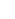 1.2.Доля выполненных мероприятий от общего  количества мероприятий, предусмотренных планом противодействия коррупции процентквартальныйПоказатель рассчитывается как отношение количества выполненных мероприятий к общему  количества мероприятий, предусмотренных планом противодействия коррупции, умноженное на 100. 
Источник информации - оперативные данные Управления правового обеспечения и кадровой политики Администрации городского округа.1.3.Расходы бюджета муниципального образования на содержание работников органов местного самоуправления в расчете на одного жителя муниципального образования рубликвартальныйЗначение показателя определяется исходя из данных формы федерального государственного статистического наблюдения №1-МБ "Сведения об исполнении бюджета муниципального образования"1.4.Доля вакантных  должностей,  замещаемых  на основе конкурса от общего количества  назначений на должности муниципальной службы процентквартальныйПоказатель рассчитывается как отношение количества вакантных  должностей,  замещенных  на основе конкурса, к общему количеству  назначений на должности муниципальной службы, умноженное на 100. 
Источник информации - оперативные данные Управления правового обеспечения и кадровой политики Администрации городского округа.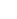 1.5.Доля вакантных  должностей,  замещаемых  из кадрового резерва муниципального образования от  общего количества назначений на должности на муниципальной службы процентквартальныйПоказатель рассчитывается как отношение количества вакантных  должностей,  замещенных  из кадрового резерва муниципального образования, к общему количеству назначений на должности муниципальной службы , умноженное на 100. 
Источник информации - оперативные данные Управления правового обеспечения и кадровой политики Администрации городского округа.1.6.Доля муниципальных служащих,  прошедших обучение по программам профессиональной переподготовки  и повышение квалификации от общего  числа муниципальных  служащихпроцентквартальный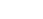 Показатель рассчитывается как отношение количества муниципальных служащих,  прошедших обучение по программам профессиональной переподготовки  и повышение квалификации, к общему числу муниципальных  служащих, умноженное на 100. 
Источник информации - оперативные данные Управления правового обеспечения и кадровой политики Администрации городского округа.1.7.Доля муниципальных  служащих,  прошедших ежегодную диспансеризацию от общего числа муниципальных служащих,  подлежащих диспансеризации  в отчетном  году процентквартальныйПоказатель рассчитывается как отношение количества муниципальных  служащих,  прошедших ежегодную диспансеризацию, к общему числу муниципальных служащих,  подлежащих диспансеризации  в отчетном  году , умноженное на 100. 
Источник информации - оперативные данные Управления правового обеспечения и кадровой политики Администрации городского округа.Подпрограмма 7 "Обеспечивающая подпрограмма"Подпрограмма 7 "Обеспечивающая подпрограмма"Подпрограмма 7 "Обеспечивающая подпрограмма"Подпрограмма 7 "Обеспечивающая подпрограмма"Подпрограмма 7 "Обеспечивающая подпрограмма"1.1.Доля выплаченных объемов денежного содержания и дополнительных выплат сотрудникам Администрации от запланированных к выплатепроцентквартальный Показатель определяется как отношение объема выплаченного денежного содержания и дополнительных выплат сотрудникам Администрации к объему денежных средств, запланированных к выплате, умноженное на 100.
Источник данных - оперативные сведения Управления бухгалтерского учета и контроля Администрации городского округа.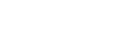 1.2.Доля  проведенных процедур закупок в общем количестве запланированных процедур закупок процентквартальныйПоказатель определяется как отношение количества проведенных процедур закупок к объему запланированных процедур закупок, умноженное на 100.
Источник данных - сведения отдела по ценовой политике и формированию муниципального заказа (данные ЕАСУЗ)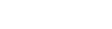 Подпрограмма 8. Создание условий для оказания медицинской помощи населению в городском округе Электросталь Московской областиПодпрограмма 8. Создание условий для оказания медицинской помощи населению в городском округе Электросталь Московской областиПодпрограмма 8. Создание условий для оказания медицинской помощи населению в городском округе Электросталь Московской областиПодпрограмма 8. Создание условий для оказания медицинской помощи населению в городском округе Электросталь Московской областиПодпрограмма 8. Создание условий для оказания медицинской помощи населению в городском округе Электросталь Московской области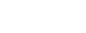 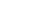 См. приложение № 10 к Муниципальной программе, раздел 4.См. приложение № 10 к Муниципальной программе, раздел 4.См. приложение № 10 к Муниципальной программе, раздел 4.См. приложение № 10 к Муниципальной программе, раздел 4.См. приложение № 10 к Муниципальной программе, раздел 4.Муниципальный заказчик подпрограммыМуниципальный заказчик подпрограммыЭкономическое управление Администрации городского округа Электросталь Московской областиЭкономическое управление Администрации городского округа Электросталь Московской областиЭкономическое управление Администрации городского округа Электросталь Московской областиЭкономическое управление Администрации городского округа Электросталь Московской областиЭкономическое управление Администрации городского округа Электросталь Московской областиЭкономическое управление Администрации городского округа Электросталь Московской областиЭкономическое управление Администрации городского округа Электросталь Московской областиЭкономическое управление Администрации городского округа Электросталь Московской областиЭкономическое управление Администрации городского округа Электросталь Московской областиЭкономическое управление Администрации городского округа Электросталь Московской областиЭкономическое управление Администрации городского округа Электросталь Московской областиЭкономическое управление Администрации городского округа Электросталь Московской областиЭкономическое управление Администрации городского округа Электросталь Московской областиЗадачи подпрограммы (в т.ч. качественно измеримые)Задачи подпрограммы (в т.ч. качественно измеримые)Отчетный(базовый)периодОтчетный(базовый)период2015 год2015 год2016 год2016 год2017 год2017 год2017 год2018 год2018 год2019 год2019 годЗадача 1 подпрограммыЗадача 1 подпрограммыПривлечение инвестиций в развитие городского округа Электросталь Московской области, млн.рублейПривлечение инвестиций в развитие городского округа Электросталь Московской области, млн.рублейПривлечение инвестиций в развитие городского округа Электросталь Московской области, млн.рублейПривлечение инвестиций в развитие городского округа Электросталь Московской области, млн.рублейПривлечение инвестиций в развитие городского округа Электросталь Московской области, млн.рублейПривлечение инвестиций в развитие городского округа Электросталь Московской области, млн.рублейПривлечение инвестиций в развитие городского округа Электросталь Московской области, млн.рублейПривлечение инвестиций в развитие городского округа Электросталь Московской области, млн.рублейПривлечение инвестиций в развитие городского округа Электросталь Московской области, млн.рублейПривлечение инвестиций в развитие городского округа Электросталь Московской области, млн.рублейПривлечение инвестиций в развитие городского округа Электросталь Московской области, млн.рублейПривлечение инвестиций в развитие городского округа Электросталь Московской области, млн.рублейПривлечение инвестиций в развитие городского округа Электросталь Московской области, млн.рублей77587758961896189804980410442104421044211089110891175411754Задача 2 подпрограммыЗадача 2 подпрограммыРост  инфраструктуры потребительского рынка путем увеличения обеспеченности населения торговыми площадями, кв.м.Рост  инфраструктуры потребительского рынка путем увеличения обеспеченности населения торговыми площадями, кв.м.Рост  инфраструктуры потребительского рынка путем увеличения обеспеченности населения торговыми площадями, кв.м.Рост  инфраструктуры потребительского рынка путем увеличения обеспеченности населения торговыми площадями, кв.м.Рост  инфраструктуры потребительского рынка путем увеличения обеспеченности населения торговыми площадями, кв.м.Рост  инфраструктуры потребительского рынка путем увеличения обеспеченности населения торговыми площадями, кв.м.Рост  инфраструктуры потребительского рынка путем увеличения обеспеченности населения торговыми площадями, кв.м.Рост  инфраструктуры потребительского рынка путем увеличения обеспеченности населения торговыми площадями, кв.м.Рост  инфраструктуры потребительского рынка путем увеличения обеспеченности населения торговыми площадями, кв.м.Рост  инфраструктуры потребительского рынка путем увеличения обеспеченности населения торговыми площадями, кв.м.Рост  инфраструктуры потребительского рынка путем увеличения обеспеченности населения торговыми площадями, кв.м.Рост  инфраструктуры потребительского рынка путем увеличения обеспеченности населения торговыми площадями, кв.м.Рост  инфраструктуры потребительского рынка путем увеличения обеспеченности населения торговыми площадями, кв.м.1298512985438543851595159515952645264540304030Задача 3 подпрограммыЗадача 3 подпрограммыФормирование благоприятного облика городского округа Электросталь.Формирование благоприятного облика городского округа Электросталь.Формирование благоприятного облика городского округа Электросталь.Формирование благоприятного облика городского округа Электросталь.Формирование благоприятного облика городского округа Электросталь.Формирование благоприятного облика городского округа Электросталь.Формирование благоприятного облика городского округа Электросталь.Формирование благоприятного облика городского округа Электросталь.Формирование благоприятного облика городского округа Электросталь.Формирование благоприятного облика городского округа Электросталь.Формирование благоприятного облика городского округа Электросталь.Формирование благоприятного облика городского округа Электросталь.Формирование благоприятного облика городского округа Электросталь.–––––––––––––Задача 4 подпрограммыЗадача 4 подпрограммыОказание социальной помощи отдельным категориям граждан городского округа Электросталь.Оказание социальной помощи отдельным категориям граждан городского округа Электросталь.Оказание социальной помощи отдельным категориям граждан городского округа Электросталь.Оказание социальной помощи отдельным категориям граждан городского округа Электросталь.Оказание социальной помощи отдельным категориям граждан городского округа Электросталь.Оказание социальной помощи отдельным категориям граждан городского округа Электросталь.Оказание социальной помощи отдельным категориям граждан городского округа Электросталь.Оказание социальной помощи отдельным категориям граждан городского округа Электросталь.Оказание социальной помощи отдельным категориям граждан городского округа Электросталь.Оказание социальной помощи отдельным категориям граждан городского округа Электросталь.Оказание социальной помощи отдельным категориям граждан городского округа Электросталь.Оказание социальной помощи отдельным категориям граждан городского округа Электросталь.Оказание социальной помощи отдельным категориям граждан городского округа Электросталь.–––––––––––––Задача 5 подпрограммыЗадача 5 подпрограммыУвеличение доли проведенных конкурентных процедур от общего количества осуществленных закупокУвеличение доли проведенных конкурентных процедур от общего количества осуществленных закупокУвеличение доли проведенных конкурентных процедур от общего количества осуществленных закупокУвеличение доли проведенных конкурентных процедур от общего количества осуществленных закупокУвеличение доли проведенных конкурентных процедур от общего количества осуществленных закупокУвеличение доли проведенных конкурентных процедур от общего количества осуществленных закупокУвеличение доли проведенных конкурентных процедур от общего количества осуществленных закупокУвеличение доли проведенных конкурентных процедур от общего количества осуществленных закупокУвеличение доли проведенных конкурентных процедур от общего количества осуществленных закупокУвеличение доли проведенных конкурентных процедур от общего количества осуществленных закупокУвеличение доли проведенных конкурентных процедур от общего количества осуществленных закупокУвеличение доли проведенных конкурентных процедур от общего количества осуществленных закупокУвеличение доли проведенных конкурентных процедур от общего количества осуществленных закупок––2525303035353540404040Задача 6 подпрограммыЗадача 6 подпрограммыВнедрение Стандарта развития конкуренции на территории городского  округа Электросталь Московской областиВнедрение Стандарта развития конкуренции на территории городского  округа Электросталь Московской областиВнедрение Стандарта развития конкуренции на территории городского  округа Электросталь Московской областиВнедрение Стандарта развития конкуренции на территории городского  округа Электросталь Московской областиВнедрение Стандарта развития конкуренции на территории городского  округа Электросталь Московской областиВнедрение Стандарта развития конкуренции на территории городского  округа Электросталь Московской областиВнедрение Стандарта развития конкуренции на территории городского  округа Электросталь Московской областиВнедрение Стандарта развития конкуренции на территории городского  округа Электросталь Московской областиВнедрение Стандарта развития конкуренции на территории городского  округа Электросталь Московской областиВнедрение Стандарта развития конкуренции на территории городского  округа Электросталь Московской областиВнедрение Стандарта развития конкуренции на территории городского  округа Электросталь Московской областиВнедрение Стандарта развития конкуренции на территории городского  округа Электросталь Московской областиВнедрение Стандарта развития конкуренции на территории городского  округа Электросталь Московской области––––71,4571,4585,7185,7185,71100100100100Задача 7 подпрограммыЗадача 7 подпрограммыОбеспечение соответствия кладбищ, расположенных на территории городского округа Электросталь требованиям порядка деятельности общественных кладбищ и крематориев на территории Московской области, процентОбеспечение соответствия кладбищ, расположенных на территории городского округа Электросталь требованиям порядка деятельности общественных кладбищ и крематориев на территории Московской области, процентОбеспечение соответствия кладбищ, расположенных на территории городского округа Электросталь требованиям порядка деятельности общественных кладбищ и крематориев на территории Московской области, процентОбеспечение соответствия кладбищ, расположенных на территории городского округа Электросталь требованиям порядка деятельности общественных кладбищ и крематориев на территории Московской области, процентОбеспечение соответствия кладбищ, расположенных на территории городского округа Электросталь требованиям порядка деятельности общественных кладбищ и крематориев на территории Московской области, процентОбеспечение соответствия кладбищ, расположенных на территории городского округа Электросталь требованиям порядка деятельности общественных кладбищ и крематориев на территории Московской области, процентОбеспечение соответствия кладбищ, расположенных на территории городского округа Электросталь требованиям порядка деятельности общественных кладбищ и крематориев на территории Московской области, процентОбеспечение соответствия кладбищ, расположенных на территории городского округа Электросталь требованиям порядка деятельности общественных кладбищ и крематориев на территории Московской области, процентОбеспечение соответствия кладбищ, расположенных на территории городского округа Электросталь требованиям порядка деятельности общественных кладбищ и крематориев на территории Московской области, процентОбеспечение соответствия кладбищ, расположенных на территории городского округа Электросталь требованиям порядка деятельности общественных кладбищ и крематориев на территории Московской области, процентОбеспечение соответствия кладбищ, расположенных на территории городского округа Электросталь требованиям порядка деятельности общественных кладбищ и крематориев на территории Московской области, процентОбеспечение соответствия кладбищ, расположенных на территории городского округа Электросталь требованиям порядка деятельности общественных кладбищ и крематориев на территории Московской области, процентОбеспечение соответствия кладбищ, расположенных на территории городского округа Электросталь требованиям порядка деятельности общественных кладбищ и крематориев на территории Московской области, процент100,0100,0100,0100,0100,0100,0100,0100,0100,0100,0100,0Источники финансирования подпрограммы по годам реализации и главным распорядителям бюджетных средств, в том числе по годам:Наименование подпрограммыГлавный распорядитель бюджетных средствИсточник финансированияИсточник финансированияРасходы (тыс. рублей)Расходы (тыс. рублей)Расходы (тыс. рублей)Расходы (тыс. рублей)Расходы (тыс. рублей)Расходы (тыс. рублей)Расходы (тыс. рублей)Расходы (тыс. рублей)Расходы (тыс. рублей)Расходы (тыс. рублей)Источники финансирования подпрограммы по годам реализации и главным распорядителям бюджетных средств, в том числе по годам:Наименование подпрограммыГлавный распорядитель бюджетных средствИсточник финансированияИсточник финансированияИтогоИтого2015 год2015 год2016 год2017 год2017 год2018 год2018 год2019 годИсточники финансирования подпрограммы по годам реализации и главным распорядителям бюджетных средств, в том числе по годам:Подпрограмма «Создание условий для устойчивого социально-экономического развития городского округа Электросталь»Всего:в том числе:Всего:в том числе:846169,2846169,2387106,3387106,3150658,772098,972098,9105407,0105407,0130898,3Источники финансирования подпрограммы по годам реализации и главным распорядителям бюджетных средств, в том числе по годам:Подпрограмма «Создание условий для устойчивого социально-экономического развития городского округа Электросталь»Средства бюджета городского округа Электросталь Московской областиСредства бюджета городского округа Электросталь Московской области142469,2142469,223606,323606,327958,728598,928598,931407,031407,030898,3Источники финансирования подпрограммы по годам реализации и главным распорядителям бюджетных средств, в том числе по годам:Подпрограмма «Создание условий для устойчивого социально-экономического развития городского округа Электросталь»Внебюджетные источникиВнебюджетные источники70370070370036350036350012270043500435007400074000100000Источники финансирования подпрограммы по годам реализации и главным распорядителям бюджетных средств, в том числе по годам:Подпрограмма «Создание условий для устойчивого социально-экономического развития городского округа Электросталь»Администрация городского округа Электросталь Московской областиСредства бюджета городского округа Электросталь Московской областиСредства бюджета городского округа Электросталь Московской области63450,463450,412338,912338,912644,812513,812513,813230,813230,812722,1Источники финансирования подпрограммы по годам реализации и главным распорядителям бюджетных средств, в том числе по годам:Подпрограмма «Создание условий для устойчивого социально-экономического развития городского округа Электросталь»Управление городского жилищного и коммунального хозяйства Администрации городского округа Электросталь Московской областиСредства бюджета городского округа Электросталь Московской областиСредства бюджета городского округа Электросталь Московской области79018,879018,811267,411267,415313,916085,116085,118176,218176,218176,2Планируемые результаты реализации подпрограммыПланируемые результаты реализации подпрограммыПланируемые результаты реализации подпрограммыПланируемые результаты реализации подпрограммыПланируемые результаты реализации подпрограммыПланируемые результаты реализации подпрограммыПланируемые результаты реализации подпрограммы2015 год2015 год2016 год2017 год2017 год2018 год2018 год2019 годИнвестиции в основной капитал (за исключением бюджетных средств) без инвестиций на строительство жилья, млн.рублейИнвестиции в основной капитал (за исключением бюджетных средств) без инвестиций на строительство жилья, млн.рублейИнвестиции в основной капитал (за исключением бюджетных средств) без инвестиций на строительство жилья, млн.рублейИнвестиции в основной капитал (за исключением бюджетных средств) без инвестиций на строительство жилья, млн.рублейИнвестиции в основной капитал (за исключением бюджетных средств) без инвестиций на строительство жилья, млн.рублейИнвестиции в основной капитал (за исключением бюджетных средств) без инвестиций на строительство жилья, млн.рублейИнвестиции в основной капитал (за исключением бюджетных средств) без инвестиций на строительство жилья, млн.рублей871887188905944294429990,09990,010500,0Среднемесячная начисленная заработная плата работников организаций, не относящихся к субъектам малого предпринимательства, средняя численность работников которых превышает 15 человек, рублейСреднемесячная начисленная заработная плата работников организаций, не относящихся к субъектам малого предпринимательства, средняя численность работников которых превышает 15 человек, рублейСреднемесячная начисленная заработная плата работников организаций, не относящихся к субъектам малого предпринимательства, средняя численность работников которых превышает 15 человек, рублейСреднемесячная начисленная заработная плата работников организаций, не относящихся к субъектам малого предпринимательства, средняя численность работников которых превышает 15 человек, рублейСреднемесячная начисленная заработная плата работников организаций, не относящихся к субъектам малого предпринимательства, средняя численность работников которых превышает 15 человек, рублейСреднемесячная начисленная заработная плата работников организаций, не относящихся к субъектам малого предпринимательства, средняя численность работников которых превышает 15 человек, рублейСреднемесячная начисленная заработная плата работников организаций, не относящихся к субъектам малого предпринимательства, средняя численность работников которых превышает 15 человек, рублей3980739807419394586145861514485144856078Количество созданных рабочих мест, всего, единицКоличество созданных рабочих мест, всего, единицКоличество созданных рабочих мест, всего, единицКоличество созданных рабочих мест, всего, единицКоличество созданных рабочих мест, всего, единицКоличество созданных рабочих мест, всего, единицКоличество созданных рабочих мест, всего, единиц700700400450450550550500Увеличение реальной заработной платы в целом по системообразующим предприятиям городского округа Электросталь к 2018 году в 1,4 раза (на 40%), процентУвеличение реальной заработной платы в целом по системообразующим предприятиям городского округа Электросталь к 2018 году в 1,4 раза (на 40%), процентУвеличение реальной заработной платы в целом по системообразующим предприятиям городского округа Электросталь к 2018 году в 1,4 раза (на 40%), процентУвеличение реальной заработной платы в целом по системообразующим предприятиям городского округа Электросталь к 2018 году в 1,4 раза (на 40%), процентУвеличение реальной заработной платы в целом по системообразующим предприятиям городского округа Электросталь к 2018 году в 1,4 раза (на 40%), процентУвеличение реальной заработной платы в целом по системообразующим предприятиям городского округа Электросталь к 2018 году в 1,4 раза (на 40%), процентУвеличение реальной заработной платы в целом по системообразующим предприятиям городского округа Электросталь к 2018 году в 1,4 раза (на 40%), процент-5,5-5,5-1,21,21,21,61,62,0Увеличение к 2019 году доли высококвалифицированных работников городского округа Электросталь в числе квалифицированных работников не менее 32,5%, процентУвеличение к 2019 году доли высококвалифицированных работников городского округа Электросталь в числе квалифицированных работников не менее 32,5%, процентУвеличение к 2019 году доли высококвалифицированных работников городского округа Электросталь в числе квалифицированных работников не менее 32,5%, процентУвеличение к 2019 году доли высококвалифицированных работников городского округа Электросталь в числе квалифицированных работников не менее 32,5%, процентУвеличение к 2019 году доли высококвалифицированных работников городского округа Электросталь в числе квалифицированных работников не менее 32,5%, процентУвеличение к 2019 году доли высококвалифицированных работников городского округа Электросталь в числе квалифицированных работников не менее 32,5%, процентУвеличение к 2019 году доли высококвалифицированных работников городского округа Электросталь в числе квалифицированных работников не менее 32,5%, процент50,050,055,060,060,065,065,070,0Увеличение производительности труда в системообразующих предприятиях городского округа Электросталь  путем расчета прироста выработки на одного работающего, процентУвеличение производительности труда в системообразующих предприятиях городского округа Электросталь  путем расчета прироста выработки на одного работающего, процентУвеличение производительности труда в системообразующих предприятиях городского округа Электросталь  путем расчета прироста выработки на одного работающего, процентУвеличение производительности труда в системообразующих предприятиях городского округа Электросталь  путем расчета прироста выработки на одного работающего, процентУвеличение производительности труда в системообразующих предприятиях городского округа Электросталь  путем расчета прироста выработки на одного работающего, процентУвеличение производительности труда в системообразующих предприятиях городского округа Электросталь  путем расчета прироста выработки на одного работающего, процентУвеличение производительности труда в системообразующих предприятиях городского округа Электросталь  путем расчета прироста выработки на одного работающего, процент3509,93509,93707,63941,83941,84156,84156,84364,3Количество индустриальных парков, единицКоличество индустриальных парков, единицКоличество индустриальных парков, единицКоличество индустриальных парков, единицКоличество индустриальных парков, единицКоличество индустриальных парков, единицКоличество индустриальных парков, единиц11333333Количество привлеченных инвесторов на территории муниципальных образований Московской области, единицКоличество привлеченных инвесторов на территории муниципальных образований Московской области, единицКоличество привлеченных инвесторов на территории муниципальных образований Московской области, единицКоличество привлеченных инвесторов на территории муниципальных образований Московской области, единицКоличество привлеченных инвесторов на территории муниципальных образований Московской области, единицКоличество привлеченных инвесторов на территории муниципальных образований Московской области, единицКоличество привлеченных инвесторов на территории муниципальных образований Московской области, единиц11333445Процент инвестиционных проектов, внесенных в единую автоматизированную систему мониторинга инвестиционных проектов Министерства инвестиций и инноваций Московской области (ЕАС ПИП) из общего числа проектов, процентПроцент инвестиционных проектов, внесенных в единую автоматизированную систему мониторинга инвестиционных проектов Министерства инвестиций и инноваций Московской области (ЕАС ПИП) из общего числа проектов, процентПроцент инвестиционных проектов, внесенных в единую автоматизированную систему мониторинга инвестиционных проектов Министерства инвестиций и инноваций Московской области (ЕАС ПИП) из общего числа проектов, процентПроцент инвестиционных проектов, внесенных в единую автоматизированную систему мониторинга инвестиционных проектов Министерства инвестиций и инноваций Московской области (ЕАС ПИП) из общего числа проектов, процентПроцент инвестиционных проектов, внесенных в единую автоматизированную систему мониторинга инвестиционных проектов Министерства инвестиций и инноваций Московской области (ЕАС ПИП) из общего числа проектов, процентПроцент инвестиционных проектов, внесенных в единую автоматизированную систему мониторинга инвестиционных проектов Министерства инвестиций и инноваций Московской области (ЕАС ПИП) из общего числа проектов, процентПроцент инвестиционных проектов, внесенных в единую автоматизированную систему мониторинга инвестиционных проектов Министерства инвестиций и инноваций Московской области (ЕАС ПИП) из общего числа проектов, процент100,0100,0100,0100,0100,0100,0100,0100,0Темп роста отгруженных товаров собственного производства, выполненных работ и услуг собственными силами по промышленным видам деятельности, процентТемп роста отгруженных товаров собственного производства, выполненных работ и услуг собственными силами по промышленным видам деятельности, процентТемп роста отгруженных товаров собственного производства, выполненных работ и услуг собственными силами по промышленным видам деятельности, процентТемп роста отгруженных товаров собственного производства, выполненных работ и услуг собственными силами по промышленным видам деятельности, процентТемп роста отгруженных товаров собственного производства, выполненных работ и услуг собственными силами по промышленным видам деятельности, процентТемп роста отгруженных товаров собственного производства, выполненных работ и услуг собственными силами по промышленным видам деятельности, процентТемп роста отгруженных товаров собственного производства, выполненных работ и услуг собственными силами по промышленным видам деятельности, процент109,3109,3103,9104104104,1104,1104,2Объем отгруженной продукции высокотехнологичных и наукоемких видов экономической деятельности по крупным и средним организациям, млн.рублейОбъем отгруженной продукции высокотехнологичных и наукоемких видов экономической деятельности по крупным и средним организациям, млн.рублейОбъем отгруженной продукции высокотехнологичных и наукоемких видов экономической деятельности по крупным и средним организациям, млн.рублейОбъем отгруженной продукции высокотехнологичных и наукоемких видов экономической деятельности по крупным и средним организациям, млн.рублейОбъем отгруженной продукции высокотехнологичных и наукоемких видов экономической деятельности по крупным и средним организациям, млн.рублейОбъем отгруженной продукции высокотехнологичных и наукоемких видов экономической деятельности по крупным и средним организациям, млн.рублейОбъем отгруженной продукции высокотехнологичных и наукоемких видов экономической деятельности по крупным и средним организациям, млн.рублей5538,75538,75704,95876,15876,16052,36052,36306,5Уровень безработицы (по методологии Международной организации труда) в среднем за год, процентУровень безработицы (по методологии Международной организации труда) в среднем за год, процентУровень безработицы (по методологии Международной организации труда) в среднем за год, процентУровень безработицы (по методологии Международной организации труда) в среднем за год, процентУровень безработицы (по методологии Международной организации труда) в среднем за год, процентУровень безработицы (по методологии Международной организации труда) в среднем за год, процентУровень безработицы (по методологии Международной организации труда) в среднем за год, процент3332,92,92,82,82,7Обеспеченность населения площадью торговых объектов, кв.м на 1000 человекОбеспеченность населения площадью торговых объектов, кв.м на 1000 человекОбеспеченность населения площадью торговых объектов, кв.м на 1000 человекОбеспеченность населения площадью торговых объектов, кв.м на 1000 человекОбеспеченность населения площадью торговых объектов, кв.м на 1000 человекОбеспеченность населения площадью торговых объектов, кв.м на 1000 человекОбеспеченность населения площадью торговых объектов, кв.м на 1000 человек13071307133513901390141014101425Обеспеченность услугами общественного питания, посадочных мест на 1000 жителейОбеспеченность услугами общественного питания, посадочных мест на 1000 жителейОбеспеченность услугами общественного питания, посадочных мест на 1000 жителейОбеспеченность услугами общественного питания, посадочных мест на 1000 жителейОбеспеченность услугами общественного питания, посадочных мест на 1000 жителейОбеспеченность услугами общественного питания, посадочных мест на 1000 жителейОбеспеченность услугами общественного питания, посадочных мест на 1000 жителей36,336,337,538,538,5404041,2Обеспеченность населения бытовыми услугами, рабочих мест на 1000 жителейОбеспеченность населения бытовыми услугами, рабочих мест на 1000 жителейОбеспеченность населения бытовыми услугами, рабочих мест на 1000 жителейОбеспеченность населения бытовыми услугами, рабочих мест на 1000 жителейОбеспеченность населения бытовыми услугами, рабочих мест на 1000 жителейОбеспеченность населения бытовыми услугами, рабочих мест на 1000 жителейОбеспеченность населения бытовыми услугами, рабочих мест на 1000 жителей8,58,59,19,49,49,79,79,8Количество введенных банных объектов по программе "Сто бань Подмосковья", единицКоличество введенных банных объектов по программе "Сто бань Подмосковья", единицКоличество введенных банных объектов по программе "Сто бань Подмосковья", единицКоличество введенных банных объектов по программе "Сто бань Подмосковья", единицКоличество введенных банных объектов по программе "Сто бань Подмосковья", единицКоличество введенных банных объектов по программе "Сто бань Подмосковья", единицКоличество введенных банных объектов по программе "Сто бань Подмосковья", единиц00000001Количество введенных объектов сети социально-бытовых комплексов "Дом быта", единицКоличество введенных объектов сети социально-бытовых комплексов "Дом быта", единицКоличество введенных объектов сети социально-бытовых комплексов "Дом быта", единицКоличество введенных объектов сети социально-бытовых комплексов "Дом быта", единицКоличество введенных объектов сети социально-бытовых комплексов "Дом быта", единицКоличество введенных объектов сети социально-бытовых комплексов "Дом быта", единицКоличество введенных объектов сети социально-бытовых комплексов "Дом быта", единиц00000000Количество введенных объектов по продаже отечественной сельхозпродукции "Подмосковный фермер", единицКоличество введенных объектов по продаже отечественной сельхозпродукции "Подмосковный фермер", единицКоличество введенных объектов по продаже отечественной сельхозпродукции "Подмосковный фермер", единицКоличество введенных объектов по продаже отечественной сельхозпродукции "Подмосковный фермер", единицКоличество введенных объектов по продаже отечественной сельхозпродукции "Подмосковный фермер", единицКоличество введенных объектов по продаже отечественной сельхозпродукции "Подмосковный фермер", единицКоличество введенных объектов по продаже отечественной сельхозпродукции "Подмосковный фермер", единиц00100000Количество организованных мест мобильной торговли "Корзинка", единицКоличество организованных мест мобильной торговли "Корзинка", единицКоличество организованных мест мобильной торговли "Корзинка", единицКоличество организованных мест мобильной торговли "Корзинка", единицКоличество организованных мест мобильной торговли "Корзинка", единицКоличество организованных мест мобильной торговли "Корзинка", единицКоличество организованных мест мобильной торговли "Корзинка", единиц00300000Объем инвестиций в основной капитал в отраслях торговли и бытовых услуг, млн. рублей, в том числе:Объем инвестиций в основной капитал в отраслях торговли и бытовых услуг, млн. рублей, в том числе:Объем инвестиций в основной капитал в отраслях торговли и бытовых услуг, млн. рублей, в том числе:Объем инвестиций в основной капитал в отраслях торговли и бытовых услуг, млн. рублей, в том числе:Объем инвестиций в основной капитал в отраслях торговли и бытовых услуг, млн. рублей, в том числе:Объем инвестиций в основной капитал в отраслях торговли и бытовых услуг, млн. рублей, в том числе:Объем инвестиций в основной капитал в отраслях торговли и бытовых услуг, млн. рублей, в том числе:36436412343,543,57474100в том числе в услуги бань по программе "Сто бань Подмосковья", млн. рублейв том числе в услуги бань по программе "Сто бань Подмосковья", млн. рублейв том числе в услуги бань по программе "Сто бань Подмосковья", млн. рублейв том числе в услуги бань по программе "Сто бань Подмосковья", млн. рублейв том числе в услуги бань по программе "Сто бань Подмосковья", млн. рублейв том числе в услуги бань по программе "Сто бань Подмосковья", млн. рублейв том числе в услуги бань по программе "Сто бань Подмосковья", млн. рублей000006060100Доля ликвидированных розничных рынков, несоответствующих требованиям законодательства, от общего количества выявленных несанкционированных, процентДоля ликвидированных розничных рынков, несоответствующих требованиям законодательства, от общего количества выявленных несанкционированных, процентДоля ликвидированных розничных рынков, несоответствующих требованиям законодательства, от общего количества выявленных несанкционированных, процентДоля ликвидированных розничных рынков, несоответствующих требованиям законодательства, от общего количества выявленных несанкционированных, процентДоля ликвидированных розничных рынков, несоответствующих требованиям законодательства, от общего количества выявленных несанкционированных, процентДоля ликвидированных розничных рынков, несоответствующих требованиям законодательства, от общего количества выявленных несанкционированных, процентДоля ликвидированных розничных рынков, несоответствующих требованиям законодательства, от общего количества выявленных несанкционированных, процент100100100100100100100100Доля ликвидированных нестационарных объектов, несоответствующих требованиям законодательства, от общего количества выявленных несанкционированных, процентДоля ликвидированных нестационарных объектов, несоответствующих требованиям законодательства, от общего количества выявленных несанкционированных, процентДоля ликвидированных нестационарных объектов, несоответствующих требованиям законодательства, от общего количества выявленных несанкционированных, процентДоля ликвидированных нестационарных объектов, несоответствующих требованиям законодательства, от общего количества выявленных несанкционированных, процентДоля ликвидированных нестационарных объектов, несоответствующих требованиям законодательства, от общего количества выявленных несанкционированных, процентДоля ликвидированных нестационарных объектов, несоответствующих требованиям законодательства, от общего количества выявленных несанкционированных, процентДоля ликвидированных нестационарных объектов, несоответствующих требованиям законодательства, от общего количества выявленных несанкционированных, процент100100100100100100100100Количество проведенных ярмарок на одно место, включенное в сводный перечень мест для проведения ярмарок, единицКоличество проведенных ярмарок на одно место, включенное в сводный перечень мест для проведения ярмарок, единицКоличество проведенных ярмарок на одно место, включенное в сводный перечень мест для проведения ярмарок, единицКоличество проведенных ярмарок на одно место, включенное в сводный перечень мест для проведения ярмарок, единицКоличество проведенных ярмарок на одно место, включенное в сводный перечень мест для проведения ярмарок, единицКоличество проведенных ярмарок на одно место, включенное в сводный перечень мест для проведения ярмарок, единицКоличество проведенных ярмарок на одно место, включенное в сводный перечень мест для проведения ярмарок, единиц1010121414161616Наличие утвержденного Генерального плана городского округаНаличие утвержденного Генерального плана городского округаНаличие утвержденного Генерального плана городского округаНаличие утвержденного Генерального плана городского округаНаличие утвержденного Генерального плана городского округаНаличие утвержденного Генерального плана городского округаНаличие утвержденного Генерального плана городского округададададададададаНаличие в городском округе утвержденных Правил землепользования и застройкиНаличие в городском округе утвержденных Правил землепользования и застройкиНаличие в городском округе утвержденных Правил землепользования и застройкиНаличие в городском округе утвержденных Правил землепользования и застройкиНаличие в городском округе утвержденных Правил землепользования и застройкиНаличие в городском округе утвержденных Правил землепользования и застройкиНаличие в городском округе утвержденных Правил землепользования и застройкидадададададададаНаличие в городском округе архитектурно-планировочных концепций по формированию привлекательного облика городов, создания и развития пешеходных зон и улицНаличие в городском округе архитектурно-планировочных концепций по формированию привлекательного облика городов, создания и развития пешеходных зон и улицНаличие в городском округе архитектурно-планировочных концепций по формированию привлекательного облика городов, создания и развития пешеходных зон и улицНаличие в городском округе архитектурно-планировочных концепций по формированию привлекательного облика городов, создания и развития пешеходных зон и улицНаличие в городском округе архитектурно-планировочных концепций по формированию привлекательного облика городов, создания и развития пешеходных зон и улицНаличие в городском округе архитектурно-планировочных концепций по формированию привлекательного облика городов, создания и развития пешеходных зон и улицНаличие в городском округе архитектурно-планировочных концепций по формированию привлекательного облика городов, создания и развития пешеходных зон и улицдадададададададаНаличие в городском округе разработанных проектов по формированию привлекательного облика города, в части создания и развития пешеходных зон и улиц Наличие в городском округе разработанных проектов по формированию привлекательного облика города, в части создания и развития пешеходных зон и улиц Наличие в городском округе разработанных проектов по формированию привлекательного облика города, в части создания и развития пешеходных зон и улиц Наличие в городском округе разработанных проектов по формированию привлекательного облика города, в части создания и развития пешеходных зон и улиц Наличие в городском округе разработанных проектов по формированию привлекательного облика города, в части создания и развития пешеходных зон и улиц Наличие в городском округе разработанных проектов по формированию привлекательного облика города, в части создания и развития пешеходных зон и улиц Наличие в городском округе разработанных проектов по формированию привлекательного облика города, в части создания и развития пешеходных зон и улиц дадададададададаДоля обоснованных, частично обоснованных жалоб в Федеральную антимонопольную службу (ФАС России) (от общего количества опубликованных торгов), процентДоля обоснованных, частично обоснованных жалоб в Федеральную антимонопольную службу (ФАС России) (от общего количества опубликованных торгов), процентДоля обоснованных, частично обоснованных жалоб в Федеральную антимонопольную службу (ФАС России) (от общего количества опубликованных торгов), процентДоля обоснованных, частично обоснованных жалоб в Федеральную антимонопольную службу (ФАС России) (от общего количества опубликованных торгов), процентДоля обоснованных, частично обоснованных жалоб в Федеральную антимонопольную службу (ФАС России) (от общего количества опубликованных торгов), процентДоля обоснованных, частично обоснованных жалоб в Федеральную антимонопольную службу (ФАС России) (от общего количества опубликованных торгов), процентДоля обоснованных, частично обоснованных жалоб в Федеральную антимонопольную службу (ФАС России) (от общего количества опубликованных торгов), процент1,31,31,21,21,21,21,21,2Доля несостоявшихся торгов от общего количества объявленных торгов, процентДоля несостоявшихся торгов от общего количества объявленных торгов, процентДоля несостоявшихся торгов от общего количества объявленных торгов, процентДоля несостоявшихся торгов от общего количества объявленных торгов, процентДоля несостоявшихся торгов от общего количества объявленных торгов, процентДоля несостоявшихся торгов от общего количества объявленных торгов, процентДоля несостоявшихся торгов от общего количества объявленных торгов, процент2222201818161616Среднее количество участников на торгах, количество участников в одной процедуреСреднее количество участников на торгах, количество участников в одной процедуреСреднее количество участников на торгах, количество участников в одной процедуреСреднее количество участников на торгах, количество участников в одной процедуреСреднее количество участников на торгах, количество участников в одной процедуреСреднее количество участников на торгах, количество участников в одной процедуреСреднее количество участников на торгах, количество участников в одной процедуре4,14,14,54,74,7555Доля экономии бюджетных денежных средств в результате проведения торгов от общей суммы объявленных торгов, процентДоля экономии бюджетных денежных средств в результате проведения торгов от общей суммы объявленных торгов, процентДоля экономии бюджетных денежных средств в результате проведения торгов от общей суммы объявленных торгов, процентДоля экономии бюджетных денежных средств в результате проведения торгов от общей суммы объявленных торгов, процентДоля экономии бюджетных денежных средств в результате проведения торгов от общей суммы объявленных торгов, процентДоля экономии бюджетных денежных средств в результате проведения торгов от общей суммы объявленных торгов, процентДоля экономии бюджетных денежных средств в результате проведения торгов от общей суммы объявленных торгов, процент8891010111111Количество реализованных требований Стандарта развития конкуренции в Московской области, единицКоличество реализованных требований Стандарта развития конкуренции в Московской области, единицКоличество реализованных требований Стандарта развития конкуренции в Московской области, единицКоличество реализованных требований Стандарта развития конкуренции в Московской области, единицКоличество реализованных требований Стандарта развития конкуренции в Московской области, единицКоличество реализованных требований Стандарта развития конкуренции в Московской области, единицКоличество реализованных требований Стандарта развития конкуренции в Московской области, единиц--566777Количество и площадь общественных кладбищ, ед/ГаКоличество и площадь общественных кладбищ, ед/ГаКоличество и площадь общественных кладбищ, ед/ГаКоличество и площадь общественных кладбищ, ед/ГаКоличество и площадь общественных кладбищ, ед/ГаКоличество и площадь общественных кладбищ, ед/ГаКоличество и площадь общественных кладбищ, ед/Га3/76,73/76,73/76,73/76,73/76,73/76,73/76,73/76,7Площадь участков обустраиваемых под новые захоронения, ГаПлощадь участков обустраиваемых под новые захоронения, ГаПлощадь участков обустраиваемых под новые захоронения, ГаПлощадь участков обустраиваемых под новые захоронения, ГаПлощадь участков обустраиваемых под новые захоронения, ГаПлощадь участков обустраиваемых под новые захоронения, ГаПлощадь участков обустраиваемых под новые захоронения, Гане менее не менее не менее не менее не менее не менее не менее не менее Отклонение от норматива расходов на содержание мест захоронения, процентОтклонение от норматива расходов на содержание мест захоронения, процентОтклонение от норматива расходов на содержание мест захоронения, процентОтклонение от норматива расходов на содержание мест захоронения, процентОтклонение от норматива расходов на содержание мест захоронения, процентОтклонение от норматива расходов на содержание мест захоронения, процентОтклонение от норматива расходов на содержание мест захоронения, процент00000000Динамика сокращения доли кладбищ, земельные участки которых не оформлены в муниципальную собственность в соответствии с законодательством Российской Федерации, процентДинамика сокращения доли кладбищ, земельные участки которых не оформлены в муниципальную собственность в соответствии с законодательством Российской Федерации, процентДинамика сокращения доли кладбищ, земельные участки которых не оформлены в муниципальную собственность в соответствии с законодательством Российской Федерации, процентДинамика сокращения доли кладбищ, земельные участки которых не оформлены в муниципальную собственность в соответствии с законодательством Российской Федерации, процентДинамика сокращения доли кладбищ, земельные участки которых не оформлены в муниципальную собственность в соответствии с законодательством Российской Федерации, процентДинамика сокращения доли кладбищ, земельные участки которых не оформлены в муниципальную собственность в соответствии с законодательством Российской Федерации, процентДинамика сокращения доли кладбищ, земельные участки которых не оформлены в муниципальную собственность в соответствии с законодательством Российской Федерации, процент00000000Доля кладбищ, соответствующих требованиям порядка деятельности общественных кладбищ и крематориев на территории Московской области, процент Доля кладбищ, соответствующих требованиям порядка деятельности общественных кладбищ и крематориев на территории Московской области, процент Доля кладбищ, соответствующих требованиям порядка деятельности общественных кладбищ и крематориев на территории Московской области, процент Доля кладбищ, соответствующих требованиям порядка деятельности общественных кладбищ и крематориев на территории Московской области, процент Доля кладбищ, соответствующих требованиям порядка деятельности общественных кладбищ и крематориев на территории Московской области, процент Доля кладбищ, соответствующих требованиям порядка деятельности общественных кладбищ и крематориев на территории Московской области, процент Доля кладбищ, соответствующих требованиям порядка деятельности общественных кладбищ и крематориев на территории Московской области, процент 100100100100100100100100Приложение № 1
к подпрограмме «Создание условий для устойчивого социально-экономического развития городского округа Электросталь» муниципальной программы  «Повышение эффективности деятельности органов местного самоуправления городского округа Электросталь Московской области» на 2015-2019 годы Приложение № 1
к подпрограмме «Создание условий для устойчивого социально-экономического развития городского округа Электросталь» муниципальной программы  «Повышение эффективности деятельности органов местного самоуправления городского округа Электросталь Московской области» на 2015-2019 годы Приложение № 1
к подпрограмме «Создание условий для устойчивого социально-экономического развития городского округа Электросталь» муниципальной программы  «Повышение эффективности деятельности органов местного самоуправления городского округа Электросталь Московской области» на 2015-2019 годы Приложение № 1
к подпрограмме «Создание условий для устойчивого социально-экономического развития городского округа Электросталь» муниципальной программы  «Повышение эффективности деятельности органов местного самоуправления городского округа Электросталь Московской области» на 2015-2019 годы Приложение № 1
к подпрограмме «Создание условий для устойчивого социально-экономического развития городского округа Электросталь» муниципальной программы  «Повышение эффективности деятельности органов местного самоуправления городского округа Электросталь Московской области» на 2015-2019 годы Приложение № 1
к подпрограмме «Создание условий для устойчивого социально-экономического развития городского округа Электросталь» муниципальной программы  «Повышение эффективности деятельности органов местного самоуправления городского округа Электросталь Московской области» на 2015-2019 годы Перечень мероприятий подпрограммы 
«Создание условий для устойчивого социально-экономического развития городского округа Электросталь Московской области» 
муниципальной программы "Повышение эффективности деятельности органов местного самоуправления городского округа Электросталь Московской области" на 2015-2019 годыПеречень мероприятий подпрограммы 
«Создание условий для устойчивого социально-экономического развития городского округа Электросталь Московской области» 
муниципальной программы "Повышение эффективности деятельности органов местного самоуправления городского округа Электросталь Московской области" на 2015-2019 годыПеречень мероприятий подпрограммы 
«Создание условий для устойчивого социально-экономического развития городского округа Электросталь Московской области» 
муниципальной программы "Повышение эффективности деятельности органов местного самоуправления городского округа Электросталь Московской области" на 2015-2019 годыПеречень мероприятий подпрограммы 
«Создание условий для устойчивого социально-экономического развития городского округа Электросталь Московской области» 
муниципальной программы "Повышение эффективности деятельности органов местного самоуправления городского округа Электросталь Московской области" на 2015-2019 годыПеречень мероприятий подпрограммы 
«Создание условий для устойчивого социально-экономического развития городского округа Электросталь Московской области» 
муниципальной программы "Повышение эффективности деятельности органов местного самоуправления городского округа Электросталь Московской области" на 2015-2019 годыПеречень мероприятий подпрограммы 
«Создание условий для устойчивого социально-экономического развития городского округа Электросталь Московской области» 
муниципальной программы "Повышение эффективности деятельности органов местного самоуправления городского округа Электросталь Московской области" на 2015-2019 годыПеречень мероприятий подпрограммы 
«Создание условий для устойчивого социально-экономического развития городского округа Электросталь Московской области» 
муниципальной программы "Повышение эффективности деятельности органов местного самоуправления городского округа Электросталь Московской области" на 2015-2019 годыПеречень мероприятий подпрограммы 
«Создание условий для устойчивого социально-экономического развития городского округа Электросталь Московской области» 
муниципальной программы "Повышение эффективности деятельности органов местного самоуправления городского округа Электросталь Московской области" на 2015-2019 годыПеречень мероприятий подпрограммы 
«Создание условий для устойчивого социально-экономического развития городского округа Электросталь Московской области» 
муниципальной программы "Повышение эффективности деятельности органов местного самоуправления городского округа Электросталь Московской области" на 2015-2019 годыПеречень мероприятий подпрограммы 
«Создание условий для устойчивого социально-экономического развития городского округа Электросталь Московской области» 
муниципальной программы "Повышение эффективности деятельности органов местного самоуправления городского округа Электросталь Московской области" на 2015-2019 годыПеречень мероприятий подпрограммы 
«Создание условий для устойчивого социально-экономического развития городского округа Электросталь Московской области» 
муниципальной программы "Повышение эффективности деятельности органов местного самоуправления городского округа Электросталь Московской области" на 2015-2019 годыПеречень мероприятий подпрограммы 
«Создание условий для устойчивого социально-экономического развития городского округа Электросталь Московской области» 
муниципальной программы "Повышение эффективности деятельности органов местного самоуправления городского округа Электросталь Московской области" на 2015-2019 годыПеречень мероприятий подпрограммы 
«Создание условий для устойчивого социально-экономического развития городского округа Электросталь Московской области» 
муниципальной программы "Повышение эффективности деятельности органов местного самоуправления городского округа Электросталь Московской области" на 2015-2019 годы№ п/пМероприятия по реализации подпрограммыСроки       
исполнения 
мероприятияИсточники     
финансированияОбъем финансиро-вания мероприятия в текущем финансовом году 
(тыс. руб.)Всего 
(тыс. руб.)Объем финансирования по годам (тыс. руб.)Объем финансирования по годам (тыс. руб.)Объем финансирования по годам (тыс. руб.)Объем финансирования по годам (тыс. руб.)Объем финансирования по годам (тыс. руб.)Ответственный
за выполнение
мероприятия  
подпрограммыРезультаты  
выполнения  
мероприятий 
подпрограммы№ п/пМероприятия по реализации подпрограммыСроки       
исполнения 
мероприятияИсточники     
финансированияОбъем финансиро-вания мероприятия в текущем финансовом году 
(тыс. руб.)Всего 
(тыс. руб.)2015 год       2016 год  2017 год  2018 год  2019 год Ответственный
за выполнение
мероприятия  
подпрограммыРезультаты  
выполнения  
мероприятий 
подпрограммы1.Задача 1. Привлечение инвестиций в развитие городского округа Электросталь Московской области2015-2019Средства      
бюджета      
городского округа Электросталь   В пределах средств, предусмотренных на основную деятельность ответственных за исполнение мероприятияВ пределах средств, предусмотренных на основную деятельность ответственных за исполнение мероприятияВ пределах средств, предусмотренных на основную деятельность ответственных за исполнение мероприятияВ пределах средств, предусмотренных на основную деятельность ответственных за исполнение мероприятияВ пределах средств, предусмотренных на основную деятельность ответственных за исполнение мероприятияВ пределах средств, предусмотренных на основную деятельность ответственных за исполнение мероприятияВ пределах средств, предусмотренных на основную деятельность ответственных за исполнение мероприятия1.1.Основное мероприятие 1. Создание благоприятного инвестиционного климата2015-2020Средства      
бюджета      
городского округа Электросталь   В пределах средств, предусмотренных на основную деятельность ответственных за исполнение мероприятияВ пределах средств, предусмотренных на основную деятельность ответственных за исполнение мероприятияВ пределах средств, предусмотренных на основную деятельность ответственных за исполнение мероприятияВ пределах средств, предусмотренных на основную деятельность ответственных за исполнение мероприятияВ пределах средств, предусмотренных на основную деятельность ответственных за исполнение мероприятияВ пределах средств, предусмотренных на основную деятельность ответственных за исполнение мероприятияВ пределах средств, предусмотренных на основную деятельность ответственных за исполнение мероприятияУправлению по промышленности, транспорту, связи и экологии Администрации 1.1.1.Мероприятие 1.
Разработка концепции инвестиционного развития2015-2019Средства      
бюджета      
городского округа Электросталь   В пределах средств, предусмотренных на основную деятельность ответственных за исполнение мероприятияВ пределах средств, предусмотренных на основную деятельность ответственных за исполнение мероприятияВ пределах средств, предусмотренных на основную деятельность ответственных за исполнение мероприятияВ пределах средств, предусмотренных на основную деятельность ответственных за исполнение мероприятияВ пределах средств, предусмотренных на основную деятельность ответственных за исполнение мероприятияВ пределах средств, предусмотренных на основную деятельность ответственных за исполнение мероприятияВ пределах средств, предусмотренных на основную деятельность ответственных за исполнение мероприятияУправлению по промышленности, транспорту, связи и экологии Администрации Рост объема инвестиций.
Увеличение числа организаций и индивидуальных предпринимателей, осуществляющих деятельность на территории городского округа.
Увеличение налогооблагаемой базы.1.1.2.Мероприятие 2. Оказание содействия инвесторам в реализации инвестиционных проектов.2015-2019Средства      
бюджета      
городского округа Электросталь   В пределах средств, предусмотренных на основную деятельность ответственных за исполнение мероприятияВ пределах средств, предусмотренных на основную деятельность ответственных за исполнение мероприятияВ пределах средств, предусмотренных на основную деятельность ответственных за исполнение мероприятияВ пределах средств, предусмотренных на основную деятельность ответственных за исполнение мероприятияВ пределах средств, предусмотренных на основную деятельность ответственных за исполнение мероприятияВ пределах средств, предусмотренных на основную деятельность ответственных за исполнение мероприятияВ пределах средств, предусмотренных на основную деятельность ответственных за исполнение мероприятияСоздание новых, в том числе высокопроизводительных рабочих мест.1.1.3.Мероприятие 3. Развитие и укрепление сотрудничества с городами-побратимами, общественными некоммерческими объединениями.2015-2019Средства      
бюджета      
городского округа Электросталь   В пределах средств, предусмотренных на основную деятельность ответственных за исполнение мероприятияВ пределах средств, предусмотренных на основную деятельность ответственных за исполнение мероприятияВ пределах средств, предусмотренных на основную деятельность ответственных за исполнение мероприятияВ пределах средств, предусмотренных на основную деятельность ответственных за исполнение мероприятияВ пределах средств, предусмотренных на основную деятельность ответственных за исполнение мероприятияВ пределах средств, предусмотренных на основную деятельность ответственных за исполнение мероприятияВ пределах средств, предусмотренных на основную деятельность ответственных за исполнение мероприятияУправлению по промышленности, транспорту, связи и экологии  Увеличение товарооборота, укрепление дружбы и сотрудничества.1.1.4.Мероприятие 4. Внедрение Стандарта деятельности органов местного самоуправления муниципальных образований Московской области по обеспечению благоприятного инвестиционного климата в Московской области2015-2019Средства      
бюджета      
городского округа Электросталь   В пределах средств, предусмотренных на основную деятельность ответственных за исполнение мероприятияВ пределах средств, предусмотренных на основную деятельность ответственных за исполнение мероприятияВ пределах средств, предусмотренных на основную деятельность ответственных за исполнение мероприятияВ пределах средств, предусмотренных на основную деятельность ответственных за исполнение мероприятияВ пределах средств, предусмотренных на основную деятельность ответственных за исполнение мероприятияВ пределах средств, предусмотренных на основную деятельность ответственных за исполнение мероприятияВ пределах средств, предусмотренных на основную деятельность ответственных за исполнение мероприятияУправлению по промышленности, транспорту, связи и экологии  Повышение информационной открытости, продвижение инвестиционных процессов1.2.Основное мероприятие 2. Создание и развитие индустриальных парков2015-2019Средства      
бюджета      
городского округа Электросталь   В пределах средств, предусмотренных на основную деятельность ответственных за исполнение мероприятияВ пределах средств, предусмотренных на основную деятельность ответственных за исполнение мероприятияВ пределах средств, предусмотренных на основную деятельность ответственных за исполнение мероприятияВ пределах средств, предусмотренных на основную деятельность ответственных за исполнение мероприятияВ пределах средств, предусмотренных на основную деятельность ответственных за исполнение мероприятияВ пределах средств, предусмотренных на основную деятельность ответственных за исполнение мероприятияВ пределах средств, предусмотренных на основную деятельность ответственных за исполнение мероприятияУправлению по промышленности, транспорту, связи и экологии  Увеличение числа резидентов1.2.1.Мероприятие 1.
Содействие развитию индустриальных парков на территориях : ОАО "ЭЗТМ"  АО "МЗ "Электросталь"2015-2019Средства      
бюджета      
городского округа Электросталь   В пределах средств, предусмотренных на основную деятельность ответственных за исполнение мероприятияВ пределах средств, предусмотренных на основную деятельность ответственных за исполнение мероприятияВ пределах средств, предусмотренных на основную деятельность ответственных за исполнение мероприятияВ пределах средств, предусмотренных на основную деятельность ответственных за исполнение мероприятияВ пределах средств, предусмотренных на основную деятельность ответственных за исполнение мероприятияВ пределах средств, предусмотренных на основную деятельность ответственных за исполнение мероприятияВ пределах средств, предусмотренных на основную деятельность ответственных за исполнение мероприятияУправлению по промышленности, транспорту, связи и экологии  Размещение новых промышленных производств1.2.2.Мероприятие 2. Содействие развитию действующего технопарка "Проминвест", привлечение инвесторов в промышленные зоны.   2015-2019Средства      
бюджета      
городского округа Электросталь   В пределах средств, предусмотренных на основную деятельность ответственных за исполнение мероприятияВ пределах средств, предусмотренных на основную деятельность ответственных за исполнение мероприятияВ пределах средств, предусмотренных на основную деятельность ответственных за исполнение мероприятияВ пределах средств, предусмотренных на основную деятельность ответственных за исполнение мероприятияВ пределах средств, предусмотренных на основную деятельность ответственных за исполнение мероприятияВ пределах средств, предусмотренных на основную деятельность ответственных за исполнение мероприятияВ пределах средств, предусмотренных на основную деятельность ответственных за исполнение мероприятияУправлению по промышленности, транспорту, связи и экологии  Размещение новых производственных, складских и иных мощностей2.Задача .Рост инфраструктуры потребительского рынка путем увеличения обеспеченности населения торговыми площадями2015-2019Итого3635007037003635001227004350074000100000Управление по потребительскому рынку, услугам и связям с общественностью2.Задача .Рост инфраструктуры потребительского рынка путем увеличения обеспеченности населения торговыми площадями2015-2019Средства      
бюджета      
городского округа Электросталь   В пределах средств, предусмотренных на основную деятельность ответственных за исполнение мероприятияВ пределах средств, предусмотренных на основную деятельность ответственных за исполнение мероприятияВ пределах средств, предусмотренных на основную деятельность ответственных за исполнение мероприятияВ пределах средств, предусмотренных на основную деятельность ответственных за исполнение мероприятияВ пределах средств, предусмотренных на основную деятельность ответственных за исполнение мероприятияВ пределах средств, предусмотренных на основную деятельность ответственных за исполнение мероприятияВ пределах средств, предусмотренных на основную деятельность ответственных за исполнение мероприятияУправление по потребительскому рынку, услугам и связям с общественностью2.Задача .Рост инфраструктуры потребительского рынка путем увеличения обеспеченности населения торговыми площадями2015-2019Внебюджетные источники3635007037003635001227004350074000100000Управление по потребительскому рынку, услугам и связям с общественностью2.1.Основное мероприятие 3 "Развитие потребительского рынка и услуг"2015-2019Средства      
бюджета      
городского округа Электросталь   В пределах средств, предусмотренных на основную деятельность ответственных за исполнение мероприятияВ пределах средств, предусмотренных на основную деятельность ответственных за исполнение мероприятияВ пределах средств, предусмотренных на основную деятельность ответственных за исполнение мероприятияВ пределах средств, предусмотренных на основную деятельность ответственных за исполнение мероприятияВ пределах средств, предусмотренных на основную деятельность ответственных за исполнение мероприятияВ пределах средств, предусмотренных на основную деятельность ответственных за исполнение мероприятияВ пределах средств, предусмотренных на основную деятельность ответственных за исполнение мероприятияУправление по потребительскому рынку, услугам и связям с общественностью2.1.1.Мероприятие 1. Содействие формированию в городском округе Электросталь инфраструктуры потребительского рынка, повышение обеспеченности населения площадями современных форматов торговли и услуг2015-2019Средства      
бюджета      
городского округа Электросталь   
Московской    
областиВ пределах средств, предусмотренных на основную деятельность ответственных за исполнение мероприятияВ пределах средств, предусмотренных на основную деятельность ответственных за исполнение мероприятияВ пределах средств, предусмотренных на основную деятельность ответственных за исполнение мероприятияВ пределах средств, предусмотренных на основную деятельность ответственных за исполнение мероприятияВ пределах средств, предусмотренных на основную деятельность ответственных за исполнение мероприятияВ пределах средств, предусмотренных на основную деятельность ответственных за исполнение мероприятияВ пределах средств, предусмотренных на основную деятельность ответственных за исполнение мероприятияУправление по потребительскому рынку, услугам и связям с общественностьюНаличие развитой инфраструктуры потребительского рынка в городском округе Электросталь2.1.2.Мероприятие 2. Поддержка инвестиционной деятельности и стимулирование притока инвестиций в развитие торговли и услуг2015-2019Средства      
бюджета      
городского округа Электросталь   
Московской    
областиВ пределах средств, предусмотренных на основную деятельность ответственных за исполнение мероприятияВ пределах средств, предусмотренных на основную деятельность ответственных за исполнение мероприятияВ пределах средств, предусмотренных на основную деятельность ответственных за исполнение мероприятияВ пределах средств, предусмотренных на основную деятельность ответственных за исполнение мероприятияВ пределах средств, предусмотренных на основную деятельность ответственных за исполнение мероприятияВ пределах средств, предусмотренных на основную деятельность ответственных за исполнение мероприятияВ пределах средств, предусмотренных на основную деятельность ответственных за исполнение мероприятияУправление по потребительскому рынку, услугам и связям с общественностьюРост инвестиций в развитие торговли и услуг2.1.3.Мероприятие 3. Обеспечение необходимого уровня конкуренции и повышение качества предоставляемых услуг в предприятиях торговли и сферы услуг2015-2019Средства      
бюджета      
городского округа Электросталь   
Московской    
областиВ пределах средств, предусмотренных на основную деятельность ответственных за исполнение мероприятияВ пределах средств, предусмотренных на основную деятельность ответственных за исполнение мероприятияВ пределах средств, предусмотренных на основную деятельность ответственных за исполнение мероприятияВ пределах средств, предусмотренных на основную деятельность ответственных за исполнение мероприятияВ пределах средств, предусмотренных на основную деятельность ответственных за исполнение мероприятияВ пределах средств, предусмотренных на основную деятельность ответственных за исполнение мероприятияВ пределах средств, предусмотренных на основную деятельность ответственных за исполнение мероприятияУправление по потребительскому рынку, услугам и связям с общественностьюПовышение конкурентоспо-собности предприятий торговли и сферы услуг в городском округе Электросталь2.1.4.Мероприятие 4. Реализация мер, направленных на ликвидацию розничных рынков и нестационарных торговых объектов, несоответвующих требованиям законодательства. 2015-2020Средства      
бюджета      
городского округа Электросталь   В пределах средств, предусмотренных на основную деятельность ответственных за исполнение мероприятияВ пределах средств, предусмотренных на основную деятельность ответственных за исполнение мероприятияВ пределах средств, предусмотренных на основную деятельность ответственных за исполнение мероприятияВ пределах средств, предусмотренных на основную деятельность ответственных за исполнение мероприятияВ пределах средств, предусмотренных на основную деятельность ответственных за исполнение мероприятияВ пределах средств, предусмотренных на основную деятельность ответственных за исполнение мероприятияВ пределах средств, предусмотренных на основную деятельность ответственных за исполнение мероприятияУправление по потребительскому рынку, услугам и связям с общественностьюОтсутствие несоответствующих требованиям законодательства рынков и нестационарных торговых объектов2.2.Основное мероприятие 4. "Привлечение инвесторов для строительства и реконструкции объектов   потребительского рынка и услуг"2015-2019Внебюджетные источники3635007037003635001227004350074000100000Управление по потребительскому рынку, услугам и связям с общественностьюУвеличение обеспеченности площадями торговли и услуг , повышение качества обслуживания2.2.1.Мероприятие 1. Ввод (строительство) новых современных мощностей инфраструктуры потребительского рынка и услуг2015-2019Внебюджетные источники36350052070034950011370043500140000Управление по потребительскому рынку, услугам и связям с общественностьюРост инвестиций в развитие торговли и услуг2.2.2.Мероприятие 2. Содействие строительству бани в рамках губернаторской программы «100 бань Подмосковья» (в мирорайоне 5 по ул. Ялагина).2015-2017Внебюджетные источники016000000060000100000Управление по потребительскому рынку, услугам и связям с общественностьюРост обеспеченности услугами бань в 2 раза2.2.3.Мероприятие 3. Содействие строительству сети магазинов "Подмосковный фермер"2015-2016Внебюджетные источники017000140003000000Управление по потребительскому рынку, услугам и связям с общественностьюОбеспечение жителей города качественной отечественной продукцией сельского хозяйства2.2.4.Мероприятие 4. Содействие созданию социальной торговой сети мобильной торговли "Корзинка"2016Внебюджетные источники0600006000000Управление по потребительскому рынку, услугам и связям с общественностьюСоздание социальной торговой сети мобильной торговли "Корзинка"3.Задача 3. 
Формирование благоприятного облика городского округа Электросталь2015-2019Средства      
бюджета      
городского округа Электросталь   82313367,61867,630002500300030003.1.Основное мероприятие 5. Реализация комплекса мер, направленных на создание благоприятного облика городского округа Электросталь.2015-2019Средства      
бюджета      
городского округа Электросталь   82313367,61867,63000250030003000Отдел градостроительной деятельности3.1.1.Мероприятие 1. Создание единой цифровой картографической основы на территории города 2015-2019Средства      
бюджета      
городского округа Электросталь   70065008001200100015002000Отдел градостроительной деятельностиСоздание городской геоинформационной системы3.1.2.Мероприятие 2. Проведение публичных слушаний и утверждение Правил землепользования и застройки2015-2019Средства      
бюджета      
городского округа Электросталь   В пределах средств, предусмотренных на основную деятельность ответственных за исполнение мероприятияВ пределах средств, предусмотренных на основную деятельность ответственных за исполнение мероприятияВ пределах средств, предусмотренных на основную деятельность ответственных за исполнение мероприятияВ пределах средств, предусмотренных на основную деятельность ответственных за исполнение мероприятияВ пределах средств, предусмотренных на основную деятельность ответственных за исполнение мероприятияВ пределах средств, предусмотренных на основную деятельность ответственных за исполнение мероприятияВ пределах средств, предусмотренных на основную деятельность ответственных за исполнение мероприятияОтдел градостроительной деятельностиУтвержденные Правил землепользования и застройки3.1.3.Мероприятие 3. Разработка архитектурно-планировочных концепций по формированию привлекательного облика города, создания и развития пешеходных зон и улиц2015-2019Средства      
бюджета      
городского округа Электросталь   997719,6919,61800150015001000Отдел градостроительной деятельностиУлучшение архитектурного облика города3.1.3.1.Разработка концепции, проектирование и реализация проекта архитектурно-художественного освещения городского округа;2016-2018Средства      
бюджета      
городского округа Электросталь   02800013007507500Отдел градостроительной деятельностиУлучшение архитектурного облика города3.1.3.2.Разработка концепции, проектирование и реализация проекта нового облика главных улиц г.Электросталь;2015-2019Средства      
бюджета      
городского округа Электросталь   В пределах средств, предусмотренных на основную деятельность ответственных за исполнение мероприятияВ пределах средств, предусмотренных на основную деятельность ответственных за исполнение мероприятияВ пределах средств, предусмотренных на основную деятельность ответственных за исполнение мероприятияВ пределах средств, предусмотренных на основную деятельность ответственных за исполнение мероприятияВ пределах средств, предусмотренных на основную деятельность ответственных за исполнение мероприятияВ пределах средств, предусмотренных на основную деятельность ответственных за исполнение мероприятияВ пределах средств, предусмотренных на основную деятельность ответственных за исполнение мероприятияОтдел градостроительной деятельностиУлучшение архитектурного облика города3.1.3.3.Проектирование и реализация проекта пешеходной улицы2015Средства      
бюджета      
городского округа Электросталь   99919,6919,60000Отдел градостроительной деятельностиУлучшение архитектурного облика города3.1.3.4.Реализация проектов по концептуальным предложениям, предусмотренным альбомом единого стиля формирования архитектурно-художественного облика городского округа, учитывающего его уникальные особенности2016-2019Средства      
бюджета      
городского округа Электросталь   0400005007507501000Отдел градостроительной деятельностиУлучшение архитектурного облика города3.1.4.Мероприятие 4.
Обрисовка фасадов  жилых домов на территории городского округа2015Средства      
бюджета      
городского округа Электросталь   2401480000МКУ "Центр по рекламе и информации городского округа Электросталь Московской области"Улучшение архитектурного облика города4.Задача 4. 
Оказание социальной помощи отдельным категориям граждан городского округа Электросталь 2015-2019Средства      
бюджета      
городского округа Электросталь   10510,050082,810471,39644,810013,810230,89722,14.1.Основное мероприятие 6. Оказание адресной социальной помощи2015-2019Средства      
бюджета      
городского округа Электросталь   3390,023060,85656,04634,84553,84502,83713,4Управление бухгалтерского учета и контроляПредоставление социальной помощи в полном размере4.1.1.Мероприятие 1. Оказание адресной социальной помощи почетным гражданам городского округа Электросталь2015-2019Средства      
бюджета      
городского округа Электросталь   584,03112,0488,0632,0584,0632,0776,0Управление бухгалтерского учета и контроляПредоставление социальной помощи в полном размере4.1.2.Мероприятие 2. Оказание адресной социальной помощи почетным ветеранам городского округа Электросталь2015-2019Средства      
бюджета      
городского округа Электросталь   342,02085,0321,0420,0387,0420,0537,0Управление бухгалтерского учета и контроляПредоставление социальной помощи в полном размере4.1.3.Мероприятие 3. Оказание адресной социальной помощи гражданам - жителям городского округа Электросталь к 23 февраля и к 8 марта2015-2019Средства      
бюджета      
городского округа Электросталь   40,0199,639,640,040,040,040,0Управление бухгалтерского учета и контроляПредоставление социальной помощи в полном размере4.1.4.Мероприятие 4. Оказание адресной социальной помощи  гражданам - жителям городского округа Электросталь к Дню Победы2015-2019Средства      
бюджета      
городского округа Электросталь   613,03920,01806,0582,0582,0450,0500,0Управление бухгалтерского учета и контроляПредоставление социальной помощи в полном размере4.1.5.Мероприятие 5. Оказание адресной социальной помощи  гражданам - жителям городского округа Электросталь Морозкиной и Парамошкину2015-2019Средства      
бюджета      
городского округа Электросталь   111,0552,0110,4110,4110,4110,4110,4Управление бухгалтерского учета и контроляПредоставление социальной помощи в полном размере4.1.6.Мероприятие 6. Оказание адресной социальной помощи гражданам - жителям городского округа Электросталь, попавшим в трудную жизненную ситуацию (по отдельным распоряжениям Администрации городского округа)2015-2019Средства      
бюджета      
городского округа Электросталь   1400,07242,01642,01400,01400,01400,01400,0Управление бухгалтерского учета и контроляПредоставление социальной помощи в полном размере4.1.7.Мероприятие 7. Подписка отдельных категорий граждан на периодические печатные издания2015-2019Средства      
бюджета      
городского округа Электросталь   300,01748,6348,6350,0350,0350,0350,0Управление по потребительскому рынку, услугам и связям с общественностьюПредоставление социальной помощи в полном размере4.1.8.Мероприятие 8. Оказание адресной социальной помощи лицам, страдающим психическими заболеваниями и являющимися инвалидами по данной патологии, и больным туберкулёзом2015-2019Средства      
бюджета      
городского округа Электросталь   0,04201,6900,41100,41100,41100,40,0Управление бухгалтерского учета и контроляПредоставление социальной помощи в полном размере4.2.Основное мероприятие 7 "Оказание иной адресной помощи"2015-2018Средства      
бюджета      
городского округа Электросталь   7120,027022,04815,35010,05460,05728,06008,7Управление по жилищной политикеПредоставление социальной помощи в полном размере4.2.1.Мероприятие 1. Оказание адресной помощи гражданам, заключившим договора пожизненного содержания с иждивением2015-2019Средства      
бюджета      
городского округа Электросталь   7120,027022,04815,35010,05460,05728,06008,7Управление по жилищной политикеПредоставление социальной помощи в полном размере5.Задача 5. Увеличение доли проведенных конкурентных процедур от общего количества осуществленных закупок2015-2019Средства      
бюджета      
городского округа Электросталь   В пределах средств, предусмотренных на основную деятельность ответственных за исполнение мероприятияВ пределах средств, предусмотренных на основную деятельность ответственных за исполнение мероприятияВ пределах средств, предусмотренных на основную деятельность ответственных за исполнение мероприятияВ пределах средств, предусмотренных на основную деятельность ответственных за исполнение мероприятияВ пределах средств, предусмотренных на основную деятельность ответственных за исполнение мероприятияВ пределах средств, предусмотренных на основную деятельность ответственных за исполнение мероприятияВ пределах средств, предусмотренных на основную деятельность ответственных за исполнение мероприятияЭкономическое управление, Муниципальные заказчики городского округа5.1.Основное мероприятие 8. Развитие сферы муниципальных закупок2015-2019Средства      
бюджета      
городского округа Электросталь   В пределах средств, предусмотренных на основную деятельность ответственных за исполнение мероприятияВ пределах средств, предусмотренных на основную деятельность ответственных за исполнение мероприятияВ пределах средств, предусмотренных на основную деятельность ответственных за исполнение мероприятияВ пределах средств, предусмотренных на основную деятельность ответственных за исполнение мероприятияВ пределах средств, предусмотренных на основную деятельность ответственных за исполнение мероприятияВ пределах средств, предусмотренных на основную деятельность ответственных за исполнение мероприятияВ пределах средств, предусмотренных на основную деятельность ответственных за исполнение мероприятияЭкономическое управление, Муниципальные заказчики городского округа5.1.1.Мероприятие 1. Внедрение механизма общественного обсуждения осуществления закупок2015-2019Средства      
бюджета      
городского округа Электросталь   В пределах средств, предусмотренных на основную деятельность ответственных за исполнение мероприятияВ пределах средств, предусмотренных на основную деятельность ответственных за исполнение мероприятияВ пределах средств, предусмотренных на основную деятельность ответственных за исполнение мероприятияВ пределах средств, предусмотренных на основную деятельность ответственных за исполнение мероприятияВ пределах средств, предусмотренных на основную деятельность ответственных за исполнение мероприятияВ пределах средств, предусмотренных на основную деятельность ответственных за исполнение мероприятияВ пределах средств, предусмотренных на основную деятельность ответственных за исполнение мероприятияЭкономическое управление, Муниципальные заказчики городского округаВнесение изменений в планы закупок, планы-графики, документацию о закупках или отмена закупки по результатам обсуждений5.1.2.Мероприятие 2. Внедрение механизма распространения допустимых закупочных практик2015-2019Средства      
бюджета      
городского округа Электросталь   В пределах средств, предусмотренных на основную деятельность ответственных за исполнение мероприятияВ пределах средств, предусмотренных на основную деятельность ответственных за исполнение мероприятияВ пределах средств, предусмотренных на основную деятельность ответственных за исполнение мероприятияВ пределах средств, предусмотренных на основную деятельность ответственных за исполнение мероприятияВ пределах средств, предусмотренных на основную деятельность ответственных за исполнение мероприятияВ пределах средств, предусмотренных на основную деятельность ответственных за исполнение мероприятияВ пределах средств, предусмотренных на основную деятельность ответственных за исполнение мероприятияЭкономическое управление, Муниципальные заказчики городского округаСнижение доли обоснованных, частично обоснованных жалоб в Федеральную антимонопольную службу (ФАС России) (от общего количества проведенных процедур).
Увеличение количества участников размещения заказа.
Снижение доли несостоявшихся торгов, на которые не было подано заявок, либо заявки были отклонены, либо подана одна заявка (от общего количества процедур).
Снижение доли контрактов, заключенных по результатам несостоявшихся торгов, на которые не было подано заявок, либо заявки были отклонены, либо подана одна заявка (от общего количества контрактов).
Увеличение доли экономии бюджетных денежных средств в результате проведения торгов от общей суммы объявленных торгов (за исключением несостоявшихся торгов).5.1.3.Мероприятие 3. Уменьшение доли размещения заказа у единственного источника2015-2019Средства      
бюджета      
городского округа Электросталь   В пределах средств, предусмотренных на основную деятельность ответственных за исполнение мероприятияВ пределах средств, предусмотренных на основную деятельность ответственных за исполнение мероприятияВ пределах средств, предусмотренных на основную деятельность ответственных за исполнение мероприятияВ пределах средств, предусмотренных на основную деятельность ответственных за исполнение мероприятияВ пределах средств, предусмотренных на основную деятельность ответственных за исполнение мероприятияВ пределах средств, предусмотренных на основную деятельность ответственных за исполнение мероприятияВ пределах средств, предусмотренных на основную деятельность ответственных за исполнение мероприятияЭкономическое управление, Муниципальные заказчики городского округаСнижение доли контрактов, заключенных без объявления торгов5.1.4.Мероприятие 4. Противодействие недобросовестной конкуренции (демпингу, сговору) на торгах2015-2019Средства      
бюджета      
городского округа Электросталь   В пределах средств, предусмотренных на основную деятельность ответственных за исполнение мероприятияВ пределах средств, предусмотренных на основную деятельность ответственных за исполнение мероприятияВ пределах средств, предусмотренных на основную деятельность ответственных за исполнение мероприятияВ пределах средств, предусмотренных на основную деятельность ответственных за исполнение мероприятияВ пределах средств, предусмотренных на основную деятельность ответственных за исполнение мероприятияВ пределах средств, предусмотренных на основную деятельность ответственных за исполнение мероприятияВ пределах средств, предусмотренных на основную деятельность ответственных за исполнение мероприятияЭкономическое управление, Муниципальные заказчики городского округаСнижение доли неисполненных поставщиками (исполнителями, подрядчиками) обязательств по контрактам6.Задача 6. Внедрение Стандарта развития конкуренции на территории городского  округа Электросталь Московской области2015-2019Средства      
бюджета      
городского округа Электросталь   В пределах средств, предусмотренных на основную деятельность ответственных за исполнение мероприятияВ пределах средств, предусмотренных на основную деятельность ответственных за исполнение мероприятияВ пределах средств, предусмотренных на основную деятельность ответственных за исполнение мероприятияВ пределах средств, предусмотренных на основную деятельность ответственных за исполнение мероприятияВ пределах средств, предусмотренных на основную деятельность ответственных за исполнение мероприятияВ пределах средств, предусмотренных на основную деятельность ответственных за исполнение мероприятияВ пределах средств, предусмотренных на основную деятельность ответственных за исполнение мероприятия6.1.Основное мероприятие 9. Внедрение Стандарта развития конкуренции2015-2019Средства      
бюджета      
городского округа Электросталь   В пределах средств, предусмотренных на основную деятельность ответственных за исполнение мероприятияВ пределах средств, предусмотренных на основную деятельность ответственных за исполнение мероприятияВ пределах средств, предусмотренных на основную деятельность ответственных за исполнение мероприятияВ пределах средств, предусмотренных на основную деятельность ответственных за исполнение мероприятияВ пределах средств, предусмотренных на основную деятельность ответственных за исполнение мероприятияВ пределах средств, предусмотренных на основную деятельность ответственных за исполнение мероприятияВ пределах средств, предусмотренных на основную деятельность ответственных за исполнение мероприятияАдминистрация городского округа Электросталь6.1.1.Мероприятие 1. Формирование проекта перечня социально значимых рынков для содействия развитию конкуренции на территории городского  округа Электросталь Московской области.2015-2019Средства      
бюджета      
городского округа Электросталь   В пределах средств, предусмотренных на основную деятельность ответственных за исполнение мероприятияВ пределах средств, предусмотренных на основную деятельность ответственных за исполнение мероприятияВ пределах средств, предусмотренных на основную деятельность ответственных за исполнение мероприятияВ пределах средств, предусмотренных на основную деятельность ответственных за исполнение мероприятияВ пределах средств, предусмотренных на основную деятельность ответственных за исполнение мероприятияВ пределах средств, предусмотренных на основную деятельность ответственных за исполнение мероприятияВ пределах средств, предусмотренных на основную деятельность ответственных за исполнение мероприятияАдминистрация городского округа ЭлектростальОпределение приоритетных рынков на территории городского округа Электросталь. Установление и корректировка показателей по приоритетным и социально значимым рынкам6.1.2.Мероприятие 2. Разработка прела мероприятий ("дорожной карты") по содействию развитию конкуренции на территории городского  округа Электросталь Московской области.2015-2019Средства      
бюджета      
городского округа Электросталь   В пределах средств, предусмотренных на основную деятельность ответственных за исполнение мероприятияВ пределах средств, предусмотренных на основную деятельность ответственных за исполнение мероприятияВ пределах средств, предусмотренных на основную деятельность ответственных за исполнение мероприятияВ пределах средств, предусмотренных на основную деятельность ответственных за исполнение мероприятияВ пределах средств, предусмотренных на основную деятельность ответственных за исполнение мероприятияВ пределах средств, предусмотренных на основную деятельность ответственных за исполнение мероприятияВ пределах средств, предусмотренных на основную деятельность ответственных за исполнение мероприятияАдминистрация городского округа ЭлектростальОпределение мероприятий для исполнения показателей приоритетных и социально значимых рынков6.1.3.Мероприятие 3. Проведение мониторинга состояния и развития конкурентной среды на рынках товаров и услуг на территории городского  округа Электросталь Московской области2015-2019Средства      
бюджета      
городского округа Электросталь   В пределах средств, предусмотренных на основную деятельность ответственных за исполнение мероприятияВ пределах средств, предусмотренных на основную деятельность ответственных за исполнение мероприятияВ пределах средств, предусмотренных на основную деятельность ответственных за исполнение мероприятияВ пределах средств, предусмотренных на основную деятельность ответственных за исполнение мероприятияВ пределах средств, предусмотренных на основную деятельность ответственных за исполнение мероприятияВ пределах средств, предусмотренных на основную деятельность ответственных за исполнение мероприятияВ пределах средств, предусмотренных на основную деятельность ответственных за исполнение мероприятияАдминистрация городского округа ЭлектростальЭффективная реализация  стандарта развития конкуренции на территории городского округа Электросталь Московской области  7.Задача 7. Обеспечение соответствия кладбищ, расположенных на территории городского округа Электросталь требованиям порядка деятельности общесвенных кладбищ и крематориев на территории Московской области2015-2019Средства      
бюджета      
городского округа Электросталь   1472879018,811267,415313,916085,118176,218176,2Управление городского жилищного и коммунального хозяйства 7.1.Основное мероприятие 10. Реализация полномочий в сфере похоронного дела.2015-2019Средства      
бюджета      
городского округа Электросталь   1472879018,811267,415313,916085,118176,218176,2Управление городского жилищного и коммунального хозяйства 7.1.1.Мероприятие 1. Организация и содержание мест захоронения2015-2019Средства      
бюджета      
городского округа Электросталь   1472871724,610747,414313,914313,916174,716174,7Управление городского жилищного и коммунального хозяйства Выполнение муниципального задания7.1.2.Мероприятие 2. Транспортировка с мест обнаружения или происшествия умерших на территории городского округа Электросталь для производства судебно-медицинской экспертизы и патологоанатомического вскрытия 2015-2019Средства      
бюджета      
городского округа Электросталь   7294,252010001771,22001,52001,5Управление городского жилищного и коммунального хозяйства Выполнение муниципального заданияВсего по подпрограмме2015-2019ИТОГО389561,0846169,2387106,3150658,772098,9105407,0130898,3Всего по подпрограмме2015-2019Средства      
бюджета      
городского округа Электросталь   
Московской    
области26061142469,223606,327958,728598,931407,030898,3Всего по подпрограмме2015-2019Внебюджетные источники3635007037003635001227004350074000100000№ п/пАдрес объекта (Наименование объекта)Годы строительства/Реконструкции/ капитального ремонта  Проектная мощность (кв. метров, погонных метров, мест, койко-мест и т.д.)Общая стоимость объекта, тыс. руб.Профинанси-ровано на 01.12.2015, тыс. руб.Источники финансированияФинансирование, тыс. рублейФинансирование, тыс. рублейФинансирование, тыс. рублейФинансирование, тыс. рублейФинансирование, тыс. рублейФинансирование, тыс. рублейОстаток сметной стоимости до ввода в эксплуатацию, тыс. руб.№ п/пАдрес объекта (Наименование объекта)Годы строительства/Реконструкции/ капитального ремонта  Проектная мощность (кв. метров, погонных метров, мест, койко-мест и т.д.)Общая стоимость объекта, тыс. руб.Профинанси-ровано на 01.12.2015, тыс. руб.Источники финансированияВсего20152016201720182019Остаток сметной стоимости до ввода в эксплуатацию, тыс. руб.123456789101112131.Магазин с помещениями для бытовых услуг, ул. Первомайская, между д. 28 и 30 2014-2016     480 кв.м.1400010000Итого1400010000400000040001.Магазин с помещениями для бытовых услуг, ул. Первомайская, между д. 28 и 30 2014-2016     480 кв.м.1400010000Внебюджетные источники 140001000040000004000 2.Ресторан, Ногинское шоссе 2015-2016  462 кв.м.150008000 Итого15000800070000007000 2.Ресторан, Ногинское шоссе 2015-2016  462 кв.м.150008000Внебюджетные источники15000800070000007000 3. Пристройка к центру «Огонек», ул. Тевосяна, д. 27, банкетный зал  2015-2017    228 кв.м. 90006500Итого9000650015001000002500 3. Пристройка к центру «Огонек», ул. Тевосяна, д. 27, банкетный зал  2015-2017    228 кв.м. 90006500Внебюджетные источники90006500150010000025004. Торговое здание, ул. Первомайская, у д. 3   2916-2017    100 кв.м.50003000Итого50003000100010000020004. Торговое здание, ул. Первомайская, у д. 3   2916-2017    100 кв.м.50003000Внебюджетные источники 5000300010001000002000 5. Автосервис, шоссе Фрязевское, с севера от проезда к водоему «Западный»,   2015-2017  1127 кв.м.3800033000 Итого380003300025002500005000 5. Автосервис, шоссе Фрязевское, с севера от проезда к водоему «Западный»,   2015-2017  1127 кв.м.3800033000Внебюджетные источники380003300025002500005000 6. Магазин, шоссе Фрязевское  2015-2016     1182 кв.м.4500040000Итого450004000050000005000 6. Магазин, шоссе Фрязевское  2015-2016     1182 кв.м.4500040000Внебюджетные источники4500040000500000050007.Магазин спортивных товаров, ул. Спортивная, у.д.252015-2016669 кв.м.1870012000Итого1870012000670000067007.Магазин спортивных товаров, ул. Спортивная, у.д.252015-2016669 кв.м.1870012000Внебюджетные источники1870012000670000067008.Магазин, ул. Карла Маркса, с севера от д. 19 2015-2016  980 кв.м.2500020000 Итого2500020000500000050008.Магазин, ул. Карла Маркса, с севера от д. 19 2015-2016  980 кв.м.2500020000Внебюджетные источники2500020000500000050009.Торговое здание , между д. 17 и 19,   2015-2016     511 кв.м.2500019000Итого2500019000600000060009.Торговое здание , между д. 17 и 19,   2015-2016     511 кв.м.2500019000Внебюджетные источники25000190006000000600010.Магазин, ул. Журавлева, напротив д. 232015-2016  901 кв.м.6000058000 Итого60000580002000000200010.Магазин, ул. Журавлева, напротив д. 232015-2016  901 кв.м.6000058000Внебюджетные источники60000580002000000200011.Гостиница, ул. Николаева, д. 40  2015-2017     1178 кв.м.5900045000Итого590004500080006000001400011.Гостиница, ул. Николаева, д. 40  2015-2017     1178 кв.м.5900045000Внебюджетные источники590004500080006000001400012.Торгово-сервисное здание, ул. Юбилейная, д. 17  2015-2016      1498 кв.м.6300060000Итого63000600003000000300012.Торгово-сервисное здание, ул. Юбилейная, д. 17  2015-2016      1498 кв.м.6300060000Внебюджетные источники63000600003000000300013.Торгово-офисный центр, ул. Комсомольская, д. 1( реконструкция 8-эт.здания)2015-201814311, 2 кв.м.9400010000Итого940001000050000200001400008400013.Торгово-офисный центр, ул. Комсомольская, д. 1( реконструкция 8-эт.здания)2015-201814311, 2 кв.м.9400010000Внебюджетные источники940001000050000200001400008400014.Торговое здание, Фрязевское шоссе, 2б 2015-2017 1400 кв.м.5000025000Итого50000250001200013000002500014.Торговое здание, Фрязевское шоссе, 2б 2015-2017 1400 кв.м.5000025000Внебюджетные источники50000250001200013000002500015.Объекты нестационарной торговли "Корзиночка"          1) ул. Карла Маркса, у д. 30      2)Ул.Журавлева, у д. 3 - 2 объекта201660 кв.м. 60000Итого600006000000600015.Объекты нестационарной торговли "Корзиночка"          1) ул. Карла Маркса, у д. 30      2)Ул.Журавлева, у д. 3 - 2 объекта201660 кв.м. 60000Внебюджетные источники600006000000600016.Торговый павильон "Подмосковный фермер"Ул. Железнодорожная 2016150 кв.м. 1700014000Итого17000140003000000300016.Торговый павильон "Подмосковный фермер"Ул. Железнодорожная 2016150 кв.м. 1700014000Внебюджетные источники17000140003000000300017.Баня, ул. Ялагина2019400 кв.м.1600000Итого1600000006000010000016000017.Баня, ул. Ялагина2019400 кв.м.1600000Внебюджетные источники16000000060000100000160000 Всего по мероприятию25637,2703700363500Итого7037003635001227004350074000100000340200 Всего по мероприятию25637,2703700363500Внебюджетные источники7037003635001227004350074000100000340200Муниципальный заказчик подпрограммыМуниципальный заказчик подпрограммыУправление по промышленности, транспорту, связи и экологии Администрации городского округа Электросталь Московской областиУправление по промышленности, транспорту, связи и экологии Администрации городского округа Электросталь Московской областиУправление по промышленности, транспорту, связи и экологии Администрации городского округа Электросталь Московской областиУправление по промышленности, транспорту, связи и экологии Администрации городского округа Электросталь Московской областиУправление по промышленности, транспорту, связи и экологии Администрации городского округа Электросталь Московской областиУправление по промышленности, транспорту, связи и экологии Администрации городского округа Электросталь Московской областиУправление по промышленности, транспорту, связи и экологии Администрации городского округа Электросталь Московской областиУправление по промышленности, транспорту, связи и экологии Администрации городского округа Электросталь Московской областиУправление по промышленности, транспорту, связи и экологии Администрации городского округа Электросталь Московской областиУправление по промышленности, транспорту, связи и экологии Администрации городского округа Электросталь Московской областиУправление по промышленности, транспорту, связи и экологии Администрации городского округа Электросталь Московской областиУправление по промышленности, транспорту, связи и экологии Администрации городского округа Электросталь Московской областиУправление по промышленности, транспорту, связи и экологии Администрации городского округа Электросталь Московской областиЗадачи подпрограммы (в т.ч. качественно измеримые)Задачи подпрограммы (в т.ч. качественно измеримые)Отчетный (базовый)периодОтчетный (базовый)период2015 год2015 год2016 год2016 год2017 год2017 год2017 год2018 год2018 год2019 год2019 годЗадача подпрограммыЗадача подпрограммыУвеличение количества мероприятий, направленных на улучшение экологической обстановки на территории городского округа (единиц)Увеличение количества мероприятий, направленных на улучшение экологической обстановки на территории городского округа (единиц)Увеличение количества мероприятий, направленных на улучшение экологической обстановки на территории городского округа (единиц)Увеличение количества мероприятий, направленных на улучшение экологической обстановки на территории городского округа (единиц)Увеличение количества мероприятий, направленных на улучшение экологической обстановки на территории городского округа (единиц)Увеличение количества мероприятий, направленных на улучшение экологической обстановки на территории городского округа (единиц)Увеличение количества мероприятий, направленных на улучшение экологической обстановки на территории городского округа (единиц)Увеличение количества мероприятий, направленных на улучшение экологической обстановки на территории городского округа (единиц)Увеличение количества мероприятий, направленных на улучшение экологической обстановки на территории городского округа (единиц)Увеличение количества мероприятий, направленных на улучшение экологической обстановки на территории городского округа (единиц)Увеличение количества мероприятий, направленных на улучшение экологической обстановки на территории городского округа (единиц)Увеличение количества мероприятий, направленных на улучшение экологической обстановки на территории городского округа (единиц)Увеличение количества мероприятий, направленных на улучшение экологической обстановки на территории городского округа (единиц)15151616171718181819192020Источники финансирования подпрограммы по годам реализации и главным распорядителям бюджетных средств, в том числе по годам:Наименование подпрограммыГлавный распорядитель бюджетных средствИсточник финансированияИсточник финансированияРасходы (тыс. рублей)Расходы (тыс. рублей)Расходы (тыс. рублей)Расходы (тыс. рублей)Расходы (тыс. рублей)Расходы (тыс. рублей)Расходы (тыс. рублей)Расходы (тыс. рублей)Расходы (тыс. рублей)Расходы (тыс. рублей)Источники финансирования подпрограммы по годам реализации и главным распорядителям бюджетных средств, в том числе по годам:Наименование подпрограммыГлавный распорядитель бюджетных средствИсточник финансированияИсточник финансированияИтогоИтого2015 год2015 год2016 год2017 год2017 год2018 год2018 год2019 годИсточники финансирования подпрограммы по годам реализации и главным распорядителям бюджетных средств, в том числе по годам:Подпрограмма «Охрана окружающей среды на территории городского округа Электросталь Московской области»Всего:в том числе:Всего:в том числе:3498,33498,3537,3537,3671,4701,4701,4775,1775,1813,1Источники финансирования подпрограммы по годам реализации и главным распорядителям бюджетных средств, в том числе по годам:Подпрограмма «Охрана окружающей среды на территории городского округа Электросталь Московской области»Средства бюджета городского округа Электросталь Московской областиСредства бюджета городского округа Электросталь Московской области3173,33173,3482,3482,3611,4636,4636,4705,1705,1738,1Источники финансирования подпрограммы по годам реализации и главным распорядителям бюджетных средств, в том числе по годам:Подпрограмма «Охрана окружающей среды на территории городского округа Электросталь Московской области»Внебюджетные источникиВнебюджетные источники3253255555606565707075Источники финансирования подпрограммы по годам реализации и главным распорядителям бюджетных средств, в том числе по годам:Подпрограмма «Охрана окружающей среды на территории городского округа Электросталь Московской области»Администрация городского округа Электросталь Московской областиСредства бюджета городского округа Электросталь Московской областиСредства бюджета городского округа Электросталь Московской области1411,61411,6161,6161,6275300300325325350Источники финансирования подпрограммы по годам реализации и главным распорядителям бюджетных средств, в том числе по годам:Подпрограмма «Охрана окружающей среды на территории городского округа Электросталь Московской области»Управление городского жилищного и коммунального хозяйства Администрации городского округа Электросталь Московской областиСредства бюджета городского округа Электросталь Московской областиСредства бюджета городского округа Электросталь Московской области1761,71761,7320,7320,7336,4336,4336,4380,1380,1388,1Планируемые результаты реализации подпрограммыПланируемые результаты реализации подпрограммыПланируемые результаты реализации подпрограммыПланируемые результаты реализации подпрограммыПланируемые результаты реализации подпрограммыПланируемые результаты реализации подпрограммыПланируемые результаты реализации подпрограммы2015 год2015 год2016 год2017 год2017 год2018 год2018 год2019 годКоличество обследованных существующих и вновь выявленных радиационных аномалий, доляКоличество обследованных существующих и вновь выявленных радиационных аномалий, доляКоличество обследованных существующих и вновь выявленных радиационных аномалий, доляКоличество обследованных существующих и вновь выявленных радиационных аномалий, доляКоличество обследованных существующих и вновь выявленных радиационных аномалий, доляКоличество обследованных существующих и вновь выявленных радиационных аномалий, доляКоличество обследованных существующих и вновь выявленных радиационных аномалий, доля100100100100100100100100Количество радиологических исследований территории городского округа Электросталь Московской области, единицКоличество радиологических исследований территории городского округа Электросталь Московской области, единицКоличество радиологических исследований территории городского округа Электросталь Московской области, единицКоличество радиологических исследований территории городского округа Электросталь Московской области, единицКоличество радиологических исследований территории городского округа Электросталь Московской области, единицКоличество радиологических исследований территории городского округа Электросталь Московской области, единицКоличество радиологических исследований территории городского округа Электросталь Московской области, единиц371371375380380383383385Уменьшение негативного воздействия на окружающую среду от производственного процесса хозяйствующих субъектов (выбросы), процентУменьшение негативного воздействия на окружающую среду от производственного процесса хозяйствующих субъектов (выбросы), процентУменьшение негативного воздействия на окружающую среду от производственного процесса хозяйствующих субъектов (выбросы), процентУменьшение негативного воздействия на окружающую среду от производственного процесса хозяйствующих субъектов (выбросы), процентУменьшение негативного воздействия на окружающую среду от производственного процесса хозяйствующих субъектов (выбросы), процентУменьшение негативного воздействия на окружающую среду от производственного процесса хозяйствующих субъектов (выбросы), процентУменьшение негативного воздействия на окружающую среду от производственного процесса хозяйствующих субъектов (выбросы), процент001,5222,52,53Уменьшение негативного воздействия на окружающую среду от производственного процесса хозяйствующих субъектов (сбросы ливневых сточных вод), процентУменьшение негативного воздействия на окружающую среду от производственного процесса хозяйствующих субъектов (сбросы ливневых сточных вод), процентУменьшение негативного воздействия на окружающую среду от производственного процесса хозяйствующих субъектов (сбросы ливневых сточных вод), процентУменьшение негативного воздействия на окружающую среду от производственного процесса хозяйствующих субъектов (сбросы ливневых сточных вод), процентУменьшение негативного воздействия на окружающую среду от производственного процесса хозяйствующих субъектов (сбросы ливневых сточных вод), процентУменьшение негативного воздействия на окружающую среду от производственного процесса хозяйствующих субъектов (сбросы ливневых сточных вод), процентУменьшение негативного воздействия на окружающую среду от производственного процесса хозяйствующих субъектов (сбросы ливневых сточных вод), процент00244557Соответствие расходов на природоохранную деятельность, установленных муниципальной экологической программой, нормативу расходов на природоохранную деятельность установленному Правительством МО (28,6 руб./чел), процентСоответствие расходов на природоохранную деятельность, установленных муниципальной экологической программой, нормативу расходов на природоохранную деятельность установленному Правительством МО (28,6 руб./чел), процентСоответствие расходов на природоохранную деятельность, установленных муниципальной экологической программой, нормативу расходов на природоохранную деятельность установленному Правительством МО (28,6 руб./чел), процентСоответствие расходов на природоохранную деятельность, установленных муниципальной экологической программой, нормативу расходов на природоохранную деятельность установленному Правительством МО (28,6 руб./чел), процентСоответствие расходов на природоохранную деятельность, установленных муниципальной экологической программой, нормативу расходов на природоохранную деятельность установленному Правительством МО (28,6 руб./чел), процентСоответствие расходов на природоохранную деятельность, установленных муниципальной экологической программой, нормативу расходов на природоохранную деятельность установленному Правительством МО (28,6 руб./чел), процентСоответствие расходов на природоохранную деятельность, установленных муниципальной экологической программой, нормативу расходов на природоохранную деятельность установленному Правительством МО (28,6 руб./чел), процент - -100100100100100100Количество участников, принявших участие в экологических мероприятиях, человекКоличество участников, принявших участие в экологических мероприятиях, человекКоличество участников, принявших участие в экологических мероприятиях, человекКоличество участников, принявших участие в экологических мероприятиях, человекКоличество участников, принявших участие в экологических мероприятиях, человекКоличество участников, принявших участие в экологических мероприятиях, человекКоличество участников, принявших участие в экологических мероприятиях, человек39003900400041004100420042004300Количество мероприятий экологической направленности, единицКоличество мероприятий экологической направленности, единицКоличество мероприятий экологической направленности, единицКоличество мероприятий экологической направленности, единицКоличество мероприятий экологической направленности, единицКоличество мероприятий экологической направленности, единицКоличество мероприятий экологической направленности, единиц1616171818191920Количество участников, принявших участие в экологических конференциях, олимпиадах, проводимых на территории городского округа Электросталь Московской области, человекКоличество участников, принявших участие в экологических конференциях, олимпиадах, проводимых на территории городского округа Электросталь Московской области, человекКоличество участников, принявших участие в экологических конференциях, олимпиадах, проводимых на территории городского округа Электросталь Московской области, человекКоличество участников, принявших участие в экологических конференциях, олимпиадах, проводимых на территории городского округа Электросталь Московской области, человекКоличество участников, принявших участие в экологических конференциях, олимпиадах, проводимых на территории городского округа Электросталь Московской области, человекКоличество участников, принявших участие в экологических конференциях, олимпиадах, проводимых на территории городского округа Электросталь Московской области, человекКоличество участников, принявших участие в экологических конференциях, олимпиадах, проводимых на территории городского округа Электросталь Московской области, человек550550570580580590590600Доля земель, занятых городскими лесами, в которых проведены мероприятия по очистке от сухостойных и упавших деревьев, процентДоля земель, занятых городскими лесами, в которых проведены мероприятия по очистке от сухостойных и упавших деревьев, процентДоля земель, занятых городскими лесами, в которых проведены мероприятия по очистке от сухостойных и упавших деревьев, процентДоля земель, занятых городскими лесами, в которых проведены мероприятия по очистке от сухостойных и упавших деревьев, процентДоля земель, занятых городскими лесами, в которых проведены мероприятия по очистке от сухостойных и упавших деревьев, процентДоля земель, занятых городскими лесами, в которых проведены мероприятия по очистке от сухостойных и упавших деревьев, процентДоля земель, занятых городскими лесами, в которых проведены мероприятия по очистке от сухостойных и упавших деревьев, процент1,251,251,321,391,391,451,451,52Протяжённость минерализованных полос, ежегодно созданных  в городских лесах, кмПротяжённость минерализованных полос, ежегодно созданных  в городских лесах, кмПротяжённость минерализованных полос, ежегодно созданных  в городских лесах, кмПротяжённость минерализованных полос, ежегодно созданных  в городских лесах, кмПротяжённость минерализованных полос, ежегодно созданных  в городских лесах, кмПротяжённость минерализованных полос, ежегодно созданных  в городских лесах, кмПротяжённость минерализованных полос, ежегодно созданных  в городских лесах, кмне менее 30 не менее 30 не менее 30 не менее 30 не менее 30 не менее 30 не менее 30 не менее 30 Протяжённость просек, очищенных от кустарника и мелколесья для проезда пожарной техники, мПротяжённость просек, очищенных от кустарника и мелколесья для проезда пожарной техники, мПротяжённость просек, очищенных от кустарника и мелколесья для проезда пожарной техники, мПротяжённость просек, очищенных от кустарника и мелколесья для проезда пожарной техники, мПротяжённость просек, очищенных от кустарника и мелколесья для проезда пожарной техники, мПротяжённость просек, очищенных от кустарника и мелколесья для проезда пожарной техники, мПротяжённость просек, очищенных от кустарника и мелколесья для проезда пожарной техники, мне менее 350 не менее 350 не менее 350 не менее 350 не менее 350 не менее 350 не менее 350 не менее 350 Соответствие фактической площади зеленых насаждений на человека минимально необходимой площади озелененных территорий, процентСоответствие фактической площади зеленых насаждений на человека минимально необходимой площади озелененных территорий, процентСоответствие фактической площади зеленых насаждений на человека минимально необходимой площади озелененных территорий, процентСоответствие фактической площади зеленых насаждений на человека минимально необходимой площади озелененных территорий, процентСоответствие фактической площади зеленых насаждений на человека минимально необходимой площади озелененных территорий, процентСоответствие фактической площади зеленых насаждений на человека минимально необходимой площади озелененных территорий, процентСоответствие фактической площади зеленых насаждений на человека минимально необходимой площади озелененных территорий, процент100100100100100100100100Доля обработанных площадей прибрежных зон к общей площади прибрежных зон водоемов, процентДоля обработанных площадей прибрежных зон к общей площади прибрежных зон водоемов, процентДоля обработанных площадей прибрежных зон к общей площади прибрежных зон водоемов, процентДоля обработанных площадей прибрежных зон к общей площади прибрежных зон водоемов, процентДоля обработанных площадей прибрежных зон к общей площади прибрежных зон водоемов, процентДоля обработанных площадей прибрежных зон к общей площади прибрежных зон водоемов, процентДоля обработанных площадей прибрежных зон к общей площади прибрежных зон водоемов, процент1010152020252530Наличие генеральной схемы санитарной очистки территории городского округа, единицНаличие генеральной схемы санитарной очистки территории городского округа, единицНаличие генеральной схемы санитарной очистки территории городского округа, единицНаличие генеральной схемы санитарной очистки территории городского округа, единицНаличие генеральной схемы санитарной очистки территории городского округа, единицНаличие генеральной схемы санитарной очистки территории городского округа, единицНаличие генеральной схемы санитарной очистки территории городского округа, единиц11111111Приложение
к подпрограмме «Охрана окружающей среды на территории городского округа Электросталь Московской области» муниципальной программы  «Повышение эффективности деятельности органов местного самоуправления городского округа Электросталь Московской области» на 2015-2019 годыПриложение
к подпрограмме «Охрана окружающей среды на территории городского округа Электросталь Московской области» муниципальной программы  «Повышение эффективности деятельности органов местного самоуправления городского округа Электросталь Московской области» на 2015-2019 годыПриложение
к подпрограмме «Охрана окружающей среды на территории городского округа Электросталь Московской области» муниципальной программы  «Повышение эффективности деятельности органов местного самоуправления городского округа Электросталь Московской области» на 2015-2019 годыПриложение
к подпрограмме «Охрана окружающей среды на территории городского округа Электросталь Московской области» муниципальной программы  «Повышение эффективности деятельности органов местного самоуправления городского округа Электросталь Московской области» на 2015-2019 годыПеречень мероприятий подпрограммы 
«Охрана окружающей среды на территории городского округа Электросталь Московской области" на 2015-2019 годыПеречень мероприятий подпрограммы 
«Охрана окружающей среды на территории городского округа Электросталь Московской области" на 2015-2019 годыПеречень мероприятий подпрограммы 
«Охрана окружающей среды на территории городского округа Электросталь Московской области" на 2015-2019 годыПеречень мероприятий подпрограммы 
«Охрана окружающей среды на территории городского округа Электросталь Московской области" на 2015-2019 годыПеречень мероприятий подпрограммы 
«Охрана окружающей среды на территории городского округа Электросталь Московской области" на 2015-2019 годыПеречень мероприятий подпрограммы 
«Охрана окружающей среды на территории городского округа Электросталь Московской области" на 2015-2019 годыПеречень мероприятий подпрограммы 
«Охрана окружающей среды на территории городского округа Электросталь Московской области" на 2015-2019 годыПеречень мероприятий подпрограммы 
«Охрана окружающей среды на территории городского округа Электросталь Московской области" на 2015-2019 годыПеречень мероприятий подпрограммы 
«Охрана окружающей среды на территории городского округа Электросталь Московской области" на 2015-2019 годыПеречень мероприятий подпрограммы 
«Охрана окружающей среды на территории городского округа Электросталь Московской области" на 2015-2019 годыПеречень мероприятий подпрограммы 
«Охрана окружающей среды на территории городского округа Электросталь Московской области" на 2015-2019 годыПеречень мероприятий подпрограммы 
«Охрана окружающей среды на территории городского округа Электросталь Московской области" на 2015-2019 годыПеречень мероприятий подпрограммы 
«Охрана окружающей среды на территории городского округа Электросталь Московской области" на 2015-2019 годы№ п/пМероприятия по реализации подпрограммыСрок       
испол-ения 
мероп-иятияИсточники     
финанси-рованияОбъем финансирования мероприятия в текущем финансовом году (тыс. руб.)Всего (тыс. руб.)Объем финансирования по годам (тыс. руб.)Объем финансирования по годам (тыс. руб.)Объем финансирования по годам (тыс. руб.)Объем финансирования по годам (тыс. руб.)Объем финансирования по годам (тыс. руб.)Ответственный
за выполнение
мероприятия  
подпрограммыРезультаты  
выполнения  
мероприятий 
подпрограммы№ п/пМероприятия по реализации подпрограммыСрок       
испол-ения 
мероп-иятияИсточники     
финанси-рованияОбъем финансирования мероприятия в текущем финансовом году (тыс. руб.)Всего (тыс. руб.)2015 год       2016 год  2017 год  2018 год  2019 год Ответственный
за выполнение
мероприятия  
подпрограммыРезультаты  
выполнения  
мероприятий 
подпрограммы1.Задача 1. Увеличение количества мероприятий, направленных на улучшение экологической обстановки на территории городского округа.2015-2019Всего520,13498,3537,3671,4701,4775,1813,1Отдел ОДДТС и экологии Управления по промышленности, транспорту, связи и экологии Администрации городского округа. Отдел по озеленению и лесохозяйственной деятельности МУ "УМЗ" 
УГЖКХ Администрации городского округаУлучшение экологической обстановки на территории городского округа1.Задача 1. Увеличение количества мероприятий, направленных на улучшение экологической обстановки на территории городского округа.2015-2019Средства бюджета      
городского округа Электросталь   473,13173,3482,3611,4636,4705,1738,1Отдел ОДДТС и экологии Управления по промышленности, транспорту, связи и экологии Администрации городского округа. Отдел по озеленению и лесохозяйственной деятельности МУ "УМЗ" 
УГЖКХ Администрации городского округаУлучшение экологической обстановки на территории городского округа1.Задача 1. Увеличение количества мероприятий, направленных на улучшение экологической обстановки на территории городского округа.2015-2019Внебюджетные средства.473255560657075Отдел ОДДТС и экологии Управления по промышленности, транспорту, связи и экологии Администрации городского округа. Отдел по озеленению и лесохозяйственной деятельности МУ "УМЗ" 
УГЖКХ Администрации городского округаУлучшение экологической обстановки на территории городского округа1.1.Основное мероприятие 1. Проведение мероприятий экологической направленности2015-2019Средства бюджета      
городского округа Электросталь   1621411,6161,6275300325350Отдел ОДДТС и экологии Управления по промышленности, транспорту, связи и экологии Администрации Улучшение экологической обстановки на территории городского округа1.1.1.Мероприятие 1. Разработка радиационно-гигиенического паспорта2015-2019Средства бюджета      
городского округа Электросталь   1621411,6161,6275300325350Отдел ОДДТС и экологии Управления по промышленности, транспорту, связи и экологии Администрации Комплексный анализ радиационной обстановки на территории городского округа1.1.2.Мероприятие 2. Проведение дней защиты от экологической опасности2015-2019Средства бюджета      
городского округа Электросталь   В пределах средств, предусмотренных на основную деятельность ответственных за исполнение мероприятияВ пределах средств, предусмотренных на основную деятельность ответственных за исполнение мероприятияВ пределах средств, предусмотренных на основную деятельность ответственных за исполнение мероприятияВ пределах средств, предусмотренных на основную деятельность ответственных за исполнение мероприятияВ пределах средств, предусмотренных на основную деятельность ответственных за исполнение мероприятияВ пределах средств, предусмотренных на основную деятельность ответственных за исполнение мероприятияВ пределах средств, предусмотренных на основную деятельность ответственных за исполнение мероприятияОтдел ОДДТС и экологии Управления по промышленности, транспорту, связи и экологии Администрации Привлечение организаций, учреждений, жителей к бережному отношению к природе.1.1.3.Мероприятие 3. Мероприятия по охране окружающей среды.2015-2019Средства бюджета      
городского округа Электросталь   В пределах средств, предусмотренных на основную деятельность ответственных за исполнение мероприятияВ пределах средств, предусмотренных на основную деятельность ответственных за исполнение мероприятияВ пределах средств, предусмотренных на основную деятельность ответственных за исполнение мероприятияВ пределах средств, предусмотренных на основную деятельность ответственных за исполнение мероприятияВ пределах средств, предусмотренных на основную деятельность ответственных за исполнение мероприятияВ пределах средств, предусмотренных на основную деятельность ответственных за исполнение мероприятияВ пределах средств, предусмотренных на основную деятельность ответственных за исполнение мероприятияОтдел ОДДТС и экологии Управления по промышленности, транспорту, связи и экологии Администрации Снижение количества выбросов в атмосферу, снижение сбросов загрязняющих веществ.1.2.Основное мероприятие №2 "Формирование и развитие системы непрерывного экологического образования, воспитания и просвещения населения"2015-2019Средства бюджета      
городского округа Электросталь   В пределах средств, предусмотренных на основную деятельность ответственных за исполнение мероприятияВ пределах средств, предусмотренных на основную деятельность ответственных за исполнение мероприятияВ пределах средств, предусмотренных на основную деятельность ответственных за исполнение мероприятияВ пределах средств, предусмотренных на основную деятельность ответственных за исполнение мероприятияВ пределах средств, предусмотренных на основную деятельность ответственных за исполнение мероприятияВ пределах средств, предусмотренных на основную деятельность ответственных за исполнение мероприятияВ пределах средств, предусмотренных на основную деятельность ответственных за исполнение мероприятияОтдел ОДДТС и экологии Управления по промышленности, транспорту, связи и экологии Администрации Повышение экологической грамотности населения.1.2.Основное мероприятие №2 "Формирование и развитие системы непрерывного экологического образования, воспитания и просвещения населения"Внебюджетные средства473255560657075Отдел ОДДТС и экологии Управления по промышленности, транспорту, связи и экологии Администрации 1.2.1.Мероприятие 1. Экологическое образование, воспитание и информирование населения.2015-2019Средства бюджета      
городского округа Электросталь   В пределах средств, предусмотренных на основную деятельность ответственных за исполнение мероприятияВ пределах средств, предусмотренных на основную деятельность ответственных за исполнение мероприятияВ пределах средств, предусмотренных на основную деятельность ответственных за исполнение мероприятияВ пределах средств, предусмотренных на основную деятельность ответственных за исполнение мероприятияВ пределах средств, предусмотренных на основную деятельность ответственных за исполнение мероприятияВ пределах средств, предусмотренных на основную деятельность ответственных за исполнение мероприятияВ пределах средств, предусмотренных на основную деятельность ответственных за исполнение мероприятияОтдел ОДДТС и экологии Управления по промышленности, транспорту, связи и экологии Администрации Повышение экологической грамотности населения.1.2.1.Мероприятие 1. Экологическое образование, воспитание и информирование населения.2015-2019Внебюджетные средства473255560657075Отдел ОДДТС и экологии Управления по промышленности, транспорту, связи и экологии Администрации Повышение экологической грамотности населения.1.3.Основное мероприятие №3. "Природоохранные мероприятия на водоемах"2015-2018Средства бюджета      
городского округа Электросталь   100549,3100104,9104,9118,5121Отдел технического надзора объектов муниципального имущества МУ "УМЗ",
УГЖКХ Администрации городского округаУменьшение распространения на территории городского округа инфекционных заболеваний, переносимых насекомыми (комарами, клещами)1.3.1.Мероприятие 1. Проведение работ по акарицидной и ларвицидной обработке прибрежных территорий водоемов «Южный» и «Лазурный»2015-2019Средства бюджета      
городского округа Электросталь   100549,3100104,9104,9118,5121Отдел технического надзора объектов муниципального имущества МУ "УМЗ",
УГЖКХ Администрации городского округаУменьшение распространения на территории городского округа инфекционных заболеваний, переносимых насекомыми (комарами, клещами)1.4.Основное мероприятие 4. Охрана, восстановление и содержание зеленых насажденийСредства бюджета      
городского округа Электросталь   211,11212,4220,7231,5231,5261,6267,1Отдел по озеленению и лесохозяйственной деятельности МУ "УМЗ", УГЖКХ Администрации городского округа1.4.1.Мероприятие 1. Размещение заказов и выполнение работ по уборке сухостойных и поваленных деревьев в лесах городского округа2015-2019Средства бюджета      
городского округа Электросталь   108,4666,2120,7126,6126,6146,2146,1Отдел по озеленению и лесохозяйственной деятельности МУ "УМЗ" 
УГЖКХ Администрации городского округаУлучшение санитарного состояния зеленых насаждений городского округа, восстановление древесно-кустарниковой растительности, аварийных ситуаций, связанных с падением аварийных и сухостойных деревьев.1.4.2.Мероприятие 2. Проведение в городском округе дней леса по уборке пяти близлежащих лесных участков2015-2019Средства бюджета      
городского округа Электросталь   В пределах средств, предусмотренных на основную деятельность ответственных за исполнение мероприятияВ пределах средств, предусмотренных на основную деятельность ответственных за исполнение мероприятияВ пределах средств, предусмотренных на основную деятельность ответственных за исполнение мероприятияВ пределах средств, предусмотренных на основную деятельность ответственных за исполнение мероприятияВ пределах средств, предусмотренных на основную деятельность ответственных за исполнение мероприятияВ пределах средств, предусмотренных на основную деятельность ответственных за исполнение мероприятияВ пределах средств, предусмотренных на основную деятельность ответственных за исполнение мероприятияОтдел по озеленению и лесохозяйственной деятельности МУ "УМЗ", УГЖКХ Администрации городского округа, хозяйствующие субъекты городского округа.Улучшение санитарного состояния зеленых насаждений городского округа, восстановление древесно-кустарниковой растительности, аварийных ситуаций, связанных с падением аварийных и сухостойных деревьев.1.4.3.Мероприятие 3. Осуществление мониторинга пожарной опасности в лесах и лесных пожаров2015-2019Средства бюджета      
городского округа Электросталь   В пределах финансовых средств, предусмотренных на основную деятельностьВ пределах финансовых средств, предусмотренных на основную деятельностьВ пределах финансовых средств, предусмотренных на основную деятельностьВ пределах финансовых средств, предусмотренных на основную деятельностьВ пределах финансовых средств, предусмотренных на основную деятельностьВ пределах финансовых средств, предусмотренных на основную деятельностьВ пределах финансовых средств, предусмотренных на основную деятельностьОтдел по озеленению и лесохозяйственной деятельности МУ "УМЗ" УГЖКХ Администрации городского округаДоля земель лесного фонда, на которых осуществляется мониторинг пожарной опасности в лесах и лесных пожаров, в общей площади лесов составит 50 процентов (ежегодно).
Протяжённость минерализованных полос, ежегодно созданных  в городских лесах, составит не менее .
Протяжённость просек, очищенных от кустарника и мелколесья для проезда пожарной техники, ежегодно составит не менее .1.4.4.Мероприятие 4. Размещение заказов и выполнение работ по созданию минерализованных полос2015-2019Средства бюджета      
городского округа Электросталь   61,9327,66062,962,969,272,6Отдел по озеленению и лесохозяйственной деятельности МУ "УМЗ" УГЖКХ Администрации городского округаПротяжённость минерализованных полос, ежегодно созданных  в городских лесах, составит не менее 1.4.5.Мероприятие 5. Размещение заказов и выполнение работ по прочистке межквартальных просек2015-2019Средства бюджета      
городского округа Электросталь   40,8218,640424246,248,4Отдел по озеленению и лесохозяйственной деятельности МУ "УМЗ", УГЖКХ Администрации городского округаПротяжённость просек, очищенных от кустарника и мелколесья для проезда пожарной техники, ежегодно составит не менее .1.4.6.Мероприятеи 6. Содержание и уход за зеленными насаждениями на территории городского округа2015-2019Средства бюджета      
городского округа Электросталь   Финансирование мероприятий предусмотренно в рамках муниципальной программы "Содержание и развитие ЖКХ городского округа Электросталь Московской области на 2015-2019 годы" подпрограммы "Благоустройство и содержание территории городского округа"(общая сумма составляет 65774,8 тыс. руб.)Финансирование мероприятий предусмотренно в рамках муниципальной программы "Содержание и развитие ЖКХ городского округа Электросталь Московской области на 2015-2019 годы" подпрограммы "Благоустройство и содержание территории городского округа"(общая сумма составляет 65774,8 тыс. руб.)Финансирование мероприятий предусмотренно в рамках муниципальной программы "Содержание и развитие ЖКХ городского округа Электросталь Московской области на 2015-2019 годы" подпрограммы "Благоустройство и содержание территории городского округа"(общая сумма составляет 65774,8 тыс. руб.)Финансирование мероприятий предусмотренно в рамках муниципальной программы "Содержание и развитие ЖКХ городского округа Электросталь Московской области на 2015-2019 годы" подпрограммы "Благоустройство и содержание территории городского округа"(общая сумма составляет 65774,8 тыс. руб.)Финансирование мероприятий предусмотренно в рамках муниципальной программы "Содержание и развитие ЖКХ городского округа Электросталь Московской области на 2015-2019 годы" подпрограммы "Благоустройство и содержание территории городского округа"(общая сумма составляет 65774,8 тыс. руб.)Финансирование мероприятий предусмотренно в рамках муниципальной программы "Содержание и развитие ЖКХ городского округа Электросталь Московской области на 2015-2019 годы" подпрограммы "Благоустройство и содержание территории городского округа"(общая сумма составляет 65774,8 тыс. руб.)Финансирование мероприятий предусмотренно в рамках муниципальной программы "Содержание и развитие ЖКХ городского округа Электросталь Московской области на 2015-2019 годы" подпрограммы "Благоустройство и содержание территории городского округа"(общая сумма составляет 65774,8 тыс. руб.)Отдел жилищной инфроструктуры УГЖКХ, отдел по размещению муниципального заказа МУ "УМЗ", отдел технического надзора по содержанию объектов муниципальной инфроструктуры МУ "УМЗ", подрядные организации, определенные по результатам торгов.Уменьшение аварийных деревьев на территории городского округа, увеличение вновь посаженных зеленных насождений, улучшение декаративного вида зеленных насажденийВсего по подпрограммеВсего520,13498,3537,3671,4701,4775,1813,1Всего по подпрограммеСредства бюджета      
городского округа Электросталь   473,13173,3482,3611,4636,4705,1738,1Всего по подпрограммеВнебюджетные средства473255560657075Муниципальный заказчик подпрограммыМуниципальный заказчик подпрограммыУправление по потребительскому рынку, услугам и связям с общественностью Администрации городского округа Электросталь Московской областиУправление по потребительскому рынку, услугам и связям с общественностью Администрации городского округа Электросталь Московской областиУправление по потребительскому рынку, услугам и связям с общественностью Администрации городского округа Электросталь Московской областиУправление по потребительскому рынку, услугам и связям с общественностью Администрации городского округа Электросталь Московской областиУправление по потребительскому рынку, услугам и связям с общественностью Администрации городского округа Электросталь Московской областиУправление по потребительскому рынку, услугам и связям с общественностью Администрации городского округа Электросталь Московской областиУправление по потребительскому рынку, услугам и связям с общественностью Администрации городского округа Электросталь Московской областиУправление по потребительскому рынку, услугам и связям с общественностью Администрации городского округа Электросталь Московской областиУправление по потребительскому рынку, услугам и связям с общественностью Администрации городского округа Электросталь Московской областиУправление по потребительскому рынку, услугам и связям с общественностью Администрации городского округа Электросталь Московской областиУправление по потребительскому рынку, услугам и связям с общественностью Администрации городского округа Электросталь Московской областиУправление по потребительскому рынку, услугам и связям с общественностью Администрации городского округа Электросталь Московской областиУправление по потребительскому рынку, услугам и связям с общественностью Администрации городского округа Электросталь Московской областиЗадачи подпрограммы (в т.ч. качественно измеримые)Задачи подпрограммы (в т.ч. качественно измеримые)Отчетный (базовый)периодОтчетный (базовый)период2015 год2015 год2016 год2016 год2017 год2017 год2017 год2018 год2018 год2019 год2019 годЗадача 1 подпрограммыЗадача 1 подпрограммыРост среднемесячного охвата целевой аудитории (совершеннолетние жители муниципального образования Московской области (18+) печатными и электронными средствами массовой информацииРост среднемесячного охвата целевой аудитории (совершеннолетние жители муниципального образования Московской области (18+) печатными и электронными средствами массовой информацииРост среднемесячного охвата целевой аудитории (совершеннолетние жители муниципального образования Московской области (18+) печатными и электронными средствами массовой информацииРост среднемесячного охвата целевой аудитории (совершеннолетние жители муниципального образования Московской области (18+) печатными и электронными средствами массовой информацииРост среднемесячного охвата целевой аудитории (совершеннолетние жители муниципального образования Московской области (18+) печатными и электронными средствами массовой информацииРост среднемесячного охвата целевой аудитории (совершеннолетние жители муниципального образования Московской области (18+) печатными и электронными средствами массовой информацииРост среднемесячного охвата целевой аудитории (совершеннолетние жители муниципального образования Московской области (18+) печатными и электронными средствами массовой информацииРост среднемесячного охвата целевой аудитории (совершеннолетние жители муниципального образования Московской области (18+) печатными и электронными средствами массовой информацииРост среднемесячного охвата целевой аудитории (совершеннолетние жители муниципального образования Московской области (18+) печатными и электронными средствами массовой информацииРост среднемесячного охвата целевой аудитории (совершеннолетние жители муниципального образования Московской области (18+) печатными и электронными средствами массовой информацииРост среднемесячного охвата целевой аудитории (совершеннолетние жители муниципального образования Московской области (18+) печатными и электронными средствами массовой информацииРост среднемесячного охвата целевой аудитории (совершеннолетние жители муниципального образования Московской области (18+) печатными и электронными средствами массовой информацииРост среднемесячного охвата целевой аудитории (совершеннолетние жители муниципального образования Московской области (18+) печатными и электронными средствами массовой информации100%100%100,1%100,1%100,2%100,2%100,3%100,3%100,3%100,3%100,3%100,4%100,4%Задача 2 подпрограммыЗадача 2 подпрограммыОбеспечение праздничного и тематического оформления территории городского округа Электросталь Московской областиОбеспечение праздничного и тематического оформления территории городского округа Электросталь Московской областиОбеспечение праздничного и тематического оформления территории городского округа Электросталь Московской областиОбеспечение праздничного и тематического оформления территории городского округа Электросталь Московской областиОбеспечение праздничного и тематического оформления территории городского округа Электросталь Московской областиОбеспечение праздничного и тематического оформления территории городского округа Электросталь Московской областиОбеспечение праздничного и тематического оформления территории городского округа Электросталь Московской областиОбеспечение праздничного и тематического оформления территории городского округа Электросталь Московской областиОбеспечение праздничного и тематического оформления территории городского округа Электросталь Московской областиОбеспечение праздничного и тематического оформления территории городского округа Электросталь Московской областиОбеспечение праздничного и тематического оформления территории городского округа Электросталь Московской областиОбеспечение праздничного и тематического оформления территории городского округа Электросталь Московской областиОбеспечение праздничного и тематического оформления территории городского округа Электросталь Московской области100%100%100%100%100%100%100%100%100%100%100%100%100%Источники финансирования подпрограммы по годам реализации и главным распорядителям бюджетных средств, в том числе по годам:Наименование подпрограммыГлавный распорядитель бюджетных средствИсточник финансированияИсточник финансированияРасходы (тыс. рублей)Расходы (тыс. рублей)Расходы (тыс. рублей)Расходы (тыс. рублей)Расходы (тыс. рублей)Расходы (тыс. рублей)Расходы (тыс. рублей)Расходы (тыс. рублей)Расходы (тыс. рублей)Расходы (тыс. рублей)Источники финансирования подпрограммы по годам реализации и главным распорядителям бюджетных средств, в том числе по годам:Наименование подпрограммыГлавный распорядитель бюджетных средствИсточник финансированияИсточник финансированияИтогоИтого2015 год2015 год2016 год2017 год2017 год2018 год2018 год2019 годИсточники финансирования подпрограммы по годам реализации и главным распорядителям бюджетных средств, в том числе по годам:Подпрограмма «Информиро-вание населения о деятельности органов местного самоуправле-ния городского округа Электросталь Московской области»Всего:в том числе:Всего:в том числе:73291,973291,911576,211576,213173146401464016236,716236,717666Источники финансирования подпрограммы по годам реализации и главным распорядителям бюджетных средств, в том числе по годам:Подпрограмма «Информиро-вание населения о деятельности органов местного самоуправле-ния городского округа Электросталь Московской области»Средства бюджета городского округа Электросталь Московской областиСредства бюджета городского округа Электросталь Московской области68601,968601,910726,210726,212281137041370415254,715254,716636Источники финансирования подпрограммы по годам реализации и главным распорядителям бюджетных средств, в том числе по годам:Подпрограмма «Информиро-вание населения о деятельности органов местного самоуправле-ния городского округа Электросталь Московской области»Внебюджетные источникиВнебюджетные источники469046908508508929369369829821030Источники финансирования подпрограммы по годам реализации и главным распорядителям бюджетных средств, в том числе по годам:Подпрограмма «Информиро-вание населения о деятельности органов местного самоуправле-ния городского округа Электросталь Московской области»Администрация городского округа Электросталь Московской областиСредства бюджета городского округа Электросталь Московской областиСредства бюджета городского округа Электросталь Московской области63500,263500,29669,29669,2113371276012760141881418815546Источники финансирования подпрограммы по годам реализации и главным распорядителям бюджетных средств, в том числе по годам:Подпрограмма «Информиро-вание населения о деятельности органов местного самоуправле-ния городского округа Электросталь Московской области»Управление городского жилищного и коммунального хозяйства Администрации городского округа Электросталь Московской областиСредства бюджета городского округа Электросталь Московской областиСредства бюджета городского округа Электросталь Московской области5101,75101,7105710579449449441066,71066,71090Планируемые результаты реализации подпрограммыПланируемые результаты реализации подпрограммыПланируемые результаты реализации подпрограммыПланируемые результаты реализации подпрограммыПланируемые результаты реализации подпрограммыПланируемые результаты реализации подпрограммыПланируемые результаты реализации подпрограммы2015 год2015 год2016 год2017 год2017 год2018 год2018 год2019 годРост среднемесячного охвата целевой аудитории (совершеннолетние жители муниципального образования Московской области (18+) печатными и электронными средствами массовой информации, процентРост среднемесячного охвата целевой аудитории (совершеннолетние жители муниципального образования Московской области (18+) печатными и электронными средствами массовой информации, процентРост среднемесячного охвата целевой аудитории (совершеннолетние жители муниципального образования Московской области (18+) печатными и электронными средствами массовой информации, процентРост среднемесячного охвата целевой аудитории (совершеннолетние жители муниципального образования Московской области (18+) печатными и электронными средствами массовой информации, процентРост среднемесячного охвата целевой аудитории (совершеннолетние жители муниципального образования Московской области (18+) печатными и электронными средствами массовой информации, процентРост среднемесячного охвата целевой аудитории (совершеннолетние жители муниципального образования Московской области (18+) печатными и электронными средствами массовой информации, процентРост среднемесячного охвата целевой аудитории (совершеннолетние жители муниципального образования Московской области (18+) печатными и электронными средствами массовой информации, процент100,1100,1100,2100,3100,3100,3100,3100,4Рост охвата населения городского округа Электросталь Московской области печатной продукцией, процентРост охвата населения городского округа Электросталь Московской области печатной продукцией, процентРост охвата населения городского округа Электросталь Московской области печатной продукцией, процентРост охвата населения городского округа Электросталь Московской области печатной продукцией, процентРост охвата населения городского округа Электросталь Московской области печатной продукцией, процентРост охвата населения городского округа Электросталь Московской области печатной продукцией, процентРост охвата населения городского округа Электросталь Московской области печатной продукцией, процент100,1100,1100,2100,3100,3100,3100,3100,4Количество тематических информационных кампаний, охваченных социальной рекламой на рекламных носителях наружной рекламы на территории городского округа Электросталь Московской области, единиц в годКоличество тематических информационных кампаний, охваченных социальной рекламой на рекламных носителях наружной рекламы на территории городского округа Электросталь Московской области, единиц в годКоличество тематических информационных кампаний, охваченных социальной рекламой на рекламных носителях наружной рекламы на территории городского округа Электросталь Московской области, единиц в годКоличество тематических информационных кампаний, охваченных социальной рекламой на рекламных носителях наружной рекламы на территории городского округа Электросталь Московской области, единиц в годКоличество тематических информационных кампаний, охваченных социальной рекламой на рекламных носителях наружной рекламы на территории городского округа Электросталь Московской области, единиц в годКоличество тематических информационных кампаний, охваченных социальной рекламой на рекламных носителях наружной рекламы на территории городского округа Электросталь Московской области, единиц в годКоличество тематических информационных кампаний, охваченных социальной рекламой на рекламных носителях наружной рекламы на территории городского округа Электросталь Московской области, единиц в год1212121212121212Количество мероприятий, к которым обеспечено праздничное/тематическое оформление территории муниципального образования, единиц в годКоличество мероприятий, к которым обеспечено праздничное/тематическое оформление территории муниципального образования, единиц в годКоличество мероприятий, к которым обеспечено праздничное/тематическое оформление территории муниципального образования, единиц в годКоличество мероприятий, к которым обеспечено праздничное/тематическое оформление территории муниципального образования, единиц в годКоличество мероприятий, к которым обеспечено праздничное/тематическое оформление территории муниципального образования, единиц в годКоличество мероприятий, к которым обеспечено праздничное/тематическое оформление территории муниципального образования, единиц в годКоличество мероприятий, к которым обеспечено праздничное/тематическое оформление территории муниципального образования, единиц в год88888888Соответствие количества и фактического расположения рекламных конструкций на территории городского округа Электросталь Московской области согласованной Правительством Московской области схеме размещения рекламных конструкций и актуальность схемы размещения рекламных конструкций, процентСоответствие количества и фактического расположения рекламных конструкций на территории городского округа Электросталь Московской области согласованной Правительством Московской области схеме размещения рекламных конструкций и актуальность схемы размещения рекламных конструкций, процентСоответствие количества и фактического расположения рекламных конструкций на территории городского округа Электросталь Московской области согласованной Правительством Московской области схеме размещения рекламных конструкций и актуальность схемы размещения рекламных конструкций, процентСоответствие количества и фактического расположения рекламных конструкций на территории городского округа Электросталь Московской области согласованной Правительством Московской области схеме размещения рекламных конструкций и актуальность схемы размещения рекламных конструкций, процентСоответствие количества и фактического расположения рекламных конструкций на территории городского округа Электросталь Московской области согласованной Правительством Московской области схеме размещения рекламных конструкций и актуальность схемы размещения рекламных конструкций, процентСоответствие количества и фактического расположения рекламных конструкций на территории городского округа Электросталь Московской области согласованной Правительством Московской области схеме размещения рекламных конструкций и актуальность схемы размещения рекламных конструкций, процентСоответствие количества и фактического расположения рекламных конструкций на территории городского округа Электросталь Московской области согласованной Правительством Московской области схеме размещения рекламных конструкций и актуальность схемы размещения рекламных конструкций, процент100100100100100100100100№ п/пМероприятия по реализации программыСрок исполне-ния мероп-риятияИсточники финансированияОбъем финанси-рования меропри-ятия 
в 2014 году (тыс. руб.)*Всего (тыс. руб.)Объем финансирования по годам (тыс. руб.)Объем финансирования по годам (тыс. руб.)Объем финансирования по годам (тыс. руб.)Объем финансирования по годам (тыс. руб.)Объем финансирования по годам (тыс. руб.)Ответственный за выполнение мероприятия подпрограммыРезультаты выполнения мероприятий подпрограммы№ п/пМероприятия по реализации программыСрок исполне-ния мероп-риятияИсточники финансированияОбъем финанси-рования меропри-ятия 
в 2014 году (тыс. руб.)*Всего (тыс. руб.)20152016201720182019Ответственный за выполнение мероприятия подпрограммыРезультаты выполнения мероприятий подпрограммы1254678910111213141Задача 1. Рост среднемесячного охвата целевой аудитории (совершеннолетние жители муниципального образования Московской области (18+) печатными и электронными средствами массовой информацииВсего, в том числе:856463500,29669,2113371276014188155461Задача 1. Рост среднемесячного охвата целевой аудитории (совершеннолетние жители муниципального образования Московской области (18+) печатными и электронными средствами массовой информацииВнебюджетные источники868В пределах средств, предусмотренных муниципальными бюджетными учреждениями и предприятиями на подписку на областные и муниципальные печатные изданияВ пределах средств, предусмотренных муниципальными бюджетными учреждениями и предприятиями на подписку на областные и муниципальные печатные изданияВ пределах средств, предусмотренных муниципальными бюджетными учреждениями и предприятиями на подписку на областные и муниципальные печатные изданияВ пределах средств, предусмотренных муниципальными бюджетными учреждениями и предприятиями на подписку на областные и муниципальные печатные изданияВ пределах средств, предусмотренных муниципальными бюджетными учреждениями и предприятиями на подписку на областные и муниципальные печатные изданияВ пределах средств, предусмотренных муниципальными бюджетными учреждениями и предприятиями на подписку на областные и муниципальные печатные издания1Задача 1. Рост среднемесячного охвата целевой аудитории (совершеннолетние жители муниципального образования Московской области (18+) печатными и электронными средствами массовой информацииСредства бюджета городского округа Электросталь 769663500,29669,2113371276014188155461.1.Основное мероприятие 1. Создание и развитие комплексной системы информирования населения о деятельности органов государственной власти Московской области и органов местного самоуправления муниципального образования городской округ Электросталь Московской области, модернизация средств массовой информации.2015-2019Всего, в том числе:868000000Управление по потребительскому рынку, услугам и связям с общественностью1.1.Основное мероприятие 1. Создание и развитие комплексной системы информирования населения о деятельности органов государственной власти Московской области и органов местного самоуправления муниципального образования городской округ Электросталь Московской области, модернизация средств массовой информации.2015-2019Внебюджетные источники868000000Управление по потребительскому рынку, услугам и связям с общественностью1.1.1.Мероприятие 1. Создание и фунционирование Центра медийных технологий2015-2019Средства бюджета городского округа Электросталь 0000000Управление по потребительскому рынку, услугам и связям с общественностью1.1.2.Мероприятие 2. Формирование муниципального сегмента системы реагирования на информационные вызовы (угрозы) в СМИ2015-2019Средства бюджета городского округа Электросталь 0000000Управление по потребительскому рынку, услугам и связям с общественностью1.1.3.Мероприятие 3.Создание и обеспечение деятельности Кризисного информационного центра при главе городского округа Электросталь Московской области2015-2019Средства бюджета городского округа Электросталь 0000000Управление по потребительскому рынку, услугам и связям с общественностьюМониторинг СМИ по выявлению информационных угроз и составление карты «болевых» точек, реагирование на информационные угрозы, проведение оперативных совещаний, выработка решений и официальных заявлений для СМИ1.1.4.Мероприятие 4. Проведение мониторинга СМИ по выявлению информационных угроз и составление карты «болевых» (кризисных) точек на территории городского округа Электросталь Московской области, потенциально опасных в информационном плане2015-2019Средства бюджета городского округа Электросталь 0000000Управление по потребительскому рынку, услугам и связям с общественностью1.1.5.Мероприятие 5. Осуществление взаимодействия органов местного самоуправления и печатными СМИ в области подписки, доставки и распространения тиражей печатных изданий2015-2019Внебюджетные источники868В пределах средств, предусмотренных муниципальными бюджетными учреждениями и предприятиями на подписку на областные и муниципальные печатные изданияВ пределах средств, предусмотренных муниципальными бюджетными учреждениями и предприятиями на подписку на областные и муниципальные печатные изданияВ пределах средств, предусмотренных муниципальными бюджетными учреждениями и предприятиями на подписку на областные и муниципальные печатные изданияВ пределах средств, предусмотренных муниципальными бюджетными учреждениями и предприятиями на подписку на областные и муниципальные печатные изданияВ пределах средств, предусмотренных муниципальными бюджетными учреждениями и предприятиями на подписку на областные и муниципальные печатные изданияВ пределах средств, предусмотренных муниципальными бюджетными учреждениями и предприятиями на подписку на областные и муниципальные печатные изданияУправление по потребительскому рынку, услугам и связям с общественностьюОбеспечение областными и муниципальными печатными СМИ жителей городского округа 1.1.6.Мероприятие 6. Повышение уровня профессиональной и творческой деятельности сотрудников средств массовой информации городского округа Электросталь Московской области2015-2019Средства бюджета городского округа Электросталь 100В пределах средств, предусмотренных муниципальной программой  «Молодежь Электростали на 2014-2018 годы», утвержденной постановлением Администрации городского округа Электросталь Московской области от 23.12.2013 № 1028/14 (с последующими изменениями и дополнениями)В пределах средств, предусмотренных муниципальной программой  «Молодежь Электростали на 2014-2018 годы», утвержденной постановлением Администрации городского округа Электросталь Московской области от 23.12.2013 № 1028/14 (с последующими изменениями и дополнениями)В пределах средств, предусмотренных муниципальной программой  «Молодежь Электростали на 2014-2018 годы», утвержденной постановлением Администрации городского округа Электросталь Московской области от 23.12.2013 № 1028/14 (с последующими изменениями и дополнениями)В пределах средств, предусмотренных муниципальной программой  «Молодежь Электростали на 2014-2018 годы», утвержденной постановлением Администрации городского округа Электросталь Московской области от 23.12.2013 № 1028/14 (с последующими изменениями и дополнениями)В пределах средств, предусмотренных муниципальной программой  «Молодежь Электростали на 2014-2018 годы», утвержденной постановлением Администрации городского округа Электросталь Московской области от 23.12.2013 № 1028/14 (с последующими изменениями и дополнениями)В пределах средств, предусмотренных муниципальной программой  «Молодежь Электростали на 2014-2018 годы», утвержденной постановлением Администрации городского округа Электросталь Московской области от 23.12.2013 № 1028/14 (с последующими изменениями и дополнениями)Управление по потребительскому рынку, услугам и связям с общественностьюПроведение ежегодного конкурса профессионального мастерства среди муниципальных СМИ «Ты – наша жизнь, Электросталь»1.2.Основное мероприятие 2. Информирование населения о деятельности органов местного самоуправления городского округа Электросталь Московской области в печатных средствах массовой информации 2015-2019Средства бюджета городского округа Электросталь 280024625,64317,64856490751465399Управление по потребительскому рынку, услугам и связям с общественностью1.2.1.Мероприятие 1. Размещение материалов о деятельности органов местного самоуправления и информирование населения о социально-экономическом развитии муниципального образования, нормативно-правовых актов и иной официальной информации муниципального образования Городской округ Электросталь Московской области на полосах муниципальной газеты2015-2019Средства бюджета городского округа Электросталь 25001530026602937308132323390Управление по потребительскому рынку, услугам и связям с общественностьюРазмещение материалов объемом 480 полос формата А3 в год1.2.2.Мероприятие 2. Размещение материалов о деятельности органов местного самоуправления и информирование населения о социально-экономическом развитии городского округа Электросталь Московской области в печатных СМИ, выходящих на территории муниципального образования2015-2019Средства бюджета городского округа Электросталь 3005102,61121,6655105611081162Управление по потребительскому рынку, услугам и связям с общественностьюРазмещение материалов объемом 60 полос формата А3 в год1.2.3.Мероприятие 3. Размещение материалов о деятельности органов местного самоуправления и информирование населения о социально-экономическом развитии муниципального образования городской округ Электросталь Московской области в региональных печатных СМИ (Московской области)2015-2019Средства бюджета городского округа Электросталь 02173290844330346363Управление по потребительскому рынку, услугам и связям с общественностьюРазмещение материалов объемом 5 полос формата А3 в год1.2.4.Мероприятие 4. Информирование населения через печатные средства СМИ о состоянии защиты от чрезвычайных ситуаций и ликвидации их последствий, принятых мерах по обеспечению безопасности, прогнозируемых и возникших чрезвычайных ситуациях, приемах и способах защиты населения и территории муниципального образования городской округ Электросталь Московской области2015-2019Средства бюджета городского округа Электросталь 050150105110115121Управление по потребительскому рынку, услугам и связям с общественностьюРазмещение материалов объемом 6 полос формата А3 в год1.2.5.Мероприятие 5. Подготовка специального выпуска печатных СМИ, выходящих на территории муниципального образования городской округ Электросталь Московской области, посвященного празднованию Великой Победы2015-2019Средства бюджета городского округа Электросталь 054796105110115121Управление по потребительскому рынку, услугам и связям с общественностьюРазмещение материалов объемом 8 полос формата А31.2.6.Мероприятие 6. Подготовка специального выпуска печатных СМИ, выходящих на территории муниципального образования городской округ Электросталь Московской области, посвящен-ного празднованию дня города Электросталь2015-2019Средства бюджета городского округа Электросталь 050150105110115121Управление по потребительскому рынку, услугам и связям с общественностьюРазмещение материалов объемом 8 полос формата А31.2.7.Мероприятие 7. Размещение информации и информирование населения муниципального образования городской округ Электросталь Московской области об организации, подготовке и проведению выборов и референдумов на территории муниципального образования в печатных СМИ, выходящих на территории муниципального образования2015-2019Средства бюджета городского округа Электросталь 050150105110115121Управление по потребительскому рынку, услугам и связям с общественностьюРазмещение материалов объемом 8 полос формата А31.3.Основное мероприятие 3. Информирование населения о деятельности органов местного самоуправления городского округа Электросталь Московской области в  электронных средствах массовой информации2015-2019Средства бюджета городского округа Электросталь 48962931845515081625165576878Управление по потребительскому рынку, услугам и связям с общественностью1.3.1.Мероприятие 1. Информирование населения о деятельности органов местного самоуправления путем изготовления и распространения (вещания) на территории городского округа Электросталь Московской области радиопередач2015-2019Средства бюджета городского округа Электросталь 4802602456480529555582Управление по потребительскому рынку, услугам и связям с общественностьюИнформирование о деятельности органов местного самоуправления городского округа Электросталь Московской области объемом 5760 минут в год1.3.2.Мероприятие 2. Информирование населения о деятельности органов местного самоуправления путем изготовления и распространения (вещания) на территории городского округа Электросталь Московской области телепрограмм2015-2019Средства бюджета городского округа Электросталь 39202186038004196440246184844Управление по потребительскому рынку, услугам и связям с общественностьюИнформирование о деятельности органов местного самоуправления городского округа Электросталь Московской области объемом 12000 минут в год1.3.3.Мероприятие 3. Изготовление и распространение (вещание) в эфире телевизионного электронного средства массовой информации телевизионных материалов, посвященных знаменательным историческим событиям в городском округе Электросталь Московской области2015-2019Средства бюджета городского округа Электросталь 0173200550577605Управление по потребительскому рынку, услугам и связям с общественностьюИзготовление и распространение телевизионных программ краеведческого характера, посвящённых истории городского округа Электросталь Московской области объёмом 277 минут в год1.3.4.Мероприятие 4. Информирование населения о деятельности органов местного самоуправления в сети Интернет на специальном, посвященном Московской области, новостном сайте, а также на общефедеральном новостном сайте2015-2019Средства бюджета городского округа Электросталь 3962623245300660692726Управление по потребительскому рынку, услугам и связям с общественностьюРазмещение информационных материалов о деятельности органов местного самоуправления городского округа Электросталь Московской области объемом 32 публикации, 4 комментария, 2 интервью, 1 фотолента в год1.3.5.Мероприятие 5. Размещение материалов о деятельности органов местного самоуправления и информирование населения о социально-экономическом развитии муниципального образования городской округ Электросталь Московской области в сети Интернет на аккаунтах официального сайта городского округа в социальных сетях2015-2019Средства бюджета городского округа Электросталь 10050150105110115121Управление по потребительскому рынку, услугам и связям с общественностьюРаспространение информационных материалов объемом 500 публикаций, 2000 перепубликаций, охват от 150 000 прочтений в год1.4.Основное мероприятие 4. Информирование населения городского округа Электросталь по социально значимым вопросам2015-2019Средства бюджета городского округа Электросталь 13449556,6800,61400160224853269Управление по потребительскому рынку, услугам и связям с общественностью1.4.1.Мероприятие 1. Изготовление и распространение полиграфической продукции о социально значимых вопросах в деятельности органов местного самоуправления городского округа Электросталь Московской области и посвященных знаменательным истории-еским событиям в город-ком округе Электросталь Московской области2015-2019Средства бюджета городского округа Электросталь 60945000461484Управление по потребительскому рынку, услугам и связям с обществен-ностьюРаспростране-ние информацион-ных материалов о муниципаль-ном образова-нии в количестве 1600 шт. формата А5 в год.1.4.2.Мероприятие 2. Информирование населения о деятельности органов местного самоуп-авления посредством социальной рекламы на баннерах конструкциях наружной рекламы2015-2019Средства бюджета городского округа Электросталь 11848102,6742,61295149219092664МКУ «Центр по рекламе и информации городского округа Электросталь Московской области»Размещение социальной рекламы на баннерах конструкциях наружной рекламы в количестве 100 поверхностей формата 3*6 м. в год.1.4.3.Мероприятие 3. Демонтаж незаконно установленных рекламных конструкций, не соответствующих утвержденной схеме размещения рекламных конструкций на территории городского округа Электросталь Московской области и внесение изменений в схему размещения рекламных конструкций на территории городского округа Электросталь Московской области при обстоятельствах инфраструктурного и имущественного характера2015-2019Средства бюджета городского округа Электросталь 10050958105110115121МКУ «Центр по рекламе и информации городского округа Электросталь Московской области»2.Задача 2. Обеспечение праздничного и тематического оформление территории городского округа Электросталь Московской области2015-2019Итого8509791,71907183618802048,721202.Задача 2. Обеспечение праздничного и тематического оформление территории городского округа Электросталь Московской области2015-2019Средства бюджета городского округа Электросталь 05101,710579449441066,710902.Задача 2. Обеспечение праздничного и тематического оформление территории городского округа Электросталь Московской области2015-2019Внебюджетные источники850469085089293698210302.1.Основное мероприятие 5. Праздничное оформление города2015-2019Итого8509791,71907183618802048,72120Управление городского жилищно-коммунального хозяйстваОформление наружного информационного пространства городского округа Электросталь Московской области элементами праздничного тематического и праздничного светового оформления2.1.Основное мероприятие 5. Праздничное оформление города2015-2019Средства бюджета городского округа Электросталь 05101,710579449441066,71090Управление городского жилищно-коммунального хозяйстваОформление наружного информационного пространства городского округа Электросталь Московской области элементами праздничного тематического и праздничного светового оформления2.1.Основное мероприятие 5. Праздничное оформление города2015-2019Внебюджетные источники85046908508929369821030Управление городского жилищно-коммунального хозяйстваОформление наружного информационного пространства городского округа Электросталь Московской области элементами праздничного тематического и праздничного светового оформления2.1.1.Мероприятие 1. Оформление наружного информационного пространства городского округа Электросталь Московской области в соответствии с постановлением Правительства Московской области от 21.05.2014 № 363/16 «Об утверждении Методических рекомендаций по размещению и эксплуатации элементов праздничного, тематического и праздничного светового оформления на территории Московской области»2015-2019Средства бюджета городского округа Электросталь 05101,710579449441066,71090Управление городского жилищно-коммунального хозяйстваОформление наружного информационного пространства городского округа Электросталь Московской области элементами праздничного тематического и праздничного светового оформления2.1.1.Мероприятие 1. Оформление наружного информационного пространства городского округа Электросталь Московской области в соответствии с постановлением Правительства Московской области от 21.05.2014 № 363/16 «Об утверждении Методических рекомендаций по размещению и эксплуатации элементов праздничного, тематического и праздничного светового оформления на территории Московской области»2015-2019Внебюджетные источники85046908508929369821030Управление городского жилищно-коммунального хозяйстваОформление наружного информационного пространства городского округа Электросталь Московской области элементами праздничного тематического и праздничного светового оформленияВСЕГО по Подпрограмме2015-2019Всего941473291,911576,2131731464016236,717666ВСЕГО по Подпрограмме2015-2019Средства бюджета городского округа Электросталь 769668601,910726,2122811370415254,716636ВСЕГО по Подпрограмме2015-2019Внебюджетные источники171846908508929369821030№ п/пЗадачи, направленные на достижение целиПланируемый объем финансирования на решение данной задачи (тыс. руб.)Планируемый объем финансирования на решение данной задачи (тыс. руб.)Количественные и/или качественные целевые показатели, характеризующие достижение целей и решение задачЕдиница измеренияБазовое значение показателя (на начало реализации подпрограммы)Планируемое значение показателя по годам реализацииПланируемое значение показателя по годам реализацииПланируемое значение показателя по годам реализацииПланируемое значение показателя по годам реализацииПланируемое значение показателя по годам реализации№ п/пЗадачи, направленные на достижение целиБюджет городского округа Электросталь Московской областиВнебюд-жетные источникиКоличественные и/или качественные целевые показатели, характеризующие достижение целей и решение задачЕдиница измеренияБазовое значение показателя (на начало реализации подпрограммы)201520162017201820191234567891011121Задача 1. Рост среднемесячного охвата целевой аудитории (совершеннолетние жители муниципального образования Московской области (18+) печатными и электронными средствами массовой информацииЗадача 1. Рост среднемесячного охвата целевой аудитории (совершеннолетние жители муниципального образования Московской области (18+) печатными и электронными средствами массовой информацииЗадача 1. Рост среднемесячного охвата целевой аудитории (совершеннолетние жители муниципального образования Московской области (18+) печатными и электронными средствами массовой информацииЗадача 1. Рост среднемесячного охвата целевой аудитории (совершеннолетние жители муниципального образования Московской области (18+) печатными и электронными средствами массовой информациипроцентов к базовому году100100,1100,2100,3100,3100,41.1.63500,20Рост охвата населения городского округа Электросталь Московской области печатной продукциейпроцентов к базовому году100100,1100,2100,3100,3100,41.2.63500,20Количество тематических информационных кампаний, охваченных социальной рекламой на рекламных носителях наружной рекламы на территории городского округа Электросталь Московской областиколичество тематических информационных кампаний в год1212121212121.3.63500,20Соответствие количества и фактического расположения рекламных конструкций на территории городского округа Электросталь Московской области согласованной Правительством Московской области схеме размещения рекламных конструкций и актуальность схемы размещения рекламных конструкцийпроцентов к базовому году1001001001001001002Задача 2. Обеспечение праздничного и тематического оформления территории городского округа Электросталь Московской областиЗадача 2. Обеспечение праздничного и тематического оформления территории городского округа Электросталь Московской областиЗадача 2. Обеспечение праздничного и тематического оформления территории городского округа Электросталь Московской областиЗадача 2. Обеспечение праздничного и тематического оформления территории городского округа Электросталь Московской областипроцент 1001001001001001002.1.5101,74690Количество мероприятий, к которым обеспечено праздничное/тематическое оформление территории муниципального образованияколичество мероприятий888888№п/пНаименование показателя эффективности реализации ПодпрограммыМетодика расчета показателя эффективности реализации Подпрограммы1Задача 1. Рост среднемесячного охвата целевой аудитории (совершеннолетние жители городского округа Электросталь Московской области (18+) муниципальными печатными и электронными СМИK ца = K i-й год / K i-й-1 год * 100%, гдеK ца – рост среднемесячного охвата целевой аудитории (совершеннолетние жители городского округа Электросталь Московской области (18+) СМИ (процентов/год);K i-й год – среднемесячная целевая аудитория текущего года СМИ соответствующей категории (человек/год);K i-й-1 год – среднемесячная целевая аудитория предыдущего года СМИ соответствующей категории (человек/год).Показатели K i-й год и K i-й-1 год являются арифметической суммой тиражей всех СМИ, на основании предоставленных тиражных справок за соответствующий год, количества просмотров электронных СМИ, радиослушателей и телезрителей1.1.Рост охвата населения городского округа Электросталь Московской области печатной продукцией (процентов в год по отношению к предыдущему году) P пп = P i-й год / P i-й-1 год * 100%, гдеP пп – рост охвата населения печатной продукцией (процентов/год);P i-й год – количество тиража всех видов печатной продукции, выпущенной в течение текущего года (штук/год);P i-й-1 год – количество всех видов печатной продукции, выпущенной в течение предыдущего года (штук/год).Показатели P i-й год и P i-й-1 год формируются на основании планов выпуска полиграфической продукции на соответствующий год.1.2.Количество тематических информационных кампаний, охваченных социальной рекламой на рекламных носителях наружной рекламы на территории городского округа Электросталь Московской областиКПРКТ – количество тематических информационных кампаний, проведенных в текущем отчетном году, охваченных социальной рекламой на рекламных носителях наружной рекламы на территории городского округаПоказатель КПРКП формируется из перечня и количества тематических информационных кампаний, фактически проведенных в указанном периоде.1.3.Соответствие количества и фактического расположения рекламных конструкций на территории городского округа Электросталь Московской области согласованной Правительством Московской области схеме размещения рекламных конструкций и актуальность схемы размещения рекламных конструкцийКсоотв – актуальность схемы размещения рекламных конструкций, %2.Задача 2. Обеспечение праздничного и тематического оформления территории городского округа Электросталь Московской областиПоказатель рассчитывается как отношение количества мероприятий, к которым обеспечено праздничное/тематическое оформление территории городского округа Электросталь, к количеству мероприятий, праздничное/тематическое оформление которых должно быть обеспечено  в соответствии с постановлением Правительства Московской области от 21.05.2014 № 363/16 «Об утверждении Методических рекомендаций по размещению и эксплуатации элементов праздничного, тематического и праздничного светового оформления на территории Московской области»2.1.Количество мероприятий, к которым обеспечено праздничное оформление территории городского округа Электросталь Московской областиКМПТО – количество мероприятий, к которым обеспечено праздничное оформление территории городского округа.Показатель КМПТО формируется из количества мероприятий, к которым обеспечено праздничное/тематическое оформление территории городского округа Электросталь в соответствии с постановлением Правительства Московской области от 21.05.2014 № 363/16 «Об утверждении Методических рекомендаций по размещению и эксплуатации элементов праздничного, тематического и праздничного светового оформления на территории Московской области»Муниципальный заказчик подпрограммыМуниципальный заказчик подпрограммыАрхивный отдел управления бухгалтерского учета и контроля Администрации городского округа Электросталь Московской областиАрхивный отдел управления бухгалтерского учета и контроля Администрации городского округа Электросталь Московской областиАрхивный отдел управления бухгалтерского учета и контроля Администрации городского округа Электросталь Московской областиАрхивный отдел управления бухгалтерского учета и контроля Администрации городского округа Электросталь Московской областиАрхивный отдел управления бухгалтерского учета и контроля Администрации городского округа Электросталь Московской областиАрхивный отдел управления бухгалтерского учета и контроля Администрации городского округа Электросталь Московской областиАрхивный отдел управления бухгалтерского учета и контроля Администрации городского округа Электросталь Московской областиАрхивный отдел управления бухгалтерского учета и контроля Администрации городского округа Электросталь Московской областиАрхивный отдел управления бухгалтерского учета и контроля Администрации городского округа Электросталь Московской областиАрхивный отдел управления бухгалтерского учета и контроля Администрации городского округа Электросталь Московской областиАрхивный отдел управления бухгалтерского учета и контроля Администрации городского округа Электросталь Московской областиАрхивный отдел управления бухгалтерского учета и контроля Администрации городского округа Электросталь Московской областиАрхивный отдел управления бухгалтерского учета и контроля Администрации городского округа Электросталь Московской областиЗадачи подпрограммы (в т.ч. качественно измеримые)Задачи подпрограммы (в т.ч. качественно измеримые)Отчетный(базовый)периодОтчетный(базовый)период2015 год2015 год2016 год2016 год2017 год2017 год2017 год2018 год2018 год2019 год2019 годЗадача 1 подпрограммыЗадача 1 подпрограммыСоблюдение нормативных условий, обеспечивающих постоянное (вечное) хранение документов в муниципальном архивеСоблюдение нормативных условий, обеспечивающих постоянное (вечное) хранение документов в муниципальном архивеСоблюдение нормативных условий, обеспечивающих постоянное (вечное) хранение документов в муниципальном архивеСоблюдение нормативных условий, обеспечивающих постоянное (вечное) хранение документов в муниципальном архивеСоблюдение нормативных условий, обеспечивающих постоянное (вечное) хранение документов в муниципальном архивеСоблюдение нормативных условий, обеспечивающих постоянное (вечное) хранение документов в муниципальном архивеСоблюдение нормативных условий, обеспечивающих постоянное (вечное) хранение документов в муниципальном архивеСоблюдение нормативных условий, обеспечивающих постоянное (вечное) хранение документов в муниципальном архивеСоблюдение нормативных условий, обеспечивающих постоянное (вечное) хранение документов в муниципальном архивеСоблюдение нормативных условий, обеспечивающих постоянное (вечное) хранение документов в муниципальном архивеСоблюдение нормативных условий, обеспечивающих постоянное (вечное) хранение документов в муниципальном архивеСоблюдение нормативных условий, обеспечивающих постоянное (вечное) хранение документов в муниципальном архивеСоблюдение нормативных условий, обеспечивающих постоянное (вечное) хранение документов в муниципальном архиве100100100100100100100100100100100100100Источники финансирования подпрограммы по годам реализации и главным распорядителям бюджетных средств, в том числе по годам:Наименование подпрограммыГлавный распорядитель бюджетных средствИсточник финансированияИсточник финансированияРасходы (тыс. рублей)Расходы (тыс. рублей)Расходы (тыс. рублей)Расходы (тыс. рублей)Расходы (тыс. рублей)Расходы (тыс. рублей)Расходы (тыс. рублей)Расходы (тыс. рублей)Расходы (тыс. рублей)Расходы (тыс. рублей)Источники финансирования подпрограммы по годам реализации и главным распорядителям бюджетных средств, в том числе по годам:Наименование подпрограммыГлавный распорядитель бюджетных средствИсточник финансированияИсточник финансированияИтогоИтого2015 год2015 год2016 год2017 год2017 год2018 год2018 год2019 годИсточники финансирования подпрограммы по годам реализации и главным распорядителям бюджетных средств, в том числе по годам:Подпрограмма «Развитие архивного дела»Администрация городского округа Электросталь Московской областиВсего:в том числе:Всего:в том числе:2788,92788,9544,0544,0544,3544,3544,3554,3554,3602Источники финансирования подпрограммы по годам реализации и главным распорядителям бюджетных средств, в том числе по годам:Подпрограмма «Развитие архивного дела»Администрация городского округа Электросталь Московской областиСредства бюджета городского округа Электросталь Московской областиСредства бюджета городского округа Электросталь Московской области857,5857,5147,5147,5150150150160160240Источники финансирования подпрограммы по годам реализации и главным распорядителям бюджетных средств, в том числе по годам:Подпрограмма «Развитие архивного дела»Администрация городского округа Электросталь Московской областиСредства бюджета Московской областиСредства бюджета Московской области1931,41931,4396,5396,5394,3394,3394,3394,3394,3362Планируемые результаты реализации подпрограммыПланируемые результаты реализации подпрограммыПланируемые результаты реализации подпрограммыПланируемые результаты реализации подпрограммыПланируемые результаты реализации подпрограммыПланируемые результаты реализации подпрограммыПланируемые результаты реализации подпрограммы2015 год2015 год2016 год2017 год2017 год2018 год2018 год2019 годДоля запросов граждан и организаций, исполненных муниципальным архивом в нормативные сроки, от общего числа исполненных запросов за отчетный период, процентДоля запросов граждан и организаций, исполненных муниципальным архивом в нормативные сроки, от общего числа исполненных запросов за отчетный период, процентДоля запросов граждан и организаций, исполненных муниципальным архивом в нормативные сроки, от общего числа исполненных запросов за отчетный период, процентДоля запросов граждан и организаций, исполненных муниципальным архивом в нормативные сроки, от общего числа исполненных запросов за отчетный период, процентДоля запросов граждан и организаций, исполненных муниципальным архивом в нормативные сроки, от общего числа исполненных запросов за отчетный период, процентДоля запросов граждан и организаций, исполненных муниципальным архивом в нормативные сроки, от общего числа исполненных запросов за отчетный период, процентДоля запросов граждан и организаций, исполненных муниципальным архивом в нормативные сроки, от общего числа исполненных запросов за отчетный период, процент100100100100100100100100Доля архивных фондов муниципального архива, внесенных в общеотраслевую базу данных "Архивный фонд", от общего количества архивных фондов, хранящихся в муниципальном архиве, процентДоля архивных фондов муниципального архива, внесенных в общеотраслевую базу данных "Архивный фонд", от общего количества архивных фондов, хранящихся в муниципальном архиве, процентДоля архивных фондов муниципального архива, внесенных в общеотраслевую базу данных "Архивный фонд", от общего количества архивных фондов, хранящихся в муниципальном архиве, процентДоля архивных фондов муниципального архива, внесенных в общеотраслевую базу данных "Архивный фонд", от общего количества архивных фондов, хранящихся в муниципальном архиве, процентДоля архивных фондов муниципального архива, внесенных в общеотраслевую базу данных "Архивный фонд", от общего количества архивных фондов, хранящихся в муниципальном архиве, процентДоля архивных фондов муниципального архива, внесенных в общеотраслевую базу данных "Архивный фонд", от общего количества архивных фондов, хранящихся в муниципальном архиве, процентДоля архивных фондов муниципального архива, внесенных в общеотраслевую базу данных "Архивный фонд", от общего количества архивных фондов, хранящихся в муниципальном архиве, процент100100100100100100100100Доля описей дел в муниципальном архиве, на которые создан фонд пользования в электронном виде, от общего количества описей дел в муниципальном архиве, процентДоля описей дел в муниципальном архиве, на которые создан фонд пользования в электронном виде, от общего количества описей дел в муниципальном архиве, процентДоля описей дел в муниципальном архиве, на которые создан фонд пользования в электронном виде, от общего количества описей дел в муниципальном архиве, процентДоля описей дел в муниципальном архиве, на которые создан фонд пользования в электронном виде, от общего количества описей дел в муниципальном архиве, процентДоля описей дел в муниципальном архиве, на которые создан фонд пользования в электронном виде, от общего количества описей дел в муниципальном архиве, процентДоля описей дел в муниципальном архиве, на которые создан фонд пользования в электронном виде, от общего количества описей дел в муниципальном архиве, процентДоля описей дел в муниципальном архиве, на которые создан фонд пользования в электронном виде, от общего количества описей дел в муниципальном архиве, процент808095100100100100100Доля запросов, поступивших в электронном виде в муниципальные архивы, от общего числа запросов, поступивших за отчетный период, процентДоля запросов, поступивших в электронном виде в муниципальные архивы, от общего числа запросов, поступивших за отчетный период, процентДоля запросов, поступивших в электронном виде в муниципальные архивы, от общего числа запросов, поступивших за отчетный период, процентДоля запросов, поступивших в электронном виде в муниципальные архивы, от общего числа запросов, поступивших за отчетный период, процентДоля запросов, поступивших в электронном виде в муниципальные архивы, от общего числа запросов, поступивших за отчетный период, процентДоля запросов, поступивших в электронном виде в муниципальные архивы, от общего числа запросов, поступивших за отчетный период, процентДоля запросов, поступивших в электронном виде в муниципальные архивы, от общего числа запросов, поступивших за отчетный период, процент2,52,53,555667Доля единиц хранения, включенных в автоматизированные информационно-поисковые системы муниципального архива, от общего количества единиц хранения, процентДоля единиц хранения, включенных в автоматизированные информационно-поисковые системы муниципального архива, от общего количества единиц хранения, процентДоля единиц хранения, включенных в автоматизированные информационно-поисковые системы муниципального архива, от общего количества единиц хранения, процентДоля единиц хранения, включенных в автоматизированные информационно-поисковые системы муниципального архива, от общего количества единиц хранения, процентДоля единиц хранения, включенных в автоматизированные информационно-поисковые системы муниципального архива, от общего количества единиц хранения, процентДоля единиц хранения, включенных в автоматизированные информационно-поисковые системы муниципального архива, от общего количества единиц хранения, процентДоля единиц хранения, включенных в автоматизированные информационно-поисковые системы муниципального архива, от общего количества единиц хранения, процент111,82,52,5333,8Доля архивных документов, хранящихся в муниципальном архиве в нормативных условиях, обеспечивающих их постоянное (вечное) хранение, в общем количестве документов в муниципальном архиве, процентДоля архивных документов, хранящихся в муниципальном архиве в нормативных условиях, обеспечивающих их постоянное (вечное) хранение, в общем количестве документов в муниципальном архиве, процентДоля архивных документов, хранящихся в муниципальном архиве в нормативных условиях, обеспечивающих их постоянное (вечное) хранение, в общем количестве документов в муниципальном архиве, процентДоля архивных документов, хранящихся в муниципальном архиве в нормативных условиях, обеспечивающих их постоянное (вечное) хранение, в общем количестве документов в муниципальном архиве, процентДоля архивных документов, хранящихся в муниципальном архиве в нормативных условиях, обеспечивающих их постоянное (вечное) хранение, в общем количестве документов в муниципальном архиве, процентДоля архивных документов, хранящихся в муниципальном архиве в нормативных условиях, обеспечивающих их постоянное (вечное) хранение, в общем количестве документов в муниципальном архиве, процентДоля архивных документов, хранящихся в муниципальном архиве в нормативных условиях, обеспечивающих их постоянное (вечное) хранение, в общем количестве документов в муниципальном архиве, процент100100100100100100100100Приложение 
к подпрограмме «Развитие архивного дела»
муниципальной программы  «Повышение эффективности деятельности органов местного самоуправления городского округа Электросталь Московской области» на 2015-2019 годыПриложение 
к подпрограмме «Развитие архивного дела»
муниципальной программы  «Повышение эффективности деятельности органов местного самоуправления городского округа Электросталь Московской области» на 2015-2019 годыПриложение 
к подпрограмме «Развитие архивного дела»
муниципальной программы  «Повышение эффективности деятельности органов местного самоуправления городского округа Электросталь Московской области» на 2015-2019 годыПриложение 
к подпрограмме «Развитие архивного дела»
муниципальной программы  «Повышение эффективности деятельности органов местного самоуправления городского округа Электросталь Московской области» на 2015-2019 годыПриложение 
к подпрограмме «Развитие архивного дела»
муниципальной программы  «Повышение эффективности деятельности органов местного самоуправления городского округа Электросталь Московской области» на 2015-2019 годыПриложение 
к подпрограмме «Развитие архивного дела»
муниципальной программы  «Повышение эффективности деятельности органов местного самоуправления городского округа Электросталь Московской области» на 2015-2019 годыПеречень мероприятий подпрограммы 
«Развитие архивного дела» муниципальной программы "Повышение эффективности деятельности органов местного самоуправления городского округа Электросталь Московской области" на 2015-2019 годыПеречень мероприятий подпрограммы 
«Развитие архивного дела» муниципальной программы "Повышение эффективности деятельности органов местного самоуправления городского округа Электросталь Московской области" на 2015-2019 годыПеречень мероприятий подпрограммы 
«Развитие архивного дела» муниципальной программы "Повышение эффективности деятельности органов местного самоуправления городского округа Электросталь Московской области" на 2015-2019 годыПеречень мероприятий подпрограммы 
«Развитие архивного дела» муниципальной программы "Повышение эффективности деятельности органов местного самоуправления городского округа Электросталь Московской области" на 2015-2019 годыПеречень мероприятий подпрограммы 
«Развитие архивного дела» муниципальной программы "Повышение эффективности деятельности органов местного самоуправления городского округа Электросталь Московской области" на 2015-2019 годыПеречень мероприятий подпрограммы 
«Развитие архивного дела» муниципальной программы "Повышение эффективности деятельности органов местного самоуправления городского округа Электросталь Московской области" на 2015-2019 годыПеречень мероприятий подпрограммы 
«Развитие архивного дела» муниципальной программы "Повышение эффективности деятельности органов местного самоуправления городского округа Электросталь Московской области" на 2015-2019 годыПеречень мероприятий подпрограммы 
«Развитие архивного дела» муниципальной программы "Повышение эффективности деятельности органов местного самоуправления городского округа Электросталь Московской области" на 2015-2019 годыПеречень мероприятий подпрограммы 
«Развитие архивного дела» муниципальной программы "Повышение эффективности деятельности органов местного самоуправления городского округа Электросталь Московской области" на 2015-2019 годыПеречень мероприятий подпрограммы 
«Развитие архивного дела» муниципальной программы "Повышение эффективности деятельности органов местного самоуправления городского округа Электросталь Московской области" на 2015-2019 годыПеречень мероприятий подпрограммы 
«Развитие архивного дела» муниципальной программы "Повышение эффективности деятельности органов местного самоуправления городского округа Электросталь Московской области" на 2015-2019 годыПеречень мероприятий подпрограммы 
«Развитие архивного дела» муниципальной программы "Повышение эффективности деятельности органов местного самоуправления городского округа Электросталь Московской области" на 2015-2019 годыПеречень мероприятий подпрограммы 
«Развитие архивного дела» муниципальной программы "Повышение эффективности деятельности органов местного самоуправления городского округа Электросталь Московской области" на 2015-2019 годы№ п/пМероприятия по реализации программыСрок       
исполнения 
мероприятияИсточники     
финансированияОбъем финансирования мероприятия в текущем финансовом году (тыс. руб.)Всего (тыс. руб.)Объем финансирования по годам (тыс. руб.)Объем финансирования по годам (тыс. руб.)Объем финансирования по годам (тыс. руб.)Объем финансирования по годам (тыс. руб.)Объем финансирования по годам (тыс. руб.)Ответственный
за выполнение
мероприятия  
программыРезультаты  
выполнения  
мероприятий 
программы№ п/пМероприятия по реализации программыСрок       
исполнения 
мероприятияИсточники     
финансированияОбъем финансирования мероприятия в текущем финансовом году (тыс. руб.)Всего (тыс. руб.)2015 год       2016 год  2017 год  2018 год  2019 год Ответственный
за выполнение
мероприятия  
программыРезультаты  
выполнения  
мероприятий 
программы1Задача 1. Соблюдение нормативных условий, обеспечивающих постоянное (вечное) хранение документов в муниципальном архиве2015-2019Итого4222788,9544544,3544,3554,36021Задача 1. Соблюдение нормативных условий, обеспечивающих постоянное (вечное) хранение документов в муниципальном архиве2015-2019Средства бюджета      
городского округа Электросталь   0857,5147,51501601602401Задача 1. Соблюдение нормативных условий, обеспечивающих постоянное (вечное) хранение документов в муниципальном архиве2015-2019Средства бюджета Московской области (субвенция)4221931,4396,5394,3384,3394,33621.1.Основное мероприятие 1.
Повышение эффективности предоставления государственных и муниципальных услуг в сфере архивного дела2015-2019Итого1601547,5297,5300310320320Архивный отдел управления бухгалтерского учета и контроля1.1.Основное мероприятие 1.
Повышение эффективности предоставления государственных и муниципальных услуг в сфере архивного дела2015-2019Средства бюджета      
городского округа Электросталь   0777,5147,5150160160160Архивный отдел управления бухгалтерского учета и контроля1.1.Основное мероприятие 1.
Повышение эффективности предоставления государственных и муниципальных услуг в сфере архивного дела2015-2019Средства бюджета Московской области (субвенция)160770150150150160160Архивный отдел управления бухгалтерского учета и контроля1.1.1.Мероприятие 1.
Хранение, комплектование, учет и использование документов Архивного фонда Московской области и других архивных документов в муниципальном архиве2015-2019Средства бюджета      
городского округа Электросталь   В пределах средств, предусмотренных на основную деятельность ответственных за исполнение мероприятияВ пределах средств, предусмотренных на основную деятельность ответственных за исполнение мероприятияВ пределах средств, предусмотренных на основную деятельность ответственных за исполнение мероприятияВ пределах средств, предусмотренных на основную деятельность ответственных за исполнение мероприятияВ пределах средств, предусмотренных на основную деятельность ответственных за исполнение мероприятияВ пределах средств, предусмотренных на основную деятельность ответственных за исполнение мероприятияВ пределах средств, предусмотренных на основную деятельность ответственных за исполнение мероприятияАрхивный отдел управления бухгалтерского учета и контроляВедение государственного учета документов, обеспечение сохранности документов, комплектование муниципального архива новыми документами, повышение эффективности использования документов1.1.1.Мероприятие 1.
Хранение, комплектование, учет и использование документов Архивного фонда Московской области и других архивных документов в муниципальном архиве2015-2019Средства бюджета Московской области (субвенция)В пределах средств, предусмотренных на основную деятельность ответственных за исполнение мероприятияВ пределах средств, предусмотренных на основную деятельность ответственных за исполнение мероприятияВ пределах средств, предусмотренных на основную деятельность ответственных за исполнение мероприятияВ пределах средств, предусмотренных на основную деятельность ответственных за исполнение мероприятияВ пределах средств, предусмотренных на основную деятельность ответственных за исполнение мероприятияВ пределах средств, предусмотренных на основную деятельность ответственных за исполнение мероприятияВ пределах средств, предусмотренных на основную деятельность ответственных за исполнение мероприятияАрхивный отдел управления бухгалтерского учета и контроляВедение государственного учета документов, обеспечение сохранности документов, комплектование муниципального архива новыми документами, повышение эффективности использования документов1.1.2.Мероприятие 2. Создание фонда пользования и страхового фонда архивных документов на электронном носителе2015-2019Итого1601547,5297,53003103203201.1.2.Мероприятие 2. Создание фонда пользования и страхового фонда архивных документов на электронном носителе2015-2019Средства бюджета      
городского округа Электросталь   0777,5147,5150160160160Архивный отдел управления бухгалтерского учета и контроляУвеличение доли документов муниципальной формы собственности, на которые создан фонд пользования в электронном виде1.1.2.Мероприятие 2. Создание фонда пользования и страхового фонда архивных документов на электронном носителе2015-2019Средства бюджета Московской области (субвенция)160770150150150160160Архивный отдел управления бухгалтерского учета и контроляУвеличение доли документов государственной формы собственности, на которые создан фонд пользования в электронном виде1.2.Основное мероприяттие 2. Развитие материально-технической базы муниципального архива2015-2019Итого2621241,4246,5244,3234,3234,3282Архивный отдел управления бухгалтерского учета и контроля1.2.Основное мероприяттие 2. Развитие материально-технической базы муниципального архива2015-2019Средства бюджета      
городского округа Электросталь   080000080Архивный отдел управления бухгалтерского учета и контроля1.2.Основное мероприяттие 2. Развитие материально-технической базы муниципального архива2015-2019Средства бюджета Московской области (субвенция)2621161,4246,5244,3234,3234,3202Архивный отдел управления бухгалтерского учета и контроля1.2.1.Мероприятие 1. Приобретение оборудования, мебели, оргтехники, расходных материалов и т.п.2015-2019Итого2621241,4246,5244,3234,3234,3282Архивный отдел управления бухгалтерского учета и контроля1.2.1.Мероприятие 1. Приобретение оборудования, мебели, оргтехники, расходных материалов и т.п.2015-2019Средства бюджета      
городского округа Электросталь   080000080Архивный отдел управления бухгалтерского учета и контроляУлучшение материально-технической базы архива и условий храниения документов1.2.1.Мероприятие 1. Приобретение оборудования, мебели, оргтехники, расходных материалов и т.п.2015-2019Средства бюджета Московской области (субвенция)2621161,4246,5244,3234,3234,3202Архивный отдел управления бухгалтерского учета и контроляУлучшение материально-технической базы архива и условий храниения документовВсего по подпрограмме2015-2019Итого4222788,9544544,3544,3554,3602Всего по подпрограмме2015-2019Средства бюджета      
городского округа Электросталь   0857,5147,5150160160240Всего по подпрограмме2015-2019Средства бюджета Московской области (субвенция)4221931,4396,5394,3384,3394,3362Муниципальный заказчик подпрограммыМуниципальный заказчик подпрограммыУправление по организационной работе и общим вопросам Администрации городского округа Электросталь Московской областиУправление по организационной работе и общим вопросам Администрации городского округа Электросталь Московской областиУправление по организационной работе и общим вопросам Администрации городского округа Электросталь Московской областиУправление по организационной работе и общим вопросам Администрации городского округа Электросталь Московской областиУправление по организационной работе и общим вопросам Администрации городского округа Электросталь Московской областиУправление по организационной работе и общим вопросам Администрации городского округа Электросталь Московской областиУправление по организационной работе и общим вопросам Администрации городского округа Электросталь Московской областиУправление по организационной работе и общим вопросам Администрации городского округа Электросталь Московской областиУправление по организационной работе и общим вопросам Администрации городского округа Электросталь Московской областиУправление по организационной работе и общим вопросам Администрации городского округа Электросталь Московской областиУправление по организационной работе и общим вопросам Администрации городского округа Электросталь Московской областиУправление по организационной работе и общим вопросам Администрации городского округа Электросталь Московской областиУправление по организационной работе и общим вопросам Администрации городского округа Электросталь Московской областиЗадачи подпрограммы (в т.ч. качественно измеримые)Задачи подпрограммы (в т.ч. качественно измеримые)Отчетный(базовый)периодОтчетный(базовый)период2015 год2015 год2016 год2016 год2017 год2017 год2017 год2018 год2018 год2019 год2019 годЗадача 1 подпрограммыЗадача 1 подпрограммыОбеспечение работников органов местного самоуправления городского округа Электросталь  Московской области необходимым компьютерным оборудованием с предустановленным общесистемным программным обеспечением и организационной техникой в соответствии с установленными требованиямиОбеспечение работников органов местного самоуправления городского округа Электросталь  Московской области необходимым компьютерным оборудованием с предустановленным общесистемным программным обеспечением и организационной техникой в соответствии с установленными требованиямиОбеспечение работников органов местного самоуправления городского округа Электросталь  Московской области необходимым компьютерным оборудованием с предустановленным общесистемным программным обеспечением и организационной техникой в соответствии с установленными требованиямиОбеспечение работников органов местного самоуправления городского округа Электросталь  Московской области необходимым компьютерным оборудованием с предустановленным общесистемным программным обеспечением и организационной техникой в соответствии с установленными требованиямиОбеспечение работников органов местного самоуправления городского округа Электросталь  Московской области необходимым компьютерным оборудованием с предустановленным общесистемным программным обеспечением и организационной техникой в соответствии с установленными требованиямиОбеспечение работников органов местного самоуправления городского округа Электросталь  Московской области необходимым компьютерным оборудованием с предустановленным общесистемным программным обеспечением и организационной техникой в соответствии с установленными требованиямиОбеспечение работников органов местного самоуправления городского округа Электросталь  Московской области необходимым компьютерным оборудованием с предустановленным общесистемным программным обеспечением и организационной техникой в соответствии с установленными требованиямиОбеспечение работников органов местного самоуправления городского округа Электросталь  Московской области необходимым компьютерным оборудованием с предустановленным общесистемным программным обеспечением и организационной техникой в соответствии с установленными требованиямиОбеспечение работников органов местного самоуправления городского округа Электросталь  Московской области необходимым компьютерным оборудованием с предустановленным общесистемным программным обеспечением и организационной техникой в соответствии с установленными требованиямиОбеспечение работников органов местного самоуправления городского округа Электросталь  Московской области необходимым компьютерным оборудованием с предустановленным общесистемным программным обеспечением и организационной техникой в соответствии с установленными требованиямиОбеспечение работников органов местного самоуправления городского округа Электросталь  Московской области необходимым компьютерным оборудованием с предустановленным общесистемным программным обеспечением и организационной техникой в соответствии с установленными требованиямиОбеспечение работников органов местного самоуправления городского округа Электросталь  Московской области необходимым компьютерным оборудованием с предустановленным общесистемным программным обеспечением и организационной техникой в соответствии с установленными требованиямиОбеспечение работников органов местного самоуправления городского округа Электросталь  Московской области необходимым компьютерным оборудованием с предустановленным общесистемным программным обеспечением и организационной техникой в соответствии с установленными требованиями9595100100100100100100100100100100100Источники финансирования подпрограммы по годам реализации и главным распорядителям бюджетных средств, в том числе по годам:Наименование подпрограммыГлавный распорядитель бюджетных средствИсточник финансированияИсточник финансированияРасходы (тыс. рублей)Расходы (тыс. рублей)Расходы (тыс. рублей)Расходы (тыс. рублей)Расходы (тыс. рублей)Расходы (тыс. рублей)Расходы (тыс. рублей)Расходы (тыс. рублей)Расходы (тыс. рублей)Расходы (тыс. рублей)Источники финансирования подпрограммы по годам реализации и главным распорядителям бюджетных средств, в том числе по годам:Наименование подпрограммыГлавный распорядитель бюджетных средствИсточник финансированияИсточник финансированияИтогоИтого2015 год2015 год2016 год2017 год2017 год2018 год2018 год2019 годИсточники финансирования подпрограммы по годам реализации и главным распорядителям бюджетных средств, в том числе по годам:Подпрограмма «Развитие информационно-коммуникационных технологий для повышения эффективности процессов управления и создания благоприятных условий жизни и ведения бизнеса»Всего:в том числе:Всего:в том числе:104 314,9104 314,917 721,017 721,017 340,917 929,617 929,624 649,524 649,526 673,9Источники финансирования подпрограммы по годам реализации и главным распорядителям бюджетных средств, в том числе по годам:Подпрограмма «Развитие информационно-коммуникационных технологий для повышения эффективности процессов управления и создания благоприятных условий жизни и ведения бизнеса»Средства бюджета городского округа Электросталь Московской областиСредства бюджета городского округа Электросталь Московской области98 628,198 628,116 780,616 780,616 174,716 763,416 763,423 483,323 483,325 426,1Источники финансирования подпрограммы по годам реализации и главным распорядителям бюджетных средств, в том числе по годам:Подпрограмма «Развитие информационно-коммуникационных технологий для повышения эффективности процессов управления и создания благоприятных условий жизни и ведения бизнеса»Средства бюджета Московской областиСредства бюджета Московской области5 686,85 686,8940,4940,41 166,21 166,21 166,21 166,21 166,21 247,8Источники финансирования подпрограммы по годам реализации и главным распорядителям бюджетных средств, в том числе по годам:Подпрограмма «Развитие информационно-коммуникационных технологий для повышения эффективности процессов управления и создания благоприятных условий жизни и ведения бизнеса»Администрация городского округа Электросталь Московской областиСредства бюджета городского округа Электросталь Московской областиСредства бюджета городского округа Электросталь Московской области56503,556503,58810,58810,58386,09260,09260,014697,014697,015350,0Источники финансирования подпрограммы по годам реализации и главным распорядителям бюджетных средств, в том числе по годам:Подпрограмма «Развитие информационно-коммуникационных технологий для повышения эффективности процессов управления и создания благоприятных условий жизни и ведения бизнеса»Администрация городского округа Электросталь Московской областиСредства бюджета Московской областиСредства бюджета Московской области0,00,00,00,00,00,00,00,00,00,0Источники финансирования подпрограммы по годам реализации и главным распорядителям бюджетных средств, в том числе по годам:Подпрограмма «Развитие информационно-коммуникационных технологий для повышения эффективности процессов управления и создания благоприятных условий жизни и ведения бизнеса»Комитет имущественных отношений Администрации городского округа ЭлектростальСредства бюджета городского округа Электросталь Московской областиСредства бюджета городского округа Электросталь Московской области5294,05294,0659,0659,01013,61114,91114,91226,51226,51280,0Источники финансирования подпрограммы по годам реализации и главным распорядителям бюджетных средств, в том числе по годам:Подпрограмма «Развитие информационно-коммуникационных технологий для повышения эффективности процессов управления и создания благоприятных условий жизни и ведения бизнеса»Комитет имущественных отношений Администрации городского округа ЭлектростальСредства бюджета Московской областиСредства бюджета Московской области85,085,085,085,00,00,00,00,00,00,0Источники финансирования подпрограммы по годам реализации и главным распорядителям бюджетных средств, в том числе по годам:Подпрограмма «Развитие информационно-коммуникационных технологий для повышения эффективности процессов управления и создания благоприятных условий жизни и ведения бизнеса»Управление образования Администрации городского округа ЭлектростальСредства бюджета городского округа Электросталь Московской областиСредства бюджета городского округа Электросталь Московской области10252,910252,91986,31986,32062,42062,42062,42062,42062,42079,4Источники финансирования подпрограммы по годам реализации и главным распорядителям бюджетных средств, в том числе по годам:Подпрограмма «Развитие информационно-коммуникационных технологий для повышения эффективности процессов управления и создания благоприятных условий жизни и ведения бизнеса»Управление по культуре и делам молодежи Администрации городского округа ЭлектростальСредства бюджета городского округа Электросталь Московской областиСредства бюджета городского округа Электросталь Московской области314,2314,2314,2314,20,00,00,00,00,00,0Источники финансирования подпрограммы по годам реализации и главным распорядителям бюджетных средств, в том числе по годам:Подпрограмма «Развитие информационно-коммуникационных технологий для повышения эффективности процессов управления и создания благоприятных условий жизни и ведения бизнеса»Управление городского жилищного и коммунального хозяйства Администрации городского округа Электросталь Московской областиСредства бюджета городского округа Электросталь Московской областиСредства бюджета городского округа Электросталь Московской области17013,417013,43079,33079,33211,33211,33211,33628,83628,83882,7Источники финансирования подпрограммы по годам реализации и главным распорядителям бюджетных средств, в том числе по годам:Подпрограмма «Развитие информационно-коммуникационных технологий для повышения эффективности процессов управления и создания благоприятных условий жизни и ведения бизнеса»Управление городского жилищного и коммунального хозяйства Администрации городского округа Электросталь Московской областиСредства бюджета Московской областиСредства бюджета Московской области5601,85601,8855,4855,41166,21166,21166,21166,21166,21247,8Источники финансирования подпрограммы по годам реализации и главным распорядителям бюджетных средств, в том числе по годам:Подпрограмма «Развитие информационно-коммуникационных технологий для повышения эффективности процессов управления и создания благоприятных условий жизни и ведения бизнеса»Комитет по физической культуре и спорту Администрации городского округа ЭлектростальСредства      
бюджета      
городского округа Электросталь   
Московской    
области  Средства      
бюджета      
городского округа Электросталь   
Московской    
области  463,8463,8463,8463,80,00,00,00,00,00,0Источники финансирования подпрограммы по годам реализации и главным распорядителям бюджетных средств, в том числе по годам:Подпрограмма «Развитие информационно-коммуникационных технологий для повышения эффективности процессов управления и создания благоприятных условий жизни и ведения бизнеса»Финансовое управление Администрации городского округа ЭлектростальСредства      
бюджета      
городского округа Электросталь   
Московской    
области 	Средства      
бюджета      
городского округа Электросталь   
Московской    
области 	8786,38786,31467,51467,51501,41114,81114,81868,61868,62834,0Планируемые результаты реализации подпрограммыПланируемые результаты реализации подпрограммыПланируемые результаты реализации подпрограммыПланируемые результаты реализации подпрограммыПланируемые результаты реализации подпрограммыПланируемые результаты реализации подпрограммыПланируемые результаты реализации подпрограммы2015 год2015 год2016 год2017 год2017 год2018 год2018 год2019 годДоля администраций городских округов и муниципальных районов, городских и сельских поселений, подключенных к ЕИМТС Правительства Московской области, процент Доля администраций городских округов и муниципальных районов, городских и сельских поселений, подключенных к ЕИМТС Правительства Московской области, процент Доля администраций городских округов и муниципальных районов, городских и сельских поселений, подключенных к ЕИМТС Правительства Московской области, процент Доля администраций городских округов и муниципальных районов, городских и сельских поселений, подключенных к ЕИМТС Правительства Московской области, процент Доля администраций городских округов и муниципальных районов, городских и сельских поселений, подключенных к ЕИМТС Правительства Московской области, процент Доля администраций городских округов и муниципальных районов, городских и сельских поселений, подключенных к ЕИМТС Правительства Московской области, процент Доля администраций городских округов и муниципальных районов, городских и сельских поселений, подключенных к ЕИМТС Правительства Московской области, процент 100100100100100100100100Доля ОМСУ городского округа Электросталь Московской области, подключенных к МСЭД, от общего количества ОМСУ городского округа Электросталь Московской области, процентДоля ОМСУ городского округа Электросталь Московской области, подключенных к МСЭД, от общего количества ОМСУ городского округа Электросталь Московской области, процентДоля ОМСУ городского округа Электросталь Московской области, подключенных к МСЭД, от общего количества ОМСУ городского округа Электросталь Московской области, процентДоля ОМСУ городского округа Электросталь Московской области, подключенных к МСЭД, от общего количества ОМСУ городского округа Электросталь Московской области, процентДоля ОМСУ городского округа Электросталь Московской области, подключенных к МСЭД, от общего количества ОМСУ городского округа Электросталь Московской области, процентДоля ОМСУ городского округа Электросталь Московской области, подключенных к МСЭД, от общего количества ОМСУ городского округа Электросталь Московской области, процентДоля ОМСУ городского округа Электросталь Московской области, подключенных к МСЭД, от общего количества ОМСУ городского округа Электросталь Московской области, процент100100100100100100100100Доля ОМСУ городского округа Электросталь Московской области, использующих автоматизированные системы управления бюджетными процессами ОМСУ Московской области в части исполнения местных бюджетов, процент Доля ОМСУ городского округа Электросталь Московской области, использующих автоматизированные системы управления бюджетными процессами ОМСУ Московской области в части исполнения местных бюджетов, процент Доля ОМСУ городского округа Электросталь Московской области, использующих автоматизированные системы управления бюджетными процессами ОМСУ Московской области в части исполнения местных бюджетов, процент Доля ОМСУ городского округа Электросталь Московской области, использующих автоматизированные системы управления бюджетными процессами ОМСУ Московской области в части исполнения местных бюджетов, процент Доля ОМСУ городского округа Электросталь Московской области, использующих автоматизированные системы управления бюджетными процессами ОМСУ Московской области в части исполнения местных бюджетов, процент Доля ОМСУ городского округа Электросталь Московской области, использующих автоматизированные системы управления бюджетными процессами ОМСУ Московской области в части исполнения местных бюджетов, процент Доля ОМСУ городского округа Электросталь Московской области, использующих автоматизированные системы управления бюджетными процессами ОМСУ Московской области в части исполнения местных бюджетов, процент 3535100100100100100100Доля граждан, использующих механизм  получения муниципальных услуг в электронной  форме от численности населения городского округа Электросталь Московской области, процентДоля граждан, использующих механизм  получения муниципальных услуг в электронной  форме от численности населения городского округа Электросталь Московской области, процентДоля граждан, использующих механизм  получения муниципальных услуг в электронной  форме от численности населения городского округа Электросталь Московской области, процентДоля граждан, использующих механизм  получения муниципальных услуг в электронной  форме от численности населения городского округа Электросталь Московской области, процентДоля граждан, использующих механизм  получения муниципальных услуг в электронной  форме от численности населения городского округа Электросталь Московской области, процентДоля граждан, использующих механизм  получения муниципальных услуг в электронной  форме от численности населения городского округа Электросталь Московской области, процентДоля граждан, использующих механизм  получения муниципальных услуг в электронной  форме от численности населения городского округа Электросталь Московской области, процент4040506060707080№№п/пНаименование показателяМетодика расчета значений показателяДоля граждан, использующих механизм получения муниципальных услуг в электронном виде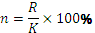 где: n – доля граждан, использующих механизм получения муниципальных услуг в электронной форме;R – численность граждан, использующих механизм получения муниципальных услуг в электронной форме;К – численность населения городского округа Электросталь  Московской областиДоля уникальных муниципальных услуг, доступных на РПГУ МО для населения городского округа Электросталь  Московской области, от общего количества уникальных муниципальных услуг, предоставляемых ОМСУ городского округа Электросталь Московской области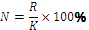 где: – доля уникальных муниципальных услуг, доступных на РПГУ МО для населения городского округа Электросталь Московской области, от общего количества уникальных муниципальных услуг, предоставляемых ОМСУ городского округа Электросталь Московской области;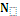  – количество уникальных муниципальных услуг, доступных на РПГУ МО для населения городского округа Электросталь  Московской области;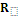  – общее количество муниципальных услуг ОМСУ городского округа Электросталь Московской области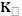 Доля информации о муниципальных платежах, переданных в ИС УНП МО для взаимодействия с государственной информационной системой о государственных и муниципальных платежахгде: n  -  доля информации о муниципальных платежах, переданных в ИС УНП МО для взаимодействия с государственной информационной системой о государственных и муниципальных платежах;R  – объем муниципальных платежей ОМСУ городского округа Электросталь Московской области, переданных в ИС УНП МО;K  – общий объем муниципальных платежей ОМСУ городского округа Электросталь  Московской области за отчетный периодДоля используемых в деятельности ОМСУ городского округа Электросталь  Московской области средств компьютерного и сетевого оборудования, организационной техники, работоспособность которых обеспечена в соответствии с установленными требованиями по их ремонту и техническому обслуживанию 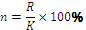 где:n – доля используемой в деятельности ОМСУ городского округа Электросталь  Московской области средств компьютерного и сетевого оборудования, организационной техники, работоспособность которых обеспечена в соответствии с установленными требованиями по их ремонту и техническому обслуживанию;R – количество используемой в ОМСУ городского округа Электросталь  Московской области средств компьютерного и сетевого оборудования, организационной техники, работоспособность которых обеспечена в соответствии с установленными требованиями по их ремонту и техническому обслуживанию;K – общее количество используемой в деятельности ОМСУ городского округа Электросталь Московской средств компьютерного и сетевого оборудования, организационной техникиОбеспеченность работников ОМСУ городского округа Электросталь  Московской области необходимым компьютерным оборудованием с предустановленным общесистемным программным обеспечением и организационной техникой в соответствии с установленными требованиямигде: n – обеспеченность работников ОМСУ городского округа Электросталь  Московской области необходимым компьютерным оборудованием с предустановленным общесистемным программным обеспечением, сетевым оборудованием и организационной техникой в соответствии с установленными требованиями;R – количество поставленного работникам ОМСУ городского округа Электросталь Московской области компьютерного оборудования с предустановленным общесистемным программным обеспечением, сетевым оборудованием и организационной техникой в соответствии с установленными требованиями;К – общее количество работников ОМСУ городского округа Электросталь  Московской области, нуждающихся в компьютерном оборудовании с предустановленным общесистемным программным обеспечением, сетевом оборудовании и организационной технике в соответствии с установленными требованиямиДоля финансово-экономических служб, служб бухгалтерского учета и управления кадрами ОМСУ городского округа Электросталь Московской области, обеспеченных необходимой лицензионной и консультационной поддержкой по использованию программных продуктов учета и анализа финансово-экономической и хозяйственной деятельности, формирования и экспертизы смет, бухгалтерского учета и отчетности, кадрового учета и делопроизводства, представления отчетности в налоговые и другие контрольные органы где: n – доля финансово-экономических служб, служб бухгалтерского учета и управления кадрами ОМСУ городского округа Электросталь Московской области, обеспеченных необходимой лицензионной и консультационной поддержкой по использованию программных продуктов учета и анализа финансово-экономической и хозяйственной деятельности, формирования и экспертизы смет, бухгалтерского учета и отчетности, кадрового учета и делопроизводства, представления отчетности в налоговые и другие контрольные органы;R – количество финансово-экономических служб, служб бухгалтерского учета и управления кадрами ОМСУ городского округа Электросталь Московской области, обеспеченных необходимой лицензионной и консультационной поддержкой по использованию программных продуктов учета и анализа финансово-экономической и хозяйственной деятельности, формирования и экспертизы смет, бухгалтерского учета и отчетности, кадрового учета и делопроизводства, представления отчетности в налоговые и другие контрольные органы;К – общее количество финансово-экономических служб, служб бухгалтерского учета и управления кадрами ОМСУ городского округа Электросталь Московской областиДоля рабочих мест сотрудников ОМСУ городского округа Электросталь Московской области подключенных к ЛВС ОМСУ городского округа Электросталь Московской областигде:n – доля рабочих мест работников ОМСУ городского округа Электросталь Московской области, подключенным к локальным вычислительным сетям в соответствии с установленными требованиями;R – количество работников ОМСУ городского округа Электросталь Московской области, подключенным к локальным вычислительным сетям в соответствии с установленными требованиями;K – общее количество работников ОМСУ городского округа Электросталь Московской областиДоля лицензионного базового общесистемного и прикладного программного обеспечения, используемого в деятельности ОМСУ городского округа Электросталь Московской области  где: n – доля персональных компьютеров, используемых в  ОМСУ городского округа Электросталь Московской области, обеспеченных необходимым лицензионным базовым общесистемным и прикладным программным обеспечением в соответствии с установленными требованиями;R – количество персональных компьютеров, используемых в  ОМСУ городского округа Электросталь Московской области, обеспеченных необходимым лицензионным базовым общесистемным и прикладным программным обеспечением в соответствии с установленными требованиями;К – общее количество персональных компьютеров, используемых в  ОМСУ городского округа Электросталь Московской областиДоля администраций городских округов и муниципальных районов, городских и сельских поселений, подключенных к ЕИМТС Правительства Московской областигде: – доля администраций городских и сельских поселений городского округа Электросталь Московской области, подключенных к ЕИМТС; – количество администраций городских и сельских поселений городского округа Электросталь Московской области, подключенных к ЕИМТС; – общее количество администраций городских и сельских поселений городского округа Электросталь Московской области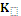 Доля размещенных ИС для нужд ОМСУ городского округа Электросталь Московской области в единой инфраструктуре информационно-технологического обеспечения, от общего количества используемых информационных систем и ресурсовгде: – доля размещенных ИС для нужд ОМСУ городского округа Электросталь Московской области в единой инфраструктуре информационно-технологического обеспечения; – количество размещенных ИС для нужд ОМСУ городского округа Электросталь Московской области в единой инфраструктуре информационно-технологического обеспечения; – общее количество ИС для нужд ОМСУ городского округа Электросталь Московской области Доля персональных компьютеров, используемых на рабочих местах работников ОМСУ городского округа Электросталь Московской области, обеспеченных антивирусным программным обеспечением с регулярным обновлением соответствующих баз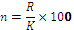 где:n – доля персональных компьютеров, используемых на рабочих местах работников ОМСУ городского округа Электросталь Московской области, обеспеченных антивирусным программным обеспечением с регулярным обновлением соответствующих баз;R – количество персональных компьютеров, используемых на рабочих местах работников ОМСУ городского округа Электросталь Московской области, обеспеченных антивирусным программным обеспечением с регулярным обновлением соответствующих баз;K – общее количество компьютерного оборудования, используемого на рабочих местах работников ОМСУ городского округа Электросталь Московской областиДоля муниципальных ИС, соответствующих требованиям нормативных документов по защите информации, от общего количества муниципальных ИС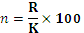 где: n – доля муниципальных информационных систем, используемых ОМСУ городского округа Электросталь Московской области, обеспеченных средствами защиты информации в соответствии с классом защиты обрабатываемой информации;R – количество муниципальных информационных систем, используемых ОМСУ городского округа Электросталь Московской области, обеспеченных средствами защиты информации соответствии с классом защиты обрабатываемой информации;K – общее количество муниципальных информационных систем, используемых ОМСУ городского округа Электросталь Московской области, которые необходимо обеспечить средствами защиты информации в соответствии с классом защиты обрабатываемой информацииДоля работников ОМСУ городского округа Электросталь Московской области, обеспеченных средствами электронной подписи для работы с информационными системами в соответствии с установленными требованиямигде:n – доля работников ОМСУ городского округа Электросталь Московской области, обеспеченных средствами электронной подписи для работы с региональными и ведомственными информационными системами, в соответствии с потребностью и установленными требованиями;R – количество работников ОМСУ городского округа Электросталь Московской области, обеспеченных средствами электронной подписи для работы с региональными и ведомственными информационными системами, в соответствии с потребностью и установленными требованиями; K – общая потребность работников ОМСУ городского округа Электросталь Московской области в средствах электронной подписиДоля ОМСУ городского округа Электросталь Московской области, подключенных к МСЭД, от общего количества ОМСУ городского округа Электросталь Московской областигде:R - количество пользователей, зарегистрированных в МСЭД; ,  – количество сотрудников ОМСУ городского округа Электросталь Московской области,  – количество учреждений, находящихся в ведении ОМСУ городского округа Электросталь Московской области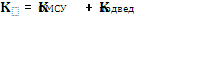 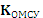 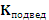 Доля ОМСУ городского округа Электросталь Московской области, опубликовавших первоочередные наборы открытых данных на официальном сайте, от общего количества ОМСУ городского округа Электросталь Московской областигде: n – доля ОМСУ городского округа Электросталь Московской области, опубликовавших первоочередные наборы открытых данных на официальном сайте;R – количество ОМСУ городского округа Электросталь Московской области, опубликовавших первоочередные наборы открытых данных на официальном сайте;К – общее количество ОМСУ городского округа Электросталь Московской областиДоля ОМСУ городского округа Электросталь Московской области, использующих автоматизированные системы управления бюджетными процессами ОМСУ Московской области в части исполнения местных бюджетовгде:n – доля ОМСУ городского округа Электросталь Московской области, использующих автоматизированные системы управления бюджетными процессами ОМСУ Московской области в части исполнения местных бюджетов;R – количество ОМСУ городского округа Электросталь Московской области, автоматизированные системы управления бюджетными процессами ОМСУ Московской области в части исполнения местных бюджетов;K – общее количество ОМСУ городского округа Электросталь Московской областиДоля ОМСУ городского округа Электросталь Московской области, использующих данные и подсистемы РГИС МО при осуществлении муниципальных функций, от общего числа ОМСУ городского округа Электросталь Московской области, использующих в своей деятельности данные из подсистемы РГИС МОгде: - доля ОМСУ городского округа Электросталь Московской области, использующих данные и подсистемы РГИС МО при осуществлении муниципальных функций;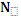 - количество сотрудников ОМСУ городского округа Электросталь Московской области, зарегистрированных в РГИС МО;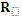  - общее количество сотрудников ОМСУ городского округа Электросталь Московской области, использующих геопространственные данныеПриложение № 1
к подпрограмме «Развитие информационно-коммуникационных технологий для повышения эффективности процессов управления и создания благоприятных условий жизни и ведения бизнеса» муниципальной подпрограммы «Повышение эффективности деятельности органов местного самоуправления городского округа Электросталь Московской области» в 2015-2019 годахПриложение № 1
к подпрограмме «Развитие информационно-коммуникационных технологий для повышения эффективности процессов управления и создания благоприятных условий жизни и ведения бизнеса» муниципальной подпрограммы «Повышение эффективности деятельности органов местного самоуправления городского округа Электросталь Московской области» в 2015-2019 годахПриложение № 1
к подпрограмме «Развитие информационно-коммуникационных технологий для повышения эффективности процессов управления и создания благоприятных условий жизни и ведения бизнеса» муниципальной подпрограммы «Повышение эффективности деятельности органов местного самоуправления городского округа Электросталь Московской области» в 2015-2019 годахПриложение № 1
к подпрограмме «Развитие информационно-коммуникационных технологий для повышения эффективности процессов управления и создания благоприятных условий жизни и ведения бизнеса» муниципальной подпрограммы «Повышение эффективности деятельности органов местного самоуправления городского округа Электросталь Московской области» в 2015-2019 годахПриложение № 1
к подпрограмме «Развитие информационно-коммуникационных технологий для повышения эффективности процессов управления и создания благоприятных условий жизни и ведения бизнеса» муниципальной подпрограммы «Повышение эффективности деятельности органов местного самоуправления городского округа Электросталь Московской области» в 2015-2019 годахПриложение № 1
к подпрограмме «Развитие информационно-коммуникационных технологий для повышения эффективности процессов управления и создания благоприятных условий жизни и ведения бизнеса» муниципальной подпрограммы «Повышение эффективности деятельности органов местного самоуправления городского округа Электросталь Московской области» в 2015-2019 годахПриложение № 1
к подпрограмме «Развитие информационно-коммуникационных технологий для повышения эффективности процессов управления и создания благоприятных условий жизни и ведения бизнеса» муниципальной подпрограммы «Повышение эффективности деятельности органов местного самоуправления городского округа Электросталь Московской области» в 2015-2019 годахПеречень мероприятий 
подпрограммы «Развитие информационно-коммуникационных технологий для повышения эффективности процессов управления 
и создания благоприятных условий жизни и ведения бизнеса» муниципальной подпрограммы «Повышение эффективности деятельности органов местного самоуправления городского округа Электросталь Московской области» в 2015-2019 годахПеречень мероприятий 
подпрограммы «Развитие информационно-коммуникационных технологий для повышения эффективности процессов управления 
и создания благоприятных условий жизни и ведения бизнеса» муниципальной подпрограммы «Повышение эффективности деятельности органов местного самоуправления городского округа Электросталь Московской области» в 2015-2019 годахПеречень мероприятий 
подпрограммы «Развитие информационно-коммуникационных технологий для повышения эффективности процессов управления 
и создания благоприятных условий жизни и ведения бизнеса» муниципальной подпрограммы «Повышение эффективности деятельности органов местного самоуправления городского округа Электросталь Московской области» в 2015-2019 годахПеречень мероприятий 
подпрограммы «Развитие информационно-коммуникационных технологий для повышения эффективности процессов управления 
и создания благоприятных условий жизни и ведения бизнеса» муниципальной подпрограммы «Повышение эффективности деятельности органов местного самоуправления городского округа Электросталь Московской области» в 2015-2019 годахПеречень мероприятий 
подпрограммы «Развитие информационно-коммуникационных технологий для повышения эффективности процессов управления 
и создания благоприятных условий жизни и ведения бизнеса» муниципальной подпрограммы «Повышение эффективности деятельности органов местного самоуправления городского округа Электросталь Московской области» в 2015-2019 годахПеречень мероприятий 
подпрограммы «Развитие информационно-коммуникационных технологий для повышения эффективности процессов управления 
и создания благоприятных условий жизни и ведения бизнеса» муниципальной подпрограммы «Повышение эффективности деятельности органов местного самоуправления городского округа Электросталь Московской области» в 2015-2019 годахПеречень мероприятий 
подпрограммы «Развитие информационно-коммуникационных технологий для повышения эффективности процессов управления 
и создания благоприятных условий жизни и ведения бизнеса» муниципальной подпрограммы «Повышение эффективности деятельности органов местного самоуправления городского округа Электросталь Московской области» в 2015-2019 годахПеречень мероприятий 
подпрограммы «Развитие информационно-коммуникационных технологий для повышения эффективности процессов управления 
и создания благоприятных условий жизни и ведения бизнеса» муниципальной подпрограммы «Повышение эффективности деятельности органов местного самоуправления городского округа Электросталь Московской области» в 2015-2019 годахПеречень мероприятий 
подпрограммы «Развитие информационно-коммуникационных технологий для повышения эффективности процессов управления 
и создания благоприятных условий жизни и ведения бизнеса» муниципальной подпрограммы «Повышение эффективности деятельности органов местного самоуправления городского округа Электросталь Московской области» в 2015-2019 годахПеречень мероприятий 
подпрограммы «Развитие информационно-коммуникационных технологий для повышения эффективности процессов управления 
и создания благоприятных условий жизни и ведения бизнеса» муниципальной подпрограммы «Повышение эффективности деятельности органов местного самоуправления городского округа Электросталь Московской области» в 2015-2019 годахПеречень мероприятий 
подпрограммы «Развитие информационно-коммуникационных технологий для повышения эффективности процессов управления 
и создания благоприятных условий жизни и ведения бизнеса» муниципальной подпрограммы «Повышение эффективности деятельности органов местного самоуправления городского округа Электросталь Московской области» в 2015-2019 годахПеречень мероприятий 
подпрограммы «Развитие информационно-коммуникационных технологий для повышения эффективности процессов управления 
и создания благоприятных условий жизни и ведения бизнеса» муниципальной подпрограммы «Повышение эффективности деятельности органов местного самоуправления городского округа Электросталь Московской области» в 2015-2019 годахПеречень мероприятий 
подпрограммы «Развитие информационно-коммуникационных технологий для повышения эффективности процессов управления 
и создания благоприятных условий жизни и ведения бизнеса» муниципальной подпрограммы «Повышение эффективности деятельности органов местного самоуправления городского округа Электросталь Московской области» в 2015-2019 годахN п/пМероприятия по реализации подпрограммыСрок исполне-ния меропри-ятия (годы)Источники финансиро-ванияОбъем финансирования мероприятия в текущем финансовом году (2014) (тыс. руб.)Всего (тыс. руб.)Объем финансирования по годам, (тыс. руб.)Объем финансирования по годам, (тыс. руб.)Объем финансирования по годам, (тыс. руб.)Объем финансирования по годам, (тыс. руб.)Объем финансирования по годам, (тыс. руб.)Ответственный за выполнение мероприятия подпрограммыРезультаты выполнения мероприятий подпрограммыN п/пМероприятия по реализации подпрограммыСрок исполне-ния меропри-ятия (годы)Источники финансиро-ванияОбъем финансирования мероприятия в текущем финансовом году (2014) (тыс. руб.)Всего (тыс. руб.)..2017г...Ответственный за выполнение мероприятия подпрограммыРезультаты выполнения мероприятий подпрограммы124567891011121Задача 1. Обеспечение работников органов местного самоуправления городского округа Электросталь  Московской области необходимым компьютерным оборудованием с предустановленным общесистемным программным обеспечением и организационной техникой в соответствии с установленными требованиями2015-2019Всего1413710431517721173411793024650266741Задача 1. Обеспечение работников органов местного самоуправления городского округа Электросталь  Московской области необходимым компьютерным оборудованием с предустановленным общесистемным программным обеспечением и организационной техникой в соответствии с установленными требованиями2015-2019бюджет г.о. Электросталь 13240,998628,116780,616174,716763,423483,325426,11Задача 1. Обеспечение работников органов местного самоуправления городского округа Электросталь  Московской области необходимым компьютерным оборудованием с предустановленным общесистемным программным обеспечением и организационной техникой в соответствии с установленными требованиями2015-2019бюджет Московской области896,05686,8940,41166,21166,21166,21247,81.1.Основное мероприятие 1. Развитие и обеспечение функционирования базовой информационно-технологической инфраструктуры органов местного самоуправления городского округа Электросталь Московской области (ОМСУ городского округа Электросталь Московской области)2015-2019Всего13645,886531,616318,413979,914341,619962,421929,3Обеспечено развитие информационно-технологической инфраструктуры ОМСУ городского округа Электросталь Московской области. Обеспечена эксплуатация информационных систем органов местного самоуправления городского округа Электросталь Московской области1.1.Основное мероприятие 1. Развитие и обеспечение функционирования базовой информационно-технологической инфраструктуры органов местного самоуправления городского округа Электросталь Московской области (ОМСУ городского округа Электросталь Московской области)2015-2019бюджет г.о. Электросталь 12749,880844,815378,012813,713175,418796,220681,5Обеспечено развитие информационно-технологической инфраструктуры ОМСУ городского округа Электросталь Московской области. Обеспечена эксплуатация информационных систем органов местного самоуправления городского округа Электросталь Московской области1.1.Основное мероприятие 1. Развитие и обеспечение функционирования базовой информационно-технологической инфраструктуры органов местного самоуправления городского округа Электросталь Московской области (ОМСУ городского округа Электросталь Московской области)2015-2019бюджет Московской области896,05686,8940,41166,21166,21166,21247,8Обеспечено развитие информационно-технологической инфраструктуры ОМСУ городского округа Электросталь Московской области. Обеспечена эксплуатация информационных систем органов местного самоуправления городского округа Электросталь Московской области1.1.1.Мероприятие 1. Приобретение, техническое обслуживание и ремонт компьютерного и сетевого оборудования, организационной техники для использования в ОМСУ городского округа Электросталь Московской области2015-2019Всего2770,020005,64915,12684,63064,64469,54871,8Обеспечено развитие информационно-технологической инфраструктуры ОМСУ городского округа Электросталь Московской области. Обеспечена эксплуатация информационных систем органов местного самоуправления городского округа Электросталь Московской области1.1.1.Мероприятие 1. Приобретение, техническое обслуживание и ремонт компьютерного и сетевого оборудования, организационной техники для использования в ОМСУ городского округа Электросталь Московской области2015-2019бюджет г.о. Электросталь 2595,019141,94711,22522,52902,54307,44698,3Обеспечено развитие информационно-технологической инфраструктуры ОМСУ городского округа Электросталь Московской области. Обеспечена эксплуатация информационных систем органов местного самоуправления городского округа Электросталь Московской области1.1.1.Мероприятие 1. Приобретение, техническое обслуживание и ремонт компьютерного и сетевого оборудования, организационной техники для использования в ОМСУ городского округа Электросталь Московской области2015-2019бюджет Московской области175,0863,7203,9162,1162,1162,1173,5Обеспечено развитие информационно-технологической инфраструктуры ОМСУ городского округа Электросталь Московской области. Обеспечена эксплуатация информационных систем органов местного самоуправления городского округа Электросталь Московской области1.1.1.1.Администрация городского округа, в т.ч.2015-2019бюджет г.о. Электросталь 1566,011650,22835,21261,01804,02850,02900,0Обеспечено развитие информационно-технологической инфраструктуры ОМСУ городского округа Электросталь Московской области. Обеспечена эксплуатация информационных систем органов местного самоуправления городского округа Электросталь Московской области1.1.1.1.1.Аппарат Администрации городского округа2015-2019бюджет г.о. Электросталь 800,011881,72774,71261,01804,02850,02900,0Управление по организационной работе и общим вопросам Обеспечено развитие информационно-технологической инфраструктуры ОМСУ городского округа Электросталь Московской области. Обеспечена эксплуатация информационных систем органов местного самоуправления городского округа Электросталь Московской области1.1.1.1.2.МКУ «МФЦ городского округа Электросталь Московской области»2015бюджет г.о. Электросталь 666,088,060,50,00,00,00,0МКУ «МФЦ городского округа Электросталь Московской области»Обеспечено развитие информационно-технологической инфраструктуры ОМСУ городского округа Электросталь Московской области. Обеспечена эксплуатация информационных систем органов местного самоуправления городского округа Электросталь Московской области1.1.1.1.3.МУ «Аварийно-спасательная служба2015бюджет г.о. Электросталь 0,00,00,00,00,00,00,0МУ «Аварийно-спасательная службаОбеспечено развитие информационно-технологической инфраструктуры ОМСУ городского округа Электросталь Московской области. Обеспечена эксплуатация информационных систем органов местного самоуправления городского округа Электросталь Московской области1.1.1.1.4.МКУ «Центр по рекламе и информации»2015бюджет г.о. Электросталь 100,00,00,00,00,00,00,0МКУ «Центр по рекламе и информации»Обеспечено развитие информационно-технологической инфраструктуры ОМСУ городского округа Электросталь Московской области. Обеспечена эксплуатация информационных систем органов местного самоуправления городского округа Электросталь Московской области1.1.1.2.Управление образования городского округа2015-2019бюджет г.о. Электросталь 60,0417,080,080,080,080,097,0Управление образования городского округаОбеспечено развитие информационно-технологической инфраструктуры ОМСУ городского округа Электросталь Московской области. Обеспечена эксплуатация информационных систем органов местного самоуправления городского округа Электросталь Московской области1.1.1.3.Управление ЖКХ городского округа2015-2019бюджет г.о. Электросталь 60,0694,1184,1117,5117,5132,9142,1Управление ЖКХ городского округаОбеспечено развитие информационно-технологической инфраструктуры ОМСУ городского округа Электросталь Московской области. Обеспечена эксплуатация информационных систем органов местного самоуправления городского округа Электросталь Московской области1.1.1.4.МУ «УМЗ»2015-2019бюджет г.о. Электросталь 250,02760,31094,3384,0384,0433,8464,2МУ «УМЗ»Обеспечено развитие информационно-технологической инфраструктуры ОМСУ городского округа Электросталь Московской области. Обеспечена эксплуатация информационных систем органов местного самоуправления городского округа Электросталь Московской области1.1.1.4.МУ «УМЗ»2015-2019бюджет Московской области19,0793,7133,9162,1162,1162,1173,50МУ «УМЗ»Обеспечено развитие информационно-технологической инфраструктуры ОМСУ городского округа Электросталь Московской области. Обеспечена эксплуатация информационных систем органов местного самоуправления городского округа Электросталь Московской области1.1.1.5.Управление по культуре и делам молодежи2015бюджет г.о. Электросталь 50,00,00,00,00,00,00,0Управление по культуре и делам молодежиОбеспечено развитие информационно-технологической инфраструктуры ОМСУ городского округа Электросталь Московской области. Обеспечена эксплуатация информационных систем органов местного самоуправления городского округа Электросталь Московской области1.1.1.6.Финансовое управление городского округа2015-2019бюджет г.о. Электросталь 240,01027,780,7210,00,0242,0495,0Финансовое управление городского округаОбеспечено развитие информационно-технологической инфраструктуры ОМСУ городского округа Электросталь Московской области. Обеспечена эксплуатация информационных систем органов местного самоуправления городского округа Электросталь Московской области1.1.1.7.Комитет по физической культуре и спорту городского округа2015бюджет г.о. Электросталь 168,8172,4172,40,00,00,00,0Комитет по физической культуре и спорту городского округаОбеспечено развитие информационно-технологической инфраструктуры ОМСУ городского округа Электросталь Московской области. Обеспечена эксплуатация информационных систем органов местного самоуправления городского округа Электросталь Московской области1.1.1.8.Комитет имущественных отношений городского округа2015-2019бюджет г.о. Электросталь 200,22420,2264,5470,0517,0568,7600,0Комитет имущественных отношений городского округаОбеспечено развитие информационно-технологической инфраструктуры ОМСУ городского округа Электросталь Московской области. Обеспечена эксплуатация информационных систем органов местного самоуправления городского округа Электросталь Московской области1.1.1.8.Комитет имущественных отношений городского округа2015-2019бюджет Московской области0,070,070,00,00,00,00,0Комитет имущественных отношений городского округаОбеспечено развитие информационно-технологической инфраструктуры ОМСУ городского округа Электросталь Московской области. Обеспечена эксплуатация информационных систем органов местного самоуправления городского округа Электросталь Московской области1.1.2.Мероприятие 2. Создание, модернизация, развитие и техническое обслуживание локальных вычислительных сетей (ЛВС) ОМСУ городского округа Электросталь Московской области2015-2019бюджет г.о. Электросталь 120,01050,0150,0100,0200,0300,0300,0Обеспечено развитие информационно-технологической инфраструктуры ОМСУ городского округа Электросталь Московской области. Обеспечена эксплуатация информационных систем органов местного самоуправления городского округа Электросталь Московской области1.1.3.Мероприятие 3. Приобретение прав использования на рабочих местах работников ОМСУ городского округа Электросталь Московской области стандартного пакета лицензионного базового общесистемного и прикладного лицензионного программного обеспечения,  специализированных локальных прикладных программных продуктов, обновлений к ним, а также прав доступа к справочным и информационным банкам данных2015-2019Всего7873,648520,78842,48049,67742,511464,612421,6Обеспечено развитие информационно-технологической инфраструктуры ОМСУ городского округа Электросталь Московской области. Обеспечена эксплуатация информационных систем органов местного самоуправления городского округа Электросталь Московской области1.1.3.Мероприятие 3. Приобретение прав использования на рабочих местах работников ОМСУ городского округа Электросталь Московской области стандартного пакета лицензионного базового общесистемного и прикладного лицензионного программного обеспечения,  специализированных локальных прикладных программных продуктов, обновлений к ним, а также прав доступа к справочным и информационным банкам данных2015-2019бюджет г.о. Электросталь 7447,644616,38318,97218,96911,810633,911532,8Обеспечено развитие информационно-технологической инфраструктуры ОМСУ городского округа Электросталь Московской области. Обеспечена эксплуатация информационных систем органов местного самоуправления городского округа Электросталь Московской области1.1.3.Мероприятие 3. Приобретение прав использования на рабочих местах работников ОМСУ городского округа Электросталь Московской области стандартного пакета лицензионного базового общесистемного и прикладного лицензионного программного обеспечения,  специализированных локальных прикладных программных продуктов, обновлений к ним, а также прав доступа к справочным и информационным банкам данных2015-2019бюджет Московской области426,03904,4523,5830,7830,7830,7888,8Обеспечено развитие информационно-технологической инфраструктуры ОМСУ городского округа Электросталь Московской области. Обеспечена эксплуатация информационных систем органов местного самоуправления городского округа Электросталь Московской области1.1.3.1.Администрация городского округа, в т.ч.2015-2019бюджет г.о. Электросталь 2558,517002,03358,02044,01800,04800,05000,0Обеспечено развитие информационно-технологической инфраструктуры ОМСУ городского округа Электросталь Московской области. Обеспечена эксплуатация информационных систем органов местного самоуправления городского округа Электросталь Московской области1.1.3.1.1.Аппарат Администрации городского округа2015-2019бюджет г.о. Электросталь 1845,915676,12032,12044,01800,04800,05000,0управление по организационной работе и общим вопросамОбеспечено развитие информационно-технологической инфраструктуры ОМСУ городского округа Электросталь Московской области. Обеспечена эксплуатация информационных систем органов местного самоуправления городского округа Электросталь Московской области1.1.3.1.2.МКУ «МФЦ городского округа Электросталь Московской области»2015бюджет г.о. Электросталь 520,0703,0703,00,00,00,00,0МКУ «МФЦ городского округа Электросталь Московской области»Обеспечено развитие информационно-технологической инфраструктуры ОМСУ городского округа Электросталь Московской области. Обеспечена эксплуатация информационных систем органов местного самоуправления городского округа Электросталь Московской области1.1.3.1.3.МУ «Аварийно-спасательная служба2015бюджет г.о. Электросталь 267,4267,40,00,00,00,0МУ «Аварийно-спасательная службаОбеспечено развитие информационно-технологической инфраструктуры ОМСУ городского округа Электросталь Московской области. Обеспечена эксплуатация информационных систем органов местного самоуправления городского округа Электросталь Московской области1.1.3.1.4.МКУ «Центр по рекламе и информации»2015бюджет г.о. Электросталь 192,6355,5355,50,00,00,00,0МКУ «Центр по рекламе и информации»Обеспечено развитие информационно-технологической инфраструктуры ОМСУ городского округа Электросталь Московской области. Обеспечена эксплуатация информационных систем органов местного самоуправления городского округа Электросталь Московской области1.1.3.2.Управление образования городского округа2015-2019бюджет г.о. Электросталь 1478,08381,11559,51705,41705,41705,41705,4Управление образования городского округаОбеспечено развитие информационно-технологической инфраструктуры ОМСУ городского округа Электросталь Московской области. Обеспечена эксплуатация информационных систем органов местного самоуправления городского округа Электросталь Московской области1.1.3.3.Управление ЖКХ городского округа2015-2019бюджет г.о. Электросталь 147,41667,4177,0343,5343,5388,1415,3Управление ЖКХ городского округаОбеспечено развитие информационно-технологической инфраструктуры ОМСУ городского округа Электросталь Московской области. Обеспечена эксплуатация информационных систем органов местного самоуправления городского округа Электросталь Московской области1.1.3.4.МУ «УМЗ»2015-2019бюджет г.о. Электросталь 1210,08056,11248,01569,01569,01773,01897,1МУ «УМЗ»Обеспечено развитие информационно-технологической инфраструктуры ОМСУ городского округа Электросталь Московской области. Обеспечена эксплуатация информационных систем органов местного самоуправления городского округа Электросталь Московской области1.1.3.4.МУ «УМЗ»2015-2019бюджет Московской области426,03904,4523,5830,7830,7830,7888,8Министерство социальной защиты населения Московской области Обеспечено развитие информационно-технологической инфраструктуры ОМСУ городского округа Электросталь Московской области. Обеспечена эксплуатация информационных систем органов местного самоуправления городского округа Электросталь Московской области1.1.3.5.Управление по культуре и делам молодежи2015бюджет г.о. Электросталь 342,2106,4106,40,00,00,00,0Управление по культуре и делам молодежиОбеспечено развитие информационно-технологической инфраструктуры ОМСУ городского округа Электросталь Московской области. Обеспечена эксплуатация информационных систем органов местного самоуправления городского округа Электросталь Московской области1.1.3.6.Финансовое управление городского округа2015-2019бюджет г.о. Электросталь 1293,07047,61356,81151,41047,81476,62015,0Финансовое управление городского округаОбеспечено развитие информационно-технологической инфраструктуры ОМСУ городского округа Электросталь Московской области. Обеспечена эксплуатация информационных систем органов местного самоуправления городского округа Электросталь Московской области1.1.3.7.Комитет по физической культуре и спорту городского округа2015бюджет г.о. Электросталь 164,2242,7242,70,00,00,00,0Комитет по физической культуре и спорту городского округаОбеспечено развитие информационно-технологической инфраструктуры ОМСУ городского округа Электросталь Московской области. Обеспечена эксплуатация информационных систем органов местного самоуправления городского округа Электросталь Московской области1.1.3.8.Комитет имущественных отношений городского округа2015-2019бюджет г.о. Электросталь 254,32113,0270,5405,6446,1490,8500,0Комитет имущественных отношений городского округаОбеспечено развитие информационно-технологической инфраструктуры ОМСУ городского округа Электросталь Московской области. Обеспечена эксплуатация информационных систем органов местного самоуправления городского округа Электросталь Московской области1.1.4.Мероприятие 4. Обеспечение телематическими услугами связи (доступ к сети Интернет)2015-2019Всего874,93622,0779,2631,2668,9757,4785,3Обеспечено развитие информационно-технологической инфраструктуры ОМСУ городского округа Электросталь Московской области. Обеспечена эксплуатация информационных систем органов местного самоуправления городского округа Электросталь Московской области1.1.4.Мероприятие 4. Обеспечение телематическими услугами связи (доступ к сети Интернет)2015-2019бюджет г.о. Электросталь 679,93329,8731,2571,2608,9697,4721,1Обеспечено развитие информационно-технологической инфраструктуры ОМСУ городского округа Электросталь Московской области. Обеспечена эксплуатация информационных систем органов местного самоуправления городского округа Электросталь Московской области1.1.4.Мероприятие 4. Обеспечение телематическими услугами связи (доступ к сети Интернет)2015-2019бюджет Московской области195,0292,248,060,060,060,064,2Обеспечено развитие информационно-технологической инфраструктуры ОМСУ городского округа Электросталь Московской области. Обеспечена эксплуатация информационных систем органов местного самоуправления городского округа Электросталь Московской области1.1.4.1.Администрация городского округа, в т.ч.2015-2019бюджет г.о. Электросталь 183,21648,9343,9270,0300,0365,0370,0Обеспечено развитие информационно-технологической инфраструктуры ОМСУ городского округа Электросталь Московской области. Обеспечена эксплуатация информационных систем органов местного самоуправления городского округа Электросталь Московской области1.1.4.1.1.Аппарат Администрации городского округа2015-2019бюджет г.о. Электросталь 120,01493,1188,1270,0300,0365,0370,0Управление по организационной работе и общим вопросам Обеспечено развитие информационно-технологической инфраструктуры ОМСУ городского округа Электросталь Московской области. Обеспечена эксплуатация информационных систем органов местного самоуправления городского округа Электросталь Московской области1.1.4.1.2.МКУ «МФЦ городского округа Электросталь Московской области»2015бюджет г.о. Электросталь 47,082,082,00,00,00,00,0МКУ «МФЦ городского округа Электросталь Московской области»Обеспечено развитие информационно-технологической инфраструктуры ОМСУ городского округа Электросталь Московской области. Обеспечена эксплуатация информационных систем органов местного самоуправления городского округа Электросталь Московской области1.1.4.1.3.МУ «Аварийно-спасательная служба2015бюджет г.о. Электросталь 14,856,856,80,00,00,00,0МУ «Аварийно-спасательная службаОбеспечено развитие информационно-технологической инфраструктуры ОМСУ городского округа Электросталь Московской области. Обеспечена эксплуатация информационных систем органов местного самоуправления городского округа Электросталь Московской области1.1.4.1.4.МКУ «Центр по рекламе и информации»2015бюджет г.о. Электросталь 1,417,017,00,00,00,00,0МКУ «Центр по рекламе и информации»Обеспечено развитие информационно-технологической инфраструктуры ОМСУ городского округа Электросталь Московской области. Обеспечена эксплуатация информационных систем органов местного самоуправления городского округа Электросталь Московской области1.1.4.2.Управление образования городского округа2015-2019бюджет г.о. Электросталь 96,0500,0100,0100,0100,0100,0100,0Управление образования городского округаОбеспечено развитие информационно-технологической инфраструктуры ОМСУ городского округа Электросталь Московской области. Обеспечена эксплуатация информационных систем органов местного самоуправления городского округа Электросталь Московской области1.1.4.3.Управление ЖКХ городского округа2015-2019бюджет г.о. Электросталь 0,00,00,00,00,00,00,0Управление ЖКХ городского округаОбеспечено развитие информационно-технологической инфраструктуры ОМСУ городского округа Электросталь Московской области. Обеспечена эксплуатация информационных систем органов местного самоуправления городского округа Электросталь Московской области1.1.4.4.МУ «УМЗ»2015-2019бюджет г.о. Электросталь 220,0565,992,0109,2109,2123,4132,1МУ «УМЗ»Обеспечено развитие информационно-технологической инфраструктуры ОМСУ городского округа Электросталь Московской области. Обеспечена эксплуатация информационных систем органов местного самоуправления городского округа Электросталь Московской области1.1.4.4.МУ «УМЗ»2015-2019бюджет Московской области63,0292,248,060,060,060,064,20Министерство социальной защиты населения Московской области Обеспечено развитие информационно-технологической инфраструктуры ОМСУ городского округа Электросталь Московской области. Обеспечена эксплуатация информационных систем органов местного самоуправления городского округа Электросталь Московской области1.1.4.5.Управление по культуре и делам молодежи2015бюджет г.о. Электросталь 81,7104,3104,30,00,00,00,0Управление по культуре и делам молодежиОбеспечено развитие информационно-технологической инфраструктуры ОМСУ городского округа Электросталь Московской области. Обеспечена эксплуатация информационных систем органов местного самоуправления городского округа Электросталь Московской области1.1.4.6.Финансовое управление городского округа2015-2019бюджет г.о. Электросталь 30,0186,030,035,037,040,044,0Финансовое управление городского округаОбеспечено развитие информационно-технологической инфраструктуры ОМСУ городского округа Электросталь Московской области. Обеспечена эксплуатация информационных систем органов местного самоуправления городского округа Электросталь Московской области1.1.4.7.Комитет по физической культуре и спорту городского округа2015бюджет г.о. Электросталь 21,318,018,00,00,00,00,0Комитет по физической культуре и спорту городского округаОбеспечено развитие информационно-технологической инфраструктуры ОМСУ городского округа Электросталь Московской области. Обеспечена эксплуатация информационных систем органов местного самоуправления городского округа Электросталь Московской области1.1.4.8.Комитет имущественных отношений городского округа2015-2019бюджет г.о. Электросталь 47,7306,743,057,062,769,075,0Комитет имущественных отношений городского округаОбеспечено развитие информационно-технологической инфраструктуры ОМСУ городского округа Электросталь Московской области. Обеспечена эксплуатация информационных систем органов местного самоуправления городского округа Электросталь Московской области1.1.5.Мероприятие 5. Приобретение расходных материалов2015-2019Всего2007,313333,31631,72514,52665,62970,93550,6Обеспечено развитие информационно-технологической инфраструктуры ОМСУ городского округа Электросталь Московской области. Обеспечена эксплуатация информационных систем органов местного самоуправления городского округа Электросталь Московской области1.1.5.Мероприятие 5. Приобретение расходных материалов2015-2019бюджет г.о. Электросталь 1907,312706,81466,72401,12552,22857,53429,3Обеспечено развитие информационно-технологической инфраструктуры ОМСУ городского округа Электросталь Московской области. Обеспечена эксплуатация информационных систем органов местного самоуправления городского округа Электросталь Московской области1.1.5.Мероприятие 5. Приобретение расходных материалов2015-2019бюджет Московской области100,0626,5165,0113,4113,4113,4121,3Обеспечено развитие информационно-технологической инфраструктуры ОМСУ городского округа Электросталь Московской области. Обеспечена эксплуатация информационных систем органов местного самоуправления городского округа Электросталь Московской области1.1.5.1.Администрация городского округа, в т.ч.2015-2019бюджет г.о. Электросталь 978,88142,9895,91495,01700,01852,02200,0Обеспечено развитие информационно-технологической инфраструктуры ОМСУ городского округа Электросталь Московской области. Обеспечена эксплуатация информационных систем органов местного самоуправления городского округа Электросталь Московской области1.1.5.1.1.Аппарат Администрации городского округа2015-2019бюджет г.о. Электросталь 685,07652,7829,51495,01700,01852,02200,0Управление по организационной работе и общим вопросам Обеспечено развитие информационно-технологической инфраструктуры ОМСУ городского округа Электросталь Московской области. Обеспечена эксплуатация информационных систем органов местного самоуправления городского округа Электросталь Московской области1.1.5.1.2.МКУ «МФЦ городского округа Электросталь Московской области»2015бюджет г.о. Электросталь 164,015,015,00,00,00,00,0МКУ «МФЦ городского округа Электросталь Московской области»Обеспечено развитие информационно-технологической инфраструктуры ОМСУ городского округа Электросталь Московской области. Обеспечена эксплуатация информационных систем органов местного самоуправления городского округа Электросталь Московской области1.1.5.1.3.МУ «Аварийно-спасательная служба2015бюджет г.о. Электросталь 106,616,416,40,00,00,00,0МУ «Аварийно-спасательная службаОбеспечено развитие информационно-технологической инфраструктуры ОМСУ городского округа Электросталь Московской области. Обеспечена эксплуатация информационных систем органов местного самоуправления городского округа Электросталь Московской области1.1.5.1.4.МКУ «Центр по рекламе и информации»2015бюджет г.о. Электросталь 23,235,035,00,00,00,00,0МКУ «Центр по рекламе и информации»Обеспечено развитие информационно-технологической инфраструктуры ОМСУ городского округа Электросталь Московской области. Обеспечена эксплуатация информационных систем органов местного самоуправления городского округа Электросталь Московской области1.1.5.2.Управление образования городского округа2015-2019бюджет г.о. Электросталь 172,0595,0119,0119,0119,0119,0119,0Управление образования городского округаОбеспечено развитие информационно-технологической инфраструктуры ОМСУ городского округа Электросталь Московской области. Обеспечена эксплуатация информационных систем органов местного самоуправления городского округа Электросталь Московской области1.1.5.3.Управление ЖКХ городского округа2015-2019бюджет г.о. Электросталь 123,8419,345,986,186,197,2104,0Управление ЖКХ городского округаОбеспечено развитие информационно-технологической инфраструктуры ОМСУ городского округа Электросталь Московской области. Обеспечена эксплуатация информационных систем органов местного самоуправления городского округа Электросталь Московской области1.1.5.4.МУ «УМЗ»2015-2019бюджет г.о. Электросталь 390,02754,8238,0580,0580,0655,5701,3МУ «УМЗ»Обеспечено развитие информационно-технологической инфраструктуры ОМСУ городского округа Электросталь Московской области. Обеспечена эксплуатация информационных систем органов местного самоуправления городского округа Электросталь Московской области1.1.5.4.МУ «УМЗ»2015-2019бюджет Московской области100,0611,5150,0113,4113,4113,4121,3Обеспечено развитие информационно-технологической инфраструктуры ОМСУ городского округа Электросталь Московской области. Обеспечена эксплуатация информационных систем органов местного самоуправления городского округа Электросталь Московской области1.1.5.5.Управление по культуре и делам молодежи2015бюджет г.о. Электросталь 20,090,090,00,00,00,00,0Управление по культуре и делам молодежиОбеспечено развитие информационно-технологической инфраструктуры ОМСУ городского округа Электросталь Московской области. Обеспечена эксплуатация информационных систем органов местного самоуправления городского округа Электросталь Московской области1.1.5.6.Финансовое управление городского округа2015-2019бюджет г.о. Электросталь 140,0345,00,060,00,060,0225,0Финансовое управление городского округаОбеспечено развитие информационно-технологической инфраструктуры ОМСУ городского округа Электросталь Московской области. Обеспечена эксплуатация информационных систем органов местного самоуправления городского округа Электросталь Московской области1.1.5.7.Комитет по физической культуре и спорту городского округа2015бюджет г.о. Электросталь 12,125,925,90,00,00,00,0Комитет по физической культуре и спорту городского округаОбеспечено развитие информационно-технологической инфраструктуры ОМСУ городского округа Электросталь Московской области. Обеспечена эксплуатация информационных систем органов местного самоуправления городского округа Электросталь Московской области1.1.5.8.Комитет имущественных отношений городского округа2015-2019бюджет г.о. Электросталь 70,6333,952,061,067,173,880,0Комитет имущественных отношений городского округаОбеспечено развитие информационно-технологической инфраструктуры ОМСУ городского округа Электросталь Московской области. Обеспечена эксплуатация информационных систем органов местного самоуправления городского округа Электросталь Московской области1.1.5.8.Комитет имущественных отношений городского округа2015-2019бюджет Московской области0,015,015,00,00,00,00,0Комитет имущественных отношений городского округаОбеспечено развитие информационно-технологической инфраструктуры ОМСУ городского округа Электросталь Московской области. Обеспечена эксплуатация информационных систем органов местного самоуправления городского округа Электросталь Московской области1.2.Основное мероприятие 2. Создание, развитие и техническое обслуживание единой информационно-технологической и телекоммуникационной инфраструктуры ОМСУ городского округа Электросталь Московской области2015-2019Итого, в том числе:1410,00,0160,0200,0600,0450,0Обеспечено функционирование единой информационно-технологической и телекоммуникационной инфраструктуры ОМСУ городского округа Электросталь Московской области1.2.Основное мероприятие 2. Создание, развитие и техническое обслуживание единой информационно-технологической и телекоммуникационной инфраструктуры ОМСУ городского округа Электросталь Московской области2015-2019бюджет г.о. Электросталь 1410,00,0160,0200,0600,0450,0Управление по организационной работе и общим вопросам Обеспечено функционирование единой информационно-технологической и телекоммуникационной инфраструктуры ОМСУ городского округа Электросталь Московской области1.2.Основное мероприятие 2. Создание, развитие и техническое обслуживание единой информационно-технологической и телекоммуникационной инфраструктуры ОМСУ городского округа Электросталь Московской области2015-2019Средства бюджета Московской области0,00,00,00,00,00,0Министерство государственного управления, информационных технологий и связи Московской области Обеспечено функционирование единой информационно-технологической и телекоммуникационной инфраструктуры ОМСУ городского округа Электросталь Московской области1.2.1.Мероприятие 1. Подключение администрации городского округа к единой интегрированной мультисервисной телекоммуникационной сети Правительства Московской области для нужд ОМСУ городского округа Электросталь Московской области и обеспечения работы в ней, с учетом субсидии из бюджета Московской области2015-2019Итого, в том числе:986,00,0160,0326,0250,0250,0Обеспечено функционирование единой информационно-технологической и телекоммуникационной инфраструктуры ОМСУ городского округа Электросталь Московской области1.2.1.Мероприятие 1. Подключение администрации городского округа к единой интегрированной мультисервисной телекоммуникационной сети Правительства Московской области для нужд ОМСУ городского округа Электросталь Московской области и обеспечения работы в ней, с учетом субсидии из бюджета Московской области2015-2019бюджет г.о. Электросталь 860,00,0160,0200,0250,0250,0Управление по организационной работе и общим вопросам Обеспечено функционирование единой информационно-технологической и телекоммуникационной инфраструктуры ОМСУ городского округа Электросталь Московской области1.2.1.Мероприятие 1. Подключение администрации городского округа к единой интегрированной мультисервисной телекоммуникационной сети Правительства Московской области для нужд ОМСУ городского округа Электросталь Московской области и обеспечения работы в ней, с учетом субсидии из бюджета Московской области2015-2019бюджет Московской области126,00,00,0126,00,00,0Министерство государственного управления, информационных технологий и связи Московской области Обеспечено функционирование единой информационно-технологической и телекоммуникационной инфраструктуры ОМСУ городского округа Электросталь Московской области1.2.2.Мероприятие 2. Создание, развитие и техническое обслуживание единой инфраструктуры информационно-технологического обеспечения функционирования информационных систем для нужд ОМСУ городского округа Электросталь Московской области2015-2019Итого, в том числе:550,00,00,00,0350,0200,0Обеспечено функционирование единой информационно-технологической и телекоммуникационной инфраструктуры ОМСУ городского округа Электросталь Московской области1.2.2.Мероприятие 2. Создание, развитие и техническое обслуживание единой инфраструктуры информационно-технологического обеспечения функционирования информационных систем для нужд ОМСУ городского округа Электросталь Московской области2015-2019бюджет г.о. Электросталь 550,00,00,00,0350,0200,0Управление по организационной работе и общим вопросам Обеспечено функционирование единой информационно-технологической и телекоммуникационной инфраструктуры ОМСУ городского округа Электросталь Московской области1.3.Основное мероприятие 3. Обеспечение защиты информации, безопасности информационных систем и баз данных, содержащих конфиденциальную информацию, в том числе персональные данные населения муниципального образования, включая проведение аттестации муниципальных информационных систем на соответствие требованиям по информационной безопасности и защите данных2015-2019Итого, в том числе:491,15461,31302,6875,01062,01057,11164,6Обеспечена защита информации, безопасность информационных систем и баз данных, содержащих конфиденциальную информацию
Информационные системы аттестованы по требованиям информационной безопасности и защите данных1.3.Основное мероприятие 3. Обеспечение защиты информации, безопасности информационных систем и баз данных, содержащих конфиденциальную информацию, в том числе персональные данные населения муниципального образования, включая проведение аттестации муниципальных информационных систем на соответствие требованиям по информационной безопасности и защите данных2015-2019бюджет г.о. Электросталь 491,15461,31302,6875,01062,01057,11164,6Обеспечена защита информации, безопасность информационных систем и баз данных, содержащих конфиденциальную информацию
Информационные системы аттестованы по требованиям информационной безопасности и защите данных1.3.1.Мероприятие 1. Проведение мероприятий по обеспечению защиты информации в области муниципального управления2015-2019бюджет г.о. Электросталь 238,04687,51127,5730,0930,0900,01000,0Обеспечена защита информации, безопасность информационных систем и баз данных, содержащих конфиденциальную информацию
Информационные системы аттестованы по требованиям информационной безопасности и защите данных1.3.1.1.Администрация городского округа, в том числе2015-2019бюджет г.о. Электросталь 4687,51127,5730,0930,0900,01000,0Обеспечена защита информации, безопасность информационных систем и баз данных, содержащих конфиденциальную информацию
Информационные системы аттестованы по требованиям информационной безопасности и защите данных1.3.1.1.1.аппарат Администрации городского округа2015-2019бюджет г.о. Электросталь 238,04671,01111,0730,0930,0900,01000,0Управление по организационной работе и общим вопросам Обеспечена защита информации, безопасность информационных систем и баз данных, содержащих конфиденциальную информацию
Информационные системы аттестованы по требованиям информационной безопасности и защите данных1.3.1.1.2.МКУ МФЦ2015бюджет г.о. Электросталь 141,00,00,00,00,00,00,0МКУ МФЦОбеспечена защита информации, безопасность информационных систем и баз данных, содержащих конфиденциальную информацию
Информационные системы аттестованы по требованиям информационной безопасности и защите данных1.3.1.1.3.МКУ "Центр по рекламе и информации"2015бюджет г.о. Электросталь 14,616,516,50,00,00,00,0МКУ "Центр по рекламе и информации"Обеспечена защита информации, безопасность информационных систем и баз данных, содержащих конфиденциальную информацию
Информационные системы аттестованы по требованиям информационной безопасности и защите данных1.3.2.Мероприятие 2. Проведение мероприятий по обеспечению защиты информации в области образования2015-2019бюджет г.о. Электросталь 122,1359,8127,858,058,058,058,0Обеспечена защита информации, безопасность информационных систем и баз данных, содержащих конфиденциальную информацию
Информационные системы аттестованы по требованиям информационной безопасности и защите данных1.3.2.1.Управление образования городского округа2015-2019бюджет г.о. Электросталь 122,1359,8127,858,058,058,058,0Управление образования городского округаОбеспечена защита информации, безопасность информационных систем и баз данных, содержащих конфиденциальную информацию
Информационные системы аттестованы по требованиям информационной безопасности и защите данных1.3.3.Мероприятие 3. Проведение мероприятий по обеспечению защиты информации в области ЖКХ2015-2019бюджет г.о. Электросталь 15,095,50,022,022,024,926,6Обеспечена защита информации, безопасность информационных систем и баз данных, содержащих конфиденциальную информацию
Информационные системы аттестованы по требованиям информационной безопасности и защите данных1.3.3.1.Управление ЖКХ городского округа2015-2019бюджет г.о. Электросталь 6,044,10,022,022,024,926,6Управление ЖКХ городского округаОбеспечена защита информации, безопасность информационных систем и баз данных, содержащих конфиденциальную информацию
Информационные системы аттестованы по требованиям информационной безопасности и защите данных1.3.3.2.МУ «УМЗ»2015-2019бюджет г.о. Электросталь 9,00,00,00,00,00,00,0МУ УМЗОбеспечена защита информации, безопасность информационных систем и баз данных, содержащих конфиденциальную информацию
Информационные системы аттестованы по требованиям информационной безопасности и защите данных1.3.4.Мероприятие 4. Проведение мероприятий по обеспечению защиты информации в области культуры и работы с молодежью2015-2019бюджет г.о. Электросталь 0,013,513,50,00,00,00,0Обеспечена защита информации, безопасность информационных систем и баз данных, содержащих конфиденциальную информацию
Информационные системы аттестованы по требованиям информационной безопасности и защите данных1.3.4.1.Управление по культуре и делам молодежи2015бюджет г.о. Электросталь 0,013,513,50,00,00,00,0Управление по культуре и делам молодежиОбеспечена защита информации, безопасность информационных систем и баз данных, содержащих конфиденциальную информацию
Информационные системы аттестованы по требованиям информационной безопасности и защите данных1.3.5.Мероприятие 5. Проведение мероприятий по обеспечению защиты информации в области управления финансами2015-2019бюджет г.о. Электросталь 28,0180,00,045,030,050,055,0Обеспечена защита информации, безопасность информационных систем и баз данных, содержащих конфиденциальную информацию
Информационные системы аттестованы по требованиям информационной безопасности и защите данных1.3.5.1.Финансовое управление городского округа2015-2019бюджет г.о. Электросталь 28,0180,00,045,030,050,055,0Финансовое управление городского округаОбеспечена защита информации, безопасность информационных систем и баз данных, содержащих конфиденциальную информацию
Информационные системы аттестованы по требованиям информационной безопасности и защите данных1.3.6.Мероприятие 6. Проведение мероприятий по обеспечению защиты информации в области спорта2015-2019бюджет г.о. Электросталь 28,04,84,80,00,00,00,0Обеспечена защита информации, безопасность информационных систем и баз данных, содержащих конфиденциальную информацию
Информационные системы аттестованы по требованиям информационной безопасности и защите данных1.3.6.1.Комитет по физической культуре и спорту городского округа2015бюджет г.о. Электросталь 28,04,84,80,00,00,00,0Обеспечена защита информации, безопасность информационных систем и баз данных, содержащих конфиденциальную информацию
Информационные системы аттестованы по требованиям информационной безопасности и защите данных1.3.7.Мероприятие 7. Проведение мероприятий по обеспечению защиты информации в области имущественных отношений2015-2019бюджет г.о. Электросталь 60,0120,229,020,022,024,225,0Обеспечена защита информации, безопасность информационных систем и баз данных, содержащих конфиденциальную информацию
Информационные системы аттестованы по требованиям информационной безопасности и защите данных1.3.7.1.Комитет имущественных отношений городского округа2015-2019бюджет г.о. Электросталь 183,2120,229,020,022,024,225,0Комитет имущественных отношений городского округаОбеспечена защита информации, безопасность информационных систем и баз данных, содержащих конфиденциальную информацию
Информационные системы аттестованы по требованиям информационной безопасности и защите данных1.4.Основное мероприятие 4. Внедрение систем электронного документооборота для обеспечения деятельности ОМСУ городского округа Электросталь Московской области2015-2019Итого, в том числе:2130,00,0540,0540,0500,0550,0К межведомственной  системе электронного документооборота подключены 100 процентов органов местного самоуправления городского округа Электросталь Московской области и подведомственных учреждений1.4.Основное мероприятие 4. Внедрение систем электронного документооборота для обеспечения деятельности ОМСУ городского округа Электросталь Московской области2015-2019бюджет г.о. Электросталь 2130,00,0540,0540,0500,0550,0Управление по организационной работе и общим вопросам К межведомственной  системе электронного документооборота подключены 100 процентов органов местного самоуправления городского округа Электросталь Московской области и подведомственных учреждений1.4.Основное мероприятие 4. Внедрение систем электронного документооборота для обеспечения деятельности ОМСУ городского округа Электросталь Московской области2015-2019бюджет Московской области0,00,00,00,00,00,0Министерство государственного управления, информационных технологий и связи Московской областиК межведомственной  системе электронного документооборота подключены 100 процентов органов местного самоуправления городского округа Электросталь Московской области и подведомственных учреждений1.4.1.Мероприятие 1. Внедрение и консультационная поддержка межведомственной системы электронного документооборота Московской области в ОМСУ городского округа Электросталь Московской области2015-2019Итого, в том числе:2130,00,0540,0540,0500,0550,0К межведомственной  системе электронного документооборота подключены 100 процентов органов местного самоуправления городского округа Электросталь Московской области и подведомственных учреждений1.4.1.Мероприятие 1. Внедрение и консультационная поддержка межведомственной системы электронного документооборота Московской области в ОМСУ городского округа Электросталь Московской области2015-2019бюджет г.о. Электросталь 2130,00,0540,0540,0500,0550,0Управление по организационной работе и общим вопросам К межведомственной  системе электронного документооборота подключены 100 процентов органов местного самоуправления городского округа Электросталь Московской области и подведомственных учреждений1.4.1.Мероприятие 1. Внедрение и консультационная поддержка межведомственной системы электронного документооборота Московской области в ОМСУ городского округа Электросталь Московской области2015-2019бюджет Московской области0,00,00,00,00,00,0Министерство государственного управления, информационных технологий и связи Московской областиК межведомственной  системе электронного документооборота подключены 100 процентов органов местного самоуправления городского округа Электросталь Московской области и подведомственных учреждений1.5.Основное меропрятие 5. Создание, развитие и сопровождение муниципальных информационных систем обеспечения деятельности ОМСУ городского округа Электросталь Московской области2015-2019Итого, в том числе:1400,0100,0150,0150,0500,0500,01.5.Основное меропрятие 5. Создание, развитие и сопровождение муниципальных информационных систем обеспечения деятельности ОМСУ городского округа Электросталь Московской области2015-2019бюджет г.о. Электросталь 1400,0100,0150,0150,0500,0500,01.5.Основное меропрятие 5. Создание, развитие и сопровождение муниципальных информационных систем обеспечения деятельности ОМСУ городского округа Электросталь Московской области2015-2019бюджет Московской области0,00,00,00,00,00,01.5.1.Мероприятие 1. Разработка и публикация первоочередных наборов открытых данных на официальном сайте ОМСУ городского округа Электросталь Московской области2015-2019Итого, в том числе:1400,0100,0150,0150,0500,0500,01.5.1.Мероприятие 1. Разработка и публикация первоочередных наборов открытых данных на официальном сайте ОМСУ городского округа Электросталь Московской области2015-2019бюджет г.о. Электросталь 1400,0100,0150,0150,0500,0500,0Управление по организационной работе и общим вопросам 1.5.2.Мероприятие 2. Разработка, развитие и техническая поддержка автоматизированных систем управления бюджетными процессами ОМСУ городского округа Электросталь Московской области, с учетом субсидии из бюджета Московской области2015-2019Итого, в том числе:0,00,00,00,00,00,01.5.2.Мероприятие 2. Разработка, развитие и техническая поддержка автоматизированных систем управления бюджетными процессами ОМСУ городского округа Электросталь Московской области, с учетом субсидии из бюджета Московской области2015-2019бюджет г.о. Электросталь 0,00,00,00,00,00,0Финансовое управление городского округа1.5.2.Мероприятие 2. Разработка, развитие и техническая поддержка автоматизированных систем управления бюджетными процессами ОМСУ городского округа Электросталь Московской области, с учетом субсидии из бюджета Московской области2015-2019бюджет Московской области0,00,00,00,00,00,0Министерство финансов Московской области 1.6.Основное мероприятие 6. Подключение ОМСУ городского округа Электросталь Московской области к инфраструктуре электронного правительства Московской области2015-2019Итого, в том числе:4000,00,0910,0910,01080,01100,01.6.Основное мероприятие 6. Подключение ОМСУ городского округа Электросталь Московской области к инфраструктуре электронного правительства Московской области2015-2019бюджет г.о. Электросталь 4000,00,0910,0910,01080,01100,01.6.1.Мероприятие 1. Перевод уникальных муниципальных услуг в электронный вид на РПГУ МО2015-2019Итого, в том числе:2630,00,0600,0650,0680,0700,01.6.1.Мероприятие 1. Перевод уникальных муниципальных услуг в электронный вид на РПГУ МО2015-2019бюджет г.о. Электросталь 2630,00,0600,0650,0680,0700,0Управление по организационной работе и общим вопросам 1.6.2.Мероприятие 2. Внедрение и консультационная поддержка ИС УНП МО для взаимодействия с государственной информационной системой о государственных и муниципальных платежах2015-2019Итого, в том числе:1370,00,0310,0260,0400,0400,01.6.2.Мероприятие 2. Внедрение и консультационная поддержка ИС УНП МО для взаимодействия с государственной информационной системой о государственных и муниципальных платежах2015-2019бюджет г.о. Электросталь 1370,00,0310,0260,0400,0400,0Управление по организационной работе и общим вопросам 1.7.Основное мероприятие 7. Внедрение отраслевых сегментов РГИС МО на уровне муниципальных образований2015-2019Итого, в том числе:3382,00,0726,0726,0950,0980,01.7.Основное мероприятие 7. Внедрение отраслевых сегментов РГИС МО на уровне муниципальных образований2015-2019бюджет г.о. Электросталь 3382,00,0726,0726,0950,0980,01.7.1.Мероприятие 1. Внедрение и консультационная поддержка отраслевых сегментов РГИС МО на уровне муниципальных образований2015-2019Итого, в том числе:3382,00,0726,0726,0950,0980,01.7.1.Мероприятие 1. Внедрение и консультационная поддержка отраслевых сегментов РГИС МО на уровне муниципальных образований2015-2019бюджет г.о. Электросталь 3382,00,0726,0726,0950,0980,0Управление по организационной работе и общим вопросам ВСЕГО по подпрограммеВСЕГО по подпрограммеВСЕГО по подпрограммеИтого, из них14 136,9  104 314,9  17 721,0  17 340,9  17 929,6  24 649,5  26 673,9  ВСЕГО по подпрограммеВСЕГО по подпрограммеВСЕГО по подпрограммебюджет г.о. Электросталь 13 240,9  98 628,1  16 780,6  16 174,7  16 763,4  23 483,3  25 426,1  ВСЕГО по подпрограммеВСЕГО по подпрограммеВСЕГО по подпрограммебюджет Московской области896,0  5 686,8  940,4  1 166,2  1 166,2  1 166,2  1 247,8  Приложение № 2
к муниципальной программе "Повышение эффективности деятельности органов местного самоуправления городского округа Электросталь Московской области" на 2015-2019 годыПриложение № 2
к муниципальной программе "Повышение эффективности деятельности органов местного самоуправления городского округа Электросталь Московской области" на 2015-2019 годыПриложение № 2
к муниципальной программе "Повышение эффективности деятельности органов местного самоуправления городского округа Электросталь Московской области" на 2015-2019 годыПриложение № 2
к муниципальной программе "Повышение эффективности деятельности органов местного самоуправления городского округа Электросталь Московской области" на 2015-2019 годыПриложение № 2
к муниципальной программе "Повышение эффективности деятельности органов местного самоуправления городского округа Электросталь Московской области" на 2015-2019 годыПриложение № 2
к муниципальной программе "Повышение эффективности деятельности органов местного самоуправления городского округа Электросталь Московской области" на 2015-2019 годыПриложение № 2
к муниципальной программе "Повышение эффективности деятельности органов местного самоуправления городского округа Электросталь Московской области" на 2015-2019 годыПланируемые результаты 
реализации муниципальной программы "Повышение эффективности деятельности органов местного самоуправления 
городского округа Электросталь Московской области" на 2015-2019 годыПланируемые результаты 
реализации муниципальной программы "Повышение эффективности деятельности органов местного самоуправления 
городского округа Электросталь Московской области" на 2015-2019 годыПланируемые результаты 
реализации муниципальной программы "Повышение эффективности деятельности органов местного самоуправления 
городского округа Электросталь Московской области" на 2015-2019 годыПланируемые результаты 
реализации муниципальной программы "Повышение эффективности деятельности органов местного самоуправления 
городского округа Электросталь Московской области" на 2015-2019 годыПланируемые результаты 
реализации муниципальной программы "Повышение эффективности деятельности органов местного самоуправления 
городского округа Электросталь Московской области" на 2015-2019 годыПланируемые результаты 
реализации муниципальной программы "Повышение эффективности деятельности органов местного самоуправления 
городского округа Электросталь Московской области" на 2015-2019 годыПланируемые результаты 
реализации муниципальной программы "Повышение эффективности деятельности органов местного самоуправления 
городского округа Электросталь Московской области" на 2015-2019 годыПланируемые результаты 
реализации муниципальной программы "Повышение эффективности деятельности органов местного самоуправления 
городского округа Электросталь Московской области" на 2015-2019 годыПланируемые результаты 
реализации муниципальной программы "Повышение эффективности деятельности органов местного самоуправления 
городского округа Электросталь Московской области" на 2015-2019 годыПланируемые результаты 
реализации муниципальной программы "Повышение эффективности деятельности органов местного самоуправления 
городского округа Электросталь Московской области" на 2015-2019 годыПланируемые результаты 
реализации муниципальной программы "Повышение эффективности деятельности органов местного самоуправления 
городского округа Электросталь Московской области" на 2015-2019 годыПланируемые результаты 
реализации муниципальной программы "Повышение эффективности деятельности органов местного самоуправления 
городского округа Электросталь Московской области" на 2015-2019 годы№ п/пЗадачи, направленные на достижение целиПланируемый объем финансирования на решение данной задачи (тыс. руб.)Планируемый объем финансирования на решение данной задачи (тыс. руб.)Показатель реализации мероприятий муниципальной программы (подпрограммы)Единица измерения2014 год/
Базовое значение показателя (на начало реализации подпрог-раммы)Планируемое значение показателя по годам реализацииПланируемое значение показателя по годам реализацииПланируемое значение показателя по годам реализацииПланируемое значение показателя по годам реализацииПланируемое значение показателя по годам реализации№ п/пЗадачи, направленные на достижение целибюджет городского округа Электросталь Московской областибюджет Московской областиПоказатель реализации мероприятий муниципальной программы (подпрограммы)Единица измерения2014 год/
Базовое значение показателя (на начало реализации подпрог-раммы)2015 год2016 год2017 год2018 год2019 годПодпрограмма 5. Развитие информационно-коммуникационных технологий для повышения эффективности процессов управления 
и создания благоприятных условий жизни и ведения бизнеса.Подпрограмма 5. Развитие информационно-коммуникационных технологий для повышения эффективности процессов управления 
и создания благоприятных условий жизни и ведения бизнеса.Подпрограмма 5. Развитие информационно-коммуникационных технологий для повышения эффективности процессов управления 
и создания благоприятных условий жизни и ведения бизнеса.Подпрограмма 5. Развитие информационно-коммуникационных технологий для повышения эффективности процессов управления 
и создания благоприятных условий жизни и ведения бизнеса.Подпрограмма 5. Развитие информационно-коммуникационных технологий для повышения эффективности процессов управления 
и создания благоприятных условий жизни и ведения бизнеса.Подпрограмма 5. Развитие информационно-коммуникационных технологий для повышения эффективности процессов управления 
и создания благоприятных условий жизни и ведения бизнеса.Подпрограмма 5. Развитие информационно-коммуникационных технологий для повышения эффективности процессов управления 
и создания благоприятных условий жизни и ведения бизнеса.Подпрограмма 5. Развитие информационно-коммуникационных технологий для повышения эффективности процессов управления 
и создания благоприятных условий жизни и ведения бизнеса.Подпрограмма 5. Развитие информационно-коммуникационных технологий для повышения эффективности процессов управления 
и создания благоприятных условий жизни и ведения бизнеса.Подпрограмма 5. Развитие информационно-коммуникационных технологий для повышения эффективности процессов управления 
и создания благоприятных условий жизни и ведения бизнеса.Подпрограмма 5. Развитие информационно-коммуникационных технологий для повышения эффективности процессов управления 
и создания благоприятных условий жизни и ведения бизнеса.Подпрограмма 5. Развитие информационно-коммуникационных технологий для повышения эффективности процессов управления 
и создания благоприятных условий жизни и ведения бизнеса.1.Задача 1. Обеспечение работников органов местного самоуправления городского округа Электросталь  Московской области необходимым компьютерным оборудованием с предустановленным общесистемным программным обеспечением и организационной техникой в соответствии с установленными требованиямиЗадача 1. Обеспечение работников органов местного самоуправления городского округа Электросталь  Московской области необходимым компьютерным оборудованием с предустановленным общесистемным программным обеспечением и организационной техникой в соответствии с установленными требованиямиЗадача 1. Обеспечение работников органов местного самоуправления городского округа Электросталь  Московской области необходимым компьютерным оборудованием с предустановленным общесистемным программным обеспечением и организационной техникой в соответствии с установленными требованиямиЗадача 1. Обеспечение работников органов местного самоуправления городского округа Электросталь  Московской области необходимым компьютерным оборудованием с предустановленным общесистемным программным обеспечением и организационной техникой в соответствии с установленными требованиямипроцент951001001001001001.1.98 628,105686,76Доля используемых в деятельности ОМСУ городского округа Электросталь Московской области средств компьютерного и сетевого оборудования, организационной техники, работоспособность которых обеспечена в соответствии с установленными требованиями по их ремонту и техническому обслуживанию процент9095959595951.2.98 628,105686,76Доля финансово-экономических служб, служб бухгалтерского учета и управления кадрами ОМСУ городского округа Электросталь Московской области, обеспеченных необходимой лицензионной и консультационной поддержкой по использованию программных продуктов учета и анализа финансово-экономической и хозяйственной деятельности, формирования и экспертизы смет, бухгалтерского учета и отчетности, кадрового учета и делопроизводства, представления отчетности в налоговые и другие контрольные органы процент85 1001001001001001.3.98 628,105686,76Доля рабочих мест сотрудников ОМСУ городского округа Электросталь Московской области подключенных к ЛВС ОМСУ городского округа Электросталь Московской областипроцент95981001001001001.4.98 628,105686,76Доля лицензионного базового общесистемного и прикладного программного обеспечения, используемого в деятельности ОМСУ городского округа Электросталь Московской области  процент859095981001001.5.98 628,105686,76Доля администраций городских округов и муниципальных районов, городских и сельских поселений, подключенных к ЕИМТС Правительства Московской области процент01001001001001001.6.98 628,105686,76Доля размещенных ИС для нужд ОМСУ городского округа Электросталь Московской области в единой инфраструктуре информационно-технологического обеспечения, от общего количества используемых информационных систем и ресурсовпроцент6070859090901.7.98 628,105686,76Доля персональных компьютеров, используемых на рабочих местах работников ОМСУ городского округа Электросталь Московской области, обеспеченных антивирусным программным обеспечением с регулярным обновлением соответствующих базпроцент1001001001001001001.8.98 628,105686,76Доля муниципальных ИС, соответствующих требованиям нормативных документов по защите информации, от общего количества муниципальных ИС процент506080901001001.9.98 628,105686,76Доля работников ОМСУ городского округа Электросталь Московской области, обеспеченных средствами электронной подписи для работы с информационными системами в соответствии с установленными требованиямипроцент901001001001001001.10.98 628,105686,76Доля ОМСУ городского округа Электросталь Московской области, подключенных к МСЭД, от общего количества ОМСУ городского округа Электросталь Московской областипроцент851001001001001001.11.98 628,105686,76Доля ОМСУ городского округа Электросталь Московской области, опубликовавших первоочередные наборы открытых данных на официальном сайте, от общего количества ОМСУ городского округа Электросталь Московской областипроцент70851001001001001.12.98 628,105686,76Доля ОМСУ городского округа Электросталь Московской области, использующих автоматизированные системы управления бюджетными процессами ОМСУ Московской области в части исполнения местных бюджетов процент 75351001001001001.13.98 628,105686,76Доля граждан, использующих механизма получения мниципальных услуг в электронном видепроцент4540506070801.14.98 628,105686,76Доля уникальных муниципальных услуг, доступных на РПГУ МО для населения городского округа Электросталь Московской области, от общего количества уникальных муниципальных услуг, предоставляемых ОМСУ городского округа Электросталь Московской областипроцент85901001001001001.15.98 628,105686,76Доля информации о муниципальных платежах, переданных в ИС УНП МО для взаимодействия с государственной информационной системой о государственных и муниципальных платежахпроцент025456580851.16.98 628,105686,76Доля ОМСУ городского округа Электросталь Московской области, использующих данные и подсистемы РГИС МО при осуществлении муниципальных функций, от общего числа ОМСУ городского округа Электросталь Московской области, использующих в своей деятельности данные из подсистемы процент0708090100100Муниципальный заказчик подпрограммыМуниципальный заказчик подпрограммыУправление правового обеспечения и кадровой политики Администрации городского округа Электросталь  Московской областиУправление правового обеспечения и кадровой политики Администрации городского округа Электросталь  Московской областиУправление правового обеспечения и кадровой политики Администрации городского округа Электросталь  Московской областиУправление правового обеспечения и кадровой политики Администрации городского округа Электросталь  Московской областиУправление правового обеспечения и кадровой политики Администрации городского округа Электросталь  Московской областиУправление правового обеспечения и кадровой политики Администрации городского округа Электросталь  Московской областиУправление правового обеспечения и кадровой политики Администрации городского округа Электросталь  Московской областиУправление правового обеспечения и кадровой политики Администрации городского округа Электросталь  Московской областиУправление правового обеспечения и кадровой политики Администрации городского округа Электросталь  Московской областиУправление правового обеспечения и кадровой политики Администрации городского округа Электросталь  Московской областиУправление правового обеспечения и кадровой политики Администрации городского округа Электросталь  Московской областиУправление правового обеспечения и кадровой политики Администрации городского округа Электросталь  Московской областиУправление правового обеспечения и кадровой политики Администрации городского округа Электросталь  Московской областиЗадачи подпрограммы (в т.ч. качественно измеримые)Задачи подпрограммы (в т.ч. качественно измеримые)Отчетный (базовый)периодОтчетный (базовый)период2015 год2015 год2016 год2016 год2017 год2017 год2017 год2018 год2018 год2019 год2019 годЗадача 1 подпрограммыЗадача 1 подпрограммыПовышение эффективности муниципальной службы в городском округе Электросталь Московской областиПовышение эффективности муниципальной службы в городском округе Электросталь Московской областиПовышение эффективности муниципальной службы в городском округе Электросталь Московской областиПовышение эффективности муниципальной службы в городском округе Электросталь Московской областиПовышение эффективности муниципальной службы в городском округе Электросталь Московской областиПовышение эффективности муниципальной службы в городском округе Электросталь Московской областиПовышение эффективности муниципальной службы в городском округе Электросталь Московской областиПовышение эффективности муниципальной службы в городском округе Электросталь Московской областиПовышение эффективности муниципальной службы в городском округе Электросталь Московской областиПовышение эффективности муниципальной службы в городском округе Электросталь Московской областиПовышение эффективности муниципальной службы в городском округе Электросталь Московской областиПовышение эффективности муниципальной службы в городском округе Электросталь Московской областиПовышение эффективности муниципальной службы в городском округе Электросталь Московской областиЗадача 1 подпрограммыЗадача 1 подпрограммы–––––––––––––Источники финансирования подпрограммы по годам реализации и главным распорядителям бюджетных средств, в том числе по годам:Наименование подпрограммыГлавный распорядитель бюджетных средствИсточник финансированияИсточник финансированияРасходы (тыс. рублей)Расходы (тыс. рублей)Расходы (тыс. рублей)Расходы (тыс. рублей)Расходы (тыс. рублей)Расходы (тыс. рублей)Расходы (тыс. рублей)Расходы (тыс. рублей)Расходы (тыс. рублей)Расходы (тыс. рублей)Источники финансирования подпрограммы по годам реализации и главным распорядителям бюджетных средств, в том числе по годам:Наименование подпрограммыГлавный распорядитель бюджетных средствИсточник финансированияИсточник финансированияИтогоИтого2015 год2015 год2016 год2017 год2017 год2018 год2018 год2019 годИсточники финансирования подпрограммы по годам реализации и главным распорядителям бюджетных средств, в том числе по годам:Подпрограмма «Развитие муниципальной службы городского округа Электросталь Московской области на 2015-2019 годы»Средства бюджета городского округа Электросталь Московской областиСредства бюджета городского округа Электросталь Московской области8884,88884,8405,1405,11942,51982,51982,52093,42093,42461,3Источники финансирования подпрограммы по годам реализации и главным распорядителям бюджетных средств, в том числе по годам:Подпрограмма «Развитие муниципальной службы городского округа Электросталь Московской области на 2015-2019 годы»Администрация городского округа Электросталь Московской областиСредства бюджета городского округа Электросталь Московской областиСредства бюджета городского округа Электросталь Московской области5800,55800,5140,5140,51340,01450,01450,01250,01250,01620Источники финансирования подпрограммы по годам реализации и главным распорядителям бюджетных средств, в том числе по годам:Подпрограмма «Развитие муниципальной службы городского округа Электросталь Московской области на 2015-2019 годы»Комитет имущественных  отношений  Средства бюджета городского округа Электросталь Московской областиСредства бюджета городского округа Электросталь Московской области133013307070300330330330330300Источники финансирования подпрограммы по годам реализации и главным распорядителям бюджетных средств, в том числе по годам:Подпрограмма «Развитие муниципальной службы городского округа Электросталь Московской области на 2015-2019 годы»Управление по культуре и делам молодежи Средства бюджета городского округа Электросталь Московской областиСредства бюджета городского округа Электросталь Московской области16,816,816,816,8000000Источники финансирования подпрограммы по годам реализации и главным распорядителям бюджетных средств, в том числе по годам:Подпрограмма «Развитие муниципальной службы городского округа Электросталь Московской области на 2015-2019 годы»Управление городского  жилищного и  коммунального хозяйства Средства бюджета городского округа Электросталь Московской областиСредства бюджета городского округа Электросталь Московской области645,7645,779,379,3105,5105,5105,5116,4116,4239Источники финансирования подпрограммы по годам реализации и главным распорядителям бюджетных средств, в том числе по годам:Подпрограмма «Развитие муниципальной службы городского округа Электросталь Московской области на 2015-2019 годы»Финансовое управление  Средства бюджета городского округа Электросталь Московской областиСредства бюджета городского округа Электросталь Московской области668,8668,863,563,510000300300205,3Источники финансирования подпрограммы по годам реализации и главным распорядителям бюджетных средств, в том числе по годам:Подпрограмма «Развитие муниципальной службы городского округа Электросталь Московской области на 2015-2019 годы»Комитет  по физической культуре и спорту Средства бюджета городского округа Электросталь Московской областиСредства бюджета городского округа Электросталь Московской области35353535000000Источники финансирования подпрограммы по годам реализации и главным распорядителям бюджетных средств, в том числе по годам:Подпрограмма «Развитие муниципальной службы городского округа Электросталь Московской области на 2015-2019 годы»Управление образования  Средства бюджета городского округа Электросталь Московской областиСредства бюджета городского округа Электросталь Московской области38838800979797979797Планируемые результаты реализации подпрограммыПланируемые результаты реализации подпрограммыПланируемые результаты реализации подпрограммыПланируемые результаты реализации подпрограммыПланируемые результаты реализации подпрограммыПланируемые результаты реализации подпрограммыПланируемые результаты реализации подпрограммы2015 год2015 год2016 год2017 год2017 год2018 год2018 год2019 годДоля муниципальных правовых актов разработанных и приведенных в соответствие с федеральным законодательством и законодательством Московской области по вопросам муниципальной службы, процент Доля муниципальных правовых актов разработанных и приведенных в соответствие с федеральным законодательством и законодательством Московской области по вопросам муниципальной службы, процент Доля муниципальных правовых актов разработанных и приведенных в соответствие с федеральным законодательством и законодательством Московской области по вопросам муниципальной службы, процент Доля муниципальных правовых актов разработанных и приведенных в соответствие с федеральным законодательством и законодательством Московской области по вопросам муниципальной службы, процент Доля муниципальных правовых актов разработанных и приведенных в соответствие с федеральным законодательством и законодательством Московской области по вопросам муниципальной службы, процент Доля муниципальных правовых актов разработанных и приведенных в соответствие с федеральным законодательством и законодательством Московской области по вопросам муниципальной службы, процент Доля муниципальных правовых актов разработанных и приведенных в соответствие с федеральным законодательством и законодательством Московской области по вопросам муниципальной службы, процент 100100100100100100100100Доля выполненных мероприятий от общего  количества мероприятий, предусмотренных планом противодействия коррупции, процентДоля выполненных мероприятий от общего  количества мероприятий, предусмотренных планом противодействия коррупции, процентДоля выполненных мероприятий от общего  количества мероприятий, предусмотренных планом противодействия коррупции, процентДоля выполненных мероприятий от общего  количества мероприятий, предусмотренных планом противодействия коррупции, процентДоля выполненных мероприятий от общего  количества мероприятий, предусмотренных планом противодействия коррупции, процентДоля выполненных мероприятий от общего  количества мероприятий, предусмотренных планом противодействия коррупции, процентДоля выполненных мероприятий от общего  количества мероприятий, предусмотренных планом противодействия коррупции, процент100100100100100100100100Расходы бюджета муниципального образования на содержание работников органов местного самоуправления в расчете на одного жителя муниципального образования, рублей Расходы бюджета муниципального образования на содержание работников органов местного самоуправления в расчете на одного жителя муниципального образования, рублей Расходы бюджета муниципального образования на содержание работников органов местного самоуправления в расчете на одного жителя муниципального образования, рублей Расходы бюджета муниципального образования на содержание работников органов местного самоуправления в расчете на одного жителя муниципального образования, рублей Расходы бюджета муниципального образования на содержание работников органов местного самоуправления в расчете на одного жителя муниципального образования, рублей Расходы бюджета муниципального образования на содержание работников органов местного самоуправления в расчете на одного жителя муниципального образования, рублей Расходы бюджета муниципального образования на содержание работников органов местного самоуправления в расчете на одного жителя муниципального образования, рублей 989989983977977971971966Доля вакантных  должностей,  замещаемых  на основе конкурса от общего количества  назначений на должности муниципальной службы, процент Доля вакантных  должностей,  замещаемых  на основе конкурса от общего количества  назначений на должности муниципальной службы, процент Доля вакантных  должностей,  замещаемых  на основе конкурса от общего количества  назначений на должности муниципальной службы, процент Доля вакантных  должностей,  замещаемых  на основе конкурса от общего количества  назначений на должности муниципальной службы, процент Доля вакантных  должностей,  замещаемых  на основе конкурса от общего количества  назначений на должности муниципальной службы, процент Доля вакантных  должностей,  замещаемых  на основе конкурса от общего количества  назначений на должности муниципальной службы, процент Доля вакантных  должностей,  замещаемых  на основе конкурса от общего количества  назначений на должности муниципальной службы, процент 1010203030404050Доля вакантных  должностей,  замещаемых  из кадрового резерва муниципального образования от  общего количества назначений на должности муниципальной службы, процент Доля вакантных  должностей,  замещаемых  из кадрового резерва муниципального образования от  общего количества назначений на должности муниципальной службы, процент Доля вакантных  должностей,  замещаемых  из кадрового резерва муниципального образования от  общего количества назначений на должности муниципальной службы, процент Доля вакантных  должностей,  замещаемых  из кадрового резерва муниципального образования от  общего количества назначений на должности муниципальной службы, процент Доля вакантных  должностей,  замещаемых  из кадрового резерва муниципального образования от  общего количества назначений на должности муниципальной службы, процент Доля вакантных  должностей,  замещаемых  из кадрового резерва муниципального образования от  общего количества назначений на должности муниципальной службы, процент Доля вакантных  должностей,  замещаемых  из кадрового резерва муниципального образования от  общего количества назначений на должности муниципальной службы, процент 1010203030404050Доля муниципальных служащих,  прошедших обучение по программам профессиональной переподготовки  и повышение квалификации от общего  числа муниципальных  служащих, процентДоля муниципальных служащих,  прошедших обучение по программам профессиональной переподготовки  и повышение квалификации от общего  числа муниципальных  служащих, процентДоля муниципальных служащих,  прошедших обучение по программам профессиональной переподготовки  и повышение квалификации от общего  числа муниципальных  служащих, процентДоля муниципальных служащих,  прошедших обучение по программам профессиональной переподготовки  и повышение квалификации от общего  числа муниципальных  служащих, процентДоля муниципальных служащих,  прошедших обучение по программам профессиональной переподготовки  и повышение квалификации от общего  числа муниципальных  служащих, процентДоля муниципальных служащих,  прошедших обучение по программам профессиональной переподготовки  и повышение квалификации от общего  числа муниципальных  служащих, процентДоля муниципальных служащих,  прошедших обучение по программам профессиональной переподготовки  и повышение квалификации от общего  числа муниципальных  служащих, процент22,322,334,546,946,97,967,9624,8Доля муниципальных  служащих,  прошедших ежегодную диспансеризацию от общего числа муниципальных служащих,  подлежащих диспансеризации  в отчетном  году, процент Доля муниципальных  служащих,  прошедших ежегодную диспансеризацию от общего числа муниципальных служащих,  подлежащих диспансеризации  в отчетном  году, процент Доля муниципальных  служащих,  прошедших ежегодную диспансеризацию от общего числа муниципальных служащих,  подлежащих диспансеризации  в отчетном  году, процент Доля муниципальных  служащих,  прошедших ежегодную диспансеризацию от общего числа муниципальных служащих,  подлежащих диспансеризации  в отчетном  году, процент Доля муниципальных  служащих,  прошедших ежегодную диспансеризацию от общего числа муниципальных служащих,  подлежащих диспансеризации  в отчетном  году, процент Доля муниципальных  служащих,  прошедших ежегодную диспансеризацию от общего числа муниципальных служащих,  подлежащих диспансеризации  в отчетном  году, процент Доля муниципальных  служащих,  прошедших ежегодную диспансеризацию от общего числа муниципальных служащих,  подлежащих диспансеризации  в отчетном  году, процент 100100100100100100100100Приложение
к подпрограмме "Развития муниципальной службы городского округа Электросталь  Московской области  на 2015-2019 годы"  муниципальной программы городского округа Электросталь Московской области 
"Повышение эффективности деятельности органов местного самоуправления городского округа Электросталь Московской области"Приложение
к подпрограмме "Развития муниципальной службы городского округа Электросталь  Московской области  на 2015-2019 годы"  муниципальной программы городского округа Электросталь Московской области 
"Повышение эффективности деятельности органов местного самоуправления городского округа Электросталь Московской области"Приложение
к подпрограмме "Развития муниципальной службы городского округа Электросталь  Московской области  на 2015-2019 годы"  муниципальной программы городского округа Электросталь Московской области 
"Повышение эффективности деятельности органов местного самоуправления городского округа Электросталь Московской области"Приложение
к подпрограмме "Развития муниципальной службы городского округа Электросталь  Московской области  на 2015-2019 годы"  муниципальной программы городского округа Электросталь Московской области 
"Повышение эффективности деятельности органов местного самоуправления городского округа Электросталь Московской области"Приложение
к подпрограмме "Развития муниципальной службы городского округа Электросталь  Московской области  на 2015-2019 годы"  муниципальной программы городского округа Электросталь Московской области 
"Повышение эффективности деятельности органов местного самоуправления городского округа Электросталь Московской области"Приложение
к подпрограмме "Развития муниципальной службы городского округа Электросталь  Московской области  на 2015-2019 годы"  муниципальной программы городского округа Электросталь Московской области 
"Повышение эффективности деятельности органов местного самоуправления городского округа Электросталь Московской области"Перечень мероприятий подпрограммы 
"Развитие муниципальной службы городского округа Электросталь Московской области  на 2015-2019 годы"  
муниципальной программы "Повышение эффективности деятельности органов местного самоуправления 
городского округа Электросталь Московской области" на 2015-2019 годыПеречень мероприятий подпрограммы 
"Развитие муниципальной службы городского округа Электросталь Московской области  на 2015-2019 годы"  
муниципальной программы "Повышение эффективности деятельности органов местного самоуправления 
городского округа Электросталь Московской области" на 2015-2019 годыПеречень мероприятий подпрограммы 
"Развитие муниципальной службы городского округа Электросталь Московской области  на 2015-2019 годы"  
муниципальной программы "Повышение эффективности деятельности органов местного самоуправления 
городского округа Электросталь Московской области" на 2015-2019 годыПеречень мероприятий подпрограммы 
"Развитие муниципальной службы городского округа Электросталь Московской области  на 2015-2019 годы"  
муниципальной программы "Повышение эффективности деятельности органов местного самоуправления 
городского округа Электросталь Московской области" на 2015-2019 годыПеречень мероприятий подпрограммы 
"Развитие муниципальной службы городского округа Электросталь Московской области  на 2015-2019 годы"  
муниципальной программы "Повышение эффективности деятельности органов местного самоуправления 
городского округа Электросталь Московской области" на 2015-2019 годыПеречень мероприятий подпрограммы 
"Развитие муниципальной службы городского округа Электросталь Московской области  на 2015-2019 годы"  
муниципальной программы "Повышение эффективности деятельности органов местного самоуправления 
городского округа Электросталь Московской области" на 2015-2019 годыПеречень мероприятий подпрограммы 
"Развитие муниципальной службы городского округа Электросталь Московской области  на 2015-2019 годы"  
муниципальной программы "Повышение эффективности деятельности органов местного самоуправления 
городского округа Электросталь Московской области" на 2015-2019 годыПеречень мероприятий подпрограммы 
"Развитие муниципальной службы городского округа Электросталь Московской области  на 2015-2019 годы"  
муниципальной программы "Повышение эффективности деятельности органов местного самоуправления 
городского округа Электросталь Московской области" на 2015-2019 годыПеречень мероприятий подпрограммы 
"Развитие муниципальной службы городского округа Электросталь Московской области  на 2015-2019 годы"  
муниципальной программы "Повышение эффективности деятельности органов местного самоуправления 
городского округа Электросталь Московской области" на 2015-2019 годыПеречень мероприятий подпрограммы 
"Развитие муниципальной службы городского округа Электросталь Московской области  на 2015-2019 годы"  
муниципальной программы "Повышение эффективности деятельности органов местного самоуправления 
городского округа Электросталь Московской области" на 2015-2019 годыПеречень мероприятий подпрограммы 
"Развитие муниципальной службы городского округа Электросталь Московской области  на 2015-2019 годы"  
муниципальной программы "Повышение эффективности деятельности органов местного самоуправления 
городского округа Электросталь Московской области" на 2015-2019 годыПеречень мероприятий подпрограммы 
"Развитие муниципальной службы городского округа Электросталь Московской области  на 2015-2019 годы"  
муниципальной программы "Повышение эффективности деятельности органов местного самоуправления 
городского округа Электросталь Московской области" на 2015-2019 годыПеречень мероприятий подпрограммы 
"Развитие муниципальной службы городского округа Электросталь Московской области  на 2015-2019 годы"  
муниципальной программы "Повышение эффективности деятельности органов местного самоуправления 
городского округа Электросталь Московской области" на 2015-2019 годы№ п/пМероприятия по реализации подпрограммыСрок       
исполнения 
мероприя-тияИсточники     
финанси-рованияОбъем финансирования мероприятия в текущем финансовом году (тыс. руб.)Всего (тыс. руб.)Объем финансирования по годам (тыс. руб.)Объем финансирования по годам (тыс. руб.)Объем финансирования по годам (тыс. руб.)Объем финансирования по годам (тыс. руб.)Объем финансирования по годам (тыс. руб.)Ответственный
за выполнение
мероприятия  
подпрограммыРезультаты  
выполнения  
мероприятий 
подпрограммы№ п/пМероприятия по реализации подпрограммыСрок       
исполнения 
мероприя-тияИсточники     
финанси-рованияОбъем финансирования мероприятия в текущем финансовом году (тыс. руб.)Всего (тыс. руб.)2015 год       2016 год  2017 год  2018 год  2019 год Ответственный
за выполнение
мероприятия  
подпрограммыРезультаты  
выполнения  
мероприятий 
подпрограммыЗадача 1. Повышение эффективности муниципальной службы в городском округе Электросталь Московской областиСредства      
бюджета      
городского округа Электросталь   636,008 884,80405,101 942,501 982,502 093,402 461,301.Основное мероприятие 1.  Развитие нормативной правовой базы по вопросам муниципальной службы.2015-2019Средства      
бюджета      
городского округа Электросталь   В пределах средств, предусмотренных на содержание муниципальных  органов городского округа Электросталь Московской области  В пределах средств, предусмотренных на содержание муниципальных  органов городского округа Электросталь Московской области  В пределах средств, предусмотренных на содержание муниципальных  органов городского округа Электросталь Московской области  В пределах средств, предусмотренных на содержание муниципальных  органов городского округа Электросталь Московской области  В пределах средств, предусмотренных на содержание муниципальных  органов городского округа Электросталь Московской области  В пределах средств, предусмотренных на содержание муниципальных  органов городского округа Электросталь Московской области  В пределах средств, предусмотренных на содержание муниципальных  органов городского округа Электросталь Московской области  Управление правового обеспечения и кадровой политики Администрации городского округа Нормативная правовая база городского округа Электросталь  Московской области, приведенная в соответствие с изменениями, вносимыми в федеральные законы и иные нормативные правовые акты по вопросам муниципальной  службы.1.1. Мероприятие 1. Приведение нормативных  правовых  актов городского округа Электросталь по вопросам муниципальной службы в соответствие с федеральным  законодательством и законодательством Московской области по вопросам муниципальной службы 2015-2019Средства      
бюджета      
городского округа Электросталь   В пределах средств, предусмотренных на содержание муниципальных  органов городского округа Электросталь Московской области  В пределах средств, предусмотренных на содержание муниципальных  органов городского округа Электросталь Московской области  В пределах средств, предусмотренных на содержание муниципальных  органов городского округа Электросталь Московской области  В пределах средств, предусмотренных на содержание муниципальных  органов городского округа Электросталь Московской области  В пределах средств, предусмотренных на содержание муниципальных  органов городского округа Электросталь Московской области  В пределах средств, предусмотренных на содержание муниципальных  органов городского округа Электросталь Московской области  В пределах средств, предусмотренных на содержание муниципальных  органов городского округа Электросталь Московской области  Управление правового обеспечения и кадровой политики Администрации городского округа Нормативная правовая база городского округа Электросталь  Московской области, приведенная в соответствие с изменениями, вносимыми в федеральные законы и иные нормативные правовые акты по вопросам муниципальной  службы.1.2. Мероприятие 2. Проведение экспертизы нормативных  правовых  актов городского округа Электросталь Московской области  по вопросам муниципальной службы в целях  выявления в них  положений,  способствующих  созданию условий для проявления коррупции и предотвращения включения в них указанных  положений2015-2019Средства      
бюджета      
городского округа Электросталь   В пределах средств, предусмотренных на содержание муниципальных  органов городского округа Электросталь Московской области  В пределах средств, предусмотренных на содержание муниципальных  органов городского округа Электросталь Московской области  В пределах средств, предусмотренных на содержание муниципальных  органов городского округа Электросталь Московской области  В пределах средств, предусмотренных на содержание муниципальных  органов городского округа Электросталь Московской области  В пределах средств, предусмотренных на содержание муниципальных  органов городского округа Электросталь Московской области  В пределах средств, предусмотренных на содержание муниципальных  органов городского округа Электросталь Московской области  В пределах средств, предусмотренных на содержание муниципальных  органов городского округа Электросталь Московской области  Управление правового обеспечения и кадровой политики Администрации городского округа Нормативная правовая база городского округа Электросталь  Московской области, приведенная в соответствие с изменениями, вносимыми в федеральные законы и иные нормативные правовые акты по вопросам муниципальной  службы.2.Основное мероприятие 2. Совершенствование мер по противодействию коррупции на муниципальной службе по кадровым вопросам2015-2019Средства      
бюджета      
городского округа Электросталь   В пределах средств, предусмотренных на содержание муниципальных  органов городского округа Электросталь Московской области  В пределах средств, предусмотренных на содержание муниципальных  органов городского округа Электросталь Московской области  В пределах средств, предусмотренных на содержание муниципальных  органов городского округа Электросталь Московской области  В пределах средств, предусмотренных на содержание муниципальных  органов городского округа Электросталь Московской области  В пределах средств, предусмотренных на содержание муниципальных  органов городского округа Электросталь Московской области  В пределах средств, предусмотренных на содержание муниципальных  органов городского округа Электросталь Московской области  В пределах средств, предусмотренных на содержание муниципальных  органов городского округа Электросталь Московской области  Управление правового обеспечения и кадровой политики Администрации городского округа Выполнение плана мероприятий по противодействию коррупции по кадровым вопросам (100 процентов)2.1.Мероприятие 1. Внедрение новых принципов кадровой политики в части противодействия коррупции2015-2019Средства      
бюджета      
городского округа Электросталь   В пределах средств, предусмотренных на содержание муниципальных  органов городского округа Электросталь Московской области  В пределах средств, предусмотренных на содержание муниципальных  органов городского округа Электросталь Московской области  В пределах средств, предусмотренных на содержание муниципальных  органов городского округа Электросталь Московской области  В пределах средств, предусмотренных на содержание муниципальных  органов городского округа Электросталь Московской области  В пределах средств, предусмотренных на содержание муниципальных  органов городского округа Электросталь Московской области  В пределах средств, предусмотренных на содержание муниципальных  органов городского округа Электросталь Московской области  В пределах средств, предусмотренных на содержание муниципальных  органов городского округа Электросталь Московской области  Управление правового обеспечения и кадровой политики Администрации городского округа Выполнение плана мероприятий по противодействию коррупции по кадровым вопросам (100 процентов)2.2.Мероприятие 2. Проведение  заседаний комиссии по соблюдению требований к служебному поведению  муниципальных  служащих  и урегулированию конфликта интересов2015-2019Средства      
бюджета      
городского округа Электросталь   В пределах средств, предусмотренных на содержание муниципальных  органов городского округа Электросталь Московской области  В пределах средств, предусмотренных на содержание муниципальных  органов городского округа Электросталь Московской области  В пределах средств, предусмотренных на содержание муниципальных  органов городского округа Электросталь Московской области  В пределах средств, предусмотренных на содержание муниципальных  органов городского округа Электросталь Московской области  В пределах средств, предусмотренных на содержание муниципальных  органов городского округа Электросталь Московской области  В пределах средств, предусмотренных на содержание муниципальных  органов городского округа Электросталь Московской области  В пределах средств, предусмотренных на содержание муниципальных  органов городского округа Электросталь Московской области  Управление правового обеспечения и кадровой политики Администрации городского округа Выполнение плана мероприятий по противодействию коррупции по кадровым вопросам (100 процентов)2.3.Мероприятие 3. Организация проверки достоверности и полноты сведений о доходах, расходах, об имуществе и обязательствах имущественного характера; достоверности и полноты сведений, представляемых гражданами при поступлении на муниципальную службу в соответствии с нормативными правовыми актами Российской Федерации; соблюдения муниципальными служащими ограничений и запретов, требований о предотвращении или об урегулировании конфликта интересов, исполнения ими обязанностей, установленных Федеральным законом от 25 декабря 2008 года № 273-ФЗ "О противодействии коррупции" 2015-2019Средства      
бюджета      
городского округа Электросталь   В пределах средств, предусмотренных на содержание муниципальных  органов городского округа Электросталь Московской области  В пределах средств, предусмотренных на содержание муниципальных  органов городского округа Электросталь Московской области  В пределах средств, предусмотренных на содержание муниципальных  органов городского округа Электросталь Московской области  В пределах средств, предусмотренных на содержание муниципальных  органов городского округа Электросталь Московской области  В пределах средств, предусмотренных на содержание муниципальных  органов городского округа Электросталь Московской области  В пределах средств, предусмотренных на содержание муниципальных  органов городского округа Электросталь Московской области  В пределах средств, предусмотренных на содержание муниципальных  органов городского округа Электросталь Московской области  Управление правового обеспечения и кадровой политики Администрации городского округа Выполнение плана мероприятий по противодействию коррупции по кадровым вопросам (100 процентов)3.Основное мероприятие 3.  Совершенствование формирования и подготовки кадрового резерва на муниципальной службе, резерва управленческих кадров в муниципальном образовании2015-2019Средства      
бюджета      
городского округа Электросталь   В пределах средств, предусмотренных на содержание муниципальных  органов городского округа Электросталь Московской области  В пределах средств, предусмотренных на содержание муниципальных  органов городского округа Электросталь Московской области  В пределах средств, предусмотренных на содержание муниципальных  органов городского округа Электросталь Московской области  В пределах средств, предусмотренных на содержание муниципальных  органов городского округа Электросталь Московской области  В пределах средств, предусмотренных на содержание муниципальных  органов городского округа Электросталь Московской области  В пределах средств, предусмотренных на содержание муниципальных  органов городского округа Электросталь Московской области  В пределах средств, предусмотренных на содержание муниципальных  органов городского округа Электросталь Московской области  Управление правового обеспечения и кадровой политики Администрации городского округа Совершенствование формирования кадрового состава муниципальной службы в Администрации городского округа Электросталь Московской области   3.1.Мероприятие 1. Организация назначения на муниципальную  службу по итогам проведения конкурса на замещение вакантных  должностей  муниципальной службы и включение муниципальных  служащих в кадровый резерв2015-2019Средства      
бюджета      
городского округа Электросталь   В пределах средств, предусмотренных на содержание муниципальных  органов городского округа Электросталь Московской области  В пределах средств, предусмотренных на содержание муниципальных  органов городского округа Электросталь Московской области  В пределах средств, предусмотренных на содержание муниципальных  органов городского округа Электросталь Московской области  В пределах средств, предусмотренных на содержание муниципальных  органов городского округа Электросталь Московской области  В пределах средств, предусмотренных на содержание муниципальных  органов городского округа Электросталь Московской области  В пределах средств, предусмотренных на содержание муниципальных  органов городского округа Электросталь Московской области  В пределах средств, предусмотренных на содержание муниципальных  органов городского округа Электросталь Московской области  Управление правового обеспечения и кадровой политики Администрации городского округа Совершенствование формирования кадрового состава муниципальной службы в Администрации городского округа Электросталь Московской области   3.2.Мероприятие 2.
Организация назначения на муниципальную  службу из  кадрового резерва Администрации городского округа Электросталь  Московской области  2015-2019Средства      
бюджета      
городского округа Электросталь   В пределах средств, предусмотренных на содержание муниципальных  органов городского округа Электросталь Московской области  В пределах средств, предусмотренных на содержание муниципальных  органов городского округа Электросталь Московской области  В пределах средств, предусмотренных на содержание муниципальных  органов городского округа Электросталь Московской области  В пределах средств, предусмотренных на содержание муниципальных  органов городского округа Электросталь Московской области  В пределах средств, предусмотренных на содержание муниципальных  органов городского округа Электросталь Московской области  В пределах средств, предусмотренных на содержание муниципальных  органов городского округа Электросталь Московской области  В пределах средств, предусмотренных на содержание муниципальных  органов городского округа Электросталь Московской области  Управление правового обеспечения и кадровой политики Администрации городского округа Совершенствование формирования кадрового состава муниципальной службы в Администрации городского округа Электросталь Московской области   3.3.Мероприятие 3.
Организация назначения на должности руководителей муниципальных учреждений и муниципальных унитарных предприятий городского округа  из резерва управленческих  кадров  2015-2019Средства      
бюджета      
городского округа Электросталь   В пределах средств, предусмотренных на содержание муниципальных  органов городского округа Электросталь Московской области  В пределах средств, предусмотренных на содержание муниципальных  органов городского округа Электросталь Московской области  В пределах средств, предусмотренных на содержание муниципальных  органов городского округа Электросталь Московской области  В пределах средств, предусмотренных на содержание муниципальных  органов городского округа Электросталь Московской области  В пределах средств, предусмотренных на содержание муниципальных  органов городского округа Электросталь Московской области  В пределах средств, предусмотренных на содержание муниципальных  органов городского округа Электросталь Московской области  В пределах средств, предусмотренных на содержание муниципальных  органов городского округа Электросталь Московской области  Управление правового обеспечения и кадровой политики Администрации городского округа 4.Основное мероприятие 4. Совершенствование профессионального развития муниципальных служащих2015-2019Средства      
бюджета      
городского округа Электросталь   636,00  3 158,70  326,00  745,50  805,50  716,40  565,30  2015 -   22,3%.           2016 -   34,5%         2017 - 46,9%          2018 -  7,96%        2019 -  24,8%                  Доля муниципальных служащих,  прошедших обучение по программам профессиональной переподготовки  и повышение квалификации от общего  числа муниципальных  служащих  будет составлять  более 100%  за  3 года         4.1.Мероприятие 1. Повышение квалификации муниципальных  служащих 2015-2018Средства      
бюджета      
городского округа Электросталь   636,003158,70326,00745,50805,50716,40565,302015 -   22,3%.           2016 -   34,5%         2017 - 46,9%          2018 -  7,96%        2019 -  24,8%                  Доля муниципальных служащих,  прошедших обучение по программам профессиональной переподготовки  и повышение квалификации от общего  числа муниципальных  служащих  будет составлять  более 100%  за  3 года         4.1.1.Повышение квалификации муниципальных  служащих Администрации городского округа Электросталь Московского округа 2015-2019Средства      
бюджета      
городского округа Электросталь   300,002030,50140,50490,00600,00400,00400,00Управление правового обеспечения и кадровой политики Администрации городского округа 2015 -   30 чел.             2016 -   31 чел.           2017 -   31 чел.        2018 -    3 чел.          2019 -   20 чел.4.1.2.Повышение квалификации муниципальных  служащих Комитета имущественных  отношений Администрации городского округа Электросталь Московского округа 2015-2019Средства      
бюджета      
городского округа Электросталь   70,00370,0070,0050,00100,00100,0050,00Комитет имущественных  отношений Администрации городского округа 2015 -   8  чел.           2016 -   2  чел.          2017 -   6  чел.      2018 -   5  чел.        2019 -   2   чел.           4.1.3.Повышение квалификации муниципальных  служащих  Управления по культуре и делам молодежи Администрации городского округа Электросталь Московского округа 2015Средства      
бюджета      
городского округа Электросталь   6,250,000,000,000,000,000,00 Управление по культуре и делам молодежи  Администрации городского округа 2015 - 1  чел.             С 2016 - Управление по культуре и делам молодежи - лквидировано            4.1.4. Повышение квалификации муниципальных  служащих   Управления городского жилищного и коммунального хозяйства Администрации городского округа Электросталь Московского округа 2015-2019Средства      
бюджета      
городского округа Электросталь   210,00488,4052,00105,50105,50116,40109,00Управление городского жилищного и коммунального хозяйства Администрации городского округа 2015 - 3  чел.         2016 - 3  чел.         2017 - 2  чел.        2018 - 0  чел.        2019 - 3  чел.              4.1.5. Повышение квалификации муниципальных  служащих Финансового управления Администрации городского округа Электросталь Московского округа 2015-2019Средства      
бюджета      
городского округа Электросталь   17,50268,8063,50100,000,00100,005,30 Финансовое  управление Администрации городского округа 2015 -    2  чел.          2016 -    2  чел.         2017 -    7 чел.     2018 -    0  чел.       2019 -    2  чел.           4.1.6.Повышение квалификации муниципальных  служащих Комитета по физической культуре и спорту Администрации городского округа Электросталь Московского округа 2015Средства      
бюджета      
городского округа Электросталь   32,250,000,000,000,000,000,00 Комитет по физической культуре и спорту  Администрации городского округа 2015 -  2  чел.             С 2016 -   Управление по физической культуре и спорту -ликвидировано              4.1.7. Повышение квалификации муниципальных  служащих  Управления образования Администрации городского округа Электросталь Московского округа 2015-2019Средства      
бюджета      
городского округа Электросталь   0,001,000,000,000,000,001,00 Управление образования  Администрации городского округа 2015 -  1   чел.           2016 -  1   чел.          2017 -  7  чел.       2018 -  1   чел.        2019 -  1   чел.             4.2.Мероприятие 2. Организация работы по присвоению классных  чинов 2015-2019Средства      
бюджета      
городского округа Электросталь   В пределах средств, предусмотренных на содержание муниципальных  органов городского округа Электросталь Московской области  В пределах средств, предусмотренных на содержание муниципальных  органов городского округа Электросталь Московской области  В пределах средств, предусмотренных на содержание муниципальных  органов городского округа Электросталь Московской области  В пределах средств, предусмотренных на содержание муниципальных  органов городского округа Электросталь Московской области  В пределах средств, предусмотренных на содержание муниципальных  органов городского округа Электросталь Московской области  В пределах средств, предусмотренных на содержание муниципальных  органов городского округа Электросталь Московской области  В пределах средств, предусмотренных на содержание муниципальных  органов городского округа Электросталь Московской области  Управление правового обеспечения и кадровой политики Администрации городского округа 4.3.Мероприятие 3. Организация работы по проведению  аттестации муниципальных  служащих  2015-2019Средства      
бюджета      
городского округа Электросталь   В пределах средств, предусмотренных на содержание муниципальных  органов городского округа Электросталь Московской области  В пределах средств, предусмотренных на содержание муниципальных  органов городского округа Электросталь Московской области  В пределах средств, предусмотренных на содержание муниципальных  органов городского округа Электросталь Московской области  В пределах средств, предусмотренных на содержание муниципальных  органов городского округа Электросталь Московской области  В пределах средств, предусмотренных на содержание муниципальных  органов городского округа Электросталь Московской области  В пределах средств, предусмотренных на содержание муниципальных  органов городского округа Электросталь Московской области  В пределах средств, предусмотренных на содержание муниципальных  органов городского округа Электросталь Московской области  Управление правового обеспечения и кадровой политики Администрации городского округа 5.Основное мероприятие 5.  Повышение мотивации к исполнению должностных обязанностей муниципальных служащих.2015-2019Средства      
бюджета      
городского округа Электросталь   0,005 726,1079,101 197,001 177,001 377,001 896,00Управление правового обеспечения и кадровой политики Администрации городского округа 5.1.Мероприятие 1. Внедрение новых принципов кадровой политики на муниципальной службе  по вопросам мотивации муниципальных служащих 2015-2019Средства      
бюджета      
городского округа Электросталь   В пределах средств, предусмотренных на содержание муниципальных  органов городского округа Электросталь Московской области  В пределах средств, предусмотренных на содержание муниципальных  органов городского округа Электросталь Московской области  В пределах средств, предусмотренных на содержание муниципальных  органов городского округа Электросталь Московской области  В пределах средств, предусмотренных на содержание муниципальных  органов городского округа Электросталь Московской области  В пределах средств, предусмотренных на содержание муниципальных  органов городского округа Электросталь Московской области  В пределах средств, предусмотренных на содержание муниципальных  органов городского округа Электросталь Московской области  В пределах средств, предусмотренных на содержание муниципальных  органов городского округа Электросталь Московской области  Управление правового обеспечения и кадровой политики Администрации городского округа Применение органами местного самоуправления системы комплексной оценки деятельности муниципальных  служащих 5.2.Мероприятие 2.
Проведение ежегодной диспансеризации муниципальных  служащих   2015-2019Средства      
бюджета      
городского округа Электросталь   05 72679,101 1971 1771 3771 896Управление правового обеспечения и кадровой политики Администрации городского округа 5.2.1.Проведение ежегодной диспансеризации муниципальных  служащих   Администрации городского округа Электросталь Московской области2015-2019Средства      
бюджета      
городского округа Электросталь   03 77008508508501 220Управление правового обеспечения и кадровой политики Администрации городского округа 2015  - 122 человека 216- 2019 - 85 человек ежегодно5.2.2.Проведение ежегодной диспансеризации муниципальных  служащих   Комитета имущественных отношений Администрации городского округа Электросталь Московской области2015-2019Средства      
бюджета      
городского округа Электросталь   0,009600,00250,00230,00230,00250,00  Комитет имущественных отношений Администрации городского округа 2015- 25 человек 2016-2019 - 13 человек  ежегодно5.2.3.Проведение ежегодной диспансеризации муниципальных  служащих   Управления по культуре и делам молодежи Администрации городского округа Электросталь Московской области2015Средства      
бюджета      
городского округа Электросталь   0,001716,800,000,000,000,00Управление по культуре и делам молодежи Администрации городского округа 2015- 10 человек       с 2016-  Управление по культуре и делам молодежи - ликвидировано 5.2.4.Проведение ежегодной диспансеризации муниципальных  служащих   Управления городского жилищного и коммунального хозяйства Администрации городского округа 2015-2019Средства      
бюджета      
городского округа Электросталь   0,00157,327,300,000,000,00130,00 Управление городского жилищного и коммунального хозяйства Администрации городского округа 2015 - 13 человек 2016-2019 - 5 человек ежегодно5.2.5.Проведение ежегодной диспансеризации муниципальных  служащих   Финансового управления Администрации городского округа Электросталь Московской области2015-2019Средства      
бюджета      
городского округа Электросталь   0,004000,000,000,00200,00200,00Финансовое управление  Администрации городского округа 2015 - 20 человек 2016-2019 - 9 человек ежегодно5.2.6.Проведение ежегодной диспансеризации муниципальных  служащих   Комитета по физической культуре и спорту Администрации городского округа Электросталь Московской области2015Средства      
бюджета      
городского округа Электросталь   0,003535,000,000,000,000,00 Комитет по физической культуре и спорту Администрации городского округа 2015 -7 человек          с 2016 - Комитет по физической культуре и спорту -  ликвидирован 5.2.7.Проведение ежегодной диспансеризации муниципальных  служащих   Управления образования Администрации городского округа Электросталь Московской области2016-2019Средства      
бюджета      
городского округа Электросталь   0,003870,0097,0097,0097,0096,00Управление образования  Администрации городского округа 2015 - 16  человек                            с 2016 - 2019 - 9 человек  ежегодноВсего по подпрограмме2015-2019Итого636,008 884,80405,101 942,501 982,502 093,402 461,30Всего по подпрограмме2015-2019Средства      
бюджета      
городского округа Электросталь   636,008 884,80405,101 942,501 982,502 093,402 461,30Муниципальный заказчик подпрограммыМуниципальный заказчик подпрограммыУправление бухгалтерского учета и контроля Администрации городского округа Электросталь Московской областиУправление бухгалтерского учета и контроля Администрации городского округа Электросталь Московской областиУправление бухгалтерского учета и контроля Администрации городского округа Электросталь Московской областиУправление бухгалтерского учета и контроля Администрации городского округа Электросталь Московской областиУправление бухгалтерского учета и контроля Администрации городского округа Электросталь Московской областиУправление бухгалтерского учета и контроля Администрации городского округа Электросталь Московской областиУправление бухгалтерского учета и контроля Администрации городского округа Электросталь Московской областиУправление бухгалтерского учета и контроля Администрации городского округа Электросталь Московской областиУправление бухгалтерского учета и контроля Администрации городского округа Электросталь Московской областиУправление бухгалтерского учета и контроля Администрации городского округа Электросталь Московской областиУправление бухгалтерского учета и контроля Администрации городского округа Электросталь Московской областиУправление бухгалтерского учета и контроля Администрации городского округа Электросталь Московской областиУправление бухгалтерского учета и контроля Администрации городского округа Электросталь Московской областиЗадачи подпрограммы (в т.ч. качественно измеримые)Задачи подпрограммы (в т.ч. качественно измеримые)Отчетный(базовый)периодОтчетный(базовый)период2015 год2015 год2016 год2016 год2017 год2017 год2017 год2018 год2018 год2019 год2019 годЗадача 1 подпрограммыЗадача 1 подпрограммыПовышение эффективности организационного, нормативного, правового и финансового обеспечения деятельности Администрации городского округа Электросталь Московской областиПовышение эффективности организационного, нормативного, правового и финансового обеспечения деятельности Администрации городского округа Электросталь Московской областиПовышение эффективности организационного, нормативного, правового и финансового обеспечения деятельности Администрации городского округа Электросталь Московской областиПовышение эффективности организационного, нормативного, правового и финансового обеспечения деятельности Администрации городского округа Электросталь Московской областиПовышение эффективности организационного, нормативного, правового и финансового обеспечения деятельности Администрации городского округа Электросталь Московской областиПовышение эффективности организационного, нормативного, правового и финансового обеспечения деятельности Администрации городского округа Электросталь Московской областиПовышение эффективности организационного, нормативного, правового и финансового обеспечения деятельности Администрации городского округа Электросталь Московской областиПовышение эффективности организационного, нормативного, правового и финансового обеспечения деятельности Администрации городского округа Электросталь Московской областиПовышение эффективности организационного, нормативного, правового и финансового обеспечения деятельности Администрации городского округа Электросталь Московской областиПовышение эффективности организационного, нормативного, правового и финансового обеспечения деятельности Администрации городского округа Электросталь Московской областиПовышение эффективности организационного, нормативного, правового и финансового обеспечения деятельности Администрации городского округа Электросталь Московской областиПовышение эффективности организационного, нормативного, правового и финансового обеспечения деятельности Администрации городского округа Электросталь Московской областиПовышение эффективности организационного, нормативного, правового и финансового обеспечения деятельности Администрации городского округа Электросталь Московской области–––––––––––––Источники финансирования подпрограммы по годам реализации и главным распорядителям бюджетных средств, в том числе по годам:Наименование подпрограммыГлавный распорядитель бюджетных средствИсточник финансированияИсточник финансированияРасходы (тыс. рублей)Расходы (тыс. рублей)Расходы (тыс. рублей)Расходы (тыс. рублей)Расходы (тыс. рублей)Расходы (тыс. рублей)Расходы (тыс. рублей)Расходы (тыс. рублей)Расходы (тыс. рублей)Расходы (тыс. рублей)Источники финансирования подпрограммы по годам реализации и главным распорядителям бюджетных средств, в том числе по годам:Наименование подпрограммыГлавный распорядитель бюджетных средствИсточник финансированияИсточник финансированияИтогоИтого2015 год2015 год2016 год2017 год2017 год2018 год2018 год2019 годИсточники финансирования подпрограммы по годам реализации и главным распорядителям бюджетных средств, в том числе по годам:Подпрограмма «Обеспечива-ющая подпрограмма»Администрация городского округа Электросталь Московской областиВсего:в том числе:Всего:в том числе:986 516,1986 516,1160 641,2160 641,2200 071,2197 096,1197 096,1199 724,1199 724,1228 983,5Источники финансирования подпрограммы по годам реализации и главным распорядителям бюджетных средств, в том числе по годам:Подпрограмма «Обеспечива-ющая подпрограмма»Администрация городского округа Электросталь Московской областиСредства бюджета городского округа Электросталь Московской областиСредства бюджета городского округа Электросталь Московской области949 857,5949 857,5153 433,7153 433,7191 672,5190 106,4190 106,4192 734,4192 734,4221 910,5Источники финансирования подпрограммы по годам реализации и главным распорядителям бюджетных средств, в том числе по годам:Подпрограмма «Обеспечива-ющая подпрограмма»Администрация городского округа Электросталь Московской областиСредства бюджета Московской областиСредства бюджета Московской области2 944,62 944,6570,5570,5572,7572,7572,7572,7572,7656,0Источники финансирования подпрограммы по годам реализации и главным распорядителям бюджетных средств, в том числе по годам:Подпрограмма «Обеспечива-ющая подпрограмма»Администрация городского округа Электросталь Московской областиСредства федерального бюджетаСредства федерального бюджета33 714,033 714,06 637,06 637,07 826,06 417,06 417,06 417,06 417,06 417,0Планируемые результаты реализации подпрограммыПланируемые результаты реализации подпрограммыПланируемые результаты реализации подпрограммыПланируемые результаты реализации подпрограммыПланируемые результаты реализации подпрограммыПланируемые результаты реализации подпрограммыПланируемые результаты реализации подпрограммы2015 год2015 год2016 год2017 год2017 год2018 год2018 год2019 годПоддержание доли выплаченных объемов денежного содержания и дополнительных выплат сотрудникам Администрации от запланированных к выплате, процентПоддержание доли выплаченных объемов денежного содержания и дополнительных выплат сотрудникам Администрации от запланированных к выплате, процентПоддержание доли выплаченных объемов денежного содержания и дополнительных выплат сотрудникам Администрации от запланированных к выплате, процентПоддержание доли выплаченных объемов денежного содержания и дополнительных выплат сотрудникам Администрации от запланированных к выплате, процентПоддержание доли выплаченных объемов денежного содержания и дополнительных выплат сотрудникам Администрации от запланированных к выплате, процентПоддержание доли выплаченных объемов денежного содержания и дополнительных выплат сотрудникам Администрации от запланированных к выплате, процентПоддержание доли выплаченных объемов денежного содержания и дополнительных выплат сотрудникам Администрации от запланированных к выплате, процент100100100100100100100100Доля  проведенных процедур закупок в общем количестве запланированных процедур закупок, процентДоля  проведенных процедур закупок в общем количестве запланированных процедур закупок, процентДоля  проведенных процедур закупок в общем количестве запланированных процедур закупок, процентДоля  проведенных процедур закупок в общем количестве запланированных процедур закупок, процентДоля  проведенных процедур закупок в общем количестве запланированных процедур закупок, процентДоля  проведенных процедур закупок в общем количестве запланированных процедур закупок, процентДоля  проведенных процедур закупок в общем количестве запланированных процедур закупок, процент100100100100100100100100Приложение № 1
к подпрограмме "Обеспечивающая подпрограмма" муниципальной программы городского округа Электросталь Московской области "Повышение эффективности деятельности органов местного самоуправления городского округа Электросталь Московской области"Приложение № 1
к подпрограмме "Обеспечивающая подпрограмма" муниципальной программы городского округа Электросталь Московской области "Повышение эффективности деятельности органов местного самоуправления городского округа Электросталь Московской области"Приложение № 1
к подпрограмме "Обеспечивающая подпрограмма" муниципальной программы городского округа Электросталь Московской области "Повышение эффективности деятельности органов местного самоуправления городского округа Электросталь Московской области"Приложение № 1
к подпрограмме "Обеспечивающая подпрограмма" муниципальной программы городского округа Электросталь Московской области "Повышение эффективности деятельности органов местного самоуправления городского округа Электросталь Московской области"Приложение № 1
к подпрограмме "Обеспечивающая подпрограмма" муниципальной программы городского округа Электросталь Московской области "Повышение эффективности деятельности органов местного самоуправления городского округа Электросталь Московской области"Приложение № 1
к подпрограмме "Обеспечивающая подпрограмма" муниципальной программы городского округа Электросталь Московской области "Повышение эффективности деятельности органов местного самоуправления городского округа Электросталь Московской области"Перечень мероприятий подпрограммы 
"Обеспечивающая подпрограмма" муниципальной программы городского округа Электросталь Московской области 
"Повышение эффективности деятельности органов местного самоуправления 
городского округа Электросталь Московской области" на 2015-2019 годыПеречень мероприятий подпрограммы 
"Обеспечивающая подпрограмма" муниципальной программы городского округа Электросталь Московской области 
"Повышение эффективности деятельности органов местного самоуправления 
городского округа Электросталь Московской области" на 2015-2019 годыПеречень мероприятий подпрограммы 
"Обеспечивающая подпрограмма" муниципальной программы городского округа Электросталь Московской области 
"Повышение эффективности деятельности органов местного самоуправления 
городского округа Электросталь Московской области" на 2015-2019 годыПеречень мероприятий подпрограммы 
"Обеспечивающая подпрограмма" муниципальной программы городского округа Электросталь Московской области 
"Повышение эффективности деятельности органов местного самоуправления 
городского округа Электросталь Московской области" на 2015-2019 годыПеречень мероприятий подпрограммы 
"Обеспечивающая подпрограмма" муниципальной программы городского округа Электросталь Московской области 
"Повышение эффективности деятельности органов местного самоуправления 
городского округа Электросталь Московской области" на 2015-2019 годыПеречень мероприятий подпрограммы 
"Обеспечивающая подпрограмма" муниципальной программы городского округа Электросталь Московской области 
"Повышение эффективности деятельности органов местного самоуправления 
городского округа Электросталь Московской области" на 2015-2019 годыПеречень мероприятий подпрограммы 
"Обеспечивающая подпрограмма" муниципальной программы городского округа Электросталь Московской области 
"Повышение эффективности деятельности органов местного самоуправления 
городского округа Электросталь Московской области" на 2015-2019 годыПеречень мероприятий подпрограммы 
"Обеспечивающая подпрограмма" муниципальной программы городского округа Электросталь Московской области 
"Повышение эффективности деятельности органов местного самоуправления 
городского округа Электросталь Московской области" на 2015-2019 годыПеречень мероприятий подпрограммы 
"Обеспечивающая подпрограмма" муниципальной программы городского округа Электросталь Московской области 
"Повышение эффективности деятельности органов местного самоуправления 
городского округа Электросталь Московской области" на 2015-2019 годыПеречень мероприятий подпрограммы 
"Обеспечивающая подпрограмма" муниципальной программы городского округа Электросталь Московской области 
"Повышение эффективности деятельности органов местного самоуправления 
городского округа Электросталь Московской области" на 2015-2019 годыПеречень мероприятий подпрограммы 
"Обеспечивающая подпрограмма" муниципальной программы городского округа Электросталь Московской области 
"Повышение эффективности деятельности органов местного самоуправления 
городского округа Электросталь Московской области" на 2015-2019 годыПеречень мероприятий подпрограммы 
"Обеспечивающая подпрограмма" муниципальной программы городского округа Электросталь Московской области 
"Повышение эффективности деятельности органов местного самоуправления 
городского округа Электросталь Московской области" на 2015-2019 годыПеречень мероприятий подпрограммы 
"Обеспечивающая подпрограмма" муниципальной программы городского округа Электросталь Московской области 
"Повышение эффективности деятельности органов местного самоуправления 
городского округа Электросталь Московской области" на 2015-2019 годы№ п/пМероприятия по реализации подпрограммыСрок       
исполнения 
мероприя-тияИсточники     
финанси-рованияОбъем финансирования мероприятия в текущем финансовом году (тыс. руб.)Всего 
(тыс. руб.)Объем финансирования по годам (тыс. руб.)Объем финансирования по годам (тыс. руб.)Объем финансирования по годам (тыс. руб.)Объем финансирования по годам (тыс. руб.)Объем финансирования по годам (тыс. руб.)Ответственный
за выполнение
мероприятия  
подпрограммыРезультаты  
выполнения  
мероприятий 
подпрограммы№ п/пМероприятия по реализации подпрограммыСрок       
исполнения 
мероприя-тияИсточники     
финанси-рованияОбъем финансирования мероприятия в текущем финансовом году (тыс. руб.)Всего 
(тыс. руб.)2015 год       2016 год  2017 год  2018 год  2019 год Ответственный
за выполнение
мероприятия  
подпрограммыРезультаты  
выполнения  
мероприятий 
подпрограммы1Задача 1. Повышение эффективности организационного, нормативного, правового и финансового обеспечения деятельности Администрации городского округа Электросталь Московской области2015-2019Итого156 401,3986 516,1160 641,2200 071,2197 096,1199 724,1228 983,51Задача 1. Повышение эффективности организационного, нормативного, правового и финансового обеспечения деятельности Администрации городского округа Электросталь Московской области2015-2019Средства      
бюджета      
городского округа Электросталь   147 828,6949 857,5153 433,7191 672,5190 106,4192 734,4221 910,51Задача 1. Повышение эффективности организационного, нормативного, правового и финансового обеспечения деятельности Администрации городского округа Электросталь Московской области2015-2019Средства      
бюджета       
Московской    
области574,72 944,6570,5572,7572,7572,7656,01Задача 1. Повышение эффективности организационного, нормативного, правового и финансового обеспечения деятельности Администрации городского округа Электросталь Московской области2015-2019Средства федерального бюджета7 998,033 714,06 637,07 826,06 417,06 417,06 417,01.1.Основное мероприятие 1. 
Создание условий для реализации полномочий Администрации городского округа Электросталь Московской области2015-2019Итого137 638,3721 911,6132 796,7139 092,5137 320,0137 531,9175 170,5Управление бухгалтерского учета и контроляРациональное использование бюджетных средств по исполнению обязательств Администрации городского округа1.1.Основное мероприятие 1. 
Создание условий для реализации полномочий Администрации городского округа Электросталь Московской области2015-2019Средства      
бюджета      
городского округа Электросталь   129 065,6685 253,0125 589,2130 693,8130 330,3130 542,2168 097,5Управление бухгалтерского учета и контроляРациональное использование бюджетных средств по исполнению обязательств Администрации городского округа1.1.Основное мероприятие 1. 
Создание условий для реализации полномочий Администрации городского округа Электросталь Московской области2015-2019Средства      
бюджета       
Московской    
области574,72 944,6570,5572,7572,7572,7656,0Управление бухгалтерского учета и контроляРациональное использование бюджетных средств по исполнению обязательств Администрации городского округа1.1.Основное мероприятие 1. 
Создание условий для реализации полномочий Администрации городского округа Электросталь Московской области2015-2019Средства федерального бюджета7 998,033 714,06 637,07 826,06 417,06 417,06 417,0Управление бухгалтерского учета и контроляРациональное использование бюджетных средств по исполнению обязательств Администрации городского округа1.1.1.Мероприятие 1. 
Финансовое и материально-техническое обеспечение деятельности Администрации2015-2019Итого135 217,3702 402,8125 416,8136 193,7133 904,7134 028,6172 859,0Управление бухгалтерского учета и контроляРациональное использование бюджетных средств по исполнению обязательств Администрации городского округа1.1.1.Мероприятие 1. 
Финансовое и материально-техническое обеспечение деятельности Администрации2015-2019Средства      
бюджета      
городского округа Электросталь   126 644,6665 744,2118 209,3127 795,0126 915,0127 038,9165 786,0Управление бухгалтерского учета и контроляРациональное использование бюджетных средств по исполнению обязательств Администрации городского округа1.1.1.Мероприятие 1. 
Финансовое и материально-техническое обеспечение деятельности Администрации2015-2019Средства      
бюджета      
Московской    
области574,72 944,6570,5572,7572,7572,7656,0Управление бухгалтерского учета и контроляРациональное использование бюджетных средств по исполнению обязательств Администрации городского округа1.1.1.Мероприятие 1. 
Финансовое и материально-техническое обеспечение деятельности Администрации2015-2019Средства федерального бюджета7 998,033 714,06 637,07 826,06 417,06 417,06 417,0Управление бухгалтерского учета и контроляРациональное использование бюджетных средств по исполнению обязательств Администрации городского округа1.1.1.1.Финансовое и материально-техническое обеспечение деятельности Администрации 
(за исключением Военно-учетного стола, Архивного отдела Управления бухгалтерского учета и контроля, Комиссии по делам несовершеннолетних)2015-2019Средства      
бюджета      
городского округа Электросталь   126 644,6665 744,2118 209,3127 795,0126 915,0127 038,9165 786,0Управление бухгалтерского учета и контроляРациональное использование бюджетных средств по исполнению обязательств Администрации городского округа1.1.1.2.Финансовое и материально-техническое обеспечение деятельности Архивного отдела Управления бухгалтерского учета и контроля2015-2019Средства      
бюджета      
Московской    
области574,72 944,6570,5572,7572,7572,7656,0Управление бухгалтерского учета и контроляРациональное использование бюджетных средств по исполнению обязательств Администрации городского округа1.1.1.3.Финансовое и материально-техническое обеспечение деятельности Комиссии по делам несовершеннолетних2015-2019Средства      
бюджета      
Московской    
области (субвенция)В пределах средств, предусмотренных мунципальной программой 
"Развитие системы образования городского округа Электросталь"В пределах средств, предусмотренных мунципальной программой 
"Развитие системы образования городского округа Электросталь"В пределах средств, предусмотренных мунципальной программой 
"Развитие системы образования городского округа Электросталь"В пределах средств, предусмотренных мунципальной программой 
"Развитие системы образования городского округа Электросталь"В пределах средств, предусмотренных мунципальной программой 
"Развитие системы образования городского округа Электросталь"В пределах средств, предусмотренных мунципальной программой 
"Развитие системы образования городского округа Электросталь"В пределах средств, предусмотренных мунципальной программой 
"Развитие системы образования городского округа Электросталь"Управление бухгалтерского учета и контроляРациональное использование бюджетных средств по исполнению обязательств Администрации городского округа1.1.1.4.Финансовое и материально-техническое обеспечение деятельности Военно-учетного стола2015-2019Средства      
федерального бюджета7 998,033 714,06 637,07 826,06 417,06 417,06 417,0Управление бухгалтерского учета и контроляРациональное использование бюджетных средств по исполнению обязательств Администрации городского округа1.1.2.Мероприятие 2. Организационное обеспечение деятельности Администрации2015-2019Средства      
бюджета      
городского округа Электросталь   1 641,017 023,87 089,92 473,82 790,32 858,31 811,5Управление бухгалтерского учета и контроляРациональное использование бюджетных средств по исполнению обязательств Администрации городского округа1.1.2.1.Финансовое обеспечение организации и проведения мероприятий в рамках решения общегосударственных вопросов 2015-2019Средства      
бюджета      
городского округа Электросталь   1 020,08 643,2809,32 011,82 270,32 312,31 239,5Управление бухгалтерского учета и контроляРациональное использование бюджетных средств по исполнению обязательств Администрации городского округа1.1.2.2.Финансовое обеспечение  организации и проведения выборов2015Средства      
бюджета      
городского округа Электросталь   0,05 783,85 783,80,00,00,00,0Управление бухгалтерского учета и контроля, Управление по организационной работе и общим вопросамРациональное использование бюджетных средств по исполнению обязательств Администрации городского округа1.1.2.3.Уплата членских взносов городского округа Электросталь в общества и ассоциации.2015-2019Средства      
бюджета      
городского округа Электросталь   217,01 173,2196,2227,0238,0250,0262,0Управление бухгалтерского учета и контроля,
Экономическое управлениеРациональное использование бюджетных средств по исполнению обязательств Администрации городского округа1.1.2.4.Заключение муниципальных контрактов на предоставление услуг, необходимых для эффективной деятельности 
Администрации2015-2019Средства      
бюджета      
городского округа Электросталь   404,01 423,6300,6235,0282,0296,0310,0Рациональное использование бюджетных средств по исполнению обязательств Администрации городского округа1.1.2.4.с Отделом статистики г.о. Электросталь на предоставление статистических показателей, характеризующих состояние экономики и социальной сферы городского округа Электросталь Московской области           2015-2019Средства      
бюджета      
городского округа Электросталь   224,01 351,6228,6235,0282,0296,0310,0Экономическое управление Рациональное использование бюджетных средств по исполнению обязательств Администрации городского округа1.1.2.4.с Электростальским отделом Ногинского филиала ГУП МО "МОБТИ" на изготовление справок об инвентаризационной стоимости объектов недвижимости, расположенных в многоквартирных жилых домах и поставленных на первичный государственный учет без проведения технической инвентаризации2015Средства      
бюджета      
городского округа Электросталь   180,072,072,00,00,00,00,0Экономическое управление Рациональное использование бюджетных средств по исполнению обязательств Администрации городского округа1.1.3.Мероприятие 4. 
Мероприятия по мобилизационной подготовке экономики2015-2019Средства      
бюджета      
городского округа Электросталь   780,02 485,0290,0425,0625,0645,0500,0Отдел по мобилизационной работе и режиму секретности АдминистрацииРациональное использование бюджетных средств по исполнению обязательств Администрации городского округа1.2.Основное мероприятие 2. 
Создание условий для реализации полномочий организациями, подведомственными Администрации городского округа Электросталь Московской области2015-2019Средства      
бюджета      
городского округа Электросталь   18 763,0264 604,527 844,560 978,759 776,162 192,253 813,0Рациональное использование бюджетных средств по исполнению обязательств Администрации городского округа1.2.1.Мероприятие 1.
Финансовое и материально-техническое обеспечение деятельности Аварийно-спасательной службы2015-2019Средства      
бюджета      
городского округа Электросталь   15 050,0156 015,125 428,131 945,235 642,735 361,127 638,0Управление бухгалтерского учета и контроляРациональное использование бюджетных средств по исполнению обязательств Администрации городского округа1.2.2.Мероприятие 2.
Финансовое и материально-техническое обеспечение деятельности МКУ "Центр по рекламе и информации городского округа Электросталь Московской области"2015-2019Средства      
бюджета      
городского округа Электросталь   3 713,019 167,92 416,43 642,04 183,44 791,14 135,0Управление бухгалтерского учета и контроляРациональное использование бюджетных средств по исполнению обязательств Администрации городского округа1.2.3.Мероприятие 3.
Финансовое и материально-техническое обеспечение деятельности МКУ "Многофункциональный центр предоставления государственных услуг Московской области"2015-2019Средства      
бюджета      
городского округа Электросталь   В пределах средств, предусмотренных мунципальной программой 
"Снижение административных барьеров, повышение качества и доступности предоставления государственных и муниципальных услуг, в том числе на базе муниципального казенного учреждения «Многофункциональный центр предоставления государственных и муниципальных услуг городского округа Электросталь Московской области»В пределах средств, предусмотренных мунципальной программой 
"Снижение административных барьеров, повышение качества и доступности предоставления государственных и муниципальных услуг, в том числе на базе муниципального казенного учреждения «Многофункциональный центр предоставления государственных и муниципальных услуг городского округа Электросталь Московской области»В пределах средств, предусмотренных мунципальной программой 
"Снижение административных барьеров, повышение качества и доступности предоставления государственных и муниципальных услуг, в том числе на базе муниципального казенного учреждения «Многофункциональный центр предоставления государственных и муниципальных услуг городского округа Электросталь Московской области»В пределах средств, предусмотренных мунципальной программой 
"Снижение административных барьеров, повышение качества и доступности предоставления государственных и муниципальных услуг, в том числе на базе муниципального казенного учреждения «Многофункциональный центр предоставления государственных и муниципальных услуг городского округа Электросталь Московской области»В пределах средств, предусмотренных мунципальной программой 
"Снижение административных барьеров, повышение качества и доступности предоставления государственных и муниципальных услуг, в том числе на базе муниципального казенного учреждения «Многофункциональный центр предоставления государственных и муниципальных услуг городского округа Электросталь Московской области»В пределах средств, предусмотренных мунципальной программой 
"Снижение административных барьеров, повышение качества и доступности предоставления государственных и муниципальных услуг, в том числе на базе муниципального казенного учреждения «Многофункциональный центр предоставления государственных и муниципальных услуг городского округа Электросталь Московской области»В пределах средств, предусмотренных мунципальной программой 
"Снижение административных барьеров, повышение качества и доступности предоставления государственных и муниципальных услуг, в том числе на базе муниципального казенного учреждения «Многофункциональный центр предоставления государственных и муниципальных услуг городского округа Электросталь Московской области»Управление бухгалтерского учета и контроляРациональное использование бюджетных средств по исполнению обязательств Администрации городского округа1.2.4.Мероприятие 4.
Финансовое и материально-техническое обеспечение деятельности муниципального бюджетного учреждения "Централизованная бухгалтерия учреждений культуры, спорта и работы с молодежью"2016-2019Средства      
бюджета      
городского округа Электросталь   089 421,500,0025 391,5019 950,0022 040,0022 040,00Управление бухгалтерского учета и контроляРациональное использование бюджетных средств по исполнению обязательств Администрации городского округаВсего по программе2015-2019Итого156 401,3986 516,1160 641,2200 071,2197 096,1199 724,1228 983,5Всего по программе2015-2019Средства      
бюджета      
городского округа Электросталь   147 828,6949 857,5153 433,7191 672,5190 106,4192 734,4221 910,5Всего по программе2015-2019Средства бюджета Московской области574,72 944,6570,5572,7572,7572,7656,0Всего по программе2015-2019Средства федерального бюджета7 998,033 714,06 637,07 826,06 417,06 417,06 417,0Муниципальный заказчик подпрограммыМуниципальный заказчик подпрограммыУправление по организационной работе и общим вопросам Администрации городского округа Электросталь Московской областиУправление по организационной работе и общим вопросам Администрации городского округа Электросталь Московской областиУправление по организационной работе и общим вопросам Администрации городского округа Электросталь Московской областиУправление по организационной работе и общим вопросам Администрации городского округа Электросталь Московской областиУправление по организационной работе и общим вопросам Администрации городского округа Электросталь Московской областиУправление по организационной работе и общим вопросам Администрации городского округа Электросталь Московской областиУправление по организационной работе и общим вопросам Администрации городского округа Электросталь Московской областиУправление по организационной работе и общим вопросам Администрации городского округа Электросталь Московской областиУправление по организационной работе и общим вопросам Администрации городского округа Электросталь Московской областиУправление по организационной работе и общим вопросам Администрации городского округа Электросталь Московской областиУправление по организационной работе и общим вопросам Администрации городского округа Электросталь Московской областиУправление по организационной работе и общим вопросам Администрации городского округа Электросталь Московской областиУправление по организационной работе и общим вопросам Администрации городского округа Электросталь Московской областиЗадачи подпрограммы (в т.ч. качественно измеримые)Задачи подпрограммы (в т.ч. качественно измеримые)Отчетный(базовый)периодОтчетный(базовый)период2015 год2015 год2016 год2016 год2017 год2017 год2017 год2018 год2018 год2019 год2019 годЗадача 1 подпрограммыЗадача 1 подпрограммыСнижение дефицита медицинских кадров в лечебных учреждениях городского округа ЭлектростальСнижение дефицита медицинских кадров в лечебных учреждениях городского округа ЭлектростальСнижение дефицита медицинских кадров в лечебных учреждениях городского округа ЭлектростальСнижение дефицита медицинских кадров в лечебных учреждениях городского округа ЭлектростальСнижение дефицита медицинских кадров в лечебных учреждениях городского округа ЭлектростальСнижение дефицита медицинских кадров в лечебных учреждениях городского округа ЭлектростальСнижение дефицита медицинских кадров в лечебных учреждениях городского округа ЭлектростальСнижение дефицита медицинских кадров в лечебных учреждениях городского округа ЭлектростальСнижение дефицита медицинских кадров в лечебных учреждениях городского округа ЭлектростальСнижение дефицита медицинских кадров в лечебных учреждениях городского округа ЭлектростальСнижение дефицита медицинских кадров в лечебных учреждениях городского округа ЭлектростальСнижение дефицита медицинских кадров в лечебных учреждениях городского округа ЭлектростальСнижение дефицита медицинских кадров в лечебных учреждениях городского округа Электросталь41,241,24444424242424240404040Задача 2 подпрограммыЗадача 2 подпрограммыПовышение эффективности медицинских услуг, объемы, виды и качество которых должны соответствовать уровню заболеваемости и потребностям населения городского округа ЭлектростальПовышение эффективности медицинских услуг, объемы, виды и качество которых должны соответствовать уровню заболеваемости и потребностям населения городского округа ЭлектростальПовышение эффективности медицинских услуг, объемы, виды и качество которых должны соответствовать уровню заболеваемости и потребностям населения городского округа ЭлектростальПовышение эффективности медицинских услуг, объемы, виды и качество которых должны соответствовать уровню заболеваемости и потребностям населения городского округа ЭлектростальПовышение эффективности медицинских услуг, объемы, виды и качество которых должны соответствовать уровню заболеваемости и потребностям населения городского округа ЭлектростальПовышение эффективности медицинских услуг, объемы, виды и качество которых должны соответствовать уровню заболеваемости и потребностям населения городского округа ЭлектростальПовышение эффективности медицинских услуг, объемы, виды и качество которых должны соответствовать уровню заболеваемости и потребностям населения городского округа ЭлектростальПовышение эффективности медицинских услуг, объемы, виды и качество которых должны соответствовать уровню заболеваемости и потребностям населения городского округа ЭлектростальПовышение эффективности медицинских услуг, объемы, виды и качество которых должны соответствовать уровню заболеваемости и потребностям населения городского округа ЭлектростальПовышение эффективности медицинских услуг, объемы, виды и качество которых должны соответствовать уровню заболеваемости и потребностям населения городского округа ЭлектростальПовышение эффективности медицинских услуг, объемы, виды и качество которых должны соответствовать уровню заболеваемости и потребностям населения городского округа ЭлектростальПовышение эффективности медицинских услуг, объемы, виды и качество которых должны соответствовать уровню заболеваемости и потребностям населения городского округа ЭлектростальПовышение эффективности медицинских услуг, объемы, виды и качество которых должны соответствовать уровню заболеваемости и потребностям населения городского округа Электросталь–––––––––––––Источники финансирования подпрограммы по годам реализации и главным распорядителям бюджетных средств, в том числе по годам:Наименование подпрограммыГлавный распорядитель бюджетных средствИсточник финансированияИсточник финансированияРасходы (тыс. рублей)Расходы (тыс. рублей)Расходы (тыс. рублей)Расходы (тыс. рублей)Расходы (тыс. рублей)Расходы (тыс. рублей)Расходы (тыс. рублей)Расходы (тыс. рублей)Расходы (тыс. рублей)Расходы (тыс. рублей)Источники финансирования подпрограммы по годам реализации и главным распорядителям бюджетных средств, в том числе по годам:Наименование подпрограммыГлавный распорядитель бюджетных средствИсточник финансированияИсточник финансированияИтогоИтого2015 год2015 год2016 год2017 год2017 год2018 год2018 год2019 годИсточники финансирования подпрограммы по годам реализации и главным распорядителям бюджетных средств, в том числе по годам:Подпрограмма «Создание условий для оказания медицинской помощи населению в городском округе Электросталь Московской области»Администрация городского округа Электросталь Московской областиВсего:в том числе:Всего:в том числе:500,0500,0100,0100,0100,0100,0100,0100,0100,0100,0Источники финансирования подпрограммы по годам реализации и главным распорядителям бюджетных средств, в том числе по годам:Подпрограмма «Создание условий для оказания медицинской помощи населению в городском округе Электросталь Московской области»Администрация городского округа Электросталь Московской областиСредства бюджета городского округа Электросталь Московской областиСредства бюджета городского округа Электросталь Московской области500,0500,0100,0100,0100,0100,0100,0100,0100,0100,0Планируемые результаты реализации подпрограммыПланируемые результаты реализации подпрограммыПланируемые результаты реализации подпрограммыПланируемые результаты реализации подпрограммыПланируемые результаты реализации подпрограммыПланируемые результаты реализации подпрограммыПланируемые результаты реализации подпрограммы2015 год2015 год2016 год2017 год2017 год2018 год2018 год2019 годСнижение дефицита медицинских кадров в лечебных учреждениях городского округа Электросталь, процентСнижение дефицита медицинских кадров в лечебных учреждениях городского округа Электросталь, процентСнижение дефицита медицинских кадров в лечебных учреждениях городского округа Электросталь, процентСнижение дефицита медицинских кадров в лечебных учреждениях городского округа Электросталь, процентСнижение дефицита медицинских кадров в лечебных учреждениях городского округа Электросталь, процентСнижение дефицита медицинских кадров в лечебных учреждениях городского округа Электросталь, процентСнижение дефицита медицинских кадров в лечебных учреждениях городского округа Электросталь, процент4444424242404040Снижение смертности от дорожно-транспортных происшествий, случаев на 100 тыс. населения.Снижение смертности от дорожно-транспортных происшествий, случаев на 100 тыс. населения.Снижение смертности от дорожно-транспортных происшествий, случаев на 100 тыс. населения.Снижение смертности от дорожно-транспортных происшествий, случаев на 100 тыс. населения.Снижение смертности от дорожно-транспортных происшествий, случаев на 100 тыс. населения.Снижение смертности от дорожно-транспортных происшествий, случаев на 100 тыс. населения.Снижение смертности от дорожно-транспортных происшествий, случаев на 100 тыс. населения.5,75,75,24,74,74,54,54,1№
п/пНаименование показателя       Единица      
  измеренияРасчет показателяСтатистические                        
источникиПерио-дичностьпредста-вления1245671Задача 1. Снижение дефицита медицинских кадров в лечебных учреждениях городского округа ЭлектростальпроцентПоказатель определяется как разница между количеством штатных врачебных должностей и физических лиц врачей, деленная на количество штатных должностей и умноженная на 100.Статистические формы № 17 и № 47Ежеквар-тально1.1.Обеспеченность врачами *Количество врачей на 10 тыс. населенияЧисленность врачей/ среднегодовая численность населения  х  10 000Статистическая форма № 17ежегодно1.2.Соотношение врачей и среднего медперсонала*Число врачебных должностей, занятых основными работниками/число среднего медперсонала основных работниковСтатистические формы № 30 и № 17ежегодно2.1.Снижение доли распространенности потребления табака среди взрослого  населенияпроцент от числа опрошенныхОперативные данныеОперативные данныеежегодно2.2.Снижение доли распространенности потребления табака среди  детей и подростковпроцент от числа опрошенныхОперативные данныеОперативные данныеежегодно2.3.Увеличение продолжительности   жизни населения летИнтегральный показательДанные Росстатаежегодно2.4.Число лиц, принявших участие в массовых мероприятиях профилактической направленностиабс.число 
(тыс. чел.)Оперативные данныеОперативные данныеежегодно2.5.Снижение потребления алкогольной продукции (в перерасчете на абсолютный алкоголь)литров на душу населенияОперативные данныеОперативные данныеежегодно2.6.Смертность от дорожно-транспортных происшествийслучаев на 100 тыс. населения.Число умерших от ДТП/среднегодовая численность населения*100 000Данные ГБУЗ МО ЭЦГБ, учетная форма N 106/у-08 "Медицинское свидетельство о смерти", утвержденная приказом Минздравсоцразвития России от 26.12.2008 N 782н "Об утверждении и порядке ведения медицинской документации, удостоверяющей случаи рождения и смерти",ежегодно№ п/пМероприятия по реализации подпрограммыСрок       
исполнения 
мероприятияИсточники     
финанси-рованияОбъем финансиро-вания мероприятия в текущем финансовом году 
(тыс. руб.)Всего 
(тыс. руб.)Объем финансирования по годам (тыс. руб.)Объем финансирования по годам (тыс. руб.)Объем финансирования по годам (тыс. руб.)Объем финансирования по годам (тыс. руб.)Объем финансирования по годам (тыс. руб.)Ответственный
за выполнение
мероприятия  
подпрограммыРезультаты  
выполнения  
мероприятий 
подпрограммы№ п/пМероприятия по реализации подпрограммыСрок       
исполнения 
мероприятияИсточники     
финанси-рованияОбъем финансиро-вания мероприятия в текущем финансовом году 
(тыс. руб.)Всего 
(тыс. руб.)2015 год       2016 год  2017 год  2018 год  2019 год Ответственный
за выполнение
мероприятия  
подпрограммыРезультаты  
выполнения  
мероприятий 
подпрограммы1.Задача 1. Снижение дефицита медицинских кадров в лечебных учреждениях городского округа Электросталь2015-2019Средства      
бюджета      
городского округа Электросталь   0500100100100100100Администрация городского округаСнижение дефицита медицинских кадров до 40% в 2019 году1.1.Основное мероприятие 1. Социальная поддержка медицинских работников)2015-2019Средства      
бюджета      
городского округа Электросталь   
0500100100100100100 Администрация городского округа, медицинские организации Достижение целевых показателей к 2019 году – обеспеченность населения врачами (на 10 тыс. населения) - 27.5, достичь соотношения врачи/средние медицинские работники 1/2,51.1.1Мероприятие 1.Дополнительные выплаты  работникам2015-2019Средства      
бюджета      
городского округа Электросталь   0500100100100100100 Администрация городского округа, медицинские организации 2.Задача 2. Повышение эффективности медицинских услуг, объемы, виды и качество которых должны соответствовать уровню заболеваемости и потребностям населения городского округа Электросталь2015-2019Средства      
бюджета         
Московской    
областиВ пределах бюджетных ассигнований, предусмотренных государственной программой  "Здравоохранение Подмосковья", утвержденную постановлением Правительства Московской области от 23.08.2013 
N 663/38В пределах бюджетных ассигнований, предусмотренных государственной программой  "Здравоохранение Подмосковья", утвержденную постановлением Правительства Московской области от 23.08.2013 
N 663/38В пределах бюджетных ассигнований, предусмотренных государственной программой  "Здравоохранение Подмосковья", утвержденную постановлением Правительства Московской области от 23.08.2013 
N 663/38В пределах бюджетных ассигнований, предусмотренных государственной программой  "Здравоохранение Подмосковья", утвержденную постановлением Правительства Московской области от 23.08.2013 
N 663/38В пределах бюджетных ассигнований, предусмотренных государственной программой  "Здравоохранение Подмосковья", утвержденную постановлением Правительства Московской области от 23.08.2013 
N 663/38В пределах бюджетных ассигнований, предусмотренных государственной программой  "Здравоохранение Подмосковья", утвержденную постановлением Правительства Московской области от 23.08.2013 
N 663/38Администрации городского округа, медицинские организации2.Задача 2. Повышение эффективности медицинских услуг, объемы, виды и качество которых должны соответствовать уровню заболеваемости и потребностям населения городского округа Электросталь2015-2019Средства      
бюджета      
городского округа Электросталь   
В пределах средств, предусмотренных муниципальными программами  "Развитие и функционирование жилищно-коммунального хозяйства городского округа Электросталь Московской области" и "Развитие и функционирование дорожного комплекса в городском округе Электросталь Московской области"В пределах средств, предусмотренных муниципальными программами  "Развитие и функционирование жилищно-коммунального хозяйства городского округа Электросталь Московской области" и "Развитие и функционирование дорожного комплекса в городском округе Электросталь Московской области"В пределах средств, предусмотренных муниципальными программами  "Развитие и функционирование жилищно-коммунального хозяйства городского округа Электросталь Московской области" и "Развитие и функционирование дорожного комплекса в городском округе Электросталь Московской области"В пределах средств, предусмотренных муниципальными программами  "Развитие и функционирование жилищно-коммунального хозяйства городского округа Электросталь Московской области" и "Развитие и функционирование дорожного комплекса в городском округе Электросталь Московской области"В пределах средств, предусмотренных муниципальными программами  "Развитие и функционирование жилищно-коммунального хозяйства городского округа Электросталь Московской области" и "Развитие и функционирование дорожного комплекса в городском округе Электросталь Московской области"В пределах средств, предусмотренных муниципальными программами  "Развитие и функционирование жилищно-коммунального хозяйства городского округа Электросталь Московской области" и "Развитие и функционирование дорожного комплекса в городском округе Электросталь Московской области"Администрации городского округа, медицинские организации2.1.Основное мероприятие 2. Развитие системы медицинской профилактики инфекционных заболеваний и формирование здорового образа жизни у населения2015-2019Средства      
бюджета         
Московской    
областиВ пределах бюджетных ассигнований, предусмотренных государственной программой  "Здравоохранение Подмосковья", утвержденную постановлением Правительства Московской области от 23.08.2013 
N 663/38В пределах бюджетных ассигнований, предусмотренных государственной программой  "Здравоохранение Подмосковья", утвержденную постановлением Правительства Московской области от 23.08.2013 
N 663/38В пределах бюджетных ассигнований, предусмотренных государственной программой  "Здравоохранение Подмосковья", утвержденную постановлением Правительства Московской области от 23.08.2013 
N 663/38В пределах бюджетных ассигнований, предусмотренных государственной программой  "Здравоохранение Подмосковья", утвержденную постановлением Правительства Московской области от 23.08.2013 
N 663/38В пределах бюджетных ассигнований, предусмотренных государственной программой  "Здравоохранение Подмосковья", утвержденную постановлением Правительства Московской области от 23.08.2013 
N 663/38В пределах бюджетных ассигнований, предусмотренных государственной программой  "Здравоохранение Подмосковья", утвержденную постановлением Правительства Московской области от 23.08.2013 
N 663/38Администрация городского округа, медицинские организации 2.1.1.Пропаганда  "здорового образа жизни", проведение семинаров и занятий для лиц страдающих хроническими заболеваниями, в целях:2015-2019Средства      
бюджета         
Московской    
областиВ пределах бюджетных ассигнований, предусмотренных государственной программой  "Здравоохранение Подмосковья", утвержденную постановлением Правительства Московской области от 23.08.2013 
N 663/38В пределах бюджетных ассигнований, предусмотренных государственной программой  "Здравоохранение Подмосковья", утвержденную постановлением Правительства Московской области от 23.08.2013 
N 663/38В пределах бюджетных ассигнований, предусмотренных государственной программой  "Здравоохранение Подмосковья", утвержденную постановлением Правительства Московской области от 23.08.2013 
N 663/38В пределах бюджетных ассигнований, предусмотренных государственной программой  "Здравоохранение Подмосковья", утвержденную постановлением Правительства Московской области от 23.08.2013 
N 663/38В пределах бюджетных ассигнований, предусмотренных государственной программой  "Здравоохранение Подмосковья", утвержденную постановлением Правительства Московской области от 23.08.2013 
N 663/38В пределах бюджетных ассигнований, предусмотренных государственной программой  "Здравоохранение Подмосковья", утвержденную постановлением Правительства Московской области от 23.08.2013 
N 663/38 Администрации городского округа, медицинские организации 2.1.1.1.Снижения доли распространенности потребления табака среди взрослого  населения2015-2019Средства      
бюджета         
Московской    
областиВ пределах бюджетных ассигнований, предусмотренных государственной программой  "Здравоохранение Подмосковья", утвержденную постановлением Правительства Московской области от 23.08.2013 N 663/37В пределах бюджетных ассигнований, предусмотренных государственной программой  "Здравоохранение Подмосковья", утвержденную постановлением Правительства Московской области от 23.08.2013 N 663/37В пределах бюджетных ассигнований, предусмотренных государственной программой  "Здравоохранение Подмосковья", утвержденную постановлением Правительства Московской области от 23.08.2013 N 663/37В пределах бюджетных ассигнований, предусмотренных государственной программой  "Здравоохранение Подмосковья", утвержденную постановлением Правительства Московской области от 23.08.2013 N 663/37В пределах бюджетных ассигнований, предусмотренных государственной программой  "Здравоохранение Подмосковья", утвержденную постановлением Правительства Московской области от 23.08.2013 N 663/37В пределах бюджетных ассигнований, предусмотренных государственной программой  "Здравоохранение Подмосковья", утвержденную постановлением Правительства Московской области от 23.08.2013 N 663/37 Администрации городского округа, медицинские организации Процент снижения с 31,0 в 2015 года  до   23,0  в 2019 года2.1.1.2.Снижения доли распространенности потребления табака среди  детей и подростков2015-2019Средства      
бюджета         
Московской    
областиВ пределах бюджетных ассигнований, предусмотренных государственной программой  "Здравоохранение Подмосковья", утвержденную постановлением Правительства Московской области от 23.08.2013 N 663/38В пределах бюджетных ассигнований, предусмотренных государственной программой  "Здравоохранение Подмосковья", утвержденную постановлением Правительства Московской области от 23.08.2013 N 663/38В пределах бюджетных ассигнований, предусмотренных государственной программой  "Здравоохранение Подмосковья", утвержденную постановлением Правительства Московской области от 23.08.2013 N 663/38В пределах бюджетных ассигнований, предусмотренных государственной программой  "Здравоохранение Подмосковья", утвержденную постановлением Правительства Московской области от 23.08.2013 N 663/38В пределах бюджетных ассигнований, предусмотренных государственной программой  "Здравоохранение Подмосковья", утвержденную постановлением Правительства Московской области от 23.08.2013 N 663/38В пределах бюджетных ассигнований, предусмотренных государственной программой  "Здравоохранение Подмосковья", утвержденную постановлением Правительства Московской области от 23.08.2013 N 663/38 Администрации городского округа, медицинские организации Процент снижения с 25,2 в 2015 года  до   24,4 2019 года2.1.1.3.Увеличения продолжительности   жизни населения 2015-2019Средства      
бюджета         
Московской    
областиВ пределах бюджетных ассигнований, предусмотренных государственной программой  "Здравоохранение Подмосковья", утвержденную постановлением Правительства Московской области от 23.08.2013 N 663/38В пределах бюджетных ассигнований, предусмотренных государственной программой  "Здравоохранение Подмосковья", утвержденную постановлением Правительства Московской области от 23.08.2013 N 663/38В пределах бюджетных ассигнований, предусмотренных государственной программой  "Здравоохранение Подмосковья", утвержденную постановлением Правительства Московской области от 23.08.2013 N 663/38В пределах бюджетных ассигнований, предусмотренных государственной программой  "Здравоохранение Подмосковья", утвержденную постановлением Правительства Московской области от 23.08.2013 N 663/38В пределах бюджетных ассигнований, предусмотренных государственной программой  "Здравоохранение Подмосковья", утвержденную постановлением Правительства Московской области от 23.08.2013 N 663/38В пределах бюджетных ассигнований, предусмотренных государственной программой  "Здравоохранение Подмосковья", утвержденную постановлением Правительства Московской области от 23.08.2013 N 663/38 Администрации городского округа, медицинские организации Увеличение продолжительности жизни с 72,2 лет в 2015 году до 74,02 лет в 2019 году 2.1.1.4.Снижения потребления алкогольной продукции (в перерасчете на абсолютный алкоголь)2015-2019Средства      
бюджета         
Московской    
областиВ пределах бюджетных ассигнований, предусмотренных государственной программой  "Здравоохранение Подмосковья", утвержденную постановлением Правительства Московской области от 23.08.2013 N 663/38В пределах бюджетных ассигнований, предусмотренных государственной программой  "Здравоохранение Подмосковья", утвержденную постановлением Правительства Московской области от 23.08.2013 N 663/38В пределах бюджетных ассигнований, предусмотренных государственной программой  "Здравоохранение Подмосковья", утвержденную постановлением Правительства Московской области от 23.08.2013 N 663/38В пределах бюджетных ассигнований, предусмотренных государственной программой  "Здравоохранение Подмосковья", утвержденную постановлением Правительства Московской области от 23.08.2013 N 663/38В пределах бюджетных ассигнований, предусмотренных государственной программой  "Здравоохранение Подмосковья", утвержденную постановлением Правительства Московской области от 23.08.2013 N 663/38В пределах бюджетных ассигнований, предусмотренных государственной программой  "Здравоохранение Подмосковья", утвержденную постановлением Правительства Московской области от 23.08.2013 N 663/38 Администрации городского округа, медицинские организации Снижение литров на душу населения с  в 2015 году до 7,06 в 2019 году2.2.Основное мероприятие 3. Обеспечение функционирования инженерных коммуникаций и транспортной инфраструктуры для деятельности медицинских организаций2015-2019Средства      
бюджета      
городского округа Электросталь   
Московской    
областиВ пределах средств, предусмотренных муниципальными программами  "Развитие и функционирование жилищно-коммунального хозяйства городского округа Электросталь Московской области" и "Развитие и функционирование дорожного комплекса в городском округе Электросталь Московской области"В пределах средств, предусмотренных муниципальными программами  "Развитие и функционирование жилищно-коммунального хозяйства городского округа Электросталь Московской области" и "Развитие и функционирование дорожного комплекса в городском округе Электросталь Московской области"В пределах средств, предусмотренных муниципальными программами  "Развитие и функционирование жилищно-коммунального хозяйства городского округа Электросталь Московской области" и "Развитие и функционирование дорожного комплекса в городском округе Электросталь Московской области"В пределах средств, предусмотренных муниципальными программами  "Развитие и функционирование жилищно-коммунального хозяйства городского округа Электросталь Московской области" и "Развитие и функционирование дорожного комплекса в городском округе Электросталь Московской области"В пределах средств, предусмотренных муниципальными программами  "Развитие и функционирование жилищно-коммунального хозяйства городского округа Электросталь Московской области" и "Развитие и функционирование дорожного комплекса в городском округе Электросталь Московской области"В пределах средств, предусмотренных муниципальными программами  "Развитие и функционирование жилищно-коммунального хозяйства городского округа Электросталь Московской области" и "Развитие и функционирование дорожного комплекса в городском округе Электросталь Московской области"УГЖКХ Администрации городского округа Электросталь Московской области, медицинские организации Доля инженерных коммуникаций и прилегающих дорог к медицинской организации,  находящихся на балансе муниципального образования - 100 процентов.Итого по подпрограмме2015-2019Средства      
бюджета      
городского округа Электросталь   0500100100100100100